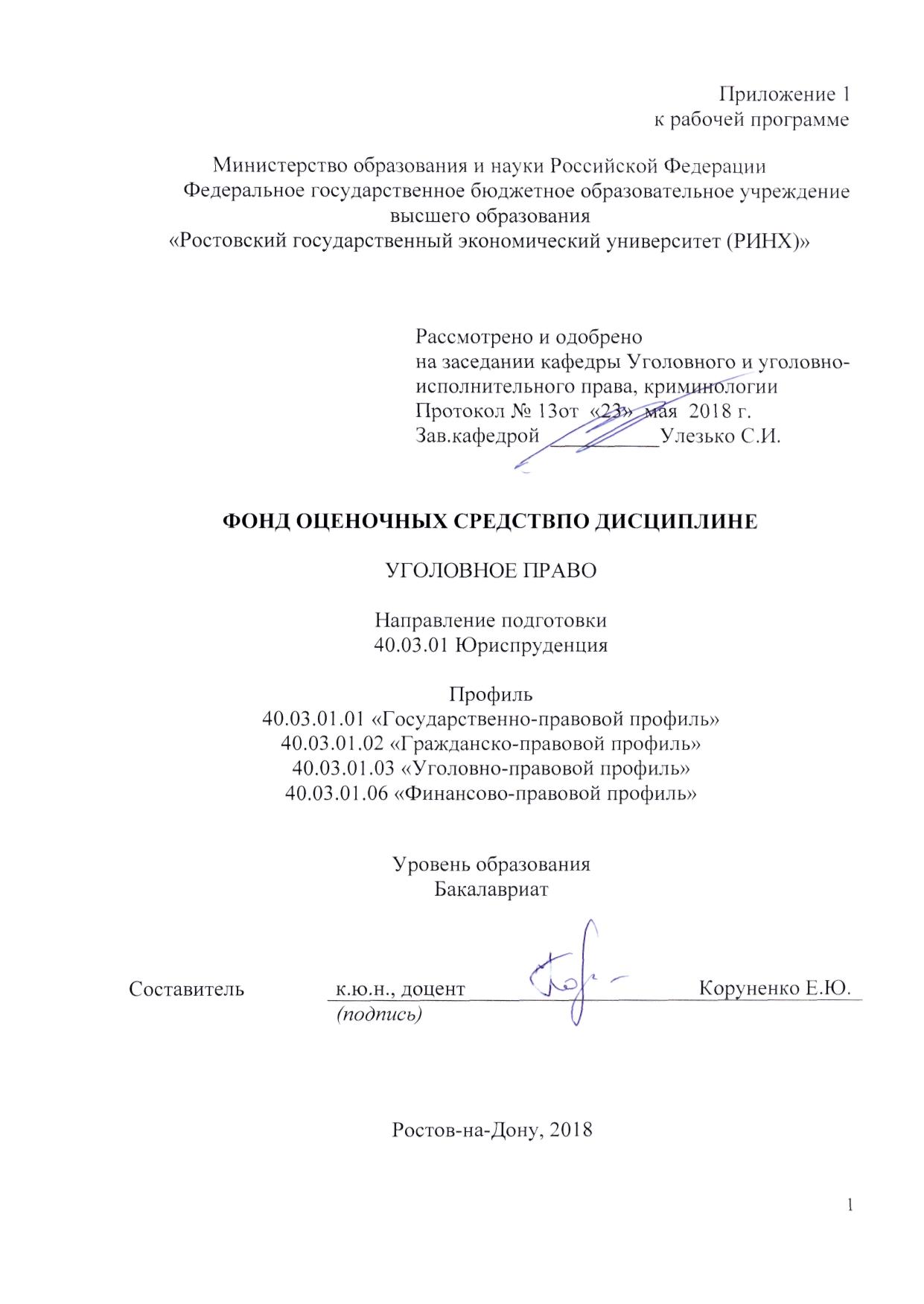 Оглавление1 Перечень компетенций с указанием этапов их формирования в процессе освоения образовательной программы…………………………………………………………………....32 Описание показателей и критериев оценивания компетенций на различных этапах их формирования, описание шкал оценивания……………………………………………………33 Типовые контрольные задания или иные материалы, необходимые для оценки знаний, умений, навыков и (или) опыта деятельности, характеризующих этапы формирования компетенций в процессе освоения образовательной программы………………..………….144 Методические материалы, определяющие процедуры оценивания знаний, умений, навыков и (или) опыта деятельности, характеризующих этапы формирования компетенций	…………………...……………………………………………………………….641 Перечень компетенций с указанием этапов их формирования в процессе освоения образовательной программыПеречень компетенций с указанием этапов их формирования указан в п. 3. «Требования к результатам освоения дисциплины» рабочей программы дисциплины.2 Описание показателей и критериев оценивания компетенций на различных этапах их формирования, описание шкал оценивания2.1 Показатели и критерии оценивания компетенций:  2.2 Шкалы оценивания:   Текущий контроль успеваемости и промежуточная аттестация осуществляется в рамках накопительной балльно-рейтинговой системы в 100-балльной шкале.Согласно локальным нормативным актам РГЭУ (РИНХ)«Студент считается аттестованным по дисциплине, если его оценка за семестр не менее 50 баллов (суммарно по контрольным точкам). При этом студенту выставляется семестровая оценка в 100-балльной шкале, характеризующей качество освоения студентом знаний, умений и компетенций по данной дисциплине». При этом оценке отлично (5) соответствует количество баллов от 84 до 100; хорошо (4) - 67–83 балла; удовлетворительно (3) - 50–66 баллов; неудовлетворительно (2) - 0–49 баллов.Студент, набравший количество баллов, соответствующее оценке «удовлетворительно», «хорошо» от зачета, экзамена освобождается, получив автоматически данную оценку. Оценку «отлично» необходимо подтвердить, явившись на экзамен. Если студент не согласен с баллами, соответствующими оценке «удовлетворительно» и «хорошо», выставленными ему в течение семестра преподавателем, то он имеет право прийти на зачет, экзамен. В этом случае набранные им баллы не учитываются и максимальное количество баллов, которое студент может набрать за промежуточную аттестацию по дисциплине  - 100 баллов. В течение семестра по каждой контрольной точке студент может набрать максимально 50 баллов, которые можно заработать следующим образом:- баллы по лекциям начисляются за посещение и активную работу на лекциях (из расчета 0,5 балла за посещение и активную работу на 1 лекции (1 учебной пары));- баллы по практическим занятиям начисляются за активную работу из расчета  активная работа на 1 семинарском занятии – 1 балл (решение задач по изученным темам, активное участие в дискуссии); - баллы за самостоятельную работу по итогам контрольной точки 1 начисляются за: а) подготовку доклада (реферата) (объемом не менее 15-17 страниц, оформление в соответствии с утвержденными на ЮФ методическими рекомендациями) с использованием научных статей из журналов и газет или монографий (не менее 5 источников) – 5 баллов за доклад (реферат), соответствующий всем требованиям (2 доклада по изученному модулю);б) составление кроссворда, состоящего не менее чем из 15-ти слов - 5 баллов (3 кроссворда по изученному модулю);- баллы за самостоятельную работу по итогам контрольной точки 2 начисляются за: а) подготовку доклада (реферата) (объемом не менее 15-17 страниц, оформление в соответствии с утвержденными на ЮФ методическими рекомендациями) с использованием научных статей из журналов и газет или монографий (не менее 5 источников) – 5 баллов за доклад (реферат), соответствующий всем требованиям;б) составление кроссворда, состоящего не менее чем из 15-ти слов - 5 баллов.Формой проверки знаний студентов по дисциплине является зачет, экзамен, курсовая работа. Определение уровня знаний осуществляется на основе принципов объективности, справедливости, всестороннего анализа уровня знаний студентов и предполагает соблюдение ряда условий, обеспечивающих эффективность оценочной процедуры, среди которых можно выделить:- знание фактического учебно-программного материала по дисциплине, в том числе знание (освоение) обязательной литературы, нормативно-правовых актов, судебной практики;- наличие логики в структуре ответа студента, готовность к дискуссии и аргументации своего ответа; - уровень самостоятельного мышления студента с элементами творческого подхода к изложению материала.- 84-100 баллов (оценка «отлично») - изложенный материал фактически верен, наличие глубоких исчерпывающих знаний в объеме пройденной программы дисциплины в соответствии с поставленными программой курса целями и задачами обучения; правильные, уверенные действия по применению полученных знаний на практике, грамотное и логически стройное изложение материала при ответе, усвоение основной и знакомство с дополнительной литературой;- 67-83 баллов (оценка «хорошо») - наличие твердых и достаточно полных знаний в объеме пройденной программы дисциплины в соответствии с целями обучения, правильные действия по применению знаний на практике, четкое изложение материала, допускаются отдельные логические и стилистические погрешности, обучающийся усвоил основную литературу, рекомендованную в рабочей программе дисциплины;- 50-66 баллов (оценка удовлетворительно) - наличие твердых знаний в объеме пройденного курса в соответствии с целями обучения, изложение ответов с отдельными ошибками, уверенно исправленными после дополнительных вопросов; правильные в целом действия по применению знаний на практике;- 0-49 баллов (оценка неудовлетворительно) - ответы не связаны с вопросами, наличие грубых ошибок в ответе, непонимание сущности излагаемого вопроса, неумение применять знания на практике, неуверенность и неточность ответов на дополнительные и наводящие вопросы».3. Типовые контрольные задания или иные материалы, необходимые для оценки знаний, умений, навыков и (или) опыта деятельности, характеризующих этапы формирования компетенций в процессе освоения образовательной программыВопросы к зачету, экзамену – очная форма обучения:Вопросы к зачету 3 семестр 2 курс:Уголовное право, его предмет и методы.Уголовное право как отрасль законодательства.Соотношение уголовного права с другими отраслями права.Задачи уголовного права.Принципы уголовного права. Система (структура) уголовного права. Основные этапы развития российского уголовного законодательства.Понятие уголовного закона, его задачи и принципы. Структура уголовно-правовых норм. Действие уголовного закона во времени. Обратная сила положений УК.Действие уголовного закона в пространстве. Экстерриториальность.Действие УК по кругу лиц. Иммунитеты.Экстрадиция и ее регламентация в УК РФ.Толкование уголовно-правовых норм.Законодательное определение понятия преступления.Преступление и его признаки. Классификация преступлений и ее значение в современном праве.Преступление и другие виды правонарушений.Множественность преступлений и ее виды (формы).Единичное преступление и его сложные модификации.Совокупность преступления и ее виды.Рецидив: понятие, виды, значение.Понятие уголовной ответственности и ее сущность.Понятие и значение состава преступления.Классификация составов в теории уголовного права.Понятие и значение объекта преступления.Предмет преступления и потерпевший.Виды объектов преступлений.Понятие и значение объективной стороны преступления.Общественно-опасное деяние и его виды. Причинно-следственная связь в уголовном праве.Факультативные признаки объективной стороны состава преступления.Понятие субъекта преступления.Возраст уголовной ответственности.Вменяемость и невменяемость.Специальный субъект преступления и личность преступника.Ограниченная или уменьшенная вменяемость. Возрастная невменяемость.Понятие субъективной стороны преступления и ее значение. Вина, ее структура, содержание, степень и сущность.Формы вины, их значение.Двойная (сложная, смешанная) форма вины и ее правовой режим.Умысел и его виды.Неосторожность и ее виды. Ограничения уголовной ответственности за неосторожность.Мотив, цель и эмоциональное состояние субъекта преступления.Фактические и юридические ошибки преступника.Оконченное и неоконченное преступление. Значение законодательной конструкции состава для определения момента окончания преступлений.Понятие и значение стадий совершения преступления. Понятие приготовления к преступлению. Ограничения уголовной ответственности за приготовление.Покушение на преступление и его виды.Добровольный отказ и его правовые последствия. Отличие от деятельного раскаяния.Понятие  и признаки соучастия в преступлении.Виды соучастников.Виды и формы соучастия. Общие условия и специальные правила об уголовной ответственности соучастников. Эксцесс исполнителя.Прикосновенность к преступлению и ее отличие от соучастия.Понятие, виды и юридическая природа обстоятельств, исключающих преступность деяния.Необходимая оборона и условия ее правомерности.Причинение вреда при задержании лица, совершившего преступление.Крайняя необходимость и условия ее правомерности.Физическое или психическое принуждение как обстоятельство, исключающее преступность деяния.Обоснованный риск в уголовном праве.Исполнение приказа или распоряжения как обстоятельство, исключающее преступность деяния.Вопросы к зачету 4 семестр 2 курс:Уголовная ответственность и наказание.Формы реализации уголовной ответственности.Понятие и признаки наказания, его сущность.Цели наказания в законодательстве и науке уголовного права.Понятие и практическое значение системы наказаний. Классификация наказаний в законодательстве и науке уголовного права.Основные виды наказаний в уголовном законодательстве.Дополнительные виды наказаний в уголовном законодательстве.Наказания, не связанные с лишением свободы в теории уголовного права.Наказания, связанные с лишением свободы в теории уголовного права.Лишение свободы как вид уголовного наказания.Назначение осужденным к лишению свободы вида исправительного учреждения.Ограничение свободы как вид уголовного наказания.Обязательные работы как вид уголовного наказания.Исправительные работы как вид уголовного наказания.Лишение права занимать определенные должности или заниматься определенной деятельностью как вид уголовного наказания.Лишение специального, воинского пли почетного звания, классного чина или государственных наград как мера уголовного наказания: особенности назначения и исполнения.Ограничение по военной службе как вид уголовного наказания.Принудительные работы в системе уголовных наказаний.Пожизненное лишение свободы как мера уголовного наказания: особенности назначения и исполнения.Содержание в дисциплинарной воинской части: понятие и особенности содержания. Пожизненное лишение свободы: понятие, содержание и особенности назначения. Смертная казнь в уголовном праве России.Штраф:понятие, содержание и особенности назначения.Арест: понятие, содержание и особенности назначения.Общие начала назначения наказания.Обстоятельства, смягчающие наказание.Обстоятельства, отягчающие наказаниеНазначение более мягкого наказания, чем предусмотрено законом за данное преступление.Назначение наказания при вердикте присяжных заседателей о снисхождении.Назначение наказания за неконченое преступление.Назначение наказания за преступление, совершенное в соучастии.Назначение наказания при рецидиве преступлений.Назначение наказания по совокупности преступлений.Назначение наказания по совокупности приговоров.Условное осуждение: юридическая природа, условия применения, испытательный срок и правовые последствия нарушения требований условного осуждения.Исчисление сроков наказания и зачет наказания.Освобождение от уголовной ответственности и ее виды.   Освобождение от уголовной ответственности в связи с деятельным раскаянием.Освобождение от уголовной ответственности в связи с примирением с потерпевшим.Освобождение от уголовной ответственности по делам о преступлениях в сфере экономической деятельности.Освобождение от уголовной ответственности с назначением судебного штрафа.Освобождение от уголовной ответственности в связи с истечением сроков давности.Понятие и виды освобождения от наказания.Условно-досрочное освобождение от отбывания наказания.Замена неотбытой части наказания более мягким видом наказания.Освобождение от наказанания в связи с болезнью.Освобождение от наказанания в связи с изменением обстановки.Отсрочка отбывания наказания.Отсрочка отбывания наказания больным наркованией.Освобождение от отбывания наказания в связи с истечением сроков давности обвинительного приговора суда.Амнистия и помилование: понятие и различия.Судимость и ее правовой режим.Виды наказаний, назначаемых несовершеннолетним.Порядок назначения наказания несовершеннолетним.Применение принудительных мер воспитательного воздействия.Принудительные меры медицинского характера: виды, цели, основания и порядок применения.Продление, изменение и прекращение применения принудительных мер медицинского характера.Понятие конфискации имущества и условия ее реализации.Понятие судебного штрафа и порядок определения его размера.Вопросы к зачету 5 семестр 3 курс:Соотношение уголовного права и уголовного закона.Система Особенной части УК РФ.Значение Особенной части уголовного права и ее развитие.Понятие и значение квалификации преступлений.Этапы квалификации преступлений.Конкуренция норм при квалификации преступлений.Убийство: понятие, признаки и виды убийств.Квалифицирующие признаки убийств. Их виды и содержание.Уголовно-правовая характеристика убийства, совершенного при превышении пределов необходимой обороны. Убийство, совершенное в состоянии аффекта.Причинение смерти по неосторожности. Основной и квалифицированный составы.Уголовно-правовой анализ доведения до самоубийства.Склонение к совершению самоубийства или содействие совершению самоубийства.Организация деятельности, направленной на побуждение к совершению самоубийства.Нанесение побоев лицом, подвергнутым административному наказанию.Понятие здоровья как объекта уголовно-правовой охраны. Критерии и порядок определения тяжести причинения вреда здоровью личности.Умышленное причинение тяжкого вреда здоровью – характеристика объективных и субъективных признаков.Умышленное причинение средней тяжести вреда здоровью -  характеристика объективных и субъективных признаков Умышленное причинение легкого вреда здоровью – юридический анализ состава.Уголовная ответственность за побои и истязание.Уголовная ответственность за принуждение к изъятию органов или тканей человека для трансплантации.Уголовно-правовая характеристика угрозы убийством или причинением тяжкого вреда здоровью.Юридический анализ неоказания помощи больному. Особенности субъекта преступления. Уголовная ответственность за заражение венерической болезнью или ВИЧ-инфекцией.Изнасилование – характеристика основного, квалифицированного и особо квалифицированных составов.Уголовная ответственность за насильственные действия сексуального характера.Понуждение к действиям сексуального характера. Отличительные особенности этого преступления.Половое сношение или иные действия сексуального характера с лицом, не достигшим шестнадцатилетнего возраста. Развратные действия – составы преступления и особенности квалификации.Похищение человека – характеристика объективных и субъективных признаков.Уголовно-правовая характеристика торговли людьми и использования рабского труда.Уголовная ответственность за клевету.  Общая характеристика, понятие и виды преступлений против политических прав и свобод.Уголовная ответственность за преступные посягательства на личные права людей. Уголовная ответственность за нарушение правил охраны труда.Уголовная ответственность за нарушение авторских и смежных прав.Вовлечение несовершеннолетнего в совершение преступления.Вовлечение несовершеннолетнего в совершение антиобщественных действий – характеристика объективных и субъективных признаков.Уголовная ответственность за неисполнение обязанностей по воспитанию несовершеннолетнего. Особенности субъекта преступления.Неуплата средств на содержание детей или нетрудоспособных родителей.Розничная продажа несовершеннолетним алкогольной продукции.Понятие хищения чужого имущества. Предмет хищения. Признаки хищения. Формы и виды хищений. Отличие хищений от иных преступлений против собственности. Мелкое хищение, совершенное лицом, подвергнутым административному наказанию.Кража – характеристика объективных признаков. Отличие от грабежа.Грабеж – основной и квалифицированный составы. Содержание насилия при насильственном грабеже. Разбой – особенности объективных и субъективных признаков. Отграничение от иных форм хищения.Юридическая характеристика мошенничества. Обман и злоупотребление доверием как способы совершения мошенничества.  Присвоение и растрата – особенности субъекта преступления. Юридический анализ вымогательства. Разграничение со смежными составами.Уголовная ответственность за неправомерное завладение автомобилем или иным транспортным средством без цели хищения.  Уголовная ответственность за умышленное или неосторожное уничтожение или повреждение имущества. Условия ответственности за эти преступления.Преступления, посягающие на общий порядок осуществления предпринимательской деятельности. Преступления, посягающие на интересы кредиторов. Преступления, нарушающие отношения добросовестной конкуренции.Преступления, посягающие на порядок обращения денег и ценных бумаг. Преступления, посягающие на сферу внешнеэкономической деятельности и таможенного контроля. Преступления, посягающие на порядок уплаты налогов, сборов и (или) страховых взносов.Злоупотребление полномочиями.Злоупотребление полномочиями частными нотариусами и аудиторами.Коммерческий подкуп – отличие от дачи, получения, провокации взятки и провокации коммерческого подкупа.Посредничество в коммерческом подкупе. Мелкий коммерческий подкуп.Вопросы к экзамену 6 семестр 3 курс:Задачи уголовного права.Принципы уголовного права. Система (структура) уголовного права. Структура уголовно-правовых норм. Действие уголовного закона во времени. Обратная сила положений УК.Действие уголовного закона в пространстве. Экстерриториальность.Преступление и его признаки. Множественность преступлений и ее виды (формы).Совокупность преступления и ее виды.Рецидив: понятие, виды, значение.Понятие уголовной ответственности и ее сущность.Понятие и значение состава преступления.Классификация составов в теории уголовного права.Понятие и значение объекта преступления.Понятие и значение объективной стороны преступления.Понятие субъекта преступления.Специальный субъект преступления и личность преступника.Понятие субъективной стороны преступления и ее значение. Вина, ее структура, содержание, степень и сущность.Формы вины, их значение.Понятие и значение стадий совершения преступления. Понятие  и признаки соучастия в преступлении.Виды соучастников.Формы соучастия. Понятие, виды и юридическая природа обстоятельств, исключающих преступность деяния.Уголовная ответственность и наказание.Понятие и признаки наказания, его сущность.Цели наказания в законодательстве и науке уголовного права.Понятие и практическое значение системы наказаний. Классификация наказаний в законодательстве и науке уголовного права.Общие начала назначения наказания.Обстоятельства, смягчающие и отягчающие наказание.Условное осуждение: юридическая природа, условия применения, испытательный срок и правовые последствия нарушения требований условного осуждения.Освобождение от уголовной ответственности и ее виды.   Понятие и виды освобождения от наказания.Условно-досрочное освобождение от отбывания наказания.Амнистия и помилование: понятие и различия.Судимость и ее правовой режим.Виды наказаний, назначаемых несовершеннолетним.Применение принудительных мер воспитательного воздействия.Принудительные меры медицинского характера: виды, цели, основания и порядок применения.Понятие конфискации имущества и условия ее реализации.Понятие судебного штрафа и порядок определения его размера.Соотношение уголовного права и уголовного закона.Система Особенной части УК РФ.Значение Особенной части уголовного права и ее развитие.Понятие и значение квалификации преступлений.Этапы квалификации преступлений.Конкуренция норм при квалификации преступлений.Понятие и виды преступлений против жизни.  Убийство: понятие, признаки и виды убийств.Квалифицирующие признаки убийств. Их виды и содержание.Уголовно-правовая характеристика убийства, совершенного при превышении пределов необходимой обороны. Убийство, совершенное в состоянии аффекта.Причинение смерти по неосторожности. Основной и квалифицированный составы.Уголовно-правовой анализ доведения до самоубийства.Понятие, общие признаки и виды преступлений против здоровья. Склонение к совершению самоубийства или содействие совершению самоубийства.Организация деятельности, направленной на побуждение к совершению самоубийства.Нанесение побоев лицом, подвергнутым административному наказанию.Понятие здоровья как объекта уголовно-правовой охраны. Критерии и порядок определения тяжести причинения вреда здоровью личности.Умышленное причинение тяжкого вреда здоровью – характеристика объективных и субъективных признаков.Умышленное причинение средней тяжести вреда здоровью -  характеристика объективных и субъективных признаков Умышленное причинение легкого вреда здоровью – юридический анализ состава.Уголовная ответственность за побои.Уголовная ответственность за истязание.Уголовная ответственность за принуждение к изъятию органов или тканей человека для трансплантации.Уголовно-правовая характеристика угрозы убийством или причинением тяжкого вреда здоровью.Юридический анализ неоказания помощи больному. Особенности субъекта преступления. Уголовная ответственность за заражение венерической болезнью или ВИЧ-инфекцией.Изнасилование – характеристика основного, квалифицированного и особо квалифицированных составов.Уголовная ответственность за насильственные действия сексуального характера.Понуждение к действиям сексуального характера. Отличительные особенности этого преступления.Половое сношение или иные действия сексуального характера с лицом, не достигшим шестнадцатилетнего возраста. Развратные действия – составы преступления и особенности квалификации.Похищение человека – характеристика объективных и субъективных признаков.Незаконное лишение свободы, отличие от похищения человека.Незаконная госпитализация в медицинскую организацию, оказывающую психиатрическую помощь в стационарных условиях.Уголовно-правовая характеристика торговли людьми и использования рабского труда.Уголовная ответственность за клевету.  Общая характеристика, понятие и виды преступлений против политических прав и свобод.Уголовная ответственность за преступные посягательства на личные права людей. Уголовная ответственность за нарушение правил охраны труда.Уголовная ответственность за нарушение авторских и смежных прав.Вовлечение несовершеннолетнего в совершение преступления.Вовлечение несовершеннолетнего в совершение антиобщественных действий – характеристика объективных и субъективных признаков.Уголовная ответственность за неисполнение обязанностей по воспитанию несовершеннолетнего. Особенности субъекта преступления.Неуплата средств на содержание детей или нетрудоспособных родителей.Розничная продажа несовершеннолетним алкогольной продукции.Вовлечение несовершеннолетнего в совершение действий, представляющих опасность для жизни несовершеннолетнего.Понятие хищения чужого имущества. Предмет хищения. Признаки хищения. Формы и виды хищений. Отличие хищений от иных преступлений против собственности. Мелкое хищение, совершенное лицом, подвергнутым административному наказанию.Кража – характеристика объективных признаков. Отличие от грабежа.Грабеж – основной и квалифицированный составы. Содержание насилия при насильственном грабеже. Разбой – особенности объективных и субъективных признаков. Отграничение от иных форм хищения.Юридическая характеристика мошенничества. Обман и злоупотребление доверием как способы совершения мошенничества.  Присвоение и растрата – особенности субъекта преступления. Хищение предметов, имеющих особую историческую ценность. Характеристика объективных и субъективных признаков. Юридический анализ вымогательства. Разграничение со смежными составами.Причинение имущественного ущерба путем обмана или злоупотреблением доверием. Отличие от мошенничества.Уголовная ответственность за неправомерное завладение автомобилем или иным транспортным средством без цели хищения.  Уголовная ответственность за умышленное или неосторожное уничтожение или повреждение имущества. Условия ответственности за эти преступления.Преступления, посягающие на общий порядок осуществления предпринимательской деятельности. Преступления, посягающие на интересы кредиторов. Преступления, нарушающие отношения добросовестной конкуренции.Преступления, посягающие на порядок обращения денег и ценных бумаг. Преступления, посягающие на сферу внешнеэкономической деятельности и таможенного контроля. Преступления, посягающие на порядок уплаты налогов.Злоупотребление полномочиями.Злоупотребление полномочиями частными нотариусами и аудиторами.Превышение полномочий частным детективом или работником частной охранной организации, имеющим удостоверение частного охранника, при выполнении ими своих должностных обязанностей.Коммерческий подкуп – отличие от дачи, получения, провокации взятки и провокации коммерческого подкупа.Посредничество в коммерческом подкупе.Мелкий коммерческий подкуп.Понятие, юридические признаки, виды и система преступлений против общественной безопасности и общественного порядка.Террористический акт – основной и квалифицированный составы.Содействие террористической деятельности.Организация террористического сообщества и участие в нем.Захват заложника – характеристика объективных и субъективных признаков. Отграничение от похищения и незаконного лишения свободы.Организация незаконного вооруженного формирования или участие в нем. Организация преступного сообщества  Бандитизм – проблемы квалификации Преступления против общественного порядка – хулиганство, вандализм.Преступления, посягающие на безопасность обращения с общеопасными устройствами, предметами, веществами.Преступления, посягающие на оборот оружия, его основных частей, боеприпасов.Преступления, посягающие на оборот взрывчатых веществ или взрывных устройств.Юридическая характеристика пиратства.Преступления, связанные с нарушением правил производства различного рода работ.Незаконные приобретение, хранение, перевозка, изготовление, переработка наркотических средств, психотропных веществ или их аналогов, а также незаконные приобретение, хранение, перевозка растений, содержащих наркотические средства или психотропные вещества, либо их частей, содержащих наркотические средства или психотропные вещества – характеристика основного и квалифицированного состава. Значение примечания к данной статье. Уголовная ответственность за склонение к потреблению наркотических средств или психотропных веществ. Уголовная ответственность за незаконное культивирование растений, содержащих наркотические средства или психотропные вещества либо их прекурсоры. Незаконный оборот новых потенциально опасных психоактивных веществ.Уголовная ответственность за незаконное осуществление медицинской деятельности или фармацевтической деятельности.  Производство, хранение перевозка или сбыт товаров и продукции, выполнение работ или оказание услуг, не отвечающих требованиям безопасности – уголовно-правовой анализ.Уголовно-правовая характеристика вовлечения в занятие проституцией и организации занятия проституцией. Уголовная ответственность за получение сексуальных услуг несовершеннолетнего.Изготовление и оборот материалов или предметов с порнографическими изображениями несовершеннолетних. Незаконные поиск и (или) изъятие археологических предметов из мест залегания. Надругательство над телами умерших и местами их захоронения – основной и квалифицированный составы.Уголовная ответственность за жестокое обращение с животными.Уголовная ответственность за экологические преступления, сопряженные с незаконным завладением природных ресурсов.Уголовная ответственность за экологические преступления, сопряженные с загрязнением окружающей среды.Преступления против безопасности движения и эксплуатации транспорта.Нарушение правил безопасности движения и эксплуатации железнодорожного, воздушного или водного транспорта. Нарушение требований в области транспортной безопасности.Нарушение правил дорожного движения и эксплуатации транспортных средств.Нарушение правил дорожного движения лицом, подвергнутым административному наказанию.Недоброкачественный ремонт транспортных средств и выпуск их в эксплуатацию с техническими неисправностями.Приведение в негодность транспортных средств или путей сообщения.Нарушение правил, обеспечивающих безопасную работу транспорта.Неоказание капитаном судна помощи терпящим бедствие.Нарушение правил международных полетов.Нарушение правил использования воздушного пространства Российской Федерации.Преступления в сфере компьютерной информации – уголовно-правовая характеристика видов данных преступлений.Преступления против основ конституционного строя и безопасности государства  – общая характеристика, понятие и виды этих преступлений.Уголовная ответственность за государственную измену и шпионаж.Характеристика объективных и субъективных признаков диверсии. Уголовно-правовой анализ преступлений экстремистской направленности.Преступления, связанные нарушением порядка обращения и хранения сведений, составляющих государственную тайну.Преступления против государственной власти, интересов государственной службы в органах местного самоуправления – общая характеристика, понятие и виды этих преступлений.Злоупотребление должностными полномочиями.Превышение должностных полномочий.Нецелевое расходование бюджетных средств и средств государственных внебюджетных фондов.Внесение в единые государственные реестры заведомо недостоверных сведений.Незаконное участие в предпринимательской деятельности.Неисполнение сотрудником органа внутренних дел приказа.Незаконная выдача паспорта гражданина Российской Федерации, а равно внесение заведомо ложных сведений в документы, повлекшее незаконное приобретение гражданства Российской Федерации. Присвоение полномочий должностного лица. Получение и дача взятки. Посредничество во взяточничестве. Мелкое взяточничество.Уголовная ответственность за служебный подлог и халатность.Уголовная ответственность за незаконную выдачу паспорта гражданина Российской Федерации и за внесение заведомо ложных сведений в документы, повлекшее незаконное приобретение гражданства Российской Федерации.Преступления против правосудия – понятие и виды этих преступлений. Посягательства на судей и сотрудников органов предварительного расследования.Служебные преступления участников уголовного судопроизводства – юридическая характеристика этих преступлений.Уголовная ответственность за укрывательство преступлений – условия наступления ответственности.Общая характеристика преступлений против порядка управления – их виды и система.Преступления против порядка управления, посягающие на установленный порядок ведения делопроизводства. Официальные документы, штампы, печати и бланки – как предметы этих преступленийУголовная ответственность за самоуправство – основной и квалифицированный составы преступления.Преступления против военной службы и их виды в УК РФ.Преступления против порядка подчиненности и уставных взаимоотношений.Ответственность за дезертирство и за самовольное оставление части или места службы.Характеристика преступлений, посягающих на мир и мирное сосуществование государств.  Уголовная ответственность за наемничество: понятие и признаки состава преступления.Уголовная ответственность за геноцид. Уголовная ответственность за экоцид.Уголовная ответственность за реабилитацию нацизма. Вопросы к зачету, экзамену – заочная форма обучения:Вопросы к зачету 3 курс:Уголовное право, его предмет и методы.Задачи уголовного права.Принципы уголовного права. Система (структура) уголовного права. Понятие уголовного закона, его задачи и принципы. Структура уголовно-правовых норм. Действие уголовного закона во времени. Обратная сила положений УК.Действие уголовного закона в пространстве. Экстерриториальность.Действие УК по кругу лиц. Иммунитеты.Экстрадиция и ее регламентация в УК РФ.Толкование уголовно-правовых норм.Законодательное определение понятия преступления.Преступление и его признаки. Классификация преступлений и ее значение в современном праве.Преступление и другие виды правонарушений.Множественность преступлений и ее виды (формы).Единичное преступление и его сложные модификации.Совокупность преступления и ее виды.Рецидив: понятие, виды, значение.Понятие уголовной ответственности и ее сущность.Понятие и значение состава преступления.Классификация составов в теории уголовного права.Понятие и значение объекта преступления.Предмет преступления и потерпевший.Виды объектов преступлений.Понятие и значение объективной стороны преступления.Общественно-опасное деяние и его виды. Причинно-следственная связь в уголовном праве.Факультативные признаки объективной стороны состава преступления.Понятие субъекта преступления.Возраст уголовной ответственности.Вменяемость и невменяемость.Специальный субъект преступления и личность преступника.Ограниченная или уменьшенная вменяемость. Возрастная невменяемость.Понятие субъективной стороны преступления и ее значение. Вина, ее структура, содержание, степень и сущность.Формы вины, их значение.Двойная (сложная, смешанная) форма вины и ее правовой режим.Умысел и его виды.Неосторожность и ее виды. Ограничения уголовной ответственности за неосторожность.Мотив, цель и эмоциональное состояние субъекта преступления.Фактические и юридические ошибки преступника.Оконченное и неоконченное преступление. Значение законодательной конструкции состава для определения момента окончания преступлений.Понятие и значение стадий совершения преступления. Понятие приготовления к преступлению. Ограничения уголовной ответственности за приготовление.Покушение на преступление и его виды.Добровольный отказ и его правовые последствия. Отличие от деятельного раскаяния.Понятие  и признаки соучастия в преступлении.Виды соучастников.Виды и формы соучастия. Общие условия и специальные правила об уголовной ответственности соучастников. Эксцесс исполнителя.Прикосновенность к преступлению и ее отличие от соучастия.Понятие, виды и юридическая природа обстоятельств, исключающих преступность деяния.Необходимая оборона и условия ее правомерности.Причинение вреда при задержании лица, совершившего преступление.Крайняя необходимость и условия ее правомерности.Физическое или психическое принуждение как обстоятельство, исключающее преступность деяния.Обоснованный риск в уголовном праве.Исполнение приказа или распоряжения как обстоятельство, исключающее преступность деяния.Уголовная ответственность и наказание.Формы реализации уголовной ответственности.Понятие и признаки наказания, его сущность.Цели наказания в законодательстве и науке уголовного права.Понятие и практическое значение системы наказаний. Классификация наказаний в законодательстве и науке уголовного права.Основные виды наказаний в уголовном законодательстве.Дополнительные виды наказаний в уголовном законодательстве.Наказания, не связанные с лишением свободы в теории уголовного права.Наказания, связанные с лишением свободы в теории уголовного права.Лишение свободы как вид уголовного наказания.Назначение осужденным к лишению свободы вида исправительного учреждения.Ограничение свободы как вид уголовного наказания.Обязательные работы как вид уголовного наказания.Исправительные работы как вид уголовного наказания.Лишение права занимать определенные должности или заниматься определенной деятельностью как вид уголовного наказания.Лишение специального, воинского или почетного звания, классного чина или государственных наград как мера уголовного наказания: особенности назначения и исполнения.Ограничение по военной службе как вид уголовного наказания.Принудительные работы в системе уголовных наказаний.Пожизненное лишение свободы как мера уголовного наказания: особенности назначения и исполнения.Содержание в дисциплинарной воинской части: понятие и особенности содержания. Пожизненное лишение свободы: понятие, содержание и особенности назначения. Смертная казнь в уголовном праве России.Штраф:понятие, содержание и особенности назначения.Арест: понятие, содержание и особенности назначения.Общие начала назначения наказания.Обстоятельства, смягчающие наказание.Обстоятельства, отягчающие наказаниеНазначение более мягкого наказания, чем предусмотрено законом за данное преступление.Назначение наказания при вердикте присяжных заседателей о снисхождении.Назначение наказания за неконченое преступление.Назначение наказания за преступление, совершенное в соучастии.Назначение наказания при рецидиве преступлений.Назначение наказания по совокупности преступлений.Назначение наказания по совокупности приговоров.Условное осуждение: юридическая природа, условия применения, испытательный срок и правовые последствия нарушения требований условного осуждения.Исчисление сроков наказания и зачет наказания.Освобождение от уголовной ответственности и ее виды.   Освобождение от уголовной ответственности в связи с деятельным раскаянием.Освобождение от уголовной ответственности в связи с примирением с потерпевшим.Освобождение от уголовной ответственности по делам о преступлениях в сфере экономической деятельности.Освобождение от уголовной ответственности с назначением судебного штрафа.Освобождение от уголовной ответственности в связи с истечением сроков давности.Понятие и виды освобождения от наказания.Условно-досрочное освобождение от отбывания наказания.Замена неотбытой части наказания более мягким видом наказания.Освобождение от наказанания в связи с болезнью.Освобождение от наказанания в связи с изменением обстановки.Отсрочка отбывания наказания.Отсрочка отбывания наказания больным наркованией.Освобождение от отбывания наказания в связи с истечением сроков давности обвинительного приговора суда.Амнистия и помилование: понятие и различия.Судимость и ее правовой режим.Виды наказаний, назначаемых несовершеннолетним.Порядок назначения наказания несовершеннолетним.Применение принудительных мер воспитательного воздействия.Принудительные меры медицинского характера: виды, цели, основания и порядок применения.Продление, изменение и прекращение применения принудительных мер медицинского характера.Понятие конфискации имущества и условия ее реализации.Понятие судебного штрафа и порядок определения его размера.Вопросы к экзамену 4 курс:Задачи уголовного права.Принципы уголовного права. Система (структура) уголовного права. Структура уголовно-правовых норм. Действие уголовного закона во времени. Обратная сила положений УК.Действие уголовного закона в пространстве. Экстерриториальность.Преступление и его признаки. Множественность преступлений и ее виды (формы).Совокупность преступления и ее виды.Рецидив: понятие, виды, значение.Понятие уголовной ответственности и ее сущность.Понятие и значение состава преступления.Классификация составов в теории уголовного права.Понятие и значение объекта преступления.Понятие и значение объективной стороны преступления.Понятие субъекта преступления.Специальный субъект преступления и личность преступника.Понятие субъективной стороны преступления и ее значение. Вина, ее структура, содержание, степень и сущность.Формы вины, их значение.Понятие и значение стадий совершения преступления. Понятие  и признаки соучастия в преступлении.Виды соучастников.Формы соучастия. Понятие, виды и юридическая природа обстоятельств, исключающих преступность деяния.Уголовная ответственность и наказание.Понятие и признаки наказания, его сущность.Цели наказания в законодательстве и науке уголовного права.Понятие и практическое значение системы наказаний. Классификация наказаний в законодательстве и науке уголовного права.Общие начала назначения наказания.Обстоятельства, смягчающие и отягчающие наказание.Условное осуждение: юридическая природа, условия применения, испытательный срок и правовые последствия нарушения требований условного осуждения.Освобождение от уголовной ответственности и ее виды.   Понятие и виды освобождения от наказания.Условно-досрочное освобождение от отбывания наказания.Амнистия и помилование: понятие и различия.Судимость и ее правовой режим.Виды наказаний, назначаемых несовершеннолетним.Применение принудительных мер воспитательного воздействия.Принудительные меры медицинского характера: виды, цели, основания и порядок применения.Понятие конфискации имущества и условия ее реализации.Понятие судебного штрафа и порядок определения его размера.Соотношение уголовного права и уголовного закона.Система Особенной части УК РФ.Значение Особенной части уголовного права и ее развитие.Понятие и значение квалификации преступлений.Этапы квалификации преступлений.Конкуренция норм при квалификации преступлений.Понятие и виды преступлений против жизни.  Убийство: понятие, признаки и виды убийств.Квалифицирующие признаки убийств. Их виды и содержание.Уголовно-правовая характеристика убийства, совершенного при превышении пределов необходимой обороны. Убийство, совершенное в состоянии аффекта.Причинение смерти по неосторожности. Основной и квалифицированный составы.Уголовно-правовой анализ доведения до самоубийства.Понятие, общие признаки и виды преступлений против здоровья. Склонение к совершению самоубийства или содействие совершению самоубийства.Организация деятельности, направленной на побуждение к совершению самоубийства.Нанесение побоев лицом, подвергнутым административному наказанию.Понятие здоровья как объекта уголовно-правовой охраны. Критерии и порядок определения тяжести причинения вреда здоровью личности.Умышленное причинение тяжкого вреда здоровью – характеристика объективных и субъективных признаков.Умышленное причинение средней тяжести вреда здоровью -  характеристика объективных и субъективных признаков Умышленное причинение легкого вреда здоровью – юридический анализ состава.Уголовная ответственность за побои.Уголовная ответственность за истязание.Уголовная ответственность за принуждение к изъятию органов или тканей человека для трансплантации.Уголовно-правовая характеристика угрозы убийством или причинением тяжкого вреда здоровью.Юридический анализ неоказания помощи больному. Особенности субъекта преступления. Уголовная ответственность за заражение венерической болезнью или ВИЧ-инфекцией.Изнасилование – характеристика основного, квалифицированного и особо квалифицированных составов.Уголовная ответственность за насильственные действия сексуального характера.Понуждение к действиям сексуального характера. Отличительные особенности этого преступления.Половое сношение или иные действия сексуального характера с лицом, не достигшим шестнадцатилетнего возраста. Развратные действия – составы преступления и особенности квалификации.Похищение человека – характеристика объективных и субъективных признаков.Незаконное лишение свободы, отличие от похищения человека.Незаконная госпитализация в медицинскую организацию, оказывающую психиатрическую помощь в стационарных условиях.Уголовно-правовая характеристика торговли людьми и использования рабского труда.Уголовная ответственность за клевету.  Общая характеристика, понятие и виды преступлений против политических прав и свобод.Уголовная ответственность за преступные посягательства на личные права людей. Уголовная ответственность за нарушение правил охраны труда.Уголовная ответственность за нарушение авторских и смежных прав.Вовлечение несовершеннолетнего в совершение преступления.Вовлечение несовершеннолетнего в совершение антиобщественных действий – характеристика объективных и субъективных признаков.Уголовная ответственность за неисполнение обязанностей по воспитанию несовершеннолетнего. Особенности субъекта преступления.Неуплата средств на содержание детей или нетрудоспособных родителей.Розничная продажа несовершеннолетним алкогольной продукции.Вовлечение несовершеннолетнего в совершение действий, представляющих опасность для жизни несовершеннолетнего.Понятие хищения чужого имущества. Предмет хищения. Признаки хищения. Формы и виды хищений. Отличие хищений от иных преступлений против собственности. Мелкое хищение, совершенное лицом, подвергнутым административному наказанию.Кража – характеристика объективных признаков. Отличие от грабежа.Грабеж – основной и квалифицированный составы. Содержание насилия при насильственном грабеже. Разбой – особенности объективных и субъективных признаков. Отграничение от иных форм хищения.Юридическая характеристика мошенничества. Обман и злоупотребление доверием как способы совершения мошенничества.  Присвоение и растрата – особенности субъекта преступления. Хищение предметов, имеющих особую историческую ценность. Характеристика объективных и субъективных признаков. Юридический анализ вымогательства. Разграничение со смежными составами.Причинение имущественного ущерба путем обмана или злоупотреблением доверием. Отличие от мошенничества.Уголовная ответственность за неправомерное завладение автомобилем или иным транспортным средством без цели хищения.  Уголовная ответственность за умышленное или неосторожное уничтожение или повреждение имущества. Условия ответственности за эти преступления.Преступления, посягающие на общий порядок осуществления предпринимательской деятельности. Преступления, посягающие на интересы кредиторов. Преступления, нарушающие отношения добросовестной конкуренции.Преступления, посягающие на порядок обращения денег и ценных бумаг. Преступления, посягающие на сферу внешнеэкономической деятельности и таможенного контроля. Преступления, посягающие на порядок уплаты налогов.Злоупотребление полномочиями.Злоупотребление полномочиями частными нотариусами и аудиторами.Превышение полномочий частным детективом или работником частной охранной организации, имеющим удостоверение частного охранника, при выполнении ими своих должностных обязанностей.Коммерческий подкуп – отличие от дачи, получения, провокации взятки и провокации коммерческого подкупа.Посредничество в коммерческом подкупе.Мелкий коммерческий подкуп.Понятие, юридические признаки, виды и система преступлений против общественной безопасности и общественного порядка.Террористический акт – основной и квалифицированный составы.Содействие террористической деятельности.Организация террористического сообщества и участие в нем.Захват заложника – характеристика объективных и субъективных признаков. Отграничение от похищения и незаконного лишения свободы.Организация незаконного вооруженного формирования или участие в нем. Организация преступного сообщества  Бандитизм – проблемы квалификации Преступления против общественного порядка – хулиганство, вандализм.Преступления, посягающие на безопасность обращения с общеопасными устройствами, предметами, веществами.Преступления, посягающие на оборот оружия, его основных частей, боеприпасов.Преступления, посягающие на оборот взрывчатых веществ или взрывных устройств.Юридическая характеристика пиратства.Преступления, связанные с нарушением правил производства различного рода работ.Незаконные приобретение, хранение, перевозка, изготовление, переработка наркотических средств, психотропных веществ или их аналогов, а также незаконные приобретение, хранение, перевозка растений, содержащих наркотические средства или психотропные вещества, либо их частей, содержащих наркотические средства или психотропные вещества – характеристика основного и квалифицированного состава. Значение примечания к данной статье. Уголовная ответственность за склонение к потреблению наркотических средств или психотропных веществ. Уголовная ответственность за незаконное культивирование растений, содержащих наркотические средства или психотропные вещества либо их прекурсоры. Незаконный оборот новых потенциально опасных психоактивных веществ.Уголовная ответственность за незаконное осуществление медицинской деятельности или фармацевтической деятельности.  Производство, хранение перевозка или сбыт товаров и продукции, выполнение работ или оказание услуг, не отвечающих требованиям безопасности – уголовно-правовой анализ.Уголовно-правовая характеристика вовлечения в занятие проституцией и организации занятия проституцией. Уголовная ответственность за получение сексуальных услуг несовершеннолетнего.Изготовление и оборот материалов или предметов с порнографическими изображениями несовершеннолетних. Незаконные поиск и (или) изъятие археологических предметов из мест залегания. Надругательство над телами умерших и местами их захоронения – основной и квалифицированный составы.Уголовная ответственность за жестокое обращение с животными.Уголовная ответственность за экологические преступления, сопряженные с незаконным завладением природных ресурсов.Уголовная ответственность за экологические преступления, сопряженные с загрязнением окружающей среды.Преступления против безопасности движения и эксплуатации транспорта.Нарушение правил безопасности движения и эксплуатации железнодорожного, воздушного или водного транспорта. Нарушение требований в области транспортной безопасности.Нарушение правил дорожного движения и эксплуатации транспортных средств.Нарушение правил дорожного движения лицом, подвергнутым административному наказанию.Недоброкачественный ремонт транспортных средств и выпуск их в эксплуатацию с техническими неисправностями.Приведение в негодность транспортных средств или путей сообщения.Нарушение правил, обеспечивающих безопасную работу транспорта.Неоказание капитаном судна помощи терпящим бедствие.Нарушение правил международных полетов.Нарушение правил использования воздушного пространства Российской Федерации.Преступления в сфере компьютерной информации – уголовно-правовая характеристика видов данных преступлений.Преступления против основ конституционного строя и безопасности государства  – общая характеристика, понятие и виды этих преступлений.Уголовная ответственность за государственную измену и шпионаж.Характеристика объективных и субъективных признаков диверсии. Уголовно-правовой анализ преступлений экстремистской направленности.Преступления, связанные нарушением порядка обращения и хранения сведений, составляющих государственную тайну.Преступления против государственной власти, интересов государственной службы в органах местного самоуправления – общая характеристика, понятие и виды этих преступлений.Злоупотребление должностными полномочиями.Превышение должностных полномочий.Нецелевое расходование бюджетных средств и средств государственных внебюджетных фондов.Внесение в единые государственные реестры заведомо недостоверных сведений.Незаконное участие в предпринимательской деятельности.Неисполнение сотрудником органа внутренних дел приказа.Незаконная выдача паспорта гражданина Российской Федерации, а равно внесение заведомо ложных сведений в документы, повлекшее незаконное приобретение гражданства Российской Федерации. Присвоение полномочий должностного лица. Получение и дача взятки. Посредничество во взяточничестве. Мелкое взяточничество.Уголовная ответственность за служебный подлог и халатность.Уголовная ответственность за незаконную выдачу паспорта гражданина Российской Федерации и за внесение заведомо ложных сведений в документы, повлекшее незаконное приобретение гражданства Российской Федерации.Преступления против правосудия – понятие и виды этих преступлений. Посягательства на судей и сотрудников органов предварительного расследования.Служебные преступления участников уголовного судопроизводства – юридическая характеристика этих преступлений.Уголовная ответственность за укрывательство преступлений – условия наступления ответственности.Общая характеристика преступлений против порядка управления – их виды и система.Преступления против порядка управления, посягающие на установленный порядок ведения делопроизводства. Официальные документы, штампы, печати и бланки – как предметы этих преступленийПреступления против военной службы и их виды в УК РФ.Преступления против порядка подчиненности и уставных взаимоотношений.Ответственность за дезертирство и за самовольное оставление части или места службы.Характеристика преступлений, посягающих на мир и мирное сосуществование государств.  МИНИСТЕРСТВО ОБРАЗОВАНИЯ И НАУКИ  РФФедеральное государственное бюджетное образовательное учреждение высшего образования«Ростовский государственный экономический университет (РИНХ)»(ФГБОУ ВО «РГЭУ (РИНХ)»)ЮРИДИЧЕСКИЙ ФАКУЛЬТЕТКафедра уголовного и уголовно-исполнительного права, криминологииДисциплина: Уголовное правоЭКЗАМЕНАЦИОННЫЙ БИЛЕТ № 11.Квалификация преступлений: понятие и значение.2.Особенная часть уголовного права представляет собой:а) систему норм, в которых указывается, какие конкретные общественно опасные деяния являются преступлениями и какие наказания устанавливаются за их  совершениеб) совокупность норм, устанавливающих круг деяний, признаваемых правонарушениями, а также условия их применения при назначении наказанияв) совокупность правовых норм, устанавливающих общее понятие преступления, а также определяющих наказания и условия освобождения от наказанияг) совокупность норм, определяющих личность преступника, причины и условия преступности, а также меры борьбы с ней.3. Сторож склада Ефимов пришел на дежурство в нетрезвом состоянии, включил электрочайник, а затем заснул. Ефимов проснулся, когда пожар охватил значительную часть здания. В результате было уничтожено имущество на сумму более 130 тыс. руб. Имеются ли в деянии Ефимова признаки состава преступления,
предусмотренного ст. 168 УК?Составитель _____________Е.Ю.КоруненкоЗаведующий кафедрой   _____________________С.И.Улезько «___» ___________ 2018г. МИНИСТЕРСТВО ОБРАЗОВАНИЯ И НАУКИ  РФФедеральное государственное бюджетное образовательное учреждение высшего образования«Ростовский государственный экономический университет (РИНХ)»(ФГБОУ ВО «РГЭУ (РИНХ)»)ЮРИДИЧЕСКИЙ ФАКУЛЬТЕТКафедра уголовного и уголовно-исполнительного права, криминологииДисциплина: Уголовное правоЭКЗАМЕНАЦИОННЫЙ БИЛЕТ № 21.Конкуренция норм при квалификации преступлений: понятие и виды.2..  В статьях главы 22 «Преступления в сфере экономической деятельности» УК РФ, за исключением статей 174, 174.1, 178, 185 - 185.4, 193, 194, 198, 199 и 199.1, крупным размером, крупным ущербом, доходом либо задолженностью в крупном размере признаются стоимость, ущерб, доход либо задолженность в сумме, превышающей ………………………… рублей.3.Прокурор района Аршинов через доверенных лиц Терзяна и Дубогрея руководил двумя коммерческими организациями. Используя авторитет занимаемой должности, он принуждал руководителей сельхозпредприятий района заключать с его фирмами невыгодные для них сделки. Как квалифицировать действия указанных выше лиц?Составитель _____________Е.Ю.КоруненкоЗаведующий кафедрой   _____________________С.И.Улезько «___» ___________ 2018г. МИНИСТЕРСТВО ОБРАЗОВАНИЯ И НАУКИ  РФФедеральное государственное бюджетное образовательное учреждение высшего образования«Ростовский государственный экономический университет (РИНХ)»(ФГБОУ ВО «РГЭУ (РИНХ)»)ЮРИДИЧЕСКИЙ ФАКУЛЬТЕТКафедра уголовного и уголовно-исполнительного права, криминологииДисциплина: Уголовное правоЭКЗАМЕНАЦИОННЫЙ БИЛЕТ № 31.Убийство: понятие, признаки и виды убийств.2.Доктринальной квалификацией преступлений считается:а) квалификация, данная Председателем Верховного Суда РФб) квалификация, данная Генеральным прокурором РФв) квалификация, данная Президентом РФг) квалификация, отражающая мнение научных специалистовг) осуществление предпринимательской деятельности без регистрации.3.Ассистент кафедры автодорожного института Луянов требовал у студентов деньги от 3 тыс. до 15 тыс. руб. с каждого за зачет-допуск к экзамену по высшей математике. В тот момент, когда Луянов получал конверт, в котором находилось 103 тыс. руб., его задержали сотрудники милиции. Как оценить действия Луянова? Есть ли основания для привлечения к уголовной ответственности студентов?  Составитель _____________Е.Ю.КоруненкоЗаведующий кафедрой   _____________________С.И.Улезько «___» ___________ 2018г. МИНИСТЕРСТВО ОБРАЗОВАНИЯ И НАУКИ  РФФедеральное государственное бюджетное образовательное учреждение высшего образования«Ростовский государственный экономический университет (РИНХ)»(ФГБОУ ВО «РГЭУ (РИНХ)»)ЮРИДИЧЕСКИЙ ФАКУЛЬТЕТКафедра уголовного и уголовно-исполнительного права, криминологииДисциплина: Уголовное правоЭКЗАМЕНАЦИОННЫЙ БИЛЕТ № 41.Уголовно-правовая характеристика убийства, совершенного при превышении пределов необходимой обороны.2.Важнейшей основой квалификации преступлений является:а) судебная практикаб) практика расследования преступленийв) опыт специалистов, занимающихся квалификациейг) уголовный закон.3.Главврач районной больницы Ельников неоднократно получал от состоятельных больных различные денежные суммы за помещение в данное лечебное учреждение. Деньги он тратил на покупку дорогостоящих лекарств для больных, которые не имели для этого финансовых возможностей. Дайте юридическую оценку действиям Ельникова.Составитель _____________Е.Ю.КоруненкоЗаведующий кафедрой   _____________________С.И.Улезько «___» ___________ 2018г. МИНИСТЕРСТВО ОБРАЗОВАНИЯ И НАУКИ  РФФедеральное государственное бюджетное образовательное учреждение высшего образования«Ростовский государственный экономический университет (РИНХ)»(ФГБОУ ВО «РГЭУ (РИНХ)»)ЮРИДИЧЕСКИЙ ФАКУЛЬТЕТКафедра уголовного и уголовно-исполнительного права, криминологииДисциплина: Уголовное правоЭКЗАМЕНАЦИОННЫЙ БИЛЕТ № 51.Убийство, совершенное в состоянии аффекта.2.В основу деления Особенной части УК РФ на статьи положен:а) типовой  объектб) родовой объектв) видовой объектг) непосредственный объект3.Инспектор рыбнадзора Крушении, преследуя на лодке по реке Щербина, незаконно ловившего с моторной лодки рыбу, стал стрелять в воду по обеим сторонам его лодки,  чтобы заставить того остановиться. Одна из пуль рикошетом от воды попала Щербину в голову, и от полученного ранения он скончался. Есть ли основания для привлечения Крушенина к уголовной ответственности?Составитель _____________Е.Ю.КоруненкоЗаведующий кафедрой   _____________________С.И.Улезько «___» ___________ 2018г. МИНИСТЕРСТВО ОБРАЗОВАНИЯ И НАУКИ  РФФедеральное государственное бюджетное образовательное учреждение высшего образования«Ростовский государственный экономический университет (РИНХ)»(ФГБОУ ВО «РГЭУ (РИНХ)»)ЮРИДИЧЕСКИЙ ФАКУЛЬТЕТКафедра уголовного и уголовно-исполнительного права, криминологииДисциплина: Уголовное правоЭКЗАМЕНАЦИОННЫЙ БИЛЕТ № 61.Уголовно-правовой анализ доведения до самоубийства.2.При причинении тяжкого вреда здоровью под стойкой утратой общей трудоспособности понимается:а) длительное расстройство здоровья свыше 120 днейб) длительное расстройство здоровья свыше 21 дняв) длительное расстройство здоровья до 120 днейг) длительное расстройство здоровья до 60 дней3.Базанкин, являясь директором акционерного общества, неоднократно получал деньги с продавцов магазинов этого общества, угрожая им увольнением с работы. Дайте уголовно-правовую оценку действиям Базанкина. Есть ли основания для привлечения к уголовной ответственности продавцов?Составитель _____________Е.Ю.КоруненкоЗаведующий кафедрой   _____________________С.И.Улезько «___» ___________ 2018г. МИНИСТЕРСТВО ОБРАЗОВАНИЯ И НАУКИ  РФФедеральное государственное бюджетное образовательное учреждение высшего образования«Ростовский государственный экономический университет (РИНХ)»(ФГБОУ ВО «РГЭУ (РИНХ)»)ЮРИДИЧЕСКИЙ ФАКУЛЬТЕТКафедра уголовного и уголовно-исполнительного права, криминологииДисциплина: Уголовное правоЭКЗАМЕНАЦИОННЫЙ БИЛЕТ № 71.Умышленное причинение тяжкого вреда здоровью – характеристика объективных и субъективных признаков.2.Потерпевшим от изнасилования может быть:а) только лицо женского полаб) только лицо мужского полав) только лицо, не достигшее возраста 16-ти летг) любое лицо, независимо от пола3.В марте с крыши пятиэтажного дома сорвался большой кусок льда в момент, когда мимо проходила пожилая  женщина Несмеянова, получившая смертельную травму головы. Большие сосульки, свисавшие с крыши, давно вызывали беспокойство у жителей того дома, но ни дворник Хуснетдинова, ни начальник РЭУ Дятлова каких-либо мер не приняли. Как оценить деяния Хуснетдиновой и Дятловой? При каких условиях наступает уголовная ответственность за преступления, предусмотренные ст. 293 УК?Составитель _____________Е.Ю.КоруненкоЗаведующий кафедрой   _____________________С.И.Улезько «___» ___________ 2018г. МИНИСТЕРСТВО ОБРАЗОВАНИЯ И НАУКИ  РФФедеральное государственное бюджетное образовательное учреждение высшего образования«Ростовский государственный экономический университет (РИНХ)»(ФГБОУ ВО «РГЭУ (РИНХ)»)ЮРИДИЧЕСКИЙ ФАКУЛЬТЕТКафедра уголовного и уголовно-исполнительного права, криминологииДисциплина: Уголовное правоЭКЗАМЕНАЦИОННЫЙ БИЛЕТ № 81.Уголовная ответственность за побои.2.Ответственность за незаконное лишение свободы наступает в случае:а) изъятия человека из микросреды, сопряженное с последующим ограничением его свободыб) изъятия человека из микросреды с последующим его перемещением в другое местов) ограничения личной свободы, не связанное с похищениемг) доставление человека обманным путем в отдаленную местность3.Колесникова в течение двух лет в различных поликлиниках похищала у женщин номерки, по которым получала в гардеробе сданные на хранение пальто. Всего она похитила 9 пальто различной стоимости.Какое хищение — мошенничество или кража — было совершено?Составитель _____________Е.Ю.КоруненкоЗаведующий кафедрой   _____________________С.И.Улезько «___» ___________ 2018г. МИНИСТЕРСТВО ОБРАЗОВАНИЯ И НАУКИ  РФФедеральное государственное бюджетное образовательное учреждение высшего образования«Ростовский государственный экономический университет (РИНХ)»(ФГБОУ ВО «РГЭУ (РИНХ)»)ЮРИДИЧЕСКИЙ ФАКУЛЬТЕТКафедра уголовного и уголовно-исполнительного права, криминологииДисциплина: Уголовное правоЭКЗАМЕНАЦИОННЫЙ БИЛЕТ № 91.Уголовно-правовая характеристика угрозы убийством или причинением тяжкого вреда здоровью.2.Сбыт грубо подделанных денежных знаков следует квалифицировать как …а)мошенничество (ст. 159 УК РФ)б) изготовление, хранение, перевозка или сбыт поддельных денег или ценных бумаг (ст. 186 УК РФ)в) изготовление или сбыт поддельных кредитных либо расчетных карт и иных платежных документов (ст. 187 УК РФ)г) злоупотребления при эмиссии ценных бумаг (ст. 185 УК РФ).3. Прораб строительно-монтажного управления Носиков по сговору с заведующим складом строительных материалов Злобиным и бригадиром Потаниным за счет ухудшения качества выполняемых работ и завышения их объема создавали излишки цемента и других строительных материалов, которые продавали гражданам.Квалифицируйте действия Носикова, Злобина и Потанина.Составитель _____________Е.Ю.КоруненкоЗаведующий кафедрой   _____________________С.И.Улезько «___» ___________ 2018г. МИНИСТЕРСТВО ОБРАЗОВАНИЯ И НАУКИ  РФФедеральное государственное бюджетное образовательное учреждение высшего образования«Ростовский государственный экономический университет (РИНХ)»(ФГБОУ ВО «РГЭУ (РИНХ)»)ЮРИДИЧЕСКИЙ ФАКУЛЬТЕТКафедра уголовного и уголовно-исполнительного права, криминологииДисциплина: Уголовное правоЭКЗАМЕНАЦИОННЫЙ БИЛЕТ № 101.Юридический анализ неоказания помощи больному. Особенности субъекта преступления.2.Субъектом вовлечения несовершеннолетнего в совершение преступления может бытьфизическое вменяемое лицо, достигшее: а) четырнадцати летб) шестнадцати летв) восемнадцати летг) двадцати одного года3.Начальник ОВД Михеев по просьбе своего родственника Лежаева, совершившего автоаварию, повлекшую гибель 10-летнего мальчика, дал указание следователю Куркову не брать Лежаева под стражу. Через три дня Михеев получил от Лежаева 3 тыс. долл. для передачи их Куркову. Из этой суммы он передал последнему 1 тыс. долл., а остальную валюту оставил себе. Дайте юридическую оценку действиям указанных лиц.Составитель _____________Е.Ю.КоруненкоЗаведующий кафедрой   _____________________С.И.Улезько «___» ___________ 2018г. МИНИСТЕРСТВО ОБРАЗОВАНИЯ И НАУКИ  РФФедеральное государственное бюджетное образовательное учреждение высшего образования«Ростовский государственный экономический университет (РИНХ)»(ФГБОУ ВО «РГЭУ (РИНХ)»)ЮРИДИЧЕСКИЙ ФАКУЛЬТЕТКафедра уголовного и уголовно-исполнительного права, криминологииДисциплина: Уголовное правоЭКЗАМЕНАЦИОННЫЙ БИЛЕТ № 111.Похищение человека – характеристика объективных и субъективных признаков.2.Субъектом состава разглашения тайны усыновления (удочерения) может быть:а) любое лицоб) вменяемое физическое лицо, достигшее возраста уголовной ответственностив) должностное лицо г) лицо, обязанное хранить факт усыновления (удочерения) как служебную или профессиональную тайну.3.Во время урока физкультуры на футбольной площадке школы учащиеся второго класса, оставшись без присмотра учителя Кабанова, стали поднимать железные футбольные ворота, но не смогли их удержать и уронили. В результате один из школьников получил смертельную травму. Подлежит ли Кабанов уголовной ответственности? Является ли Кабанов должностным лицом?Составитель        _______________________________Е.Ю.Коруненко                                                                                         (подпись)                      Заведующий кафедрой   _____________________С.И.Улезько                                                                                          (подпись)                      «___» ___________ 2018г. МИНИСТЕРСТВО ОБРАЗОВАНИЯ И НАУКИ  РФФедеральное государственное бюджетное образовательное учреждение высшего образования«Ростовский государственный экономический университет (РИНХ)»(ФГБОУ ВО «РГЭУ (РИНХ)»)ЮРИДИЧЕСКИЙ ФАКУЛЬТЕТКафедра уголовного и уголовно-исполнительного права, криминологииДисциплина: Уголовное правоЭКЗАМЕНАЦИОННЫЙ БИЛЕТ № 121.Уголовно-правовая характеристика торговли людьми и использования рабского труда.2.Убийство, совершенное при превышении пределов необходимой обороны является следующим видом убийства:а) простымб) квалифицированнымв) особо квалифицированнымг) привилегированным3.Биноев был задержан сотрудниками милиции за то, что он в центре Улан-Удэ расклеивал изготовленные им листовки следующего содержания: «Русские, вон из Бурятии! Бурятия для бурят!» Есть ли в действиях Биноева состав преступления, предусмотренного ст. 282 УК?Составитель _____________Е.Ю.КоруненкоЗаведующий кафедрой   _____________________С.И.Улезько«___» ___________ 2018г. Критерии оценки: оценка «отлично» выставляется, если изложенный материал фактически верен, наличие глубоких исчерпывающих знаний в объеме пройденной программы дисциплины в соответствии с поставленными программой курса целями и задачами обучения; правильные, уверенные действия по применению полученных знаний на практике, грамотное и логически стройное изложение материала при ответе, усвоение основной и знакомство с дополнительной литературой; оценка «хорошо» - наличие твердых и достаточно полных знаний в объеме пройденной программы дисциплины в соответствии с целями обучения, правильные действия по применению знаний на практике, четкое изложение материала, допускаются отдельные логические и стилистические погрешности, обучающийся  усвоил основную литературу, рекомендованную в рабочей программе дисциплины; оценка «удовлетворительно» - наличие твердых знаний в объеме пройденного курса в соответствии с целями обучения, изложение ответов с отдельными ошибками, уверенно исправленными после дополнительных вопросов; правильные в целом действия по применению знаний на практике; оценка «неудовлетворительно» - ответы не связаны с вопросами, наличие грубых ошибок в ответе, непонимание сущности излагаемого вопроса, неумение применять знания на практике, неуверенность и неточность ответов на дополнительные и наводящие вопросы».Оформление задания для кейс-задачиМинистерство образования и науки Российской ФедерацииФедеральное государственное бюджетное образовательное учреждение высшего образования«Ростовский государственный экономический университет (РИНХ)»Кафедра Уголовного и уголовно-исполнительного права, криминологии(наименование кафедры)Кейс-задачапо дисциплине Уголовное правоТема «Понятие преступления. Множественность преступлений»Задание: В феврале 2005 года правоохранительными органами были выявлены факты организации незаконной миграции, занятия торговлей людьми и использования рабского труда, совершенные Юмагуловым в период с мая 2000 года по ноябрь 2003 года.Подлежит ли Юмагулов уголовной ответственности по ст.ст. 127¹, 127² и 322¹ УК РФ?Тема «Состав преступления»Задание:Предприниматель Василенко приобрел у неустановленных лиц на рынке лазерный диск с программным обеспечением. С этого диска он установил на рабочем компьютере и использовал операционную систему, пакет офисных программ. Стоимость прав на использование установленного им программного обеспечения составляла 170 тыс. руб.Квалифицируйте содеянное.Тема «Преступления против жизни»Задание:Подозревая жену в супружеской неверности, Мукин часто бил ее. В результате она с двумя детьми переселилась на частную квартиру, но затем возвратилась к мужу. Через неделю Мукин вновь избил жену, и она, забрав детей, ушла от него. В последующие дни Мукин предлагал жене помириться, но она, несмотря на неоднократные его просьбы, отказалась вернуться. Через месяц Мукин снова пришел к жене в нетрезвом состоянии и стал уговаривать продолжить совместную жизнь, но Мукина отказалась. В разговоре Мукин спросил жену, откуда у нее появились мебель и одежда. Мукина ответила, что эти вещи ей помогли приобрести друзья. Приревновав жену, Мукин схватил кухонный нож и в присутствии детей стал наносить ей удары в различные части тела. Когда сын Виктор пытался отнять нож, Мукин ранил его в руку. Мукиной было нанесено семь ножевых ранений, в том числе с повреждением легких и сердца, от которых она скончалась.  Дайте уголовно-правовую оценку содеянного.Тема «Преступления против семьи и несовершеннолетних»Задание:Ранее судимый Попов, освободившись из мест лишения свободы, нигде не работал, систематически пьянствовал. Во дворе дома по месту жительства Попов рассказывал подросткам о своем преступном прошлом, доказывал им, что только в местах лишения свободы можно стать настоящим мужчиной. Попов убеждал подростков в том, что совершать преступления несложно, и с этой целью учил их приемам воровства и тому, как вести себя на следствии. Затем Попов требовал от подростков спиртные напитки и сигареты. Вскоре двое несовершеннолетних были задержаны при попытке ограбления магазина.Тема «Преступления против собственности»Задание:         Сторож склада Ефимов пришел на дежурство в нетрезвом состоянии, включил электрочайник, а затем заснул. Ефимов проснулся, когда пожар охватил значительную часть здания. В результате было уничтожено имущество на сумму более 130 тыс. руб. Имеются ли в деянии Ефимова признаки состава преступления,
предусмотренного ст. 168 УК?Тема «Экологические преступления. Преступления против безопасности движения и эксплуатации транспорта»Задание:         Широков, следуя на тракторе, нарушил правила дорожного движения и опрокинул трактор. В результате аварии трактор был приведен в технически неисправное состояние, а пассажиру Пугачеву был причинен легкий вред здоровью.Имеются ли в действиях Широкова признаки состава преступления, предусмотренного ст. 264 УК «Нарушение правил дорожного движения и эксплуатации транспортных средств»?Инструкция и/или методические рекомендации по выполнениюВ качестве информации использовать доступные в библиотеке учебники по изучаемой дисциплине, УК РФ, Информационно-справочную систему "Консультант +, "Информационно-правовой портал "Гарант".Критерии оценки: - оценка «зачтено» выставляется обучающемуся, если дана правильная  юридическая квалификация содеянного;- оценка «не зачтено» выставляется обучающемуся в случае не верной юридической квалификации содеянного. Составитель _____________Е.Ю.Коруненко «___» ___________ 2018г. Оформление вопросов для коллоквиумов, собеседованияМинистерство образования и науки Российской ФедерацииФедеральное государственное бюджетное образовательное учреждение высшего образования«Ростовский государственный экономический университет (РИНХ)»Кафедра Уголовного и уголовно-исполнительного права, криминологии           (наименование кафедры)Вопросы для коллоквиумов, собеседованияпо дисциплине Уголовное правоМодуль 1: «Предмет, метод, функции и система уголовного права. Уголовный закон: понятие и структура»1.	Уголовное право как отрасль права и как наука.2.	Принципы уголовного права: понятие, содержание, значение. 3.	Соотношение уголовного права с другими отраслями права.4.	Понятие, признаки и структура уголовного закона. Отличие уголовного закона от законодательных актов других отраслей права.5.	Источники уголовного закона.6.	Структура норм уголовного закона. Виды диспозиций и санкций.7.	Толкование уголовного закона и его виды.8.	Действие уголовного закона в пространстве. Выдача лиц, совершивших преступление.9.	Действие уголовного закона во времени.10.	Понятие, содержание и основание уголовной ответственности. Ее возникновение, реализация и прекращение.11.	Отличие уголовной ответственности от иных видов ответственности.Модуль 2: «Преступление: понятие, виды, стадии и соучастие»1.	Понятие и признаки преступления. Малозначительность деяния2.	Социальная сущность преступления. Отличие преступления от иных видов правонарушения.3.	Категории преступлений. 4.	Понятие криминализации и декриминализации.5.	Понятие, признаки, формы множественности.6.	Понятие и виды единичного преступления и его отличие от множественности. 7.	Понятие, признаки и виды совокупности преступлений.8.	Понятие, признаки и виды рецидива.9.	Понятие и виды конкуренции уголовно-правовых норм.10.	Понятие состава преступления и его значение.11.	Преступление и состав преступления.12.	Элементы и признаки состава преступления.13.	Виды составов преступлений.14.	Понятие, содержание и значение объекта преступления. 15.	Виды объектов преступления (по «вертикали» и по «горизонтали»). 16.	Предмет преступления. Потерпевший и его уголовно-правовое значение.17.	Понятие объективной стороны преступления, ее содержание и значение.18.	Основные и факультативные признаки объективной стороны.19.	Общественно опасное деяние в форме действия (бездействия) и его признаки.20.	Общественно опасные последствия, его виды. 21.	Причинная связь в уголовном праве. Ее критерии и значение.22.	Факультативные признаки объективной стороны и их уголовно-правовое значение.23.	Понятие и содержание субъективной стороны преступления. 2. Основные и факультативные признаки субъективной стороны преступления.24.	Понятие вины в уголовном праве. Формы вины: понятие и виды умысла; понятие и виды неосторожности; преступления  с двумя формами вины.25.	Условия невиновного причинение вреда. Отличие невиновного причинения вреда от небрежности.26.	Мотив и цель как факультативные признаки объективной стороны.27.	Понятие юридической и фактической ошибки.28.	Понятие субъекта преступления. Основные и факультативные признаки субъекта преступления.29.	Вменяемость. Ограниченная вменяемость. Невменяемость и ее критерии.30.	Специальный субъект преступления и его уголовно-правовое значение.31.	Уголовная ответственность лиц с психическими расстройствами, не исключающим вменяемости. Уголовная ответственность лиц, совершивших преступления в состоянии алкогольного опьянения.32.	Понятие, виды и значение стадий совершения преступления и их виды. Ограничение стадий объективными и субъективными признаками. Основания уголовной ответственности за неоконченное преступление.33.	Приготовление к преступлению и его формы. Ответственность за приготовление к преступлению. Отличие приготовления от обнаружения умысла.34.	Покушение на преступление: объективные и субъективные признаки. Виды покушения в уголовном праве. Отличие покушения от приготовления.35.	Оконченное преступление. Отличие оконченного преступления от покушения. Определение момента окончания преступления в зависимости от конструкции объективной стороны преступления.36.	Добровольный отказ от преступления. Условия освобождения от уголовной ответственности при добровольном отказе. Особенности добровольного отказа соучастников. Отличие добровольного отказа от деятельного раскаяния.37.	Понятие и признаки в уголовном праве.38.	Виды соучастников.39.	Формы соучастия.40.	Основания и пределы ответственности соучастников. Эксцесс исполнителя.41.	Прикосновенность преступлений и ее отличие от соучастия. 42.	Понятие и виды обстоятельств, исключающих преступность деяния.43.	Необходимая оборона. Понятие и значение. Основания причинения вреда. Условия правомерности необходимой обороны, относящиеся к посягательству и защите от него. Мнимая оборона. Провокация обороны. Превышение пределов необходимой обороны.44.	Причинение вреда при задержании лица, совершившего преступление: понятие и значение. Основание причинения вреда. Условия правомерности причинения вреда при задержании лица, совершившего преступление. Отличие от необходимой обороны. Превышение мер, необходимых для задержания лица, совершившего преступление.45.	Крайняя необходимость: понятие и значение. Источники опасности при крайней необходимости. Условия правомерности причинения вреда, характеризующие поведение человека по предотвращению опасности. Отличие от необходимой обороны и задержания лица, совершившего преступление. Превышение пределов крайней необходимости.46.	Физическое и психическое принуждение: понятие и виды. Основания причинения вреда при непреодолимом физическом или психическом принуждении. Условия правомерности причинения вреда. Отличие от крайней необходимости. Нарушение условий правомерности причинения вреда.47.	Обоснованный риск: понятие и значение. Виды риска. Основания причинения вреда. Условия правомерности причинения вреда. Необоснованность риска. Отличие обоснованного риска от крайней необходимости.48.	Исполнение приказа и распоряжения. Понятие приказа и распоряжения. Незаконность приказа. Ответственность за совершение умышленного преступления во исполнении заведомо незаконного приказа или распоряжения. Проблема соучастия.Модуль 3: «Наказание: понятие, цели, виды, назначение и освобождение. Особенности уголовной ответственности несовершеннолетних»1.	Понятие наказания по российскому уголовному праву, его признаки и сущность. Соотношение наказания и уголовной ответственности2.	Цели наказания в законодательстве и науке.3.	Система наказаний. Основные и дополнительные наказания.4.	Виды наказаний:a.	штраф;b.	лишение права занимать определенные должности или заниматься определенной деятельностью;c.	лишение специального, воинского или почетного звания, классного чина и государственных наград;d.	обязательные работы;e.	исправительные работы;f.	ограничение по военной службе;g.	ограничение свободы;f. принудительные работы;h.	арест;i.	содержание в дисциплинарной воинской части;j.	лишение свободы на определенный срок;k.	пожизненное лишение свободы;l.	смертная казнь.5.	Общие начала назначений наказания.6.	Обстоятельства, смягчающие наказания: понятие и виды.7.	Обстоятельства, отягчающие наказания: понятие и виды8.	Назначение более мягкого наказания, чем предусмотрено за данное преступление. 9.	Назначение наказания за неоконченное преступление. 10.	Назначение наказания за преступление, совершенное в соучастии.11.	Назначение наказания при рецидиве преступлений. 12.	Назначение наказания при совокупности преступлений. Назначение наказания при совокупности приговоров.13.	Условное осуждение.14.	Понятие и виды освобождения от уголовной ответственности.15.	Освобождение от уголовной ответственности в связи с деятельным раскаянием виновного.16.	Освобождение от уголовной ответственности в связи с примирением обвиняемого с потерпевшим.17.	Освобождение от уголовной ответственности в связи с истечением сроков давности.18.	Другие виды освобождения от уголовной ответственности.19.	Понятие освобождение от наказания и его виды. 20.	Условно-досрочное освобождение от отбывания наказания.21.	Замена неотбытой части наказания более мягким видом наказания.22.	Освобождение от наказания в связи с изменением обстановки.23.	Освобождение от наказания в связи с болезнью.24.	Освобождение от наказания в связи с истечением сроков давности обвинительного приговора.25.	Амнистия и помилование.26.	Судимость: погашение и снятие. 27.	Несовершеннолетний как особый субъект уголовно-правовых отношений. 28.	Виды наказаний, назначаемых несовершеннолетним.29.	Порядок назначения наказания несовершеннолетним.30.	Применение принудительных мер воспитательного воздействия.31.	Освобождение несовершеннолетних от уголовной ответственности и наказания.Модуль 4: «Иные меры уголовно-правового характера»1.	Понятие, основание, содержание и цели принудительных мер медицинского характера.2.	Виды принудительных мер медицинского характера.3.	Продление, изменение и прекращение принудительных мер медицинского характера. Зачет времени применения принудительных мер медицинского характера.4.	Применение принудительных мер медицинского характера, соединенных с исполнением наказания.5.	Понятие конфискации имущества.6.	Правила осуществления конфискации имущества.7. Понятие судебного штрафа.8. Порядок определения размера судебного штрафа.Модуль 5: «Понятие и значение Особенной части уголовного право. Научные основы квалификации преступлений»1.	Понятие Особенной части уголовного права.2.	Задачи уголовного права в борьбе с преступностью.3.	История развития уголовного права (Особенной части уголовного права). 4.	Единство Общей и Особенной части уголовного права. 5.	Понятие системы Особенной части и принципы систематизации уголовно-правовых норм.6.	Понятие квалификации преступлений, ее значение для осуществления правосудия. 7.	Этапы квалификации преступлений. 8.	Квалификация оконченного и неоконченного преступления.9.	Квалификация преступлений, совершенных в соучастии.Модуль 6: «Преступления против личности»1.	Понятие и виды преступлений против жизни.2.	Понятие убийства. Объективные и субъективные признаки убийства. 3.	Виды убийств. Критерии деления убийства на виды. 4.	Убийство при отягчающих обстоятельствах. Содержание отягчающих обстоятельств. 5.	Убийство матерью новорожденного ребенка.6.	Убийство, совершенное в состоянии аффекта. Понятие и виды аффекта.7.	Убийство, совершенное при превышении пределов необходимой обороны, либо при превышении мер, необходимых для задержания лица, совершившего преступление. 8.	Причинение смерти по неосторожности. Доведение до самоубийства.9.	Преступления против здоровья – их общая характеристика Виды преступлений против здоровья.10.	Причинение тяжкого вреда здоровью. Проблемы отграничения причинения смерти по неосторожности от причинения тяжкого вреда здоровью, повлекшего по неосторожности смерть потерпевшего (ч. 4 ст. 111). 11.	Причинение средней тяжести вреда здоровью. 12.	Причинение легкого вреда здоровью. 13.	Заражение венерической болезнью. Заражение ВИЧ-инфекцией.15.	Иные преступления против здоровья.16.	Преступления против личной свободы – общая характеристика и виды этих преступлений.17.	Похищение человека.18.	Незаконное лишение свободы – характеристика объективных и субъективных признаков, отграничение от похищения человека19.	Торговля людьми. 20.	Использование рабского труда.21.	Понятие и виды преступлений против половой неприкосновенности и половой свободы – общая характеристика. 22.	Изнасилование – основной и квалифицированный составы. 23.	Юридическая характеристика насильственных действий сексуального характера.24.	Понуждение к действиям сексуального характера – характеристика объективных и субъективных признаков.25.	Половое сношение или иные действия сексуального характера с лицом, не достигшим шестнадцатилетнего возраста. 26.	Развратные действия – состав преступления и особенности квалификации.27.	Общая характеристика преступлений против конституционных прав и свобод человека и гражданина. Виды этих преступлений.28.	Преступления, посягающие на политические права и свободы личности.29.	Преступления, посягающие на социально-экономические права и свободы  личности.30.	Преступления, посягающие на личные права и свободы личности.31.	Вовлечение несовершеннолетнего в совершение преступления.32.	Вовлечение несовершеннолетнего в совершение антиобщественный действий.33.	Неисполнение обязанностей по воспитанию несовершеннолетнего.34.	Подмена ребенка.35.	Незаконное усыновление (удочерение).36.	Разглашение тайны усыновления (удочерения). 37.	Неуплата средств на содержание детей или нетрудоспособных родителей.Модуль 7: «Преступления в сфере экономики»1.	Понятие хищения чужого имущества. Предмет хищения. Признаки хищения. 2.	Формы и виды хищений. Отличие хищений от иных преступлений против собственности. 3.	Характеристика преступлений против собственности, связанных с хищением чужого имущества.4.	Кража – характеристика объективных признаков. Отличие от грабежа.5.	Грабеж – основной и квалифицированный составы. Содержание насилия при насильственном грабеже. 6.	Разбой – особенности объективных и субъективных признаков. Отграничение от иных форм хищения.7.	Юридическая характеристика мошенничества. Специальные виды мошенничества.  8.	Присвоение и растрата – особенности субъекта преступления. 9.	Хищение предметов, имеющих особую историческую ценность. Характеристика объективных и субъективных признаков. Особенности предмета преступления.10.	Иные преступления против собственности.11.	Преступления, посягающие на общий порядок осуществления предпринимательской деятельности.12.	Кредитные преступления.13.	Преступления, нарушающие отношения добросовестной конкуренции.14.	Таможенные преступления. 15.	Преступления, связанные с банкротством. 16.	Налоговые преступления.17.	Понятие и виды преступлений против интересов службы в коммерческих и иных организациях.18.	Отличие преступлений против интересов службы в коммерческих и иных организациях от должностных преступлений (гл. 30 УК РФ).19.	Злоупотребление полномочиями.20.	Коммерческий подкуп – отличие от дачи, получения, провокации взятки и провокации коммерческого подкупа.Модуль 8: «Преступления против общественной безопасности и общественного порядка»1.	Террористический акт – основной и квалифицированный составы.2.	Захват заложника – характеристика объективных и субъективных признаков. Отграничение от похищения и незаконного лишения свободы.3.	Организация незаконного вооруженного формирования или участие в нем. Организация преступного сообщества  4.	Бандитизм – проблемы квалификации 5.	Преступления против общественного порядка – хулиганство, вандализм6.	Преступления, посягающие на безопасность обращения с общеопасными устройствами, предметами, веществами:7.	Незаконные приобретение, передача, сбыт, хранение, перевозка или ношение оружия, его основных частей, боеприпасов.8.	Незаконное изготовление оружия.9.	Небрежное хранение огнестрельного оружия.10.	Юридическая характеристика пиратства.11.	Преступления против здоровья населения.12.	Незаконные приобретение, хранение, перевозка, изготовление, переработка наркотических средств, психотропных веществ или их аналогов.13.	Незаконные производство, сбыт или пересылка наркотических средств, психотропных веществ или их аналогов.14.	Нарушение правил обращения наркотических средств или психотропных веществ и другие преступления, связанные с незаконным обращением наркотических средств или психотропных веществ. 15.	Преступления против общественной нравственности. 16.	Вовлечение в занятие проституцией. Организация занятия проституцией.17.	Надругательство над телами умерших и местами их захоронения.18.	Жестокое обращение с животными.19.	Понятие экологических преступлений.20.	Отдельные вопросы квалификации экологических преступлений.21.	Преступления, посягающие на отдельные элементы природы при осуществлении деятельности, воздействующей на экологический баланс.22.	Преступления, посягающие на основы должной сохранности недр.23.	Преступления, посягающие на объекты животного и растительного мира (фауны и флоры).24.	Преступления против безопасности движения и эксплуатации транспорта.25.	Нарушение правил безопасности движения и эксплуатации железнодорожного, воздушного или водного транспорта. 26.	Нарушение правил дорожного движения и эксплуатации транспортных средств.27.	Неоказание капитаном судна помощи терпящим бедствие.Модуль 9: «Преступления против государственной власти»1.	Преступления против основ конституционного строя2.	Посягательство на жизнь государственного или общественного деятеля.3.	Насильственный захват власти или насильственное удержание власти.4.	Вооруженный мятеж и другие преступления. 5.	Преступления против безопасности государства6.	Государственная измена.7.	Шпионаж.8.	Диверсия.9.	Разглашение государственной тайны – отличие от государственной измены и шпионажа.10.	Злоупотребление должностными полномочиями.11.	Превышение должностных полномочий.12.	Присвоение полномочий должностного лица. 13.	Взяточничество – содержание объективной и субъективной стороны. Отличие от коммерческого подкупа. 14.	Служебный подлог.15.	Воспрепятствование осуществлению правосудия и производству предварительного расследования 16.	Посягательство на жизнь лица, осуществляющего правосудие17.	Угроза или насильственные действия в связи с осуществлением правосудия или производством предварительного расследования 18.	Привлечение заведомо невиновного к уголовной ответственности19.	Незаконное задержание, заключение под стражу или содержание под стражей20.	Провокация взятки либо коммерческого подкупа21.	Подкуп или принуждение к даче показаний или уклонению от дачи показаний либо к неправильном переводу 22.	Побег из мест лишения свободы, из-под ареста или из-под стражи23.	Укрывательство преступлений.24.	Посягательство на жизнь сотрудника правоохранительного органа25.	Применение насилия в отношении представителя власти – содержание объективной и субъективной стороны. Понятие представителя власти.26.	Незаконное пересечение Государственной границы Российской Федерации. Противоправное изменение Государственной границы Российской федерации, 27.	Самоуправство и другие преступления против порядка управления.Модуль 10: «Преступления против военной службы, мира и безопасности человечества»1.	Общая характеристика, понятие и виды преступлений против военной службы2.	Неисполнение приказа3.	Насильственные действия в отношении начальника4.	Самовольное оставление части или места службы5.	Дезертирство.6.	Общая характеристика, понятие и виды преступлений против мира и безопасности человечества.7.	Планирование, подготовка, развязывание или ведение агрессивной войны.8. Реабилитация нацизма.9.	Геноцид.10. Экоцид.11. Наемничество.12. Акт международного терроризма.Критерии оценки: оценка «отлично» выставляется, если изложенный материал фактически верен, наличие глубоких исчерпывающих знаний в объеме пройденной программы дисциплины в соответствии с поставленными программой курса целями и задачами обучения; правильные, уверенные действия по применению полученных знаний на практике, грамотное и логически стройное изложение материала при ответе, усвоение основной и знакомство с дополнительной литературой; оценка «хорошо» - наличие твердых и достаточно полных знаний в объеме пройденной программы дисциплины в соответствии с целями обучения, правильные действия по применению знаний на практике, четкое изложение материала, допускаются отдельные логические и стилистические погрешности, обучающийся  усвоил основную литературу, рекомендованную в рабочей программе дисциплины; оценка «удовлетворительно» - наличие твердых знаний в объеме пройденного курса в соответствии с целями обучения, изложение ответов с отдельными ошибками, уверенно исправленными после дополнительных вопросов; правильные в целом действия по применению знаний на практике; оценка «неудовлетворительно» - ответы не связаны с вопросами, наличие грубых ошибок в ответе, непонимание сущности излагаемого вопроса, неумение применять знания на практике, неуверенность и неточность ответов на дополнительные и наводящие вопросы».Составитель _____________Е.Ю.Коруненко «___» ___________ 2018г. Министерство образования и науки Российской ФедерацииФедеральное государственное бюджетное образовательное учреждение высшего образования«Ростовский государственный экономический университет (РИНХ)»Кафедра Уголовного и уголовно-исполнительного права, криминологииТесты письменные по дисциплине  Уголовное правоМодуль 11. Источником уголовного законодательства является:а) норма международного праваб) Конституция Российской Федерациив) постановления Пленума Верховного Суда Российской Федерацииг) Уголовный кодекс Российской Федерации2. Наиболее крупным делением в структуре Уголовного кодекса Российской Федерации является деление на:а) частиб) разделыв) главыг) статьи3. Простая диспозиция уголовно-правовой нормы Особенной части УК РФ:а) называет преступное деяние, не раскрывая его признаковб) формулирует лишь общий запрет, содержание которого можно уяснить, обратившись к нормам других отраслей правав) содержит развернутое определение наиболее существенных признаков преступленияг) для определения признаков данного преступления отсылает к другой статье или части статьи уголовного закона4. Уголовно-правовые нормы Особенной части УК РФ не предусматривают такого вида санкции, как:а) относительно-определеннаяб) абсолютно-определеннаяв)  альтернативнаяг) кумулятивная5. Уголовная ответственность возникает с момента:а) совершения преступленияб) привлечения к уголовной ответственности в) вынесения приговораг) отбывания наказанияМодуль 21. Преступлением признается:а) виновно совершенное общественно опасное деяние, запрещенное Уголовным кодексом под угрозой наказанияб) реального совершенное общественно опасное деяние, запрещенное Уголовным кодексом под угрозой наказанияв) фактически совершенное общественно опасное деяние, запрещенное Уголовным кодексом под угрозой наказанияг) ранее совершенное общественно опасное деяние, запрещенное Уголовным кодексом под угрозой наказания2. Состав преступления, при котором обязательно совершение только  определенных действий, является: а) формальнымб) материальнымв) усеченным г) формально-материальным3. Обязательным признаком субъективной стороны преступления является:а) винаб) мотивв) вина, мотив, цельг) вина и эмоции4. Единым (единичным) сложным преступлением не является преступление:а) повторное б) продолжаемое в) длящеесяг) составное 5. Временем совершения преступления считается время совершения общественно опасного действия (бездействия), независимо от времени:а) наступления последствийб) принятия законав) привлечения к уголовной ответственностиг) вступления УК в силуМодуль 31. Обстоятельством, исключающим преступность деяния в соответствии с Уголовным кодексом Российской Федерации, является:а. выполнение профессиональных функцийб. согласие потерпевшего на причинение вредав. исполнение приказаг. оправданный риск2. Ограничение свободы в качестве вида уголовного наказания могут быть назначены на срок от двух месяцев до ### лет в качестве основного вида наказания за преступления небольшой тяжести и преступления средней тяжести.а. четырехб. двухв. трехг. пяти3. Только в качестве дополнительного может применяться такое наказание, как:а. лишение специального, воинского или почетного звания, классного чина и государственных наградб. обязательные работыв. штрафг. ограничение свободы4. Обязательные работы исчисляются:а. в месяцахб. годахв. часахг. днях5. Превышение пределов необходимой обороны выступает в качестве:а. конструктивного признака основного состава преступленияб. исключающего преступность деяния обстоятельствав. снования освобождения от наказанияг. снования освобождающего от уголовной ответственности.6. Уголовное наказание заключается в:а. причинении осужденному страданийб. лишении или ограничении прав и свобод виновногов. порицании от имени государства совершенного преступленияг. наличии у осужденного судимости7. Такое дополнительное наказание может назначаться только в случаях, специально предусмотренных статьями Особенной части УК РФ. а. штрафб. конфискация имуществав. принудительные меры воспитательного характераг. принудительные меры медицинского характера8. Исправительные работы в качестве вида уголовного наказания могут быть установлены на срок от двух месяцев до:а. одного годаб. двух летв. шести месяцевг. трех летМодуль 41. Видом освобождения от уголовной ответственности является:а) условно-досрочное освобождениеб) освобождение в связи с примирением с потерпевшимв) освобождение в связи с изменением обстановкиг) освобождение в связи с болезнью2. Освобождение лица от наказания возможно:а) на стадии возбуждения уголовного делаб) на стадии предъявления обвиненияв) на стадии предания судуг) после вынесения судом обвинительного приговора3. Право объявления амнистии принадлежит:	а) Президенту Российской Федерацииб) Государственной Думе Федерального Собрания Российской Федерациив) Совету Федерации Федерального Собрания Российской Федерацииг) Верховному Суду Российской Федерации4. Лицо, совершившее преступление, признается в соответствии со ст. 87 УК РФ несовершеннолетним:а) с 12 до 14 летб) если ко времени совершения преступления исполнилось 14, но не исполнилось 18 летв) если ко времени совершения преступления исполнилось 16, но не исполнилось 18 летг) лица, совершившие преступление в возрасте от 18 до 20 лет5. Обстоятельства, отягчающие наказание при назначении наказания несовершеннолетнему:а) учитываются все, имеющиеся в конкретном случаеб) не учитываются никакиев) учитываются лишь по специально предусмотренному их перечнюг) учитываются, только при совершении особо тяжких преступлений6. Освобождение лица от уголовной ответственности представляет собой отказ государства от:а) осуждения лицаб) освобождения лицав) возбуждения уголовного делаг) вынесения приговора7. Лицо может быть условно-досрочно освобождено от отбывания наказания в виде содержания в дисциплинарной воинской части или:а) лишения свободыб) арестав) ограничения свободыг) исправительных работ8. Актом о помиловании нельзя:а) освободить лицо по реабилитирующим основаниямб) освободить лицо от дальнейшего отбывания наказанияв) снять с лица судимостьг) освободить лицо от уголовной ответственности.9. В исключительных случаях суд может распространить особенности уголовной ответственности несовершеннолетних на лиц, совершивших преступление в возрасте:а) 18 до 20 летб) 18 до 21 годав) 18 до 22 летг) не может распространить на лиц, достигших 18 летнего возраста10. Срок погашения судимости для лиц, совершивших тяжкие преступления, равен:а) восьми годамб) шести годамв) двум годамг) трем годамМодуль 51. Особенная часть уголовного права представляет собой:а) систему норм, в которых указывается, какие конкретные общественно опасные деяния являются преступлениями и какие наказания устанавливаются за их  совершениеб) совокупность норм, устанавливающих круг деяний, признаваемых правонарушениями, а также условия их применения при назначении наказанияв) совокупность правовых норм, устанавливающих общее понятие преступления, а также определяющих наказания и условия освобождения от наказанияг) совокупность норм, определяющих личность преступника, причины и условия преступности, а также меры борьбы с ней2. Доктринальной квалификацией преступлений считается:а) квалификация, данная Председателем Верховного Суда РФб) квалификация, данная Генеральным прокурором РФв) квалификация, данная Президентом РФг) квалификация, отражающая мнение научных специалистов3. Значение Особенной части уголовного права состоит в том, что она:а) содержит исчерпывающий перечень деяний, признаваемых преступными, а также устанавливает виды и размеры наказаний за их совершениеб) содержит основания освобождения от уголовной ответственности и наказанияв) содержит исчерпывающий перечень правонарушений и наказаний за их совершениег) содержит общие принципы и основания уголовной ответственности4. Квалификация преступления – это:а) установление признаков преступления в деянииб) установление наказания за преступное деяниев) установление  соответствия признаков совершенного деяния с признаками состава преступления, содержащимися в норме Особенной части  УК РФг) установление качественных характеристик преступного деянияМодуль 61. При причинении тяжкого вреда здоровью под стойкой утратой общей трудоспособности понимается:а) длительное расстройство здоровья свыше 120 днейб) длительное расстройство здоровья свыше 21 дняв) длительное расстройство здоровья до 120 днейг) длительное расстройство здоровья до 60 дней2. Ответственность за незаконное лишение свободы наступает в случае:а) изъятия человека из микросреды, сопряженное с последующим ограничением его свободыб) изъятия человека из микросреды с последующим его перемещением в другое местов) ограничения личной свободы, не связанное с похищениемг) доставление человека обманным путем в отдаленную местность3. Потерпевшим от изнасилования может быть:а) только лицо женского полаб) только лицо мужского полав) только лицо, не достигшее возраста 16-ти летг) любое лицо, независимо от пола4. Субъектом вовлечения несовершеннолетнего в совершение преступления может быть физическое вменяемое лицо, достигшее: а) четырнадцати летб) шестнадцати летв) восемнадцати летг) двадцати одного годаМодуль 71. Хищение чужого имущества или приобретение права на чужое имущество путем обмана или злоупотребления доверием - это:а) мошенничествоб) кражав) грабежг) вымогательство2. Признаком разбоя (ст. 162 УК РФ) не может служить насилие, которое:а) не причиняет реального вреда здоровью, хотя в момент его применения создает реальную опасность наступления смертиб) похититель имущества применяет с целью избежать задержанияв) применяется к посторонним лицам, могущим воспрепятствовать незаконному завладению имуществомг) является опасным для жизни или здоровья3.Какой состав преступления не входит в главу 22 УК РФ «Преступления в сфере экономической деятельности»:а) принуждение к совершению сделки или отказу от ее совершенияб) незаконное предпринимательствов) причинение имущественного ущерба путем обмана или злоупотребления довериемг) фиктивное банкротство4. К числу преступлений «Против интересов службы в коммерческих и иных организациях» главы 23 УК РФ не отнесен:а) коммерческий подкупб) служебный подлогв) злоупотребление полномочиямиг) превышение полномочий частным детективом или работником частной охранной организации5. Совершенное с применением насилия либо с угрозой его применения нападение на морское или речное судно в целях завладения чужим имуществом образует:а) террористический  акт (ст. 205 УК РФ)б) разбой (ст. 162 УК РФ)в) грабеж (ст. 161 УК РФ)г) пиратство (ст. 227 УК РФ)6. Основание освобождения от уголовной ответственности за незаконный оборот оружия (примечание к ст. 222 УК РФ) является особым видом:а) добровольного отказа от совершения преступленияб) исключающего преступность деяния обстоятельствав) освобождения от уголовной ответственности в связи с изменением обстановкиг) освобождения от уголовной ответственности в связи с деятельным раскаянием2. Инструкция по выполнениюВ процессе решения тестов студент должен выбрать один или несколько верных ответов из предложенных вариантов ответов.3. Критерии оценки: оценка «отлично» выставляется студенту, если он демонстрирует полные и содержательные знания материала, а именно отвечает на 90 процентов тестов правильно; оценка «хорошо» выставляется студенту, если он обнаруживает твердые, но в некоторых вопросах неточные знания парламентского права, а именно отвечает на 70 процентов тестов правильно; оценка «удовлетворительно» выставляется студенту, если он показывает знания основного учебно-программного материала, но допускает существенные неточности в ответе, которые проявляются в том, что он отвечает на 60 процентов тестов правильно; оценка неудовлетворительно» выставляется студенту, если он отвечает правильно на менее, что 40 процентов тестов.  Составитель _____________Е.Ю.Коруненко «___» ___________ 2018г. Оформление тем для курсовых работ(эссе, рефератов, докладов, сообщений)Министерство образования и науки Российской ФедерацииФедеральное государственное бюджетное образовательное учреждение высшего образования«Ростовский государственный экономический университет (РИНХ)»Кафедра Уголовного и уголовно-исполнительного права, криминологии(наименование кафедры)Темы курсовых работ(эссе, рефератов, докладов, сообщений)по дисциплине Уголовное правоТемы курсовых работОбщая часть уголовного права: понятие и структура.Приоритетные направления развития уголовного права России.Задачи уголовного права на современном этапе развития общества.Предмет и метод уголовно-правового регулирования.Понятие и виды источников уголовного права.Особенности криминализации и декриминализации в уголовном законодательстве.Взаимосвязь Общей и Особенной частей Уголовного кодекса РФ.Уголовное право и взаимосвязь с другими отраслями права.Принципы уголовного права: понятие, содержание и значение.Особенности развития советского уголовного законодательства.Формирование уголовно-правовых норм законодательства России в дореволюционный период.  Научное наследие основоположников российского уголовного права.Конституция Российской Федерации 1993г. как основа уголовного закона.Понятие уголовного закона и проблемы его совершенствования на современном этапе.Соотношение принципов и норм международного права и уголовного закона России.Понятие и основные проблемы современной уголовной политики как составного элемента науки уголовного права.Задачи и принципы уголовного законодательства.Проблемы реализации уголовной политики в правотворчестве.Структура уголовно-правовой нормы.Преступление и его отличие от других видов правонарушений.Предмет и система науки уголовного права.Судебный прецедент в уголовном праве России.Толкование уголовного закона: понятие и способы.Толкование уголовного закона в разъяснениях Верховного Суда Российской Федерации.Уголовный закон и его действие во времени.Проблемы применения промежуточного уголовного закона.Обратная сила уголовного закона.Принципы действия уголовного закона в пространстве. Уголовно-правовые и международно-правовые проблемы выдачи лиц, совершивших преступление.Действие российского уголовного закона в отношении лиц, совершивших преступление вне пределов России: проблемы теории и практики.Действие уголовного закона в отношении лиц, совершивших преступление на территории Российской Федерации: проблемные вопросы.Вопросы учения о преступлении в науке уголовного права.Понятие и признаки преступления в уголовном праве России.Классификация преступлений в российском уголовном праве: содержание, критерии и значение.Категоризация преступлений: законодательный и теоретический аспекты категоризации.Понятие и значение малозначительности деяния.Понятие уголовной ответственности и формы ее реализации.Учение о составе преступления. Соотношение понятий «преступление» и «состав преступления».Состав преступления как основание уголовной ответственности.Виды составов преступлений в уголовном праве.Обязательные признаки состава преступления.Факультативные признаки состава преступления и их уголовно-правовое значение.Развитие понятия «объект преступления» в истории уголовного права России.Понятие и значение объекта преступления в уголовном праве.Понятие и уголовно-правовое значение предмета преступления.Классификация объектов преступления по вертикали и их уголовно-правовое значение.Классификация объектов преступления по горизонтали и их уголовно-правовое значение.Понятие и значение объективной стороны преступления.Понятие и признаки общественно опасного деяния.Особенности ответственности за бездействие в уголовном праве России.Понятие и уголовно-правовое значение общественно опасных последствий для квалификации преступления.Виды общественно опасных последствий преступления в уголовном праве России.Причинная связь в уголовном праве.Общественно опасное последствие и причинная связь.Уголовно-правовое значение способа совершения преступления.Средства и орудия совершения преступления и их уголовно-правовое значение.Факультативные признаки объективной стороны преступления и их уголовно-правовое значение.Понятие и признаки субъективной стороны преступления.Понятие и содержание вины в уголовном праве России.Умысел и его виды в уголовном праве.Разграничение косвенного умысла и преступного легкомыслия. Неосторожная форма вины в уголовном праве.Преступление с двумя формами вины в уголовном праве.Мотив и цель преступления и их уголовно-правовое значение.Аффект в уголовном праве: понятие и признаки.Невиновное  причинение вреда, его признаки и значение.Уголовно-правовое значение вменяемости, невменяемости и ограниченной вменяемости.Понятие невменяемости и ее критерии в уголовном праве.Невменяемость и ограниченная вменяемость в уголовном праве. «Возрастная невменяемость» в российском уголовном праве. Понятие и виды ошибок в уголовном праве.Уголовно-правовое значение казуса в уголовном праве. Неправомерные  и аморальные действия потерпевшего и их влияние на вину и уголовную ответственность  преступника.Понятие и признаки субъекта преступления в российском уголовном праве.Субъект преступления и личность преступника.Специальный субъект как категория уголовного права. Понятие и признаки субъекта преступления в сравнительном анализе уголовногоправа зарубежных стран.Понятие преступления в сравнительном анализе уголовного правазарубежных стран.Специальный субъект преступления в сравнительном анализе уголовного законодательства зарубежных стран.Возраст уголовной ответственности: история и современность.История развития неоконченной преступной деятельности в науке уголовного права.Стадии развития преступной деятельности по уголовному праву России.Стадии преступления в сравнительном анализе уголовного законодательства зарубежных стран.Уголовно-правовое значение стадий совершения преступлений для квалификации общественно опасных деяний.Понятие оконченного и неоконченного преступления.Неоконченное преступление и его виды.Основание уголовной ответственности за приготовление к преступлению.Понятие покушения на совершение преступления и ответственность за него в российском уголовном праве.Добровольный отказ от совершения преступления в уголовном праве.Деятельное раскаяние в уголовном праве.Разграничение понятий «добровольный отказ» и «деятельное раскаяние» в уголовном праве.История развития института соучастия в уголовном праве.Объективные и субъективные признаки соучастия в уголовном праве России.Виды соучастников в уголовном праве. Особенности привлечения к уголовной ответственности соучастников преступления.Соучастие в преступлении со специальным субъектом.Виды и формы соучастия по российскому уголовному праву.Понятие и признаки организованной группы.Понятие и особенности добровольного отказа от совершения преступления при соучастии.Эксцесс исполнителя и его уголовно-правовое значение.Преступное сообщество: уголовно-правовая характеристика и место в институте соучастия. Формы соучастия и виды соучастников в уголовном праве Англии и США.Прикосновенность к преступлению в теории уголовного права: понятие и виды.Юридическая природа обстоятельств, исключающих преступность деяния.Система обстоятельств, исключающих наступление уголовной ответственности, по уголовному праву зарубежных стран.Развитие института необходимой обороны по УК РФ.Правовые пределы правомерности действий при необходимой обороне.Мнимая оборона и особенности ответственности в уголовном праве.Крайняя необходимость как институт уголовного права.Задержание лица, совершившего преступление: понятие, условия правомерности.Обоснованный риск: условия его правомерности в уголовном праве России.Физическое и психическое принуждение как обстоятельство, исключающее преступность деяния.Исполнение приказа или распоряжения как обстоятельство, исключающее преступность деяния.Соотношение необходимой обороны и крайней необходимости в уголовном праве.Регламентация форм множественности преступлений в уголовном законодательстве России.Рецидив преступлений: понятие и виды.Совокупность преступлений: понятие и виды.Единичные преступления: понятие, виды.Сравнительный анализ единичных преступлений и множественности преступлений.Оконченное и неоконченное преступление: особенности квалификации.Понятие и признаки уголовного наказания.Цели уголовного наказания в уголовном праве.Сравнительный анализ понятия и признаков уголовного наказания в законодательстве зарубежных стран.Система уголовных наказаний и ее практический смысл.Классификация наказаний в законодательстве и научной доктрине.Основные виды наказаний в уголовном законодательстве.Дополнительные виды наказаний в уголовном законодательстве.Наказания, не связанные с лишением свободы в теории уголовного права.Наказания, связанные с лишением свободы в теории уголовного права.Лишение свободы как вид уголовного наказания.Назначение осужденным к лишению свободы вида исправительного учреждения.Ограничение свободы как вид уголовного наказания.Обязательные работы как вид уголовного наказания.Исправительные работы как вид уголовного наказания.Лишение права занимать определенные должности или заниматься определенной деятельностью как вид уголовного наказания.Лишение специального, воинского пли почетного звания, классного чина или государственных наград как мера уголовного наказания: особенности назначения и исполнения.Ограничение по военной службе как вид уголовного наказания.Принудительные работы в системе уголовных наказаний.Пожизненное лишение свободы как мера уголовного наказания: особенности назначения и исполнения.Содержание в дисциплинарной воинской части: понятие и особенности содержания. Смертная казнь и пожизненное лишение свободы: проблемы соотношения и замены. Смертная казнь в уголовном праве России.Смертная казнь в истории уголовного права России.Штраф в уголовном праве: сущность и порядок применения.Арест, ограничение свободы и обязательные работы: уголовно-правовая регламентация.Арест как вид уголовного наказания.Основные принципы назначения уголовного наказания.Основные критерии определения судом вида и меры наказания.Условия, необходимые для эффективности уголовного  наказания.Основания индивидуализации уголовного наказания.Обстоятельства, смягчающие наказание в уголовном праве.Обстоятельства, отягчающие наказание в уголовном праве.Условное осуждение как институт уголовного права.Назначение наказания за преступление, совершенное в соучастии.Назначение наказания по совокупности преступлений.Назначение наказания по совокупности приговоров.Назначение наказания при вердикте присяжных заседателей о снисхождении.Особенности уголовной ответственности и наказания женщин.Понятие и правовая природа освобождения от уголовной ответственности. Освобождение от уголовной ответственности и ее виды.Освобождение от уголовной ответственности в связи с истечением сроков давности.Освобождение от уголовной ответственности по делам о преступлениях в сфере экономической деятельности.Освобождение от уголовного наказания: понятие и виды.Условно-досрочное освобождение от отбывания наказания и замена наказания более мягким.Освобождение от отбывания уголовного наказания в связи с истечением сроков давности обвинительного приговора суда: условия и особенности освобождения.Освобождение от уголовного наказания в связи с болезнью: условия и особенности освобождения.Общие начала назначения наказания и их применение к несовершеннолетним.Сроки давности в уголовном праве: понятие, виды и уголовно-правовое значение.Отсрочка отбывания уголовного наказания и ее виды. Амнистия и помилование в уголовном праве.Понятие и сущность института судимости.Значение института судимости: уголовно-правовые последствия наличия судимости.Особенности применения уголовной ответственности и наказания к несовершеннолетним.Виды наказаний, назначаемых несовершеннолетним.Принудительные меры воспитательного воздействия, применяемые к несовершеннолетним.Содержание принудительных мер воспитательного воздействия.Особенности применения уголовной ответственности и наказания к несовершеннолетним лицам в возрасте от 18 до 20 лет.Особенности освобождения от наказания несовершеннолетних.Особенности условно-досрочного освобождения от отбывания наказания несовершеннолетних.Конфискация имущества как иная мера уголовно-правового характера. Конфискация денежных средств или иного имущества взамен предмета, подлежащего конфискации в уголовном праве.История развития института конфискации имущества в уголовном праве.Судебный штраф как иная мера уголовно-правового характера. Основания и цели  применения принудительных мер медицинского характера в уголовном правеУсловия и порядок применения принудительных мер медицинского характера в уголовном праве.Особенности принудительного лечения в медицинской организации, оказывающей психиатрическую помощь в стационарных условиях.Особенности продления, изменения и прекращения применения принудительных мер медицинского характера.Виды принудительных мер медицинского характера.Сравнительный анализ источников уголовного права России и зарубежных стран.Критерии оценки: При оценке курсовой работы (проекта) учитываются не только ее содержание, но и результаты защиты. Общими критериями для выставления оценок с использованием 5-балльной системы оценивания являются:- «отлично» - изложенный материал фактически верен, поставленные цели и задачи достигнуты, наличие глубоких исчерпывающих знаний в области изучаемого вопроса, грамотное и логически стройное изложение материала, широкое использование дополнительной литературы, демонстрация основных компетенций;- «хорошо» - наличие твердых и достаточно полных знаний в рамках поставленного вопроса; правильность действий по применению знаний на практике, четкое изложение материала; допускаются  отдельные логические и стилистические погрешности;- «удовлетворительно» - наличие твердых знаний в рамках поставленного вопроса, изложение ответов с отдельными ошибками, исправленными после замечаний научного руководителя; правильные в целом действия по применению знаний на практике;- «неудовлетворительно» - работа логически не закончена, цели не достигнуты, студент не понимает сущности излагаемого материала, неумение применять знания на практике, неуверенность и неточной ответов на дополнительные вопросы. Общими критериями для выставления оценок с использованием 100-балльной системы оценивания являются:- 84-100 баллов (оценка «отлично»);- 67-83 балла (оценка «хорошо»);- 50-66 баллов (оценка «удовлетворительно»);- 0-49 балла (оценка «неудовлетворительно»).Порядок набора баллов по курсовой работе (проекту) регламентируется настоящим Положением и отражается в соответствующих Листах контрольных мероприятий.Общий итог из 100 баллов за курсовую работу  (проект) разбивается на две части: 1) за текущую работу(подготовку (выполнение) курсовой работы (проекта) - 50 баллов:2) за промежуточный контроль (промежуточная аттестация - защита курсовой работы (проекта) - 50 баллов.50 баллов за текущую работу (подготовку курсовой работы (проекта) распределяются следующим образом, характеризуя способность обучающегося к выполнению самостоятельной исследовательской работы:Промежуточная аттестация включает защиту  курсовой работы (проекта), оценивается в 50 баллов. Количество баллов складываются из показателей, характеризующих готовность обучающегося к представлению результатов исследования:Тематика рефератов1. Место преступлений против личности в системе Особенной части Уголовного кодекса РФ. 2. История уголовно-правовой охраны личности в уголовном законодательстве.3. Квалификация убийств по ст. 105 УК РФ.4. Мотив убийства и его влияние на квалификацию преступления.5. Юридическое значение способа убийства.6. Критерии и порядок определения степени тяжести причинения вреда здоровью личности.7. Причинение тяжкого и средней тяжести вреда здоровью в состоянии аффекта: уголовно-правовая характеристика.8. Ответственность за похищение человека9. Вопросы привлечения к уголовной ответственности за эксплуатацию рабского труда.10. Вопросы привлечения к уголовной ответственности за клевету.11. Ответственность за преступления, посягающие на половую свободу, неприкосновенность и нравственное развитие несовершеннолетних.12. Особенности составов преступлений, предусмотренных ст. 131 и 132 УК РФ.13. Отличительные особенности понуждения к действиям сексуального характера.14. Ответственность за преступления в сфере организации и проведения выборов.15. Уголовно-правовая охрана трудовых прав граждан.16. Уголовно-правовая охрана интеллектуальной собственности в РФ.17. Охрана права на тайну сообщений в уголовном законодательстве России и зарубежных стран. 18. Уголовная ответственность за посягательство на свободу слова. 19. Проблемы уголовно-правовой охраны права человека на частную (личную) жизнь.20. Особенности объективной стороны вовлечения несовершеннолетнего в совершение преступления и в совершение антиобщественных действий (ст. 150-151 УК РФ).21. Ответственность за разглашение тайны усыновления (удочерения).22. Ответственность за неисполнение обязанностей по воспитанию несовершеннолетнего.Критерии оценки: оценка «отлично» выставляется, если изложенный материал фактически верен, наличие глубоких исчерпывающих знаний в объеме пройденной программы дисциплины в соответствии с поставленными программой курса целями и задачами обучения; правильные, уверенные действия по применению полученных знаний на практике, грамотное и логически стройное изложение материала при ответе, усвоение основной и знакомство с дополнительной литературой; оценка «хорошо» - наличие твердых и достаточно полных знаний в объеме пройденной программы дисциплины в соответствии с целями обучения, правильные действия по применению знаний на практике, четкое изложение материала, допускаются отдельные логические и стилистические погрешности, обучающийся  усвоил основную литературу, рекомендованную в рабочей программе дисциплины; оценка «удовлетворительно» - наличие твердых знаний в объеме пройденного курса в соответствии с целями обучения, изложение ответов с отдельными ошибками, уверенно исправленными после дополнительных вопросов; правильные в целом действия по применению знаний на практике; оценка «неудовлетворительно» - ответы не связаны с вопросами, наличие грубых ошибок в ответе, непонимание сущности излагаемого вопроса, неумение применять знания на практике, неуверенность и неточность ответов на дополнительные и наводящие вопросы».Темы эссеПреступления против жизни: общая характеристика и виды.Убийство при смягчающих обстоятельствах.Эвтаназия: уголовно-правовой аспект.Способ убийства и его влияние на квалификацию убийства.Мотив убийства и его влияние на квалификацию убийства.Убийство матерью новорожденного ребенка.Квалификация преступлений, совершенных в состоянии аффекта.Причинение смерти по неосторожности. Ответственность за доведение до самоубийства.Преступления против здоровья: общая характеристика и виды.Преступления, создающие угрозу жизни и здоровью человека.Критерий разграничения вреда здоровью, как квалифицирующий признак.Уголовная ответственность за незаконную трансплантацию органов или тканей человека.Понятие и виды преступлений против свободы, чести и достоинства         личности: объект и общая характеристика.Объект и общая характеристика преступлений против половой неприкосновенности и половой  свободы личности.Посягательства на половую свободу личности, их квалификация.Противодействие торговли людьми как направления современной уголовной политики.Преступления, против половой свободы несовершеннолетних и половой  неприкосновенности малолетних, их квалификация. Преступления против конституционных прав и свобод человека и гражданина: общая характеристика и классификация.Посягательства на равенство прав и свобод (ст.136 УК РФ).Посягательства на личные права и свободы.Посягательства  на политические права и свободы.Уголовная ответственность  за нарушение избирательного права.Посягательства на социально-экономические права и свободы.Вовлечение несовершеннолетних в совершение преступления и антиобщественных действий.Преступления, связанные с усыновлением. Уголовная ответственность за неисполнение обязанностей по воспитанию несовершеннолетних.Вопросы квалификации преступлений, посягающих на собственность.Вопросы квалификации преступлений, посягающих на экономическую деятельность.Вопросы квалификации преступлений террористической направленности.Вопросы квалификации преступлений экстремистской направленности.Вопросы квалификации преступлений, посягающих на общественную нравственность.Вопросы квалификации преступлений, посягающих на интересы правосудия.Критерии оценки:- оценка «зачтено» (10 баллов) выставляется студенту, если текст соответствует теме, соблюдены требования к структуре реферата, отсутствуют технические недочеты или они незначительные;- оценка «не зачтено» (0-3 баллов) выставляется студенту, если текст не соответствует теме полностью или частично, не соблюдены требования к структуре реферата, присутствуют технические замечания.Составитель _____________Е.Ю.Коруненко«___» ___________ 2018г. 4 Методические материалы, определяющие процедуры оценивания знаний, умений, навыков и (или) опыта деятельности, характеризующих этапы формирования компетенцийПроцедуры оценивания включают в себя текущий контроль и промежуточную аттестацию.Текущий контроль успеваемости проводится с использованием оценочных средств, представленных в п. 3 данного приложения. Результаты текущего контроля доводятся до сведения студентов до промежуточной аттестации.  	Промежуточная аттестация проводится в форме зачета, экзамена, курсовой работы.Зачет проводится по окончании теоретического обучения до начала экзаменационной сессии по расписанию зачетной недели. Зачет проводится в устной форме, количество вопросов в зачетном задании – 2. Объявление результатов проводится в день зачета. Результаты аттестации заносятся в экзаменационную ведомость и зачетную книжку студента. Студенты, не прошедшие промежуточную аттестацию по графику сессии, должны ликвидировать задолженность в установленном порядке. Экзамен проводится по расписанию экзаменационной сессии в письменном виде.  Количество вопросов в экзаменационном задании – 3.  Проверка ответов и объявление результатов производится в день экзамена.  Результаты аттестации заносятся в экзаменационную ведомость и зачетную книжку студента. Студенты, не прошедшие промежуточную аттестацию по графику сессии, должны ликвидировать задолженность в установленном порядке.Аттестация курсовых работ (проектов)  проводится до начала экзаменационной сессии – для студентов очной формы обучения, до начала экзамена по соответствующей дисциплине – для студентов заочной формы обучения. Если студент очной формы обучения не аттестован по курсовой работе, то он не допускается к экзамену (зачету) по данной дисциплине.Аттестация по курсовым работам (проектам) производится в виде ее защиты научному руководителю. Дата защиты определяется в соответствии с графиком учебного процесса.При защите курсовой работы (проекта) студенту предоставляется время для выступления, в котором он докладывает об основных результатах проведенного исследования. Предварительно ознакомившись  с письменным отзывом, студент дает пояснения по существу критических замечаний по работе, отвечает на вопросы научного руководителя, обосновывает свои выводы дополнительными аргументами.Формой аттестации студента по курсовым работам (проектам) является дифференцированный зачет.При оценке курсовой работы (проекта) учитываются не только ее содержание, но и результаты защиты. Оценка по курсовой работе (проекту) объявляется после защиты и выставляется в ведомость  и в зачетную книжку студента.В случае получения неудовлетворительной оценки студент очной формы обучения должен устранить имеющиеся недостатки и пройти повторную аттестацию.Приложение 2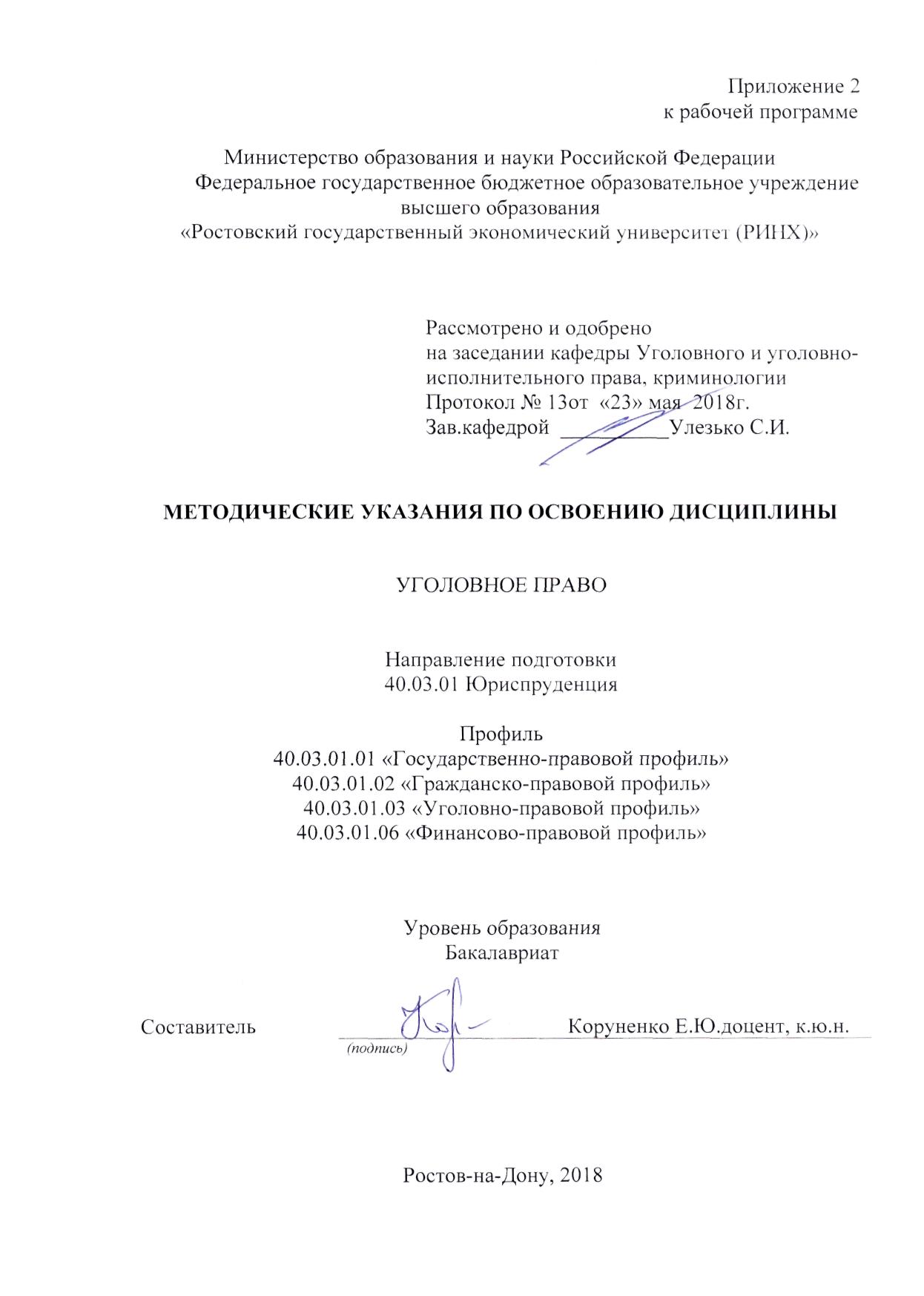                                                                                                  к рабочей программеМетодические  указания  по  освоению  дисциплины  «Уголовное право»  адресованы  студентамочной и заочной  форм обучения.  Учебным планом по направлению подготовки 40.03.01 «Юриспруденция»предусмотрены следующие виды занятий:- лекции;- практические занятия.1. Методические рекомендации по изучению дисциплины в процессе аудиторных занятий.1.1. Рекомендации по подготовке к лекционным занятиям (теоретический курс) Изучение дисциплины требует систематического и последовательного накопления знаний. Студентам необходимовести конспект прослушанных лекций. Перед очередной лекцией необходимо просмотреть по конспекту материал предыдущей лекции. При затруднениях в восприятии материала следует обратиться к основным литературным источникам. Если разобраться в материале не удалось, то следует обратиться к лектору (по графику его консультаций) или к преподавателю на практических занятиях. 1.2. Рекомендации по подготовке к практическим (семинарским) занятиям Студентам следует: - ознакомиться с заданием  к занятию; определить примерный объем работы по подготовке к ним; выделить вопросы и задачи, ответы на которые или выполнение и решение  без предварительной подготовки не представляется возможным;- иметь в виду и то, что в библиотеке учебного заведения не всегда имеются в наличии все рекомендованные источники, их необходимо найти заранее.- приносить с собой рекомендованную преподавателем литературу к конкретному занятию; - до очередного практического занятия по рекомендованным литературным источникам проработать теоретический материал, соответствующей темы занятия; - пользоваться техническими средствами обучения и дидактическими материалами, которыми располагает учебное заведение.- при подготовке к практическим занятиям следует обязательно использовать не только лекции, учебную литературу, но и нормативно-правовые акты и материалы правоприменительной практики; - теоретический материал следует соотносить с правовыми нормами, так как в них могут быть внесены изменения, дополнения, которые не всегда отражены в учебной литературе; - при ответах на вопросы и решения задач необходимо внимательно прочитать их текст и попытаться дать аргументированное объяснение с обязательной ссылкой на соответствующую правовую норму;- в начале занятий задать преподавателю вопросы по материалу, вызвавшему затруднения в его понимании и освоении при решении задач, заданных для самостоятельного решения; - по ходу семинара давать конкретные, четкие ответы по существу вопросов. Структура ответов может быть различной: либо вначале делается вывод, а затем приводятся аргументы, либо дается развернутая аргументация принятого решения, на основании которой предлагается ответ.Возможны и несколько вариантов ответов, которые должны быть обоснованны.- на занятии доводить каждую задачу до окончательного решения, демонстрировать понимание проведенного анализа проблемной ситуации, в случае затруднений обращаться к преподавателю. Студентам, пропустившим занятия (независимо от причин), не имеющие письменного решения задач или не подготовившиеся к данному практическому занятию, рекомендуется не позже чем в 2-недельный срок явиться на консультацию к преподавателю и отчитаться по теме, изучавшейся на занятии. Студенты, не отчитавшиеся по каждой не проработанной ими на занятиях теме к началу зачетной сессии, упускают возможность получить положенные баллы за работу в соответствующем семестре. 2. Методические рекомендации по выполнению различных форм самостоятельных заданий Самостоятельная работа студентов включает в себя выполнение различного рода заданий, которые ориентированы на более глубокое усвоение материала изучаемой дисциплины. По каждой теме учебной дисциплины студентам предлагается перечень заданий для самостоятельной работы. К выполнению заданий для самостоятельной работы предъявляются следующие требования: задания должны исполняться самостоятельно и представляться в установленный срок, а также соответствовать установленным требованиям по оформлению. Студентам следует: - руководствоваться графиком самостоятельной работы, определенным рабочей программой дисциплины; - выполнять все плановые задания, выдаваемые преподавателем для самостоятельного выполнения, и разбирать на семинарах и консультациях неясные вопросы; - использовать при подготовке нормативные документы университета, а именно, положение о написании письменных работ.2.1. Методические рекомендации по работе с литературой.Любая форма самостоятельной работы студента (подготовка к семинарскому занятию, написание эссе, курсовой работы, доклада и т.п.) начинается с изучения соответствующей литературы.К каждой теме учебной дисциплины подобрана основная и дополнительная литература, которая указана в соответствующем разделе рабочей программы. Основная литература - это учебники и учебные пособия. Дополнительная литература - это монографии, сборники научных трудов, журнальные и газетные статьи, различные справочники, энциклопедии, интернет ресурсы. Рекомендации студенту: выбранную монографию или статью целесообразно внимательно просмотреть. В книгах следует ознакомиться с оглавлением и научно-справочным аппаратом, прочитать аннотацию и предисловие. Целесообразно ее пролистать, рассмотреть иллюстрации, таблицы, диаграммы, приложения. Такое поверхностное ознакомление позволит узнать, какие главы следует читать внимательно, а какие прочитать быстро; - в книге или журнале, принадлежащие самому студенту, ключевые позиции можно выделять маркером или делать пометки на полях. При работе с Интернет -источником целесообразно также выделять важную информацию; - если книга или журнал не являются собственностью студента, то целесообразно записывать номера страниц, которые привлекли внимание. Позже следует возвратиться к ним, перечитать или переписать нужную информацию. Физическое действие по записыванию помогает прочно заложить данную информацию в «банк памяти». Выделяются следующие виды записей при работе с литературой: Конспект - краткая схематическая запись основного содержания научной работы. Целью является не переписывание произведения, а выявление его логики, системы доказательств, основных выводов. Хороший конспект должен сочетать полноту изложения с краткостью. Цитата - точное воспроизведение текста. Заключается в кавычки. Точно указывается страница источника. Тезисы - концентрированное изложение основных положений прочитанного материала. Аннотация - очень краткое изложение содержания прочитанной работы. Резюме - наиболее общие выводы и положения работы, ее концептуальные итоги. Записи в той или иной форме не только способствуют пониманию и усвоению изучаемого материала, но и помогают вырабатывать навыки ясного изложения в письменной форме тех или иных теоретических вопросов. 2.2. Методические рекомендации по подготовке реферата  Целью написания рефератов является:	- привитие студентам навыков библиографического поиска необходимой литературы (на бумажных носителях, в электронном виде);привитие студентам навыков компактного  изложения мнения авторов и своего суждения по выбранному вопросу в письменной форме, научно грамотным языком и в хорошем стиле;	- приобретение навыка грамотного оформления ссылок на используемые источники, правильного цитирования авторского текста;	- выявление и развитие у студента интереса к определенной научной и практической проблематике с тем, чтобы исследование ее в дальнейшем продолжалось в подготовке и написании курсовых и дипломной работы и дальнейших научных трудах.	Основные задачи студента при написании реферата:	-    с максимальной полнотой использовать литературу по выбранной теме (как рекомендуемую, так и самостоятельно подобранную) для правильного понимания авторской позиции;	-    верно (без искажения смысла) передать авторскую позицию в своей работе;	-    уяснить для себя и изложить причины своего согласия (несогласия) с тем или иным автором по данной проблеме.	Требования к содержанию:	- материал, использованный в реферате, должен относится строго к выбранной теме;	- необходимо изложить основные аспекты проблемы не только грамотно, но и в соответствии с той или иной логикой (хронологической, тематической, событийной и др.)	- при изложении следует сгруппировать идеи разных авторов по общности точек зрения или по научным школам;- реферат должен заканчиваться подведением итогов проведенной исследовательской  работы: содержать краткий анализ-обоснование преимуществ той точки зрения по рассматриваемому вопросу, с которой Вы солидарны. 	Структура реферата.	1. Титульный  лист.На титульном листе указывается наименование учебного заведения, название кафедры, наименование дисциплины, тема реферата, ФИО студента, ФИО и должность проверившего преподавателя; 	2. Оглавление. Оглавление - это план реферата, в котором каждому разделу должен соответствовать номер страницы, на которой он находится.	3. Текст реферата. Текст реферата делится на три части: введение, основная часть и заключение.	а) Введение - раздел реферата, посвященный постановке проблемы, которая будет рассматриваться и обоснованию выбора темы.	б) Основная часть - это звено работы, в котором последовательно раскрывается выбранная тема. Основная часть может быть представлена как цельным текстом, так и разделена на главы. При необходимости текст реферата может дополняться иллюстрациями, таблицами, графиками, но ими не следует "перегружать" текст.	в) Заключение - данный раздел реферата должен быть представлен в виде выводов, которые готовятся на основе подготовленного текста. Выводы должны быть краткими и четкими. Также в заключении можно обозначить проблемы, которые "высветились" в ходе работы над рефератом, но не были раскрыты в работе.	4.  Список источников и литературы. В данном списке называются как те источники, на которые ссылается студент при подготовке реферата, так и все иные, изученные им в связи с его подготовкой. В работе должно быть использовано не менее 7 разных источников. Работа, выполненная с использованием материала, содержащегося в одном научном источнике, является явным плагиатом и не принимается. Оформление Списка источников и литературы должно соответствовать требованиям, принятым в университете.	Объем и технические требования, предъявляемые к выполнению реферата.	Объем работы должен быть, как правило, не менее 15 и не более 20 страниц. Работа должна выполняться через одинарный интервал 14 шрифтом, размеры оставляемых полей - 2см.  Страницы должны быть пронумерованы.	При цитировании необходимо соблюдать следующие правила: 	- текст цитаты заключается в кавычки и приводится без изменений, без произвольного сокращения цитируемого фрагмента (пропуск слов, предложений или абзацев допускается, если не влечет искажения всего фрагмента, и обозначается многоточием, которое ставится на месте пропуска) и без искажения смысла;	- каждая цитата должна сопровождаться ссылкой на источник, библиографическое описание которого должно приводиться в соответствии с предъявляемыми требованиями.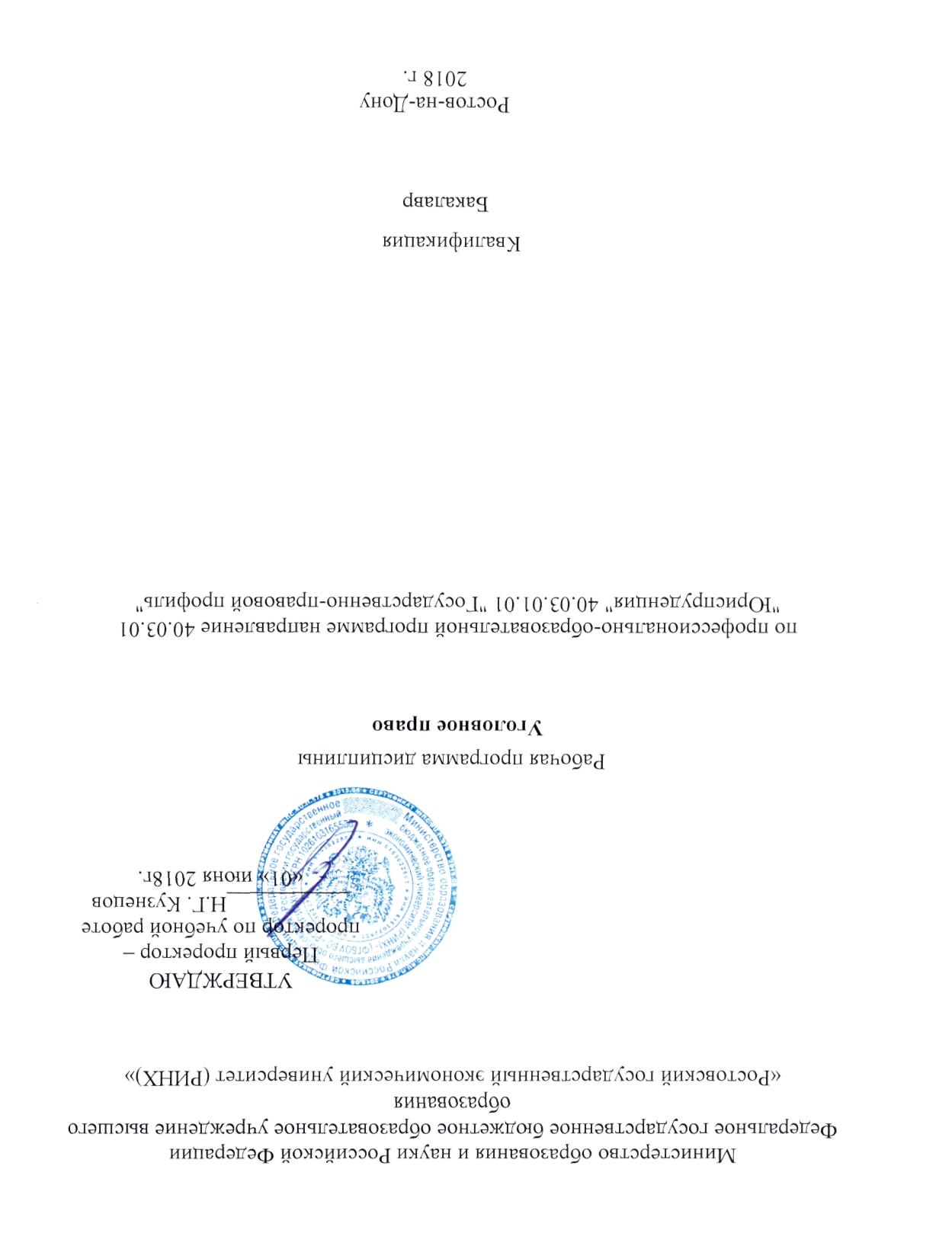 Министерство образования и науки Российской ФедерацииФедеральное государственное бюджетное образовательное учреждение высшего образования«Ростовский государственный экономический университет (РИНХ)»Министерство образования и науки Российской ФедерацииФедеральное государственное бюджетное образовательное учреждение высшего образования«Ростовский государственный экономический университет (РИНХ)»Министерство образования и науки Российской ФедерацииФедеральное государственное бюджетное образовательное учреждение высшего образования«Ростовский государственный экономический университет (РИНХ)»Министерство образования и науки Российской ФедерацииФедеральное государственное бюджетное образовательное учреждение высшего образования«Ростовский государственный экономический университет (РИНХ)»Министерство образования и науки Российской ФедерацииФедеральное государственное бюджетное образовательное учреждение высшего образования«Ростовский государственный экономический университет (РИНХ)»Министерство образования и науки Российской ФедерацииФедеральное государственное бюджетное образовательное учреждение высшего образования«Ростовский государственный экономический университет (РИНХ)»Министерство образования и науки Российской ФедерацииФедеральное государственное бюджетное образовательное учреждение высшего образования«Ростовский государственный экономический университет (РИНХ)»Министерство образования и науки Российской ФедерацииФедеральное государственное бюджетное образовательное учреждение высшего образования«Ростовский государственный экономический университет (РИНХ)»Министерство образования и науки Российской ФедерацииФедеральное государственное бюджетное образовательное учреждение высшего образования«Ростовский государственный экономический университет (РИНХ)»Министерство образования и науки Российской ФедерацииФедеральное государственное бюджетное образовательное учреждение высшего образования«Ростовский государственный экономический университет (РИНХ)»Министерство образования и науки Российской ФедерацииФедеральное государственное бюджетное образовательное учреждение высшего образования«Ростовский государственный экономический университет (РИНХ)»Министерство образования и науки Российской ФедерацииФедеральное государственное бюджетное образовательное учреждение высшего образования«Ростовский государственный экономический университет (РИНХ)»Министерство образования и науки Российской ФедерацииФедеральное государственное бюджетное образовательное учреждение высшего образования«Ростовский государственный экономический университет (РИНХ)»УТВЕРЖДАЮПервый проректор –проректор по учебной работе___________Н.Г. Кузнецов«01» июня 2018г.УТВЕРЖДАЮПервый проректор –проректор по учебной работе___________Н.Г. Кузнецов«01» июня 2018г.УТВЕРЖДАЮПервый проректор –проректор по учебной работе___________Н.Г. Кузнецов«01» июня 2018г.УТВЕРЖДАЮПервый проректор –проректор по учебной работе___________Н.Г. Кузнецов«01» июня 2018г.УТВЕРЖДАЮПервый проректор –проректор по учебной работе___________Н.Г. Кузнецов«01» июня 2018г.УТВЕРЖДАЮПервый проректор –проректор по учебной работе___________Н.Г. Кузнецов«01» июня 2018г.УТВЕРЖДАЮПервый проректор –проректор по учебной работе___________Н.Г. Кузнецов«01» июня 2018г.УТВЕРЖДАЮПервый проректор –проректор по учебной работе___________Н.Г. Кузнецов«01» июня 2018г.УТВЕРЖДАЮПервый проректор –проректор по учебной работе___________Н.Г. Кузнецов«01» июня 2018г.УТВЕРЖДАЮПервый проректор –проректор по учебной работе___________Н.Г. Кузнецов«01» июня 2018г.УТВЕРЖДАЮПервый проректор –проректор по учебной работе___________Н.Г. Кузнецов«01» июня 2018г.УТВЕРЖДАЮПервый проректор –проректор по учебной работе___________Н.Г. Кузнецов«01» июня 2018г.УТВЕРЖДАЮПервый проректор –проректор по учебной работе___________Н.Г. Кузнецов«01» июня 2018г.УТВЕРЖДАЮПервый проректор –проректор по учебной работе___________Н.Г. Кузнецов«01» июня 2018г.УТВЕРЖДАЮПервый проректор –проректор по учебной работе___________Н.Г. Кузнецов«01» июня 2018г.УТВЕРЖДАЮПервый проректор –проректор по учебной работе___________Н.Г. Кузнецов«01» июня 2018г.УТВЕРЖДАЮПервый проректор –проректор по учебной работе___________Н.Г. Кузнецов«01» июня 2018г.УТВЕРЖДАЮПервый проректор –проректор по учебной работе___________Н.Г. Кузнецов«01» июня 2018г.Рабочая программа дисциплиныРабочая программа дисциплиныРабочая программа дисциплиныРабочая программа дисциплиныРабочая программа дисциплиныРабочая программа дисциплиныРабочая программа дисциплиныРабочая программа дисциплиныРабочая программа дисциплиныРабочая программа дисциплиныРабочая программа дисциплиныРабочая программа дисциплиныРабочая программа дисциплиныУголовное правоУголовное правоУголовное правоУголовное правоУголовное правоУголовное правопо профессионально-образовательной программе направление 40.03.01 "Юриспруденция" 40.03.01.01 "Государственно-правовой профиль"по профессионально-образовательной программе направление 40.03.01 "Юриспруденция" 40.03.01.01 "Государственно-правовой профиль"по профессионально-образовательной программе направление 40.03.01 "Юриспруденция" 40.03.01.01 "Государственно-правовой профиль"по профессионально-образовательной программе направление 40.03.01 "Юриспруденция" 40.03.01.01 "Государственно-правовой профиль"по профессионально-образовательной программе направление 40.03.01 "Юриспруденция" 40.03.01.01 "Государственно-правовой профиль"по профессионально-образовательной программе направление 40.03.01 "Юриспруденция" 40.03.01.01 "Государственно-правовой профиль"по профессионально-образовательной программе направление 40.03.01 "Юриспруденция" 40.03.01.01 "Государственно-правовой профиль"по профессионально-образовательной программе направление 40.03.01 "Юриспруденция" 40.03.01.01 "Государственно-правовой профиль"по профессионально-образовательной программе направление 40.03.01 "Юриспруденция" 40.03.01.01 "Государственно-правовой профиль"КвалификацияКвалификацияКвалификацияБакалаврБакалаврБакалаврБакалаврБакалаврБакалаврБакалаврБакалаврБакалаврРостов-на-Дону2018 г.Ростов-на-Дону2018 г.Ростов-на-Дону2018 г.УП: 40.03.01.01_1.plx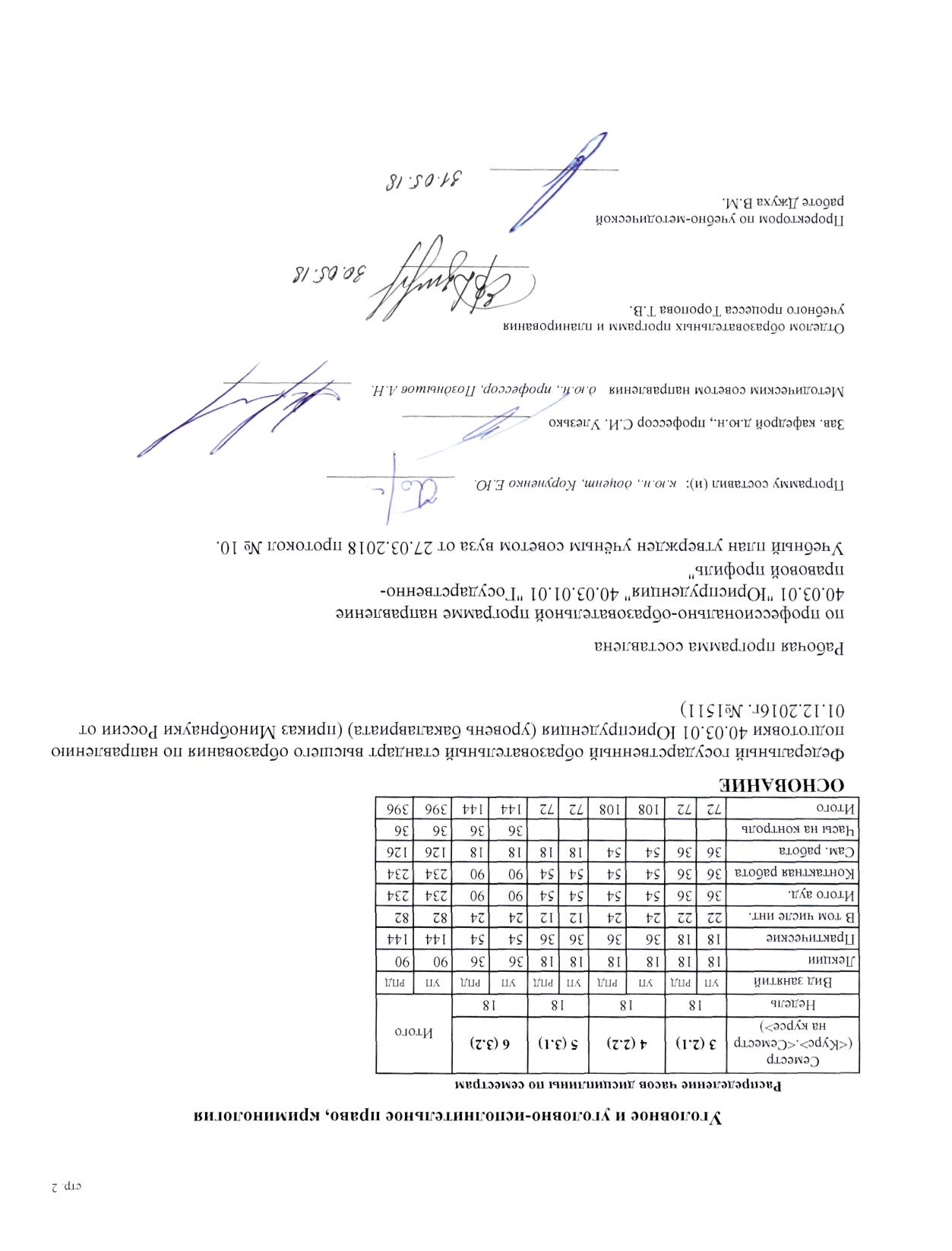 УП: 40.03.01.01_1.plxУП: 40.03.01.01_1.plxУП: 40.03.01.01_1.plxУП: 40.03.01.01_1.plxУП: 40.03.01.01_1.plxУП: 40.03.01.01_1.plxУП: 40.03.01.01_1.plxУП: 40.03.01.01_1.plxУП: 40.03.01.01_1.plxУП: 40.03.01.01_1.plxстр. 2стр. 2КАФЕДРАУголовное и уголовно-исполнительное право, криминологияУголовное и уголовно-исполнительное право, криминологияУголовное и уголовно-исполнительное право, криминологияУголовное и уголовно-исполнительное право, криминологияУголовное и уголовно-исполнительное право, криминологияУголовное и уголовно-исполнительное право, криминологияУголовное и уголовно-исполнительное право, криминологияУголовное и уголовно-исполнительное право, криминологияУголовное и уголовно-исполнительное право, криминологияУголовное и уголовно-исполнительное право, криминологияУголовное и уголовно-исполнительное право, криминологияУголовное и уголовно-исполнительное право, криминологияУголовное и уголовно-исполнительное право, криминологияУголовное и уголовно-исполнительное право, криминологияРаспределение часов дисциплины по семестрамРаспределение часов дисциплины по семестрамРаспределение часов дисциплины по семестрамРаспределение часов дисциплины по семестрамРаспределение часов дисциплины по семестрамРаспределение часов дисциплины по семестрамРаспределение часов дисциплины по семестрамРаспределение часов дисциплины по семестрамРаспределение часов дисциплины по семестрамРаспределение часов дисциплины по семестрамРаспределение часов дисциплины по семестрамРаспределение часов дисциплины по семестрамРаспределение часов дисциплины по семестрамРаспределение часов дисциплины по семестрамРаспределение часов дисциплины по семестрамСеместр(<Курс>.<Семестр на курсе>)Семестр(<Курс>.<Семестр на курсе>)3 (2.1)3 (2.1)3 (2.1)4 (2.2)4 (2.2)5 (3.1)5 (3.1)6 (3.2)6 (3.2)6 (3.2)ИтогоИтогоИтогоНедельНедель18181818181818181818ИтогоИтогоИтогоВид занятийВид занятийУПУПРПДУПРПДУПРПДУПУПРПДУПРПДРПДЛекцииЛекции18181818181818363636909090ПрактическиеПрактические18181836363636545454144144144В том числе инт.В том числе инт.22222224241212242424828282Итого ауд.Итого ауд.36363654545454909090234234234Контактная работаКонтактная работа36363654545454909090234234234Сам. работаСам. работа36363654541818181818126126126Часы на контрольЧасы на контроль363636363636ИтогоИтого7272721081087272144144144396396396ОСНОВАНИЕОСНОВАНИЕОСНОВАНИЕОСНОВАНИЕОСНОВАНИЕОСНОВАНИЕОСНОВАНИЕОСНОВАНИЕОСНОВАНИЕОСНОВАНИЕОСНОВАНИЕОСНОВАНИЕОСНОВАНИЕОСНОВАНИЕФедеральный государственный образовательный стандарт высшего образования по направлению подготовки 40.03.01 Юриспруденция (уровень бакалавриата) (приказ Минобрнауки России от 01.12.2016г. №1511)Рабочая программа составлена по профессионально-образовательной программе направление 40.03.01 "Юриспруденция" 40.03.01.01 "Государственно-правовой профиль"Федеральный государственный образовательный стандарт высшего образования по направлению подготовки 40.03.01 Юриспруденция (уровень бакалавриата) (приказ Минобрнауки России от 01.12.2016г. №1511)Рабочая программа составлена по профессионально-образовательной программе направление 40.03.01 "Юриспруденция" 40.03.01.01 "Государственно-правовой профиль"Федеральный государственный образовательный стандарт высшего образования по направлению подготовки 40.03.01 Юриспруденция (уровень бакалавриата) (приказ Минобрнауки России от 01.12.2016г. №1511)Рабочая программа составлена по профессионально-образовательной программе направление 40.03.01 "Юриспруденция" 40.03.01.01 "Государственно-правовой профиль"Федеральный государственный образовательный стандарт высшего образования по направлению подготовки 40.03.01 Юриспруденция (уровень бакалавриата) (приказ Минобрнауки России от 01.12.2016г. №1511)Рабочая программа составлена по профессионально-образовательной программе направление 40.03.01 "Юриспруденция" 40.03.01.01 "Государственно-правовой профиль"Федеральный государственный образовательный стандарт высшего образования по направлению подготовки 40.03.01 Юриспруденция (уровень бакалавриата) (приказ Минобрнауки России от 01.12.2016г. №1511)Рабочая программа составлена по профессионально-образовательной программе направление 40.03.01 "Юриспруденция" 40.03.01.01 "Государственно-правовой профиль"Федеральный государственный образовательный стандарт высшего образования по направлению подготовки 40.03.01 Юриспруденция (уровень бакалавриата) (приказ Минобрнауки России от 01.12.2016г. №1511)Рабочая программа составлена по профессионально-образовательной программе направление 40.03.01 "Юриспруденция" 40.03.01.01 "Государственно-правовой профиль"Федеральный государственный образовательный стандарт высшего образования по направлению подготовки 40.03.01 Юриспруденция (уровень бакалавриата) (приказ Минобрнауки России от 01.12.2016г. №1511)Рабочая программа составлена по профессионально-образовательной программе направление 40.03.01 "Юриспруденция" 40.03.01.01 "Государственно-правовой профиль"Федеральный государственный образовательный стандарт высшего образования по направлению подготовки 40.03.01 Юриспруденция (уровень бакалавриата) (приказ Минобрнауки России от 01.12.2016г. №1511)Рабочая программа составлена по профессионально-образовательной программе направление 40.03.01 "Юриспруденция" 40.03.01.01 "Государственно-правовой профиль"Федеральный государственный образовательный стандарт высшего образования по направлению подготовки 40.03.01 Юриспруденция (уровень бакалавриата) (приказ Минобрнауки России от 01.12.2016г. №1511)Рабочая программа составлена по профессионально-образовательной программе направление 40.03.01 "Юриспруденция" 40.03.01.01 "Государственно-правовой профиль"Федеральный государственный образовательный стандарт высшего образования по направлению подготовки 40.03.01 Юриспруденция (уровень бакалавриата) (приказ Минобрнауки России от 01.12.2016г. №1511)Рабочая программа составлена по профессионально-образовательной программе направление 40.03.01 "Юриспруденция" 40.03.01.01 "Государственно-правовой профиль"Федеральный государственный образовательный стандарт высшего образования по направлению подготовки 40.03.01 Юриспруденция (уровень бакалавриата) (приказ Минобрнауки России от 01.12.2016г. №1511)Рабочая программа составлена по профессионально-образовательной программе направление 40.03.01 "Юриспруденция" 40.03.01.01 "Государственно-правовой профиль"Федеральный государственный образовательный стандарт высшего образования по направлению подготовки 40.03.01 Юриспруденция (уровень бакалавриата) (приказ Минобрнауки России от 01.12.2016г. №1511)Рабочая программа составлена по профессионально-образовательной программе направление 40.03.01 "Юриспруденция" 40.03.01.01 "Государственно-правовой профиль"Федеральный государственный образовательный стандарт высшего образования по направлению подготовки 40.03.01 Юриспруденция (уровень бакалавриата) (приказ Минобрнауки России от 01.12.2016г. №1511)Рабочая программа составлена по профессионально-образовательной программе направление 40.03.01 "Юриспруденция" 40.03.01.01 "Государственно-правовой профиль"Федеральный государственный образовательный стандарт высшего образования по направлению подготовки 40.03.01 Юриспруденция (уровень бакалавриата) (приказ Минобрнауки России от 01.12.2016г. №1511)Рабочая программа составлена по профессионально-образовательной программе направление 40.03.01 "Юриспруденция" 40.03.01.01 "Государственно-правовой профиль"Федеральный государственный образовательный стандарт высшего образования по направлению подготовки 40.03.01 Юриспруденция (уровень бакалавриата) (приказ Минобрнауки России от 01.12.2016г. №1511)Рабочая программа составлена по профессионально-образовательной программе направление 40.03.01 "Юриспруденция" 40.03.01.01 "Государственно-правовой профиль"Федеральный государственный образовательный стандарт высшего образования по направлению подготовки 40.03.01 Юриспруденция (уровень бакалавриата) (приказ Минобрнауки России от 01.12.2016г. №1511)Рабочая программа составлена по профессионально-образовательной программе направление 40.03.01 "Юриспруденция" 40.03.01.01 "Государственно-правовой профиль"Федеральный государственный образовательный стандарт высшего образования по направлению подготовки 40.03.01 Юриспруденция (уровень бакалавриата) (приказ Минобрнауки России от 01.12.2016г. №1511)Рабочая программа составлена по профессионально-образовательной программе направление 40.03.01 "Юриспруденция" 40.03.01.01 "Государственно-правовой профиль"Федеральный государственный образовательный стандарт высшего образования по направлению подготовки 40.03.01 Юриспруденция (уровень бакалавриата) (приказ Минобрнауки России от 01.12.2016г. №1511)Рабочая программа составлена по профессионально-образовательной программе направление 40.03.01 "Юриспруденция" 40.03.01.01 "Государственно-правовой профиль"Учебный план утвержден учёным советом вуза от 27.03.2018 протокол № 10.Учебный план утвержден учёным советом вуза от 27.03.2018 протокол № 10.Учебный план утвержден учёным советом вуза от 27.03.2018 протокол № 10.Учебный план утвержден учёным советом вуза от 27.03.2018 протокол № 10.Учебный план утвержден учёным советом вуза от 27.03.2018 протокол № 10.Учебный план утвержден учёным советом вуза от 27.03.2018 протокол № 10.Учебный план утвержден учёным советом вуза от 27.03.2018 протокол № 10.Учебный план утвержден учёным советом вуза от 27.03.2018 протокол № 10.Учебный план утвержден учёным советом вуза от 27.03.2018 протокол № 10.Учебный план утвержден учёным советом вуза от 27.03.2018 протокол № 10.Учебный план утвержден учёным советом вуза от 27.03.2018 протокол № 10.Учебный план утвержден учёным советом вуза от 27.03.2018 протокол № 10.Учебный план утвержден учёным советом вуза от 27.03.2018 протокол № 10.Учебный план утвержден учёным советом вуза от 27.03.2018 протокол № 10.Учебный план утвержден учёным советом вуза от 27.03.2018 протокол № 10.Учебный план утвержден учёным советом вуза от 27.03.2018 протокол № 10.Учебный план утвержден учёным советом вуза от 27.03.2018 протокол № 10.Учебный план утвержден учёным советом вуза от 27.03.2018 протокол № 10.Программу составил(и): к.ю.н., доцент, Коруненко Е.Ю. _________________Зав. кафедрой: д.ю.н., профессор С.И. Улезько _________________Методическим советом направления:  д.ю.н., профессор, Позднышов А.Н. _________________Программу составил(и): к.ю.н., доцент, Коруненко Е.Ю. _________________Зав. кафедрой: д.ю.н., профессор С.И. Улезько _________________Методическим советом направления:  д.ю.н., профессор, Позднышов А.Н. _________________Программу составил(и): к.ю.н., доцент, Коруненко Е.Ю. _________________Зав. кафедрой: д.ю.н., профессор С.И. Улезько _________________Методическим советом направления:  д.ю.н., профессор, Позднышов А.Н. _________________Программу составил(и): к.ю.н., доцент, Коруненко Е.Ю. _________________Зав. кафедрой: д.ю.н., профессор С.И. Улезько _________________Методическим советом направления:  д.ю.н., профессор, Позднышов А.Н. _________________Программу составил(и): к.ю.н., доцент, Коруненко Е.Ю. _________________Зав. кафедрой: д.ю.н., профессор С.И. Улезько _________________Методическим советом направления:  д.ю.н., профессор, Позднышов А.Н. _________________Программу составил(и): к.ю.н., доцент, Коруненко Е.Ю. _________________Зав. кафедрой: д.ю.н., профессор С.И. Улезько _________________Методическим советом направления:  д.ю.н., профессор, Позднышов А.Н. _________________Программу составил(и): к.ю.н., доцент, Коруненко Е.Ю. _________________Зав. кафедрой: д.ю.н., профессор С.И. Улезько _________________Методическим советом направления:  д.ю.н., профессор, Позднышов А.Н. _________________Программу составил(и): к.ю.н., доцент, Коруненко Е.Ю. _________________Зав. кафедрой: д.ю.н., профессор С.И. Улезько _________________Методическим советом направления:  д.ю.н., профессор, Позднышов А.Н. _________________Программу составил(и): к.ю.н., доцент, Коруненко Е.Ю. _________________Зав. кафедрой: д.ю.н., профессор С.И. Улезько _________________Методическим советом направления:  д.ю.н., профессор, Позднышов А.Н. _________________Программу составил(и): к.ю.н., доцент, Коруненко Е.Ю. _________________Зав. кафедрой: д.ю.н., профессор С.И. Улезько _________________Методическим советом направления:  д.ю.н., профессор, Позднышов А.Н. _________________Программу составил(и): к.ю.н., доцент, Коруненко Е.Ю. _________________Зав. кафедрой: д.ю.н., профессор С.И. Улезько _________________Методическим советом направления:  д.ю.н., профессор, Позднышов А.Н. _________________Программу составил(и): к.ю.н., доцент, Коруненко Е.Ю. _________________Зав. кафедрой: д.ю.н., профессор С.И. Улезько _________________Методическим советом направления:  д.ю.н., профессор, Позднышов А.Н. _________________Программу составил(и): к.ю.н., доцент, Коруненко Е.Ю. _________________Зав. кафедрой: д.ю.н., профессор С.И. Улезько _________________Методическим советом направления:  д.ю.н., профессор, Позднышов А.Н. _________________Программу составил(и): к.ю.н., доцент, Коруненко Е.Ю. _________________Зав. кафедрой: д.ю.н., профессор С.И. Улезько _________________Методическим советом направления:  д.ю.н., профессор, Позднышов А.Н. _________________Программу составил(и): к.ю.н., доцент, Коруненко Е.Ю. _________________Зав. кафедрой: д.ю.н., профессор С.И. Улезько _________________Методическим советом направления:  д.ю.н., профессор, Позднышов А.Н. _________________Программу составил(и): к.ю.н., доцент, Коруненко Е.Ю. _________________Зав. кафедрой: д.ю.н., профессор С.И. Улезько _________________Методическим советом направления:  д.ю.н., профессор, Позднышов А.Н. _________________Программу составил(и): к.ю.н., доцент, Коруненко Е.Ю. _________________Зав. кафедрой: д.ю.н., профессор С.И. Улезько _________________Методическим советом направления:  д.ю.н., профессор, Позднышов А.Н. _________________Программу составил(и): к.ю.н., доцент, Коруненко Е.Ю. _________________Зав. кафедрой: д.ю.н., профессор С.И. Улезько _________________Методическим советом направления:  д.ю.н., профессор, Позднышов А.Н. _________________Отделом образовательных программ и планирования учебного процесса Торопова Т.В. _________Проректором по учебно-методической работе Джуха В.М. _________Отделом образовательных программ и планирования учебного процесса Торопова Т.В. _________Проректором по учебно-методической работе Джуха В.М. _________Отделом образовательных программ и планирования учебного процесса Торопова Т.В. _________Проректором по учебно-методической работе Джуха В.М. _________Отделом образовательных программ и планирования учебного процесса Торопова Т.В. _________Проректором по учебно-методической работе Джуха В.М. _________Отделом образовательных программ и планирования учебного процесса Торопова Т.В. _________Проректором по учебно-методической работе Джуха В.М. _________Отделом образовательных программ и планирования учебного процесса Торопова Т.В. _________Проректором по учебно-методической работе Джуха В.М. _________Отделом образовательных программ и планирования учебного процесса Торопова Т.В. _________Проректором по учебно-методической работе Джуха В.М. _________Отделом образовательных программ и планирования учебного процесса Торопова Т.В. _________Проректором по учебно-методической работе Джуха В.М. _________Отделом образовательных программ и планирования учебного процесса Торопова Т.В. _________Проректором по учебно-методической работе Джуха В.М. _________Отделом образовательных программ и планирования учебного процесса Торопова Т.В. _________Проректором по учебно-методической работе Джуха В.М. _________Отделом образовательных программ и планирования учебного процесса Торопова Т.В. _________Проректором по учебно-методической работе Джуха В.М. _________Отделом образовательных программ и планирования учебного процесса Торопова Т.В. _________Проректором по учебно-методической работе Джуха В.М. _________Отделом образовательных программ и планирования учебного процесса Торопова Т.В. _________Проректором по учебно-методической работе Джуха В.М. _________Отделом образовательных программ и планирования учебного процесса Торопова Т.В. _________Проректором по учебно-методической работе Джуха В.М. _________Отделом образовательных программ и планирования учебного процесса Торопова Т.В. _________Проректором по учебно-методической работе Джуха В.М. _________Отделом образовательных программ и планирования учебного процесса Торопова Т.В. _________Проректором по учебно-методической работе Джуха В.М. _________Отделом образовательных программ и планирования учебного процесса Торопова Т.В. _________Проректором по учебно-методической работе Джуха В.М. _________Отделом образовательных программ и планирования учебного процесса Торопова Т.В. _________Проректором по учебно-методической работе Джуха В.М. _________УП: 40.03.01.01_1.plxУП: 40.03.01.01_1.plxУП: 40.03.01.01_1.plxстр. 41. ЦЕЛИ ОСВОЕНИЯ ДИСЦИПЛИНЫ1. ЦЕЛИ ОСВОЕНИЯ ДИСЦИПЛИНЫ1. ЦЕЛИ ОСВОЕНИЯ ДИСЦИПЛИНЫ1. ЦЕЛИ ОСВОЕНИЯ ДИСЦИПЛИНЫ1. ЦЕЛИ ОСВОЕНИЯ ДИСЦИПЛИНЫ1.1освоение обучающимися основ науки и отрасли уголовного права, углубленных теоретических знаний, касающихся определения составов преступлений, практических навыков, необходимых для профессионального выполнения выпускниками служебных обязанностей в рамках концепции безопасности государства.освоение обучающимися основ науки и отрасли уголовного права, углубленных теоретических знаний, касающихся определения составов преступлений, практических навыков, необходимых для профессионального выполнения выпускниками служебных обязанностей в рамках концепции безопасности государства.освоение обучающимися основ науки и отрасли уголовного права, углубленных теоретических знаний, касающихся определения составов преступлений, практических навыков, необходимых для профессионального выполнения выпускниками служебных обязанностей в рамках концепции безопасности государства.освоение обучающимися основ науки и отрасли уголовного права, углубленных теоретических знаний, касающихся определения составов преступлений, практических навыков, необходимых для профессионального выполнения выпускниками служебных обязанностей в рамках концепции безопасности государства.1.2Задачи: разработка нормативных правовых актов и их подготовка к реализации; обоснование и принятие в пределах должностных обязанностей решений, а также совершение действий, связанных с реализацией правовых норм; привитие определенных навыков по квалификации преступных деяний на основе анализа всех элементов и признаков составов преступлений и составление юридических документов; обеспечение законности, правопорядка, безопасности личности, общества и государства; охрана общественного порядка; предупреждение, пресечение, выявление, раскрытие и расследование преступлений; защита частной, государственной, муниципальной и иных форм собственности; консультирование по вопросам уголовного права; осуществление правовой экспертизы документов.Задачи: разработка нормативных правовых актов и их подготовка к реализации; обоснование и принятие в пределах должностных обязанностей решений, а также совершение действий, связанных с реализацией правовых норм; привитие определенных навыков по квалификации преступных деяний на основе анализа всех элементов и признаков составов преступлений и составление юридических документов; обеспечение законности, правопорядка, безопасности личности, общества и государства; охрана общественного порядка; предупреждение, пресечение, выявление, раскрытие и расследование преступлений; защита частной, государственной, муниципальной и иных форм собственности; консультирование по вопросам уголовного права; осуществление правовой экспертизы документов.Задачи: разработка нормативных правовых актов и их подготовка к реализации; обоснование и принятие в пределах должностных обязанностей решений, а также совершение действий, связанных с реализацией правовых норм; привитие определенных навыков по квалификации преступных деяний на основе анализа всех элементов и признаков составов преступлений и составление юридических документов; обеспечение законности, правопорядка, безопасности личности, общества и государства; охрана общественного порядка; предупреждение, пресечение, выявление, раскрытие и расследование преступлений; защита частной, государственной, муниципальной и иных форм собственности; консультирование по вопросам уголовного права; осуществление правовой экспертизы документов.Задачи: разработка нормативных правовых актов и их подготовка к реализации; обоснование и принятие в пределах должностных обязанностей решений, а также совершение действий, связанных с реализацией правовых норм; привитие определенных навыков по квалификации преступных деяний на основе анализа всех элементов и признаков составов преступлений и составление юридических документов; обеспечение законности, правопорядка, безопасности личности, общества и государства; охрана общественного порядка; предупреждение, пресечение, выявление, раскрытие и расследование преступлений; защита частной, государственной, муниципальной и иных форм собственности; консультирование по вопросам уголовного права; осуществление правовой экспертизы документов.2. МЕСТО ДИСЦИПЛИНЫ В СТРУКТУРЕ ОБРАЗОВАТЕЛЬНОЙ ПРОГРАММЫ2. МЕСТО ДИСЦИПЛИНЫ В СТРУКТУРЕ ОБРАЗОВАТЕЛЬНОЙ ПРОГРАММЫ2. МЕСТО ДИСЦИПЛИНЫ В СТРУКТУРЕ ОБРАЗОВАТЕЛЬНОЙ ПРОГРАММЫ2. МЕСТО ДИСЦИПЛИНЫ В СТРУКТУРЕ ОБРАЗОВАТЕЛЬНОЙ ПРОГРАММЫ2. МЕСТО ДИСЦИПЛИНЫ В СТРУКТУРЕ ОБРАЗОВАТЕЛЬНОЙ ПРОГРАММЫЦикл (раздел) ООП:Цикл (раздел) ООП:Б1.ББ1.ББ1.Б2.1Требования к предварительной подготовке обучающегося:Требования к предварительной подготовке обучающегося:Требования к предварительной подготовке обучающегося:Требования к предварительной подготовке обучающегося:2.1.1Необходимым условием для успешного освоения дисциплины являются навыки, знания и умения, полученные в результате изучения дисциплин:Необходимым условием для успешного освоения дисциплины являются навыки, знания и умения, полученные в результате изучения дисциплин:Необходимым условием для успешного освоения дисциплины являются навыки, знания и умения, полученные в результате изучения дисциплин:Необходимым условием для успешного освоения дисциплины являются навыки, знания и умения, полученные в результате изучения дисциплин:2.1.2Теория государства и праваТеория государства и праваТеория государства и праваТеория государства и права2.1.3Конституционное правоКонституционное правоКонституционное правоКонституционное право2.2Дисциплины и практики, для которых освоение данной дисциплины (модуля) необходимо как предшествующее:Дисциплины и практики, для которых освоение данной дисциплины (модуля) необходимо как предшествующее:Дисциплины и практики, для которых освоение данной дисциплины (модуля) необходимо как предшествующее:Дисциплины и практики, для которых освоение данной дисциплины (модуля) необходимо как предшествующее:2.2.1Права человекаПрава человекаПрава человекаПрава человека2.2.2Экологическое правоЭкологическое правоЭкологическое правоЭкологическое право2.2.3Правовые основы противодействия легализации денежных средств и финансированию терроризмаПравовые основы противодействия легализации денежных средств и финансированию терроризмаПравовые основы противодействия легализации денежных средств и финансированию терроризмаПравовые основы противодействия легализации денежных средств и финансированию терроризма3. ТРЕБОВАНИЯ К РЕЗУЛЬТАТАМ ОСВОЕНИЯ ДИСЦИПЛИНЫ3. ТРЕБОВАНИЯ К РЕЗУЛЬТАТАМ ОСВОЕНИЯ ДИСЦИПЛИНЫ3. ТРЕБОВАНИЯ К РЕЗУЛЬТАТАМ ОСВОЕНИЯ ДИСЦИПЛИНЫ3. ТРЕБОВАНИЯ К РЕЗУЛЬТАТАМ ОСВОЕНИЯ ДИСЦИПЛИНЫ3. ТРЕБОВАНИЯ К РЕЗУЛЬТАТАМ ОСВОЕНИЯ ДИСЦИПЛИНЫОПК-1:      способностью соблюдать законодательство Российской Федерации, в том числе Конституцию Российской Федерации, федеральные конституционные законы и федеральные законы, а также общепризнанные принципы, нормы международного права и международные договоры Российской ФедерацииОПК-1:      способностью соблюдать законодательство Российской Федерации, в том числе Конституцию Российской Федерации, федеральные конституционные законы и федеральные законы, а также общепризнанные принципы, нормы международного права и международные договоры Российской ФедерацииОПК-1:      способностью соблюдать законодательство Российской Федерации, в том числе Конституцию Российской Федерации, федеральные конституционные законы и федеральные законы, а также общепризнанные принципы, нормы международного права и международные договоры Российской ФедерацииОПК-1:      способностью соблюдать законодательство Российской Федерации, в том числе Конституцию Российской Федерации, федеральные конституционные законы и федеральные законы, а также общепризнанные принципы, нормы международного права и международные договоры Российской ФедерацииОПК-1:      способностью соблюдать законодательство Российской Федерации, в том числе Конституцию Российской Федерации, федеральные конституционные законы и федеральные законы, а также общепризнанные принципы, нормы международного права и международные договоры Российской ФедерацииЗнать:Знать:Знать:Знать:Знать:иерархию источников уголовного права в Российской Федерации;общепризнанные принципы и нормы международного права иные нормативные правовые акты, регламентирующие уголовно-правовые отношения;меры юридической ответственности за несоблюдение Конституции Российской Федерации и законодательства Российской Федерации; основания и порядок взаимодействия правоохранительных органов России с соответствующими компетентными органами и должностными лицами иностранных государств и международными организациями в сфере реализации уголовно-правовых отношенийиерархию источников уголовного права в Российской Федерации;общепризнанные принципы и нормы международного права иные нормативные правовые акты, регламентирующие уголовно-правовые отношения;меры юридической ответственности за несоблюдение Конституции Российской Федерации и законодательства Российской Федерации; основания и порядок взаимодействия правоохранительных органов России с соответствующими компетентными органами и должностными лицами иностранных государств и международными организациями в сфере реализации уголовно-правовых отношенийиерархию источников уголовного права в Российской Федерации;общепризнанные принципы и нормы международного права иные нормативные правовые акты, регламентирующие уголовно-правовые отношения;меры юридической ответственности за несоблюдение Конституции Российской Федерации и законодательства Российской Федерации; основания и порядок взаимодействия правоохранительных органов России с соответствующими компетентными органами и должностными лицами иностранных государств и международными организациями в сфере реализации уголовно-правовых отношенийиерархию источников уголовного права в Российской Федерации;общепризнанные принципы и нормы международного права иные нормативные правовые акты, регламентирующие уголовно-правовые отношения;меры юридической ответственности за несоблюдение Конституции Российской Федерации и законодательства Российской Федерации; основания и порядок взаимодействия правоохранительных органов России с соответствующими компетентными органами и должностными лицами иностранных государств и международными организациями в сфере реализации уголовно-правовых отношенийиерархию источников уголовного права в Российской Федерации;общепризнанные принципы и нормы международного права иные нормативные правовые акты, регламентирующие уголовно-правовые отношения;меры юридической ответственности за несоблюдение Конституции Российской Федерации и законодательства Российской Федерации; основания и порядок взаимодействия правоохранительных органов России с соответствующими компетентными органами и должностными лицами иностранных государств и международными организациями в сфере реализации уголовно-правовых отношенийУметь:Уметь:Уметь:Уметь:Уметь:свободно оперировать уголовно-правовой терминологией, понятиями и категориями, точно их использовать в правотворческой и правоприменительной деятельности;соотносить нормы уголовного законодательства с Конституцией Российской Федерации, выявляя соответствия и противоречия;принимать правовые решения в соответствии с федеральным законодательством, законодательством субъектов Российской Федерации и иными нормативными правовыми актами, регулирующими общественные отношения, относящиеся к предмету уголовного и уголовно-исполнительного правасвободно оперировать уголовно-правовой терминологией, понятиями и категориями, точно их использовать в правотворческой и правоприменительной деятельности;соотносить нормы уголовного законодательства с Конституцией Российской Федерации, выявляя соответствия и противоречия;принимать правовые решения в соответствии с федеральным законодательством, законодательством субъектов Российской Федерации и иными нормативными правовыми актами, регулирующими общественные отношения, относящиеся к предмету уголовного и уголовно-исполнительного правасвободно оперировать уголовно-правовой терминологией, понятиями и категориями, точно их использовать в правотворческой и правоприменительной деятельности;соотносить нормы уголовного законодательства с Конституцией Российской Федерации, выявляя соответствия и противоречия;принимать правовые решения в соответствии с федеральным законодательством, законодательством субъектов Российской Федерации и иными нормативными правовыми актами, регулирующими общественные отношения, относящиеся к предмету уголовного и уголовно-исполнительного правасвободно оперировать уголовно-правовой терминологией, понятиями и категориями, точно их использовать в правотворческой и правоприменительной деятельности;соотносить нормы уголовного законодательства с Конституцией Российской Федерации, выявляя соответствия и противоречия;принимать правовые решения в соответствии с федеральным законодательством, законодательством субъектов Российской Федерации и иными нормативными правовыми актами, регулирующими общественные отношения, относящиеся к предмету уголовного и уголовно-исполнительного правасвободно оперировать уголовно-правовой терминологией, понятиями и категориями, точно их использовать в правотворческой и правоприменительной деятельности;соотносить нормы уголовного законодательства с Конституцией Российской Федерации, выявляя соответствия и противоречия;принимать правовые решения в соответствии с федеральным законодательством, законодательством субъектов Российской Федерации и иными нормативными правовыми актами, регулирующими общественные отношения, относящиеся к предмету уголовного и уголовно-исполнительного праваВладеть:Владеть:Владеть:Владеть:Владеть:навыками идентификации уголовно-правовых норм в действующем законодательстве РФ и международно-правовых актах;навыками анализа и толкования уголовно-правовых норм, в том числе на международном уровне;навыками применения общепризнанных принципов, норм российского и международного уголовного права при реализации форм защиты прав человека и гражданина в процессе соблюдения российского и международного законодательствнавыками идентификации уголовно-правовых норм в действующем законодательстве РФ и международно-правовых актах;навыками анализа и толкования уголовно-правовых норм, в том числе на международном уровне;навыками применения общепризнанных принципов, норм российского и международного уголовного права при реализации форм защиты прав человека и гражданина в процессе соблюдения российского и международного законодательствнавыками идентификации уголовно-правовых норм в действующем законодательстве РФ и международно-правовых актах;навыками анализа и толкования уголовно-правовых норм, в том числе на международном уровне;навыками применения общепризнанных принципов, норм российского и международного уголовного права при реализации форм защиты прав человека и гражданина в процессе соблюдения российского и международного законодательствнавыками идентификации уголовно-правовых норм в действующем законодательстве РФ и международно-правовых актах;навыками анализа и толкования уголовно-правовых норм, в том числе на международном уровне;навыками применения общепризнанных принципов, норм российского и международного уголовного права при реализации форм защиты прав человека и гражданина в процессе соблюдения российского и международного законодательствнавыками идентификации уголовно-правовых норм в действующем законодательстве РФ и международно-правовых актах;навыками анализа и толкования уголовно-правовых норм, в том числе на международном уровне;навыками применения общепризнанных принципов, норм российского и международного уголовного права при реализации форм защиты прав человека и гражданина в процессе соблюдения российского и международного законодательствПК-1: способностью участвовать в разработке нормативных правовых актов в соответствии с профилем своей профессиональной деятельностиПК-1: способностью участвовать в разработке нормативных правовых актов в соответствии с профилем своей профессиональной деятельностиПК-1: способностью участвовать в разработке нормативных правовых актов в соответствии с профилем своей профессиональной деятельностиПК-1: способностью участвовать в разработке нормативных правовых актов в соответствии с профилем своей профессиональной деятельностиПК-1: способностью участвовать в разработке нормативных правовых актов в соответствии с профилем своей профессиональной деятельностиЗнать:Знать:Знать:Знать:Знать:основные положения, сущность и содержание базовых понятий и категорий уголовного права;требования к форме и содержанию уголовно-правовых норм;принципы реализации законотворческих инициативосновные положения, сущность и содержание базовых понятий и категорий уголовного права;требования к форме и содержанию уголовно-правовых норм;принципы реализации законотворческих инициативосновные положения, сущность и содержание базовых понятий и категорий уголовного права;требования к форме и содержанию уголовно-правовых норм;принципы реализации законотворческих инициативосновные положения, сущность и содержание базовых понятий и категорий уголовного права;требования к форме и содержанию уголовно-правовых норм;принципы реализации законотворческих инициативосновные положения, сущность и содержание базовых понятий и категорий уголовного права;требования к форме и содержанию уголовно-правовых норм;принципы реализации законотворческих инициативУметь:Уметь:Уметь:Уметь:Уметь:УП: 40.03.01.01_1.plxстр. 5применять, толковать и анализировать нормы уголовного права;определять структуру и содержание нормативного акта, структуру правовой нормы;значение и место планируемого правового акта в системе действующих нормативно-правовых актов; следовать указаниям руководителя, ответственно относиться к поставленным задачам; взаимодействовать с членами коллектива при разработке нормативно-правового акта;применять полученные знания, юридическую терминологию, нормы материального и процессуального права для разработки нормативно-правового акта в соответствии с профилем профессиональной деятельностиприменять, толковать и анализировать нормы уголовного права;определять структуру и содержание нормативного акта, структуру правовой нормы;значение и место планируемого правового акта в системе действующих нормативно-правовых актов; следовать указаниям руководителя, ответственно относиться к поставленным задачам; взаимодействовать с членами коллектива при разработке нормативно-правового акта;применять полученные знания, юридическую терминологию, нормы материального и процессуального права для разработки нормативно-правового акта в соответствии с профилем профессиональной деятельностиприменять, толковать и анализировать нормы уголовного права;определять структуру и содержание нормативного акта, структуру правовой нормы;значение и место планируемого правового акта в системе действующих нормативно-правовых актов; следовать указаниям руководителя, ответственно относиться к поставленным задачам; взаимодействовать с членами коллектива при разработке нормативно-правового акта;применять полученные знания, юридическую терминологию, нормы материального и процессуального права для разработки нормативно-правового акта в соответствии с профилем профессиональной деятельностиВладеть:Владеть:Владеть:специальной юридической терминологией;способностью проектировать  структуру и содержание нормативно-правового акта и его норм;навыками коллективной работы; навыками работы с правовыми документамиспециальной юридической терминологией;способностью проектировать  структуру и содержание нормативно-правового акта и его норм;навыками коллективной работы; навыками работы с правовыми документамиспециальной юридической терминологией;способностью проектировать  структуру и содержание нормативно-правового акта и его норм;навыками коллективной работы; навыками работы с правовыми документамиПК-3: способностью обеспечивать соблюдение законодательства Российской Федерации субъектами праваПК-3: способностью обеспечивать соблюдение законодательства Российской Федерации субъектами праваПК-3: способностью обеспечивать соблюдение законодательства Российской Федерации субъектами праваЗнать:Знать:Знать:совокупность правовых норм, закрепляющих  правовой статус участников правоотношений; правосубъектность как совокупность абсолютных юридических прав и юридических обязанностей воздерживаться от запрещающих действий;правовой механизм обеспечения  законности в сфере реализации основных прав и свобод человека и гражданина в различных сферах общественных отношений, в том числе в случае наличия правового спора (конфликта); основные способы защиты прав и свобод участников правоотношений; основные формы реализации правовых норм; отличительные признаки  закрепительных и охранительных правовых норм, реализуемых в форме соблюдения; основные способы правового воздействия на участников общественных отношений  и особенности реализации правовых запретов;значение юридических санкций и мер правового принуждения в обеспечении реализации правовых норм; систему органов государственной власти и местного самоуправления, деятельность которых направлена на обеспечение соблюдения правовых предписаний и запретовсовокупность правовых норм, закрепляющих  правовой статус участников правоотношений; правосубъектность как совокупность абсолютных юридических прав и юридических обязанностей воздерживаться от запрещающих действий;правовой механизм обеспечения  законности в сфере реализации основных прав и свобод человека и гражданина в различных сферах общественных отношений, в том числе в случае наличия правового спора (конфликта); основные способы защиты прав и свобод участников правоотношений; основные формы реализации правовых норм; отличительные признаки  закрепительных и охранительных правовых норм, реализуемых в форме соблюдения; основные способы правового воздействия на участников общественных отношений  и особенности реализации правовых запретов;значение юридических санкций и мер правового принуждения в обеспечении реализации правовых норм; систему органов государственной власти и местного самоуправления, деятельность которых направлена на обеспечение соблюдения правовых предписаний и запретовсовокупность правовых норм, закрепляющих  правовой статус участников правоотношений; правосубъектность как совокупность абсолютных юридических прав и юридических обязанностей воздерживаться от запрещающих действий;правовой механизм обеспечения  законности в сфере реализации основных прав и свобод человека и гражданина в различных сферах общественных отношений, в том числе в случае наличия правового спора (конфликта); основные способы защиты прав и свобод участников правоотношений; основные формы реализации правовых норм; отличительные признаки  закрепительных и охранительных правовых норм, реализуемых в форме соблюдения; основные способы правового воздействия на участников общественных отношений  и особенности реализации правовых запретов;значение юридических санкций и мер правового принуждения в обеспечении реализации правовых норм; систему органов государственной власти и местного самоуправления, деятельность которых направлена на обеспечение соблюдения правовых предписаний и запретовУметь:Уметь:Уметь:анализировать действующие правовые нормы в зависимости от характера содержащегося в них правового предписания (запрет, дозволение, обязывание и т.п.); устанавливать форму реализации правовой нормы в исследуемом правоотношении (соблюдение, исполнение,использование); анализировать действующее законодательство  с целью выявления обязательных правовых предписаний и механизмов, их обеспечивающих (юридическая ответственность, процессуальная форма реализации материальной нормы, меры пресечения и т.п.);характеризовать комплекс юридических средств воздействия на нарушителей правовых предписаний;определять компетенцию органов государственной власти и местного самоуправления, обладающих юрисдикционными полномочиями в сфере выявленного правонарушающего поведения субъекта правоотношения, а также при наличии правового спора (конфликта)анализировать действующие правовые нормы в зависимости от характера содержащегося в них правового предписания (запрет, дозволение, обязывание и т.п.); устанавливать форму реализации правовой нормы в исследуемом правоотношении (соблюдение, исполнение,использование); анализировать действующее законодательство  с целью выявления обязательных правовых предписаний и механизмов, их обеспечивающих (юридическая ответственность, процессуальная форма реализации материальной нормы, меры пресечения и т.п.);характеризовать комплекс юридических средств воздействия на нарушителей правовых предписаний;определять компетенцию органов государственной власти и местного самоуправления, обладающих юрисдикционными полномочиями в сфере выявленного правонарушающего поведения субъекта правоотношения, а также при наличии правового спора (конфликта)анализировать действующие правовые нормы в зависимости от характера содержащегося в них правового предписания (запрет, дозволение, обязывание и т.п.); устанавливать форму реализации правовой нормы в исследуемом правоотношении (соблюдение, исполнение,использование); анализировать действующее законодательство  с целью выявления обязательных правовых предписаний и механизмов, их обеспечивающих (юридическая ответственность, процессуальная форма реализации материальной нормы, меры пресечения и т.п.);характеризовать комплекс юридических средств воздействия на нарушителей правовых предписаний;определять компетенцию органов государственной власти и местного самоуправления, обладающих юрисдикционными полномочиями в сфере выявленного правонарушающего поведения субъекта правоотношения, а также при наличии правового спора (конфликта)Владеть:Владеть:Владеть:навыком выявления правовых предписаний и запретов в действующем законодательстве;умением квалифицировать противоправное поведение субъектов правоотношений; юридической терминологией; навыками работы с правовыми актами;навыками анализа различных правовых явлений, юридических фактов, правовых норм и правовых отношений; навыками профессионального общения и развитиянавыком выявления правовых предписаний и запретов в действующем законодательстве;умением квалифицировать противоправное поведение субъектов правоотношений; юридической терминологией; навыками работы с правовыми актами;навыками анализа различных правовых явлений, юридических фактов, правовых норм и правовых отношений; навыками профессионального общения и развитиянавыком выявления правовых предписаний и запретов в действующем законодательстве;умением квалифицировать противоправное поведение субъектов правоотношений; юридической терминологией; навыками работы с правовыми актами;навыками анализа различных правовых явлений, юридических фактов, правовых норм и правовых отношений; навыками профессионального общения и развитияПК-6: способностью юридически правильно квалифицировать факты и обстоятельстваПК-6: способностью юридически правильно квалифицировать факты и обстоятельстваПК-6: способностью юридически правильно квалифицировать факты и обстоятельстваЗнать:Знать:Знать:совокупность мыслительных приемов, подчиненных законам логического мышления, правила построения логических силлогизмов, законы тождества, противоречия, исключения третьего, достаточного основания; технико-юридические приемы установления фактических обстоятельств в сложившейся социальной ситуации;понятие, признаки и виды юридических фактов; понятие и признаки юридических доказательств, надлежащие способы их фиксации; понятие юридического состава, его элементы (признаки);принципы, правила и этапы юридической квалификации; основания (субъект, объект, отраслевая принадлежность, результат квалификации и т.п.)  и виды классификаций юридической квалификации (позитивная/негативная; официальная/обыденная/доктринальная, квалификация правонарушений/ правомерных деяний); действующее законодательство и другие источники правасовокупность мыслительных приемов, подчиненных законам логического мышления, правила построения логических силлогизмов, законы тождества, противоречия, исключения третьего, достаточного основания; технико-юридические приемы установления фактических обстоятельств в сложившейся социальной ситуации;понятие, признаки и виды юридических фактов; понятие и признаки юридических доказательств, надлежащие способы их фиксации; понятие юридического состава, его элементы (признаки);принципы, правила и этапы юридической квалификации; основания (субъект, объект, отраслевая принадлежность, результат квалификации и т.п.)  и виды классификаций юридической квалификации (позитивная/негативная; официальная/обыденная/доктринальная, квалификация правонарушений/ правомерных деяний); действующее законодательство и другие источники правасовокупность мыслительных приемов, подчиненных законам логического мышления, правила построения логических силлогизмов, законы тождества, противоречия, исключения третьего, достаточного основания; технико-юридические приемы установления фактических обстоятельств в сложившейся социальной ситуации;понятие, признаки и виды юридических фактов; понятие и признаки юридических доказательств, надлежащие способы их фиксации; понятие юридического состава, его элементы (признаки);принципы, правила и этапы юридической квалификации; основания (субъект, объект, отраслевая принадлежность, результат квалификации и т.п.)  и виды классификаций юридической квалификации (позитивная/негативная; официальная/обыденная/доктринальная, квалификация правонарушений/ правомерных деяний); действующее законодательство и другие источники праваУметь:Уметь:Уметь:устанавливать соответствие или несоответствие признаков реального фактического обстоятельства признакам юридического факта;определять юридическую природу конкретных фактических обстоятельств; определять совокупность правовых последствий установленных фактических обстоятельств;конкретизировать положения норм права относительно фактических обстоятельствустанавливать соответствие или несоответствие признаков реального фактического обстоятельства признакам юридического факта;определять юридическую природу конкретных фактических обстоятельств; определять совокупность правовых последствий установленных фактических обстоятельств;конкретизировать положения норм права относительно фактических обстоятельствустанавливать соответствие или несоответствие признаков реального фактического обстоятельства признакам юридического факта;определять юридическую природу конкретных фактических обстоятельств; определять совокупность правовых последствий установленных фактических обстоятельств;конкретизировать положения норм права относительно фактических обстоятельствВладеть:Владеть:Владеть:навыками определения круга фактов, необходимых для решения дела,  которые могут войти в сферу применения права;навыками сбора и фиксации фактов, выступающих доказательствами по делу, с помощью установленных юридических средств, доступными способами в установленных законом формах и порядке;навыками  анализа и юридической оценки фактов, необходимых для решения дела с точки зрения их истинности/ложности, наличия/отсутствия, относимости и т.п.; способностью выбирать подлежащую применению правовую нормунавыками определения круга фактов, необходимых для решения дела,  которые могут войти в сферу применения права;навыками сбора и фиксации фактов, выступающих доказательствами по делу, с помощью установленных юридических средств, доступными способами в установленных законом формах и порядке;навыками  анализа и юридической оценки фактов, необходимых для решения дела с точки зрения их истинности/ложности, наличия/отсутствия, относимости и т.п.; способностью выбирать подлежащую применению правовую нормунавыками определения круга фактов, необходимых для решения дела,  которые могут войти в сферу применения права;навыками сбора и фиксации фактов, выступающих доказательствами по делу, с помощью установленных юридических средств, доступными способами в установленных законом формах и порядке;навыками  анализа и юридической оценки фактов, необходимых для решения дела с точки зрения их истинности/ложности, наличия/отсутствия, относимости и т.п.; способностью выбирать подлежащую применению правовую нормуУП: 40.03.01.01_1.plxстр. 6ПК-8: готовностью к выполнению должностных обязанностей по обеспечению законности и правопорядка, безопасности личности, общества, государстваПК-8: готовностью к выполнению должностных обязанностей по обеспечению законности и правопорядка, безопасности личности, общества, государстваПК-8: готовностью к выполнению должностных обязанностей по обеспечению законности и правопорядка, безопасности личности, общества, государстваЗнать:Знать:Знать:содержание должностных обязанностей по обеспечению законности, правопорядка, безопасности личности, общества, государства; отличительные признаки должностного лица;положения действующего уголовного законодательства необходимые для профессиональной деятельности;правоприменительную практику в рамках выполнения должностных обязанностейсодержание должностных обязанностей по обеспечению законности, правопорядка, безопасности личности, общества, государства; отличительные признаки должностного лица;положения действующего уголовного законодательства необходимые для профессиональной деятельности;правоприменительную практику в рамках выполнения должностных обязанностейсодержание должностных обязанностей по обеспечению законности, правопорядка, безопасности личности, общества, государства; отличительные признаки должностного лица;положения действующего уголовного законодательства необходимые для профессиональной деятельности;правоприменительную практику в рамках выполнения должностных обязанностейУметь:Уметь:Уметь:разграничивать преступное и непреступное поведение; разграничивать должностные обязанности по обеспечению законности, правопорядка, безопасности личности, общества, государства.давать оценку допустимости принятия решения или совершения действий в конкретной ситуации;придерживаться требований правовых актов, должностных инструкций, правовых норм в обычных условиях профессиональной деятельностиразграничивать преступное и непреступное поведение; разграничивать должностные обязанности по обеспечению законности, правопорядка, безопасности личности, общества, государства.давать оценку допустимости принятия решения или совершения действий в конкретной ситуации;придерживаться требований правовых актов, должностных инструкций, правовых норм в обычных условиях профессиональной деятельностиразграничивать преступное и непреступное поведение; разграничивать должностные обязанности по обеспечению законности, правопорядка, безопасности личности, общества, государства.давать оценку допустимости принятия решения или совершения действий в конкретной ситуации;придерживаться требований правовых актов, должностных инструкций, правовых норм в обычных условиях профессиональной деятельностиВладеть:Владеть:Владеть:способностью применять на практике имеющиеся профессиональные знания.навыками содействия пресечению преступного поведения.способностью мобильно повышать свой профессиональный уровеньспособностью применять на практике имеющиеся профессиональные знания.навыками содействия пресечению преступного поведения.способностью мобильно повышать свой профессиональный уровеньспособностью применять на практике имеющиеся профессиональные знания.навыками содействия пресечению преступного поведения.способностью мобильно повышать свой профессиональный уровеньПК-10: способностью выявлять, пресекать, раскрывать и расследовать преступления и иные правонарушенияПК-10: способностью выявлять, пресекать, раскрывать и расследовать преступления и иные правонарушенияПК-10: способностью выявлять, пресекать, раскрывать и расследовать преступления и иные правонарушенияЗнать:Знать:Знать:основные положения, сущность и содержание базовых понятий и категорий уголовного права, изучение которых способствует формированию навыков и умений по выявлению и расследованию преступлений, разграничению преступлений от иных правонарушений при осуществлении профессиональной деятельности;основные источники и способы получения информации о фактах противоправных деяний;основные правила и этапы квалификации совершенных и выявленных преступленийосновные положения, сущность и содержание базовых понятий и категорий уголовного права, изучение которых способствует формированию навыков и умений по выявлению и расследованию преступлений, разграничению преступлений от иных правонарушений при осуществлении профессиональной деятельности;основные источники и способы получения информации о фактах противоправных деяний;основные правила и этапы квалификации совершенных и выявленных преступленийосновные положения, сущность и содержание базовых понятий и категорий уголовного права, изучение которых способствует формированию навыков и умений по выявлению и расследованию преступлений, разграничению преступлений от иных правонарушений при осуществлении профессиональной деятельности;основные источники и способы получения информации о фактах противоправных деяний;основные правила и этапы квалификации совершенных и выявленных преступленийУметь:Уметь:Уметь:правильно собирать информацию о фактах противоправных деяний;обоснованно применять уголовно-правовую норму к конкретным ситуациям при квалификации преступлений;самостоятельно давать юридическую оценку противоправного поведения определенных категорий правонарушителейправильно собирать информацию о фактах противоправных деяний;обоснованно применять уголовно-правовую норму к конкретным ситуациям при квалификации преступлений;самостоятельно давать юридическую оценку противоправного поведения определенных категорий правонарушителейправильно собирать информацию о фактах противоправных деяний;обоснованно применять уголовно-правовую норму к конкретным ситуациям при квалификации преступлений;самостоятельно давать юридическую оценку противоправного поведения определенных категорий правонарушителейВладеть:Владеть:Владеть:приемами и способами получения информации о фактах противоправных деяний;навыками принимать решения и совершать юридические действия в точном соответствии с действующим уголовным законодательством в части, касающейся квалификации преступлений;приемами правильного использования уголовной статистики в практической деятельностиприемами и способами получения информации о фактах противоправных деяний;навыками принимать решения и совершать юридические действия в точном соответствии с действующим уголовным законодательством в части, касающейся квалификации преступлений;приемами правильного использования уголовной статистики в практической деятельностиприемами и способами получения информации о фактах противоправных деяний;навыками принимать решения и совершать юридические действия в точном соответствии с действующим уголовным законодательством в части, касающейся квалификации преступлений;приемами правильного использования уголовной статистики в практической деятельностиПК-11: способностью осуществлять предупреждение правонарушений, выявлять и устранять причины и условия, способствующие их совершениюПК-11: способностью осуществлять предупреждение правонарушений, выявлять и устранять причины и условия, способствующие их совершениюПК-11: способностью осуществлять предупреждение правонарушений, выявлять и устранять причины и условия, способствующие их совершениюЗнать:Знать:Знать:правовые меры, связанные с совершенствованием уголовного законодательства и прочих нормативно-правовых актов, являющихся основой для борьбы с преступностью;нормативную базу противодействия криминогенным факторам; правовое содержание и отличительные признаки дефиниций: «профилактика преступлений», «предотвращение противоправного поведения», «пресечение преступлений» в области осуществляемой профессиональной юридической деятельности;виды негосударственных субъектов предупреждения преступлений; виды специализированных, неспециализированных субъектов предупреждения преступлений; систему мер общего, специального, индивидуального предупреждения преступлений на уровне общегосударственного, регионального, местного регулирования общественных отношений; комплекс профилактических мер, применяемых для снижения уровня преступностиправовые меры, связанные с совершенствованием уголовного законодательства и прочих нормативно-правовых актов, являющихся основой для борьбы с преступностью;нормативную базу противодействия криминогенным факторам; правовое содержание и отличительные признаки дефиниций: «профилактика преступлений», «предотвращение противоправного поведения», «пресечение преступлений» в области осуществляемой профессиональной юридической деятельности;виды негосударственных субъектов предупреждения преступлений; виды специализированных, неспециализированных субъектов предупреждения преступлений; систему мер общего, специального, индивидуального предупреждения преступлений на уровне общегосударственного, регионального, местного регулирования общественных отношений; комплекс профилактических мер, применяемых для снижения уровня преступностиправовые меры, связанные с совершенствованием уголовного законодательства и прочих нормативно-правовых актов, являющихся основой для борьбы с преступностью;нормативную базу противодействия криминогенным факторам; правовое содержание и отличительные признаки дефиниций: «профилактика преступлений», «предотвращение противоправного поведения», «пресечение преступлений» в области осуществляемой профессиональной юридической деятельности;виды негосударственных субъектов предупреждения преступлений; виды специализированных, неспециализированных субъектов предупреждения преступлений; систему мер общего, специального, индивидуального предупреждения преступлений на уровне общегосударственного, регионального, местного регулирования общественных отношений; комплекс профилактических мер, применяемых для снижения уровня преступностиУметь:Уметь:Уметь:выявлять криминологические взаимосвязи и взаимозависимости отдельных видов правонарушений и преступлений;систематизировать объекты профилактики правонарушений; систематизировать и анализировать информацию о противоправной деятельности, преступлениях, негативных социальных явлениях, связанных с преступностью, лицах, совершающих преступления и правонарушения;прогнозировать поведение лиц, совершающих преступления; прогнозировать и планировать профилактическую деятельность в рамках выполнения профессиональных обязанностейвыявлять криминологические взаимосвязи и взаимозависимости отдельных видов правонарушений и преступлений;систематизировать объекты профилактики правонарушений; систематизировать и анализировать информацию о противоправной деятельности, преступлениях, негативных социальных явлениях, связанных с преступностью, лицах, совершающих преступления и правонарушения;прогнозировать поведение лиц, совершающих преступления; прогнозировать и планировать профилактическую деятельность в рамках выполнения профессиональных обязанностейвыявлять криминологические взаимосвязи и взаимозависимости отдельных видов правонарушений и преступлений;систематизировать объекты профилактики правонарушений; систематизировать и анализировать информацию о противоправной деятельности, преступлениях, негативных социальных явлениях, связанных с преступностью, лицах, совершающих преступления и правонарушения;прогнозировать поведение лиц, совершающих преступления; прогнозировать и планировать профилактическую деятельность в рамках выполнения профессиональных обязанностейВладеть:Владеть:Владеть:базовыми навыками устанавливать обстоятельства, уже повлекшие совершение конкретных правонарушений;способностью планировать и проводить  мероприятия ранней профилактики противоправного поведения, направленные на установление обстоятельств, отрицательно влияющих на формирование личности нарушителя; владеет навыками проектировать комплекс мероприятий, направленных на  предупреждение рецидива противоправного поведения;навыками взаимодействия с гражданами и организациями с целью проведения мероприятий по выявлению и пресечению преступлений; навыками формирования комплекса мер, направленных на  предупреждение преступлений в зависимости от особенностей личности преступникабазовыми навыками устанавливать обстоятельства, уже повлекшие совершение конкретных правонарушений;способностью планировать и проводить  мероприятия ранней профилактики противоправного поведения, направленные на установление обстоятельств, отрицательно влияющих на формирование личности нарушителя; владеет навыками проектировать комплекс мероприятий, направленных на  предупреждение рецидива противоправного поведения;навыками взаимодействия с гражданами и организациями с целью проведения мероприятий по выявлению и пресечению преступлений; навыками формирования комплекса мер, направленных на  предупреждение преступлений в зависимости от особенностей личности преступникабазовыми навыками устанавливать обстоятельства, уже повлекшие совершение конкретных правонарушений;способностью планировать и проводить  мероприятия ранней профилактики противоправного поведения, направленные на установление обстоятельств, отрицательно влияющих на формирование личности нарушителя; владеет навыками проектировать комплекс мероприятий, направленных на  предупреждение рецидива противоправного поведения;навыками взаимодействия с гражданами и организациями с целью проведения мероприятий по выявлению и пресечению преступлений; навыками формирования комплекса мер, направленных на  предупреждение преступлений в зависимости от особенностей личности преступника4. СТРУКТУРА И СОДЕРЖАНИЕ ДИСЦИПЛИНЫ (МОДУЛЯ)4. СТРУКТУРА И СОДЕРЖАНИЕ ДИСЦИПЛИНЫ (МОДУЛЯ)4. СТРУКТУРА И СОДЕРЖАНИЕ ДИСЦИПЛИНЫ (МОДУЛЯ)УП: 40.03.01.01_1.plxУП: 40.03.01.01_1.plxУП: 40.03.01.01_1.plxстр. 7Код занятияНаименование разделов и тем /вид занятия/Семестр / КурсСеместр / КурсЧасовКомпетен-цииЛитератураИнтер акт.ПримечаниеПримечаниеРаздел 1. «Предмет, метод, функции и система уголовного права. Уголовный закон: понятие и структура»1.1Тема «Понятие, система, задачи и принципы уголовного права РФ»1. Понятие уголовного права, его предмет и метод.2. Уголовное право как отрасль права и как наука.3. Принципы уголовного права: понятие, содержание, значение.4. Соотношение уголовного права с другими отраслями права./Лек/332ОПК-1 ПК- 1 ПК-3 ПК- 6 ПК-8 ПК- 10 ПК-11Л1.1 Л1.2 Л1.3 Л1.4 Л1.5 Л1.6 Л2.2 Л2.6 Л2.7 Л2.8 Л2.10 Л2.11 Л2.12Э1 Э2 Э3 Э401.2Тема «Уголовный закон, действие уголовного закона»1. Понятие, признаки и структура уголовного закона. Отличие уголовного закона от законодательных актов других отраслей права.2. Источники уголовного закона.3. Структура норм уголовного закона. Виды диспозиций и санкций.4. Толкование уголовного закона и его виды.5. Действие уголовного закона в пространстве. Выдача лиц, совершивших преступление.6. Действие уголовного закона во времени.7. Понятие, содержание и основание уголовной ответственности. Ее возникновение, реализация и прекращение.8. Отличие уголовной ответственности от иных видов ответственности/Лек/332ОПК-1 ПК- 1 ПК-3 ПК- 6 ПК-8 ПК- 10 ПК-11Л1.1 Л1.2 Л1.3 Л1.4 Л1.5 Л1.6 Л2.2 Л2.6 Л2.7 Л2.8 Л2.10 Л2.11 Л2.12Э1 Э2 Э3 Э421.3Тема «Понятие, система, задачи и принципы уголовного права РФ»1. Понятие уголовного права, его предмет и метод.2. Уголовное право как отрасль права и как наука.3. Принципы уголовного права: понятие, содержание, значение.4. Соотношение уголовного права с другими отраслями права./Пр/332ОПК-1 ПК- 1 ПК-3 ПК- 6 ПК-8 ПК- 10 ПК-11Л1.1 Л1.2 Л1.3 Л1.4 Л1.5 Л1.6 Л2.2 Л2.5 Л2.6 Л2.7 Л2.8 Л2.10 Л2.11 Л2.12Э1 Э2 Э3 Э42УП: 40.03.01.01_1.plxУП: 40.03.01.01_1.plxУП: 40.03.01.01_1.plxстр. 81.4Тема  «Уголовный закон, действие уголовного закона»9. Понятие, признаки и структура уголовного закона. Отличие уголовного закона от законодательных актов других отраслей права.10. Источники уголовного закона.11. Структура норм уголовного закона. Виды диспозиций и санкций.12. Толкование уголовного закона и его виды.13. Действие уголовного закона в пространстве. Выдача лиц, совершивших преступление.14. Действие уголовного закона во времени.15. Понятие, содержание и основание уголовной ответственности. Ее возникновение, реализация и прекращение.16. Отличие уголовной ответственности от иных видов ответственности/Пр/332ОПК-1 ПК- 1 ПК-3 ПК- 6 ПК-8 ПК- 10 ПК-11Л1.1 Л1.2 Л1.3 Л1.4 Л1.5 Л1.6 Л2.2 Л2.6 Л2.7 Л2.8 Л2.10 Л2.11 Л2.12Э1 Э2 Э3 Э421.5Тема  «Понятие, система, задачи и принципы уголовного права РФ»1.Основные этапы развития уголовного права России.2. Задачи уголовного права/Ср/336ОПК-1 ПК- 1 ПК-3 ПК- 6 ПК-8 ПК- 10 ПК-11Л1.1 Л1.2 Л1.3 Л1.4 Л1.5 Л1.6 Л2.2 Л2.6 Л2.7 Л2.8 Л2.10 Л2.11 Л2.12Э1 Э2 Э3 Э401.6Тема  «Уголовный закон, действие уголовного закона»1. Структура норм уголовного закона.2. Виды диспозиций и санкций.3. Толкование уголовного закона.4. Судебный прецедент/Ср/336ОПК-1 ПК- 1 ПК-3 ПК- 6 ПК-8 ПК- 10 ПК-11Л1.1 Л1.2 Л1.3 Л1.4 Л1.5 Л1.6 Л2.2 Л2.6 Л2.7 Л2.8 Л2.10 Л2.11 Л2.12Э1 Э2 Э3 Э40Раздел 2. «Преступление: понятие, виды, стадии, соучастие»2.1Тема «Понятие преступления. Множественность преступления»1. Понятие и признаки преступления. Малозначительность деяния2. Социальная сущность преступления. Отличие преступления от иных видов правонарушения.3. Категории преступлений.4. Понятие криминализации и декриминализации.5. Понятие, признаки, формы множественности.6. Понятие и виды единичного преступления и его отличие от множественности.7. Понятие, признаки и виды совокупности преступлений.8. Понятие, признаки и виды рецидива.9. Понятие и виды конкуренции уголовно-правовых норм./Лек/332ОПК-1 ПК- 1 ПК-3 ПК- 6 ПК-8 ПК- 10 ПК-11Л1.1 Л1.2 Л1.3 Л1.4 Л1.5 Л1.6 Л2.2 Л2.5 Л2.6 Л2.7 Л2.8 Л2.10 Л2.11 Л2.12Э1 Э2 Э3 Э40УП: 40.03.01.01_1.plxУП: 40.03.01.01_1.plxУП: 40.03.01.01_1.plxстр. 92.2Тема «Состав преступления»1. Понятие состава преступления и его значение.2. Преступление и состав преступления.3. Элементы и признаки состава преступления.4. Виды составов преступлений./Лек/332ОПК-1 ПК- 1 ПК-3 ПК- 6 ПК-8 ПК- 10 ПК-11Л1.1 Л1.2 Л1.3 Л1.4 Л1.5 Л1.6 Л2.2 Л2.5 Л2.6 Л2.7 Л2.8 Л2.10 Л2.11 Л2.12Э1 Э2 Э3 Э402.3Тема «Объективные признаки преступления»1. Понятие, содержание и значение объекта преступления.2. Виды объектов преступления (по «вертикали» и по «горизонтали»).3. Предмет преступления. Потерпевший и его уголовно-правовое значение.4. Понятие объективной стороны преступления, ее содержание и значение.5. Основные и факультативные признаки объективной стороны.6. Общественно опасное деяние в форме действия (бездействия) и его признаки.7. Общественно опасные последствия, его виды.8. Причинная связь в уголовном праве. Ее критерии и значение.9. Факультативные признаки объективной стороны и их уголовно- правовое значение./Лек/332ОПК-1 ПК- 1 ПК-3 ПК- 6 ПК-8 ПК- 10 ПК-11Л1.1 Л1.2 Л1.3 Л1.4 Л1.5 Л1.6 Л2.2 Л2.5 Л2.6 Л2.7 Л2.8 Л2.10 Л2.11 Л2.12Э1 Э2 Э3 Э402.4Тема «Субъективные признаки преступления»1. Понятие и содержание субъективной стороны преступления. 2. Основные и факультативные признаки субъективной стороны преступления.3. Понятие вины в уголовном праве. Формы вины: понятие и виды умысла; понятие и виды неосторожности; преступления  с двумя формами вины.4. Условия невиновного причинение вреда. Отличие невиновного причинения вреда от небрежности.5. Мотив и цель как факультативные признаки объективной стороны.6. Понятие юридической и фактической ошибки.7. Понятие субъекта преступления. Основные и факультативные признаки субъекта преступления.8. Вменяемость. Ограниченная вменяемость. Невменяемость и ее критерии.9. Специальный субъект преступления и его уголовно-правовое значение.10. Уголовная ответственность лиц с психическими расстройствами, не исключающим вменяемости. Уголовная ответственность лиц, совершивших преступления в состоянии алкогольного опьянения./Лек/332ОПК-1 ПК- 1 ПК-3 ПК- 6 ПК-8 ПК- 10 ПК-11Л1.1 Л1.2 Л1.3 Л1.4 Л1.5 Л1.6 Л2.2 Л2.5 Л2.6 Л2.7 Л2.8 Л2.10 Л2.11 Л2.12Э1 Э2 Э3 Э40УП: 40.03.01.01_1.plxУП: 40.03.01.01_1.plxУП: 40.03.01.01_1.plxстр. 102.5Тема «Стадии совершения преступления»1. Понятие, виды и значение стадий совершения преступления и их виды. Ограничение стадий объективными и субъективными признаками. Основания уголовной ответственности за неоконченное преступление.2. Приготовление к преступлению и его формы. Ответственность за приготовление к преступлению. Отличие приготовления от обнаружения умысла.3. Покушение на преступление: объективные и субъективные признаки. Виды покушения в уголовном праве. Отличие покушения от приготовления.4. Оконченное преступление. Отличие оконченного преступления от покушения. Определение момента окончания преступления в зависимости от конструкции объективной стороны преступления.5. Добровольный отказ от преступления. Условия освобождения от уголовной ответственности при добровольном отказе. Особенности добровольного отказа соучастников. Отличие добровольного отказа от деятельного раскаяния/Лек/332ОПК-1 ПК- 1 ПК-3 ПК- 6 ПК-8 ПК- 10 ПК-11Л1.1 Л1.2 Л1.3 Л1.4 Л1.5 Л1.6 Л2.2 Л2.5 Л2.6 Л2.7 Л2.8 Л2.10 Л2.11 Л2.12Э1 Э2 Э3 Э402.6Тема «Соучастие в преступлении»1. Понятие и признаки соучастия в уголовном праве.2. Виды соучастников.3. Формы соучастия.4. Основания и пределы ответственности соучастников. Эксцесс исполнителя.5. Прикосновенность преступлений и ее отличие от соучастия/Лек/332ОПК-1 ПК- 1 ПК-3 ПК- 6 ПК-8 ПК- 10 ПК-11Л1.1 Л1.2 Л1.3 Л1.4 Л1.5 Л1.6 Л2.2 Л2.6 Л2.7 Л2.8 Л2.10 Л2.11 Л2.12Э1 Э2 Э3 Э42УП: 40.03.01.01_1.plxУП: 40.03.01.01_1.plxУП: 40.03.01.01_1.plxстр. 112.7Тема «Обстоятельства, исключающие преступность деяния»1. Понятие и виды обстоятельств, исключающих преступность деяния.2. Необходимая оборона. Понятие и значение. Основания причинения вреда. Условия правомерности необходимой обороны, относящиеся к посягательству и защите от него. Мнимая оборона. Провокация обороны. Превышение пределов необходимой обороны.3. Причинение вреда при задержании лица, совершившего преступление: понятие и значение. Основание причинения вреда. Условия правомерности причинения вреда при задержании лица, совершившего преступление. Отличие от необходимой обороны. Превышение мер, необходимых для задержания лица, совершившего преступление.4. Крайняя необходимость: понятие и значение. Источники опасности при крайней необходимости. Условия правомерности причинения вреда, характеризующие поведение человека по предотвращению опасности. Отличие от необходимой обороны и задержания лица, совершившего преступление. Превышение пределов крайней необходимости.5. Физическое и психическое принуждение: понятие и виды. Основания причинения вреда при непреодолимом физическом или психическом принуждении. Условия правомерности причинения вреда. Отличие от крайней необходимости. Нарушение условий правомерности причинения вреда.6. Обоснованный риск: понятие и значение. Виды риска. Основания причинения вреда. Условия правомерности причинения вреда. Необоснованность риска. Отличие обоснованного риска от крайней необходимости.7. Исполнение приказа и распоряжения. Понятие приказа и распоряжения. Незаконность приказа. Ответственность за совершение умышленного преступления во исполнение заведомо незаконного приказа или распоряжения./Лек/332ОПК-1 ПК- 1 ПК-3 ПК- 6 ПК-8 ПК- 10 ПК-11Л1.1 Л1.2 Л1.3 Л1.4 Л1.5 Л1.6 Л2.2 Л2.5 Л2.6 Л2.7 Л2.8 Л2.10 Л2.11 Л2.12Э1 Э2 Э3 Э40УП: 40.03.01.01_1.plxУП: 40.03.01.01_1.plxУП: 40.03.01.01_1.plxстр. 122.8Тема  «Понятие преступления. Множественность преступления»1. Понятие и признаки преступления. Малозначительность деяния2. Социальная сущность преступления. Отличие преступления от иных видов правонарушения.3. Категории преступлений.4. Понятие криминализации и декриминализации.5. Понятие, признаки, формы множественности.6. Понятие и виды единичного преступления и его отличие от множественности.7. Понятие, признаки и виды совокупности преступлений.8. Понятие, признаки и виды рецидива.9. Понятие и виды конкуренции уголовно-правовых норм./Пр/332ОПК-1 ПК- 1 ПК-3 ПК- 6 ПК-8 ПК- 10 ПК-11Л1.1 Л1.2 Л1.3 Л1.4 Л1.5 Л1.6 Л2.2 Л2.5 Л2.6 Л2.7 Л2.8 Л2.10 Л2.11 Л2.12Э1 Э2 Э3 Э422.9Тема «Состав преступления»1. Понятие состава преступления и его значение.2. Преступление и состав преступления.3. Элементы и признаки состава преступления.4. Виды составов преступлений/Пр/332ОПК-1 ПК- 1 ПК-3 ПК- 6 ПК-8 ПК- 10 ПК-11Л1.1 Л1.2 Л1.3 Л1.4 Л1.5 Л1.6 Л2.2 Л2.5 Л2.6 Л2.7 Л2.8 Л2.10 Л2.11 Л2.12Э1 Э2 Э3 Э422.10Тема  «Объективные признаки преступления»1. Понятие, содержание и значение объекта преступления.2. Виды объектов преступления (по «вертикали» и по «горизонтали»).3. Предмет преступления. Потерпевший и его уголовно-правовое значение.4. Понятие объективной стороны преступления, ее содержание и значение.5. Основные и факультативные признаки объективной стороны.6. Общественно опасное деяние в форме действия (бездействия) и его признаки.7. Общественно опасные последствия, его виды.8. Причинная связь в уголовном праве. Ее критерии и значение.9. Факультативные признаки объективной стороны и их уголовно- правовое значение/Пр/332ОПК-1 ПК- 1 ПК-3 ПК- 6 ПК-8 ПК- 10 ПК-11Л1.1 Л1.2 Л1.3 Л1.4 Л1.5 Л1.6 Л2.2 Л2.5 Л2.6 Л2.7 Л2.8 Л2.10 Л2.11 Л2.12Э1 Э2 Э3 Э42УП: 40.03.01.01_1.plxУП: 40.03.01.01_1.plxУП: 40.03.01.01_1.plxстр. 132.11Тема  «Субъективные признаки преступления»1. Понятие и содержание субъективной стороны преступления. 2. Основные и факультативные признаки субъективной стороны преступления.3. Понятие вины в уголовном праве. Формы вины: понятие и виды умысла; понятие и виды неосторожности; преступления  с двумя формами вины.4. Условия невиновного причинение вреда. Отличие невиновного причинения вреда от небрежности.5. Мотив и цель как факультативные признаки объективной стороны.6. Понятие юридической и фактической ошибки.7. Понятие субъекта преступления. Основные и факультативные признаки субъекта преступления.8. Вменяемость. Ограниченная вменяемость. Невменяемость и ее критерии.9. Специальный субъект преступления и его уголовно-правовое значение.10. Уголовная ответственность лиц с психическими расстройствами, не исключающим вменяемости. Уголовная ответственность лиц, совершивших преступления в состоянии алкогольного опьянения/Пр/332ОПК-1 ПК- 1 ПК-3 ПК- 6 ПК-8 ПК- 10 ПК-11Л1.1 Л1.2 Л1.3 Л1.4 Л1.5 Л1.6 Л2.2 Л2.5 Л2.6 Л2.7 Л2.8 Л2.10 Л2.11 Л2.12Э1 Э2 Э3 Э422.12Тема  «Стадии совершения преступления»6. Понятие, виды и значение стадий совершения преступления и их виды. Ограничение стадий объективными и субъективными признаками. Основания уголовной ответственности за неоконченное преступление.7. Приготовление к преступлению и его формы. Ответственность за приготовление к преступлению. Отличие приготовления от обнаружения умысла.8. Покушение на преступление: объективные и субъективные признаки. Виды покушения в уголовном праве. Отличие покушения от приготовления.9. Оконченное преступление. Отличие оконченного преступления от покушения. Определение момента окончания преступления в зависимости от конструкции объективной стороны преступления.10. Добровольный отказ от преступления. Условия освобождения от уголовной ответственности при добровольном отказе. Особенности добровольного отказа соучастников. Отличие добровольного отказа от деятельного раскаяния/Пр/332ОПК-1 ПК- 1 ПК-3 ПК- 6 ПК-8 ПК- 10 ПК-11Л1.1 Л1.2 Л1.3 Л1.4 Л1.5 Л1.6 Л2.2 Л2.5 Л2.6 Л2.7 Л2.8 Л2.10 Л2.11 Л2.12Э1 Э2 Э3 Э42УП: 40.03.01.01_1.plxУП: 40.03.01.01_1.plxУП: 40.03.01.01_1.plxстр. 142.13Тема  «Соучастие в преступлении»6. Понятие и признаки соучастия в уголовном праве.7. Виды соучастников.8. Формы соучастия.9. Основания и пределы ответственности соучастников. Эксцесс исполнителя.10. Прикосновенность преступлений и ее отличие от соучастия./Пр/332ОПК-1 ПК- 1 ПК-3 ПК- 6 ПК-8 ПК- 10 ПК-11Л1.1 Л1.2 Л1.3 Л1.4 Л1.5 Л1.6 Л2.2 Л2.6 Л2.7 Л2.8 Л2.10 Л2.11 Л2.12Э1 Э2 Э3 Э42УП: 40.03.01.01_1.plxУП: 40.03.01.01_1.plxУП: 40.03.01.01_1.plxстр. 152.14Тема «Обстоятельства, исключающие преступность деяния»1. Понятие и виды обстоятельств, исключающих преступность деяния.2. Необходимая оборона. Понятие и значение. Основания причинения вреда. Условия правомерности необходимой обороны, относящиеся к посягательству и защите от него. Мнимая оборона. Провокация обороны. Превышение пределов необходимой обороны.3. Причинение вреда при задержании лица, совершившего преступление: понятие и значение. Основание причинения вреда. Условия правомерности причинения вреда при задержании лица, совершившего преступление. Отличие от необходимой обороны. Превышение мер, необходимых для задержания лица, совершившего преступление.4. Крайняя необходимость: понятие и значение. Источники опасности при крайней необходимости. Условия правомерности причинения вреда, характеризующие поведение человека по предотвращению опасности. Отличие от необходимой обороны и задержания лица, совершившего преступление. Превышение пределов крайней необходимости.5. Физическое и психическое принуждение: понятие и виды. Основания причинения вреда при непреодолимом физическом или психическом принуждении. Условия правомерности причинения вреда. Отличие от крайней необходимости. Нарушение условий правомерности причинения вреда.6. Обоснованный риск: понятие и значение. Виды риска. Основания причинения вреда. Условия правомерности причинения вреда. Необоснованность риска. Отличие обоснованного риска от крайней необходимости.7. Исполнение приказа и распоряжения. Понятие приказа и распоряжения. Незаконность приказа. Ответственность за совершение умышленного преступления во исполнение заведомо незаконного приказа или распоряжения. Проблема соучастия/Пр/332ОПК-1 ПК- 1 ПК-3 ПК- 6 ПК-8 ПК- 10 ПК-11Л1.1 Л1.2 Л1.3 Л1.4 Л1.5 Л1.6 Л2.2 Л2.5 Л2.6 Л2.7 Л2.8 Л2.10 Л2.11 Л2.12Э1 Э2 Э3 Э422.15Тема  «Объективные признаки преступления»1. Классификации объектов преступления в теории уголовного права.2. Обязательные и факультативные признаки объективной стороны.3. Причинная связь в уголовном праве. Ее критерии и значение./Ср/336ОПК-1 ПК- 1 ПК-3 ПК- 6 ПК-8 ПК- 10 ПК-11Л1.1 Л1.2 Л1.3 Л1.4 Л1.5 Л1.6 Л2.2 Л2.5 Л2.6 Л2.7 Л2.8 Л2.10 Л2.11 Л2.12Э1 Э2 Э3 Э40УП: 40.03.01.01_1.plxУП: 40.03.01.01_1.plxУП: 40.03.01.01_1.plxстр. 162.16Тема  «Субъективные признаки»1. Понятие субъекта преступления. Основные и факультативные признаки субъекта преступления.2. Вменяемость. Ограниченная вменяемость. Невменяемость и ее критерии.3. Специальный субъект преступления и его уголовно-правовое значение.Уголовная ответственность лиц с психическими расстройствами, не исключающим вменяемости./Ср/336ОПК-1 ПК- 1 ПК-3 ПК- 6 ПК-8 ПК- 10 ПК-11Л1.1 Л1.2 Л1.3 Л1.4 Л1.5 Л1.6 Л2.2 Л2.5 Л2.6 Л2.7 Л2.8 Л2.10 Л2.11 Л2.12Э1 Э2 Э3 Э402.17Тема  «Множественность преступлений»1. Понятие, признаки и виды совокупности преступлений.2. Понятие, признаки и виды рецидива. /Ср/336ОПК-1 ПК- 1 ПК-3 ПК- 6 ПК-8 ПК- 10 ПК-11Л1.1 Л1.2 Л1.3 Л1.4 Л1.5 Л1.6 Л2.2 Л2.5 Л2.6 Л2.7 Л2.8 Л2.10 Л2.11 Л2.12Э1 Э2 Э3 Э402.18Тема  «Состав преступления»1. Понятие и виды конкуренции уголовно-правовых норм/2. Виды составов преступлений.3. Понятие юридической и фактической ошибки./Ср/336ОПК-1 ПК- 1 ПК-3 ПК- 6 ПК-8 ПК- 10 ПК-11Л1.1 Л1.2 Л1.3 Л1.4 Л1.5 Л1.6 Л2.2 Л2.5 Л2.6 Л2.7 Л2.8 Л2.10 Л2.11 Л2.12Э1 Э2 Э3 Э402.19/Зачёт/330ОПК-1 ПК- 1 ПК-3 ПК- 6 ПК-8 ПК- 10 ПК-11Л1.1 Л1.2 Л1.3 Л1.4 Л1.5 Л1.6 Л2.2 Л2.5 Л2.6 Л2.7 Л2.8 Л2.10 Л2.11 Л2.12Э1 Э2 Э3 Э40Раздел 3. «Наказание: понятие, цели, виды, назначение и освобождение. Особенности уголовной ответственности несовершеннолетних»3.1Тема «Понятие и цели наказания»1. Понятие наказания по российскому уголовному праву, его признаки и сущность. Соотношение наказания и уголовной ответственности2. Цели наказания в законодательстве и науке/Лек/442ОПК-1 ПК- 1 ПК-3 ПК- 6 ПК-8 ПК- 10 ПК-11Л1.1 Л1.2 Л1.3 Л1.4 Л1.5 Л1.6 Л2.2 Л2.5 Л2.6 Л2.7 Л2.8 Л2.10 Л2.11 Л2.12Э1 Э2 Э3 Э40УП: 40.03.01.01_1.plxУП: 40.03.01.01_1.plxУП: 40.03.01.01_1.plxстр. 173.2Тема «Система и виды наказаний»1. Система наказаний. Основные и дополнительные наказания.2. Виды наказаний:2.1.  штраф;2.2. лишение права занимать определенные должности или заниматься определенной деятельностью;2.3.  лишение специального, воинского или почетного звания, классного чина и государственных наград;2.4. обязательные работы;2.5. исправительные работы;2.6. ограничение по военной службе;2.7. ограничение свободы;2.8. принудительные работы;2.9. арест;2.10. содержание в дисциплинарной воинской части;2.11. лишение свободы на определенный срок;2.12. пожизненное лишение свободы;2.13. смертная казнь./Лек/444ОПК-1 ПК- 1 ПК-3 ПК- 6 ПК-8 ПК- 10 ПК-11Л1.1 Л1.2 Л1.3 Л1.4 Л1.5 Л1.6 Л2.2 Л2.5 Л2.6 Л2.7 Л2.8 Л2.10 Л2.11 Л2.12Э1 Э2 Э3 Э423.3Тема «Назначение наказаний»1. Общие начала назначений наказания.2. Обстоятельства, смягчающие наказания: понятие и виды.3. Обстоятельства, отягчающие наказания: понятие и виды4. Назначение более мягкого наказания, чем предусмотрено за данное преступление.5. Назначение наказания за неоконченное преступление.6. Назначение наказания за преступление, совершенное в соучастии.7. Назначение наказания при рецидиве преступлений.8. Назначение наказания при совокупности преступлений. Назначение наказания при совокупности приговоров.9. Условное осуждение./Лек/442ОПК-1 ПК- 1 ПК-3 ПК- 6 ПК-8 ПК- 10 ПК-11Л1.1 Л1.2 Л1.3 Л1.4 Л1.5 Л1.6 Л2.2 Л2.5 Л2.6 Л2.7 Л2.8 Л2.10 Л2.11 Л2.12Э1 Э2 Э3 Э403.4Тема «Освобождение от уголовной ответственности»1. Понятие и виды освобождения от уголовной ответственности.2. Освобождение от уголовной ответственности в связи с деятельным раскаянием виновного.3. Освобождение от уголовной ответственности в связи с примирением с потерпевшим.4. Освобождение от уголовной ответственности в связи с истечением сроков давности.5. Другие виды освобождения от уголовной ответственности./Лек/442ОПК-1 ПК- 1 ПК-3 ПК- 6 ПК-8 ПК- 10 ПК-11Л1.1 Л1.2 Л1.3 Л1.4 Л1.5 Л1.6 Л2.2 Л2.5 Л2.6 Л2.7 Л2.8 Л2.10 Л2.11 Л2.12Э1 Э2 Э3 Э40УП: 40.03.01.01_1.plxУП: 40.03.01.01_1.plxУП: 40.03.01.01_1.plxстр. 183.5Тема «Освобождение от наказания. Амнистия. Помилование. Судимость»1. Понятие освобождение от наказания и его виды.2. Условно-досрочное освобождение от отбывания наказания.3. Замена неотбытой части наказания более мягким видом наказания.4. Освобождение от наказания в связи с изменением обстановки.5. Освобождение от наказания в связи с болезнью.6. Отсрочка отбывания наказания.7.Освобождение от наказания в связи с изменением обстановки.8.Отсрочка отбывания наказания больным наркоманией.9. Освобождение от наказания в связи с истечением сроков давности обвинительного приговора.10. Амнистия и помилование.11. Судимость: погашение и снятие./Лек/442ОПК-1 ПК- 1 ПК-3 ПК- 6 ПК-8 ПК- 10 ПК-11Л1.1 Л1.2 Л1.3 Л1.4 Л1.5 Л1.6 Л2.2 Л2.5 Л2.6 Л2.7 Л2.8 Л2.10 Л2.11 Л2.12Э1 Э2 Э3 Э403.6Тема «Особенности уголовной ответственности и наказания несовершеннолетних»1. Несовершеннолетний как особый субъект уголовно-правовых отношений.2. Виды наказаний, назначаемых несовершеннолетним.3. Порядок назначения наказания несовершеннолетним.4. Применение принудительных мер воспитательного воздействия.5. Освобождение несовершеннолетних от уголовной ответственности и наказания/Лек/442ОПК-1 ПК- 1 ПК-3 ПК- 6 ПК-8 ПК- 10 ПК-11Л1.1 Л1.2 Л1.3 Л1.4 Л1.5 Л1.6 Л2.2 Л2.5 Л2.6 Л2.7 Л2.8 Л2.10 Л2.11 Л2.12Э1 Э2 Э3 Э423.7Тема «Понятие и цели наказания»1. Понятие наказания по российскому уголовному праву, его признаки и сущность. Соотношение наказания и уголовной ответственности2. Цели наказания в законодательстве и науке./Пр/444ОПК-1 ПК- 1 ПК-3 ПК- 6 ПК-8 ПК- 10 ПК-11Л1.1 Л1.2 Л1.3 Л1.4 Л1.5 Л1.6 Л2.2 Л2.5 Л2.6 Л2.7 Л2.8 Л2.10 Л2.11 Л2.12Э1 Э2 Э3 Э42УП: 40.03.01.01_1.plxУП: 40.03.01.01_1.plxУП: 40.03.01.01_1.plxстр. 193.8Тема «Система и виды наказаний»1. Система наказаний. Основные и дополнительные наказания.2. Виды наказаний:2.1.  штраф;2.2. лишение права занимать определенные должности или заниматься определенной деятельностью;2.3.  лишение специального, воинского или почетного звания, классного чина и государственных наград;2.4. обязательные работы;2.5. исправительные работы;2.6. ограничение по военной службе;2.7. ограничение свободы;2.8. принудительные работы;2.9. арест;2.10. содержание в дисциплинарной воинской части;2.11. лишение свободы на определенный срок;2.12. пожизненное лишение свободы;2.13. смертная казнь./Пр/448ОПК-1 ПК- 1 ПК-3 ПК- 6 ПК-8 ПК- 10 ПК-11Л1.1 Л1.2 Л1.3 Л1.4 Л1.5 Л1.6 Л2.2 Л2.5 Л2.6 Л2.7 Л2.8 Л2.10 Л2.11 Л2.12Э1 Э2 Э3 Э443.9Тема «Освобождение от уголовной ответственности»1. Понятие и виды освобождения от уголовной ответственности.2. Освобождение от уголовной ответственности в связи с деятельным раскаянием виновного.3. Освобождение от уголовной ответственности в связи с примирением c потерпевшим.4. Освобождение от уголовной ответственности в связи с истечением сроков давности.5. Другие виды освобождения от уголовной ответственности./Пр/446ОПК-1 ПК- 1 ПК-3 ПК- 6 ПК-8 ПК- 10 ПК-11Л1.1 Л1.2 Л1.3 Л1.4 Л1.5 Л1.6 Л2.2 Л2.5 Л2.6 Л2.7 Л2.8 Л2.10 Л2.11 Л2.12Э1 Э2 Э3 Э423.10Тема «Освобождение от наказания. Амнистия. Помилование. Судимость»1. Понятие освобождение от наказания и его виды.2. Условно-досрочное освобождение от отбывания наказания.3. Замена неотбытой части наказания более мягким видом наказания.4. Освобождение от наказания в связи с изменением обстановки.5. Освобождение от наказания в связи с болезнью.6. Отсрочка отбывания наказания.7.Освобождение от наказания в связи с изменением обстановки.8.Отсрочка отбывания наказания больным наркоманией.9. Освобождение от наказания в связи с истечением сроков давности обвинительного приговора.10. Амнистия и помилование.11. Судимость: погашение и снятие./Пр/446ОПК-1 ПК- 1 ПК-3 ПК- 6 ПК-8 ПК- 10 ПК-11Л1.1 Л1.2 Л1.3 Л1.4 Л1.5 Л1.6 Л2.2 Л2.6 Л2.7 Л2.8 Л2.10 Л2.11 Л2.12Э1 Э2 Э3 Э42УП: 40.03.01.01_1.plxУП: 40.03.01.01_1.plxУП: 40.03.01.01_1.plxстр. 203.11Тема «Особенности уголовной ответственности и наказания несовершеннолетних»1. Несовершеннолетний как особый субъект уголовно-правовых отношений.2. Виды наказаний, назначаемых несовершеннолетним.3. Порядок назначения наказания несовершеннолетним.4. Применение принудительных мер воспитательного воздействия.5. Освобождение несовершеннолетних от уголовной ответственности и наказания./Пр/444ОПК-1 ПК- 1 ПК-3 ПК- 6 ПК-8 ПК- 10 ПК-11Л1.1 Л1.2 Л1.3 Л1.4 Л1.5 Л1.6 Л2.2 Л2.6 Л2.7 Л2.8 Л2.10 Л2.11 Л2.12Э1 Э2 Э3 Э443.12Тема «Назначение наказаний»Назначение наказания судом присяжных заседателей.Назначение наказания при совокупности преступлений.Назначение наказания при совокупности приговоров.Особенности условного осуждения./Ср/4412ОПК-1 ПК- 1 ПК-3 ПК- 6 ПК-8 ПК- 10 ПК-11Л1.1 Л1.2 Л1.3 Л1.4 Л1.5 Л1.6 Л2.2 Л2.5 Л2.6 Л2.7 Л2.8 Л2.10 Л2.11 Л2.12Э1 Э2 Э3 Э403.13Тема «Освобождение от наказания. Амнистия. Помилование. Судимость»Условно-досрочное освобождение от отбывания наказания.Амнистия и помилование: общее и различия.Судимость: погашение и снятие./Ср/4412ОПК-1 ПК- 1 ПК-3 ПК- 6 ПК-8 ПК- 10 ПК-11Л1.1 Л1.2 Л1.3 Л1.4 Л1.5 Л1.6 Л2.2 Л2.5 Л2.6 Л2.7 Л2.8 Л2.10 Л2.11 Л2.12Э1 Э2 Э3 Э403.14Тема «Особенности уголовной ответственности и наказания несовершеннолетних»Виды наказаний, назначаемых несовершеннолетним.Принудительные меры воспитательного воздействия.Условно-досрочное освобождение от отбывания наказания несовершеннолетними./Ср/446ОПК-1 ПК- 1 ПК-3 ПК- 6 ПК-8 ПК- 10 ПК-11Л1.1 Л1.2 Л1.3 Л1.4 Л1.5 Л1.6 Л2.2 Л2.6 Л2.7 Л2.8 Л2.10 Л2.11 Л2.12Э1 Э2 Э3 Э40Раздел 4. «Иные меры уголовно- правового характера»4.1Тема «Принудительные меры медицинского характера»1. Понятие, основание, содержание и цели принудительных мер медицинского характера.2. Виды принудительных мер медицинского характера.3. Продление, изменение и прекращение принудительных мер медицинского характера. Зачет времени применения принудительных мер медицинского характера.4. Применение принудительных мер медицинского характера, соединенных с исполнением наказания./Лек/442ОПК-1 ПК- 1 ПК-3 ПК- 6 ПК-8 ПК- 10 ПК-11Л1.1 Л1.2 Л1.3 Л1.4 Л1.5 Л1.6 Л2.2 Л2.5 Л2.6 Л2.7 Л2.8 Л2.10 Л2.11 Л2.12Э1 Э2 Э3 Э40УП: 40.03.01.01_1.plxУП: 40.03.01.01_1.plxУП: 40.03.01.01_1.plxстр. 214.2Тема «Конфискация имущества. Судебный штраф»1. Понятие конфискации имущества.2. Правила осуществления конфискации имущества.3. Понятие судебного штрафа.4. Порядок определения размера судебного штрафа./Лек/442ОПК-1 ПК- 1 ПК-3 ПК- 6 ПК-8 ПК- 10 ПК-11Л1.1 Л1.2 Л1.3 Л1.4 Л1.5 Л1.6 Л2.2 Л2.5 Л2.6 Л2.7 Л2.8 Л2.10 Л2.11 Л2.12Э1 Э2 Э3 Э404.3Тема «Принудительные меры медицинского характера»1. Понятие, основание, содержание и цели принудительных мер медицинского характера.2. Виды принудительных мер медицинского характера.3. Продление, изменение и прекращение принудительных мер медицинского характера. Зачет времени применения принудительных мер медицинского характера.4. Применение принудительных мер медицинского характера, соединенных с исполнением наказания./Пр/444ОПК-1 ПК- 1 ПК-3 ПК- 6 ПК-8 ПК- 10 ПК-11Л1.1 Л1.2 Л1.3 Л1.4 Л1.5 Л1.6 Л2.2 Л2.5 Л2.6 Л2.7 Л2.8 Л2.10 Л2.11 Л2.12Э1 Э2 Э3 Э444.4Тема «Конфискация имущества. Судебный штраф»1. Понятие конфискации имущества.2. Правила осуществления конфискации имущества.3. Понятие судебного штрафа.4. Порядок определения размера судебного штрафа/Пр/444ОПК-1 ПК- 1 ПК-3 ПК- 6 ПК-8 ПК- 10 ПК-11Л1.1 Л1.2 Л1.3 Л1.4 Л1.5 Л1.6 Л2.2 Л2.5 Л2.6 Л2.7 Л2.8 Л2.10 Л2.11 Л2.12Э1 Э2 Э3 Э424.5Тема «Принудительные меры медицинского характера»Продление, изменение и прекращение принудительных мер медицинского характера.Применение принудительных мер медицинского характера, соединенных с исполнением наказания./Ср/446ОПК-1 ПК- 1 ПК-3 ПК- 6 ПК-8 ПК- 10 ПК-11Л1.1 Л1.2 Л1.3 Л1.4 Л1.5 Л1.6 Л2.2 Л2.5 Л2.6 Л2.7 Л2.8 Л2.10 Л2.11 Л2.12Э1 Э2 Э3 Э404.6Курсовая работа. Перечень тем представлен в Приложении 1 к рабочей программе дисциплины. /Ср/4418ОПК-1 ПК- 1 ПК-3 ПК- 6 ПК-8 ПК- 10 ПК-11Л1.1 Л1.2 Л1.3 Л1.4 Л1.5 Л1.6 Л2.2 Л2.5 Л2.6 Л2.7 Л2.8 Л2.10 Л2.11 Л2.12Э1 Э2 Э3 Э404.7/Зачёт/440ОПК-1 ПК- 1 ПК-3 ПК- 6 ПК-8 ПК- 10 ПК-11Л1.1 Л1.2 Л1.3 Л1.4 Л1.5 Л1.6 Л2.2 Л2.5 Л2.6 Л2.7 Л2.8 Л2.10 Л2.11 Л2.12Э1 Э2 Э3 Э40Раздел 5. «Понятие и значение Особенной части уголовного право. Научные основы квалификации преступлений»УП: 40.03.01.01_1.plxУП: 40.03.01.01_1.plxУП: 40.03.01.01_1.plxстр. 225.1Тема «Понятие Особенной части Уголовного права, ее значение и система»1. Понятие Особенной части уголовного права.2. Задачи уголовного права в борьбе с преступностью.3. История развития уголовного права (Особенной части уголовного права).4. Единство Общей и Особенной части уголовного права.5.Понятие системы Особенной части и принципы систематизации уголовно- правовых норм./Лек/552ОПК-1 ПК- 1 ПК-3 ПК- 6 ПК-8 ПК- 10 ПК-11Л1.1 Л1.2 Л1.3 Л1.4 Л1.5 Л1.6 Л2.2 Л2.6 Л2.7 Л2.8 Л2.10 Л2.11 Л2.12Э1 Э2 Э3 Э405.2Тема «Научные основы квалификации преступлений»1. Понятие квалификации преступлений, ее значение для осуществления правосудия.2. Этапы квалификации преступлений.3. Квалификация оконченного и неоконченного преступления.4.Квалификация преступлений, совершенных в соучастии./Лек/552ОПК-1 ПК- 1 ПК-3 ПК- 6 ПК-8 ПК- 10 ПК-11Л1.1 Л1.2 Л1.3 Л1.4 Л1.5 Л1.6 Л2.2 Л2.6 Л2.7 Л2.8 Л2.10 Л2.11 Л2.12Э1 Э2 Э3 Э405.3Тема «Понятие Особенной части Уголовного права, ее значение и система»1. Понятие Особенной части уголовного права.2. Задачи уголовного права в борьбе с преступностью.3. История развития уголовного права (Особенной части уголовного права).4. Единство Общей и Особенной части уголовного права.5.Понятие системы Особенной части и принципы систематизации уголовно- правовых норм./Пр/552ОПК-1 ПК- 1 ПК-3 ПК- 6 ПК-8 ПК- 10 ПК-11Л1.1 Л1.2 Л1.3 Л1.4 Л1.5 Л1.6 Л2.2 Л2.6 Л2.7 Л2.8 Л2.10 Л2.11 Л2.12Э1 Э2 Э3 Э405.4Тема «Научные основы квалификации преступлений»1. Понятие квалификации преступлений, ее значение для осуществления правосудия.2. Этапы квалификации преступлений.3. Квалификация оконченного и неоконченного преступления.4.Квалификация преступлений, совершенных в соучастии/Пр/552ОПК-1 ПК- 1 ПК-3 ПК- 6 ПК-8 ПК- 10 ПК-11Л1.1 Л1.2 Л1.3 Л1.4 Л1.5 Л1.6 Л2.2 Л2.6 Л2.7 Л2.8 Л2.10 Л2.11 Л2.12Э1 Э2 Э3 Э405.5Тема  «Понятие Особенной части Уголовного права, ее значение и система»Основные этапы развития Особенной части уголовного права России.Особенности систематизации уголовно- правовых норм.Уголовная политика в условиях криминализации и декриминализации деяний./Ср/5510ОПК-1 ПК- 1 ПК-3 ПК- 6 ПК-8 ПК- 10 ПК-11Л1.1 Л1.2 Л1.3 Л1.4 Л1.5 Л1.6 Л2.2 Л2.6 Л2.7 Л2.8 Л2.10 Л2.11 Л2.12Э1 Э2 Э3 Э40УП: 40.03.01.01_1.plxУП: 40.03.01.01_1.plxУП: 40.03.01.01_1.plxстр. 235.6Тема  «Научные основы квалификации преступлений»Методологические основы квалификации преступлений.Квалификация нескольких преступлений.Квалификация при изменении фактических материалов дела./Ср/554ОПК-1 ПК- 1 ПК-3 ПК- 6 ПК-8 ПК- 10 ПК-11Л1.1 Л1.2 Л1.3 Л1.4 Л1.5 Л1.6 Л2.2 Л2.6 Л2.7 Л2.8 Л2.10 Л2.11 Л2.12Э1 Э2 Э3 Э40Раздел 6. «Преступления против личности»6.1Тема «Преступления против жизни»1. Понятие и виды преступлений против жизни.2. Понятие убийства. Объективные и субъективные признаки убийства.3. Виды убийств. Критерии деления убийства на виды.4. Убийство при отягчающих обстоятельствах. Содержание отягчающих обстоятельств.5. Убийство матерью новорожденного ребенка.6. Убийство, совершенное в состоянии аффекта. Понятие и виды аффекта.7. Убийство, совершенное при превышении пределов необходимой обороны, либо при превышении мер, необходимых для задержания лица, совершившего преступление.8. Причинение смерти по неосторожности.9. Доведение до самоубийства.10. Склонение к совершению самоубийства или содействие совершению самоубийства11. Организация деятельности, направленной на побуждение к совершению самоубийства/Лек/552ОПК-1 ПК- 1 ПК-3 ПК- 6 ПК-8 ПК- 10 ПК-11Л1.1 Л1.2 Л1.3 Л1.4 Л1.5 Л1.6 Л2.2 Л2.3 Л2.6 Л2.7 Л2.8 Л2.10 Л2.11 Л2.12Э1 Э2 Э3 Э42УП: 40.03.01.01_1.plxУП: 40.03.01.01_1.plxУП: 40.03.01.01_1.plxстр. 246.2Тема «Преступления против здоровья. Преступления против свободы чести и достоинства личности»1. Причинение тяжкого вреда здоровью. Проблемы отграничения причинения смерти по неосторожности от причинения тяжкого вреда здоровью, повлекшего по неосторожности смерть потерпевшего (ч. 4 ст. 111).2. Причинение средней тяжести вреда здоровью.3. Причинение легкого вреда здоровью.4. Побои. Нанесение побоев лицом, подвергнутым административному наказанию.5. Истязание.6. Заражение венерической болезнью. Заражение ВИЧ-инфекцией.7. Иные преступления против здоровья.8. Похищение человека.9. Незаконное лишение свободы – характеристика объективных и субъективных признаков, отграничение от похищения человека10. Торговля людьми. Использование рабского труда.11. Незаконная госпитализация в медицинскую организацию, оказывающую психиатрическую помощь в стационарных условиях.12. Уголовная ответственность за клевету/Лек/552ОПК-1 ПК- 1 ПК-3 ПК- 6 ПК-8 ПК- 10 ПК-11Л1.1 Л1.2 Л1.3 Л1.4 Л1.5 Л1.6 Л2.2 Л2.3 Л2.6 Л2.7 Л2.8 Л2.10 Л2.11 Л2.12Э1 Э2 Э3 Э406.3Тема «Преступления против половой неприкосновенности и половой свободы личности»1. Понятие и виды половых преступлений – общая характеристика.2. Изнасилование – основной и квалифицированный составы.3. Юридическая характеристика насильственных действий сексуального характера.4. Понуждение к действиям сексуального характера – характеристика объективных и субъективных признаков.5. Половое сношение или иные действия сексуального характера с лицом, не достигшим шестнадцатилетнего возраста.6. Развратные действия – состав преступления и особенности квалификации./Лек/552ОПК-1 ПК- 1 ПК-3 ПК- 6 ПК-8 ПК- 10 ПК-11Л1.1 Л1.2 Л1.3 Л1.4 Л1.5 Л1.6 Л2.2 Л2.6 Л2.7 Л2.8 Л2.10 Л2.11 Л2.12Э1 Э2 Э3 Э40УП: 40.03.01.01_1.plxУП: 40.03.01.01_1.plxУП: 40.03.01.01_1.plxстр. 256.4Тема «Преступления против конституционных прав и свобод человека и гражданина»1. Общая характеристика преступлений против конституционных прав и свобод человека и гражданина. Виды этих преступлений.2. Преступления, посягающие на политические права и свободы личности.3. Преступления, посягающие на социально-экономические права и свободы  личности.4. Преступления, посягающие на личные права и свободы личности./Лек/552ОПК-1 ПК- 1 ПК-3 ПК- 6 ПК-8 ПК- 10 ПК-11Л1.1 Л1.2 Л1.3 Л1.4 Л1.5 Л1.6 Л2.2 Л2.6 Л2.7 Л2.8 Л2.10 Л2.11 Л2.12Э1 Э2 Э3 Э426.5Тема «Преступления против семьи и несовершеннолетних»1. Вовлечение несовершеннолетнего в совершение преступления.2. Вовлечение несовершеннолетнего в совершение антиобщественный действий.3. Розничная продажа несовершеннолетним алкогольной продукции.4. Вовлечение несовершеннолетнего в совершение действий, представляющих опасность для жизни несовершеннолетнего.5. Неисполнение обязанностей по воспитанию несовершеннолетнего.6. Подмена ребенка.7. Незаконное усыновление (удочерение).8. Разглашение тайны усыновления (удочерения).9. Неуплата средств на содержание детей или нетрудоспособных родителей./Лек/552ОПК-1 ПК- 1 ПК-3 ПК- 6 ПК-8 ПК- 10 ПК-11Л1.1 Л1.2 Л1.3 Л1.4 Л1.5 Л1.6 Л2.2 Л2.6 Л2.7 Л2.8 Л2.10 Л2.11 Л2.12Э1 Э2 Э3 Э40УП: 40.03.01.01_1.plxУП: 40.03.01.01_1.plxУП: 40.03.01.01_1.plxстр. 266.6Тема «Преступления против жизни»1. Понятие и виды преступлений против жизни.2. Понятие убийства. Объективные и субъективные признаки убийства.3. Виды убийств. Критерии деления убийства на виды.4. Убийство при отягчающих обстоятельствах. Содержание отягчающих обстоятельств.5. Убийство матерью новорожденного ребенка.6. Убийство, совершенное в состоянии аффекта. Понятие и виды аффекта.7. Убийство, совершенное при превышении пределов необходимой обороны, либо при превышении мер, необходимых для задержания лица, совершившего преступление.8. Причинение смерти по неосторожности.9. Доведение до самоубийства.10. Склонение к совершению самоубийства или содействие совершению самоубийства11. Организация деятельности, направленной на побуждение к совершению самоубийства./Пр/554ОПК-1 ПК- 1 ПК-3 ПК- 6 ПК-8 ПК- 10 ПК-11Л1.1 Л1.2 Л1.3 Л1.4 Л1.5 Л1.6 Л2.2 Л2.3 Л2.6 Л2.7 Л2.8 Л2.10 Л2.11 Л2.12Э1 Э2 Э3 Э426.7Тема «Преступления против здоровья. Преступления против свободы чести и достоинства личности»1. Причинение тяжкого вреда здоровью. Проблемы отграничения причинения смерти по неосторожности от причинения тяжкого вреда здоровью, повлекшего по неосторожности смерть потерпевшего (ч. 4 ст. 111).2. Причинение средней тяжести вреда здоровью.3. Причинение легкого вреда здоровью.4. Побои. Нанесение побоев лицом, подвергнутым административному наказанию.5. Истязание.6. Заражение венерической болезнью. Заражение ВИЧ-инфекцией.7. Иные преступления против здоровья.8. Похищение человека.9. Незаконное лишение свободы – характеристика объективных и субъективных признаков, отграничение от похищения человека10. Торговля людьми. Использование рабского труда.11. Незаконная госпитализация в медицинскую организацию, оказывающую психиатрическую помощь в стационарных условиях.12. Уголовная ответственность за клевету/Пр/556ОПК-1 ПК- 1 ПК-3 ПК- 6 ПК-8 ПК- 10 ПК-11Л1.1 Л1.2 Л1.3 Л1.4 Л1.5 Л1.6 Л2.2 Л2.3 Л2.6 Л2.7 Л2.8 Л2.9 Л2.10 Л2.11 Л2.12Э1 Э2 Э3 Э42УП: 40.03.01.01_1.plxУП: 40.03.01.01_1.plxУП: 40.03.01.01_1.plxстр. 276.8Тема «Преступления против половой неприкосновенности и половой свободы личности»1. Понятие и виды половых преступлений – общая характеристика.2. Изнасилование – основной и квалифицированный составы.3. Юридическая характеристика насильственных действий сексуального характера.4. Понуждение к действиям сексуального характера – характеристика объективных и субъективных признаков.5. Половое сношение или иные действия сексуального характера с лицом, не достигшим шестнадцатилетнего возраста.6. Развратные действия – состав преступления и особенности квалификации./Пр/554ОПК-1 ПК- 1 ПК-3 ПК- 6 ПК-8 ПК- 10 ПК-11Л1.1 Л1.2 Л1.3 Л1.4 Л1.5 Л1.6 Л2.2 Л2.6 Л2.7 Л2.8 Л2.10 Л2.11 Л2.12Э1 Э2 Э3 Э406.9Тема «Преступления против конституционных прав и свобод человека и гражданина»1. Общая характеристика преступлений против конституционных прав и свобод человека и гражданина. Виды этих преступлений.2. Преступления, посягающие на политические права и свободы личности.3. Преступления, посягающие на социально-экономические права и свободы  личности.4. Преступления, посягающие на личные права и свободы личности./Пр/556ОПК-1 ПК- 1 ПК-3 ПК- 6 ПК-8 ПК- 10 ПК-11Л1.1 Л1.2 Л1.3 Л1.4 Л1.5 Л1.6 Л2.2 Л2.6 Л2.7 Л2.8 Л2.10 Л2.11 Л2.12Э1 Э2 Э3 Э406.10Тема «Преступления против семьи и несовершеннолетних»1. Вовлечение несовершеннолетнего в совершение преступления.2. Вовлечение несовершеннолетнего в совершение антиобщественный действий.3. Розничная продажа несовершеннолетним алкогольной продукции.4. Вовлечение несовершеннолетнего в совершение действий, представляющих опасность для жизни несовершеннолетнего.5. Неисполнение обязанностей по воспитанию несовершеннолетнего.6. Подмена ребенка.7. Незаконное усыновление (удочерение).8. Разглашение тайны усыновления (удочерения).9. Неуплата средств на содержание детей или нетрудоспособных родителей./Пр/554ОПК-1 ПК- 1 ПК-3 ПК- 6 ПК-8 ПК- 10 ПК-11Л1.1 Л1.2 Л1.3 Л1.4 Л1.5 Л1.6 Л2.2 Л2.6 Л2.7 Л2.8 Л2.10 Л2.11 Л2.12Э1 Э2 Э3 Э40Раздел 7. «Преступления в сфере экономики»УП: 40.03.01.01_1.plxУП: 40.03.01.01_1.plxУП: 40.03.01.01_1.plxстр. 287.1Тема «Преступления против собственности»1. Понятие хищения чужого имущества. Предмет хищения. Признаки хищения.2. Формы и виды хищений. Отличие хищений от иных преступлений против собственности.3. Характеристика преступлений против собственности, связанных с хищением чужого имущества.4. Мелкое хищение, совершенное лицом, подвергнутым административному наказанию.5. Кража – характеристика объективных признаков. Отличие от грабежа.6. Грабеж – основной и квалифицированный составы. Содержание насилия при насильственном грабеже.7. Разбой – особенности объективных и субъективных признаков. Отграничение от иных форм хищения.8. Юридическая характеристика мошенничества. Обман и злоупотребление доверием как способы совершения мошенничества.9. Присвоение и растрата – особенности субъекта преступления.10. Хищение предметов, имеющих особую историческую ценность. Характеристика объективных и субъективных признаков. Особенности предмета преступления.11. Иные преступления против собственности/Лек/552ОПК-1 ПК- 1 ПК-3 ПК- 6 ПК-8 ПК- 10 ПК-11Л1.1 Л1.2 Л1.3 Л1.4 Л1.5 Л1.6 Л2.1 Л2.2 Л2.6 Л2.7 Л2.8 Л2.9 Л2.10 Л2.11 Л2.12Э1 Э2 Э3 Э40УП: 40.03.01.01_1.plxУП: 40.03.01.01_1.plxУП: 40.03.01.01_1.plxстр. 297.2Тема «Преступления в сфере экономической деятельности. Преступления против интересов службы в коммерческих и иных организациях»1. Преступления, посягающие на общий порядок осуществления предпринимательской деятельности.2.  Преступления, посягающие на интересы кредиторов.3. Преступления, нарушающие отношения добросовестной конкуренции.4. Преступления, посягающие на порядок обращения денег и ценных бумаг.5.  Преступления, посягающие на сферу внешнеэкономической деятельности и таможенного контроля.6. Преступления, посягающие на порядок уплаты налогов.7. Общая характеристика преступлений против интересов службы в коммерческих и иных организациях.8. Виды преступлений против интересов службы в коммерческих и иных организациях./Лек/552ОПК-1 ПК- 1 ПК-3 ПК- 6 ПК-8 ПК- 10 ПК-11Л1.1 Л1.2 Л1.3 Л1.4 Л1.5 Л1.6 Л2.2 Л2.6 Л2.7 Л2.8 Л2.9 Л2.10 Л2.11 Л2.12Э1 Э2 Э3 Э40УП: 40.03.01.01_1.plxУП: 40.03.01.01_1.plxУП: 40.03.01.01_1.plxстр. 307.3Тема «Преступления против собственности»1. Понятие хищения чужого имущества. Предмет хищения. Признаки хищения.2. Формы и виды хищений. Отличие хищений от иных преступлений против собственности.3. Характеристика преступлений против собственности, связанных с хищением чужого имущества.4. Мелкое хищение, совершенное лицом, подвергнутым административному наказанию.5. Кража – характеристика объективных признаков. Отличие от грабежа.6. Грабеж – основной и квалифицированный составы. Содержание насилия при насильственном грабеже.7. Разбой – особенности объективных и субъективных признаков. Отграничение от иных форм хищения.8. Юридическая характеристика мошенничества. Обман и злоупотребление доверием как способы совершения мошенничества.9. Присвоение и растрата – особенности субъекта преступления.10. Хищение предметов, имеющих особую историческую ценность. Характеристика объективных и субъективных признаков. Особенности предмета преступления.11. Иные преступления против собственности./Пр/554ОПК-1 ПК- 1 ПК-3 ПК- 6 ПК-8 ПК- 10 ПК-11Л1.1 Л1.2 Л1.3 Л1.4 Л1.5 Л1.6 Л2.2 Л2.6 Л2.7 Л2.8 Л2.9 Л2.10 Л2.11 Л2.12Э1 Э2 Э3 Э42УП: 40.03.01.01_1.plxУП: 40.03.01.01_1.plxУП: 40.03.01.01_1.plxстр. 317.4Тема «Преступления в сфере экономической деятельности. Преступления против интересов службы в коммерческих и иных организациях»1. Преступления, посягающие на общий порядок осуществления предпринимательской деятельности.2.  Преступления, посягающие на интересы кредиторов.3. Преступления, нарушающие отношения добросовестной конкуренции.4. Преступления, посягающие на порядок обращения денег и ценных бумаг.5.  Преступления, посягающие на сферу внешнеэкономической деятельности и таможенного контроля.6. Преступления, посягающие на порядок уплаты налогов.7. Общая характеристика преступлений против интересов службы в коммерческих и иных организациях.8. Виды преступлений против интересов службы в коммерческих и иных организациях/Пр/554ОПК-1 ПК- 1 ПК-3 ПК- 6 ПК-8 ПК- 10 ПК-11Л1.1 Л1.2 Л1.3 Л1.4 Л1.5 Л1.6 Л2.1 Л2.2 Л2.6 Л2.7 Л2.8 Л2.10 Л2.11 Л2.12Э1 Э2 Э3 Э427.5Тема «Преступления против интересов службы в коммерческих и иных организациях»1. Превышение полномочий частным детективом или работником частной охранной организации, имеющим удостоверение частного охранника, при выполнении ими своих должностных обязанностей.2. Коммерческий подкуп – отличие от дачи, получения, провокации взятки и провокации коммерческого подкупа.3. Посредничество в коммерческом подкупе.4. Мелкий коммерческий подкуп/Ср/554ОПК-1 ПК- 1 ПК-3 ПК- 6 ПК-8 ПК- 10 ПК-11Л1.1 Л1.2 Л1.3 Л1.4 Л1.5 Л1.6 Л2.1 Л2.2 Л2.6 Л2.7 Л2.8 Л2.10 Л2.11 Л2.12Э1 Э2 Э3 Э407.6/Зачёт/550ОПК-1 ПК- 1 ПК-3 ПК- 6 ПК-8 ПК- 10 ПК-11Л1.1 Л1.2 Л1.3 Л1.4 Л1.5 Л1.6 Л2.1 Л2.2 Л2.6 Л2.7 Л2.8 Л2.10 Л2.11 Л2.120Раздел 8. «Преступления против общественной безопасности и общественного порядка»УП: 40.03.01.01_1.plxУП: 40.03.01.01_1.plxУП: 40.03.01.01_1.plxстр. 328.1Тема «Преступления против общественной безопасности»1. Террористический акт – основной и квалифицированный составы.2. Содействие террористической деятельности.3. Организация террористического сообщества и участие в нем.4. Захват заложника – характеристика объективных и субъективных признаков. Отграничение от похищения и незаконного лишения свободы.5. Организация незаконного вооруженного формирования или участие в нем. Организация преступного сообщества6. Бандитизм – проблемы квалификации7. Преступления против общественного порядка – хулиганство, вандализм.8. Преступления, посягающие на безопасность обращения с общеопасными устройствами, предметами, веществами.9. Преступления, посягающие на оборот оружия, его основных частей, боеприпасов.10. Преступления, посягающие на оборот взрывчатых веществ или взрывных устройств.11. Юридическая характеристика пиратства.12. Преступления, связанные с нарушением правил производства различного рода работ/Лек/666ОПК-1 ПК- 1 ПК-3 ПК- 6 ПК-8 ПК- 10 ПК-11Л1.1 Л1.2 Л1.3 Л1.4 Л1.5 Л1.6 Л2.2 Л2.6 Л2.7 Л2.8 Л2.10 Л2.11 Л2.12Э1 Э2 Э3 Э428.2Тема «Преступления против здоровья населения и общественной нравственности»1. Понятие и виды преступлений против здоровья населения и общественной нравственностипротив здоровья населения.2. Уголовно-правовой анализ преступлений против здоровья населения.3. Уголовно-правовой анализ преступлений против общественной нравственности./Лек/664ОПК-1 ПК- 1 ПК-3 ПК- 6 ПК-8 ПК- 10 ПК-11Л1.1 Л1.2 Л1.3 Л1.4 Л1.5 Л1.6 Л2.2 Л2.6 Л2.7 Л2.8 Л2.10 Л2.11 Л2.12Э1 Э2 Э3 Э42УП: 40.03.01.01_1.plxУП: 40.03.01.01_1.plxУП: 40.03.01.01_1.plxстр. 338.3Тема «Экологические преступления»1. Понятие экологических преступлений.2. Отдельные вопросы квалификации экологических преступлений.3. Преступления, посягающие на отдельные элементы природы при осуществлении деятельности, воздействующей на экологический баланс.4. Преступления, посягающие на основы должной сохранности недр.5. Преступления, посягающие на объекты животного и растительного мира (фауны и флоры)/Лек/662ОПК-1 ПК- 1 ПК-3 ПК- 6 ПК-8 ПК- 10 ПК-11Л1.1 Л1.2 Л1.3 Л1.4 Л1.5 Л1.6 Л2.2 Л2.3 Л2.6 Л2.7 Л2.8 Л2.10 Л2.11 Л2.12Э1 Э2 Э3 Э408.4Тема «Преступления против безопасности движения и эксплуатации транспорта»1. Понятие и виды преступлений против безопасности движения и эксплуатации транспорта.2. Преступления, непосредственно связанные с нарушением правил безопасности движения и эксплуатации транспортных средств3. Преступления, непосредственно не связанные с нарушением правил безопасности движения и эксплуатации транспортных средств/Лек/662ОПК-1 ПК- 1 ПК-3 ПК- 6 ПК-8 ПК- 10 ПК-11Л1.1 Л1.2 Л1.3 Л1.4 Л1.5 Л1.6 Л2.2 Л2.6 Л2.7 Л2.8 Л2.10 Л2.11 Л2.12Э1 Э2 Э3 Э408.5Тема «Преступления в сфере компьютерной информации»1. Общая характеристика преступлений в сфере компьютерной информации2. Виды преступлений в сфере компьютерной информации/Лек/662ОПК-1 ПК- 1 ПК-3 ПК- 6 ПК-8 ПК- 10 ПК-11Л1.1 Л1.2 Л1.3 Л1.4 Л1.5 Л1.6 Л2.2 Л2.6 Л2.7 Л2.8 Л2.10 Л2.11 Л2.12Э1 Э2 Э3 Э40УП: 40.03.01.01_1.plxУП: 40.03.01.01_1.plxУП: 40.03.01.01_1.plxстр. 348.6Тема «Преступления против общественной безопасности»1. Террористический акт – основной и квалифицированный составы.2. Содействие террористической деятельности.3. Организация террористического сообщества и участие в нем.4. Захват заложника – характеристика объективных и субъективных признаков. Отграничение от похищения и незаконного лишения свободы.5. Организация незаконного вооруженного формирования или участие в нем. Организация преступного сообщества6. Бандитизм – проблемы квалификации7. Преступления против общественного порядка – хулиганство, вандализм.8. Преступления, посягающие на безопасность обращения с общеопасными устройствами, предметами, веществами.9. Преступления, посягающие на оборот оружия, его основных частей, боеприпасов.10. Преступления, посягающие на оборот взрывчатых веществ или взрывных устройств.11. Юридическая характеристика пиратства.12. Преступления, связанные с нарушением правил производства различного рода работ/Пр/668ОПК-1 ПК- 1 ПК-3 ПК- 6 ПК-8 ПК- 10 ПК-11Л1.1 Л1.2 Л1.3 Л1.4 Л1.5 Л1.6 Л2.2 Л2.6 Л2.7 Л2.8 Л2.10 Л2.11 Л2.12Э1 Э2 Э3 Э428.7Тема «Преступления против здоровья населения и общественной нравственности»1. Понятие и виды преступлений против здоровья населения и общественной нравственностипротив здоровья населения.2. Уголовно-правовой анализ преступлений против здоровья населения.3. Уголовно-правовой анализ преступлений против общественной нравственности./Пр/666ОПК-1 ПК- 1 ПК-3 ПК- 6 ПК-8 ПК- 10 ПК-11Л1.1 Л1.2 Л1.3 Л1.4 Л1.5 Л1.6 Л2.2 Л2.3 Л2.6 Л2.7 Л2.8 Л2.10 Л2.11 Л2.12Э1 Э2 Э3 Э42УП: 40.03.01.01_1.plxУП: 40.03.01.01_1.plxУП: 40.03.01.01_1.plxстр. 358.8Тема «Экологические преступления. Преступления против безопасности движения и эксплуатации транспорта»1. Понятие экологических преступлений.2. Отдельные вопросы квалификации экологических преступлений.3. Преступления, посягающие на отдельные элементы природы при осуществлении деятельности, воздействующей на экологический баланс.4. Преступления, посягающие на основы должной сохранности недр.5. Преступления, посягающие на объекты животного и растительного мира (фауны и флоры).6. Преступления против безопасности движения и эксплуатации транспорта./Пр/668ОПК-1 ПК- 1 ПК-3 ПК- 6 ПК-8 ПК- 10 ПК-11Л1.1 Л1.2 Л1.3 Л1.4 Л1.5 Л1.6 Л2.2 Л2.3 Л2.6 Л2.7 Л2.8 Л2.10 Л2.11 Л2.12Э1 Э2 Э3 Э428.9Тема «Преступления против здоровья населения и общественной нравственности»Незаконный оборот сильнодействующих или ядовитых веществ в целях сбыта.Незаконный оборот новых потенциально опасных психоактивных веществ.Незаконное осуществление медицинской деятельности или фармацевтической деятельности.Незаконное производство лекарственных средств и медицинских изделий/Ср/666ОПК-1 ПК- 1 ПК-3 ПК- 6 ПК-8 ПК- 10 ПК-11Л1.1 Л1.2 Л1.3 Л1.4 Л1.5 Л1.6 Л2.2 Л2.3 Л2.6 Л2.7 Л2.8 Л2.10 Л2.11 Л2.12Э1 Э2 Э3 Э40Раздел 9. «Преступления против государственной власти»9.1Тема «Преступления против основ конституционного строя и безопасности государства»1. Понятие и виды преступлений против основ конституционного строя и безопасности государства.2. Преступления, посягающие на внешнюю безопасность РФ.3. Преступления, посягающие на основы политической системы РФ.4. Преступления, посягающие на экономическую безопасность и обороноспособность РФ.5. Преступления экстремистской направленности/Лек/664ОПК-1 ПК- 1 ПК-3 ПК- 6 ПК-8 ПК- 10 ПК-11Л1.1 Л1.2 Л1.3 Л1.4 Л1.5 Л1.6 Л2.2 Л2.6 Л2.7 Л2.8 Л2.10 Л2.11 Л2.12Э1 Э2 Э3 Э40УП: 40.03.01.01_1.plxУП: 40.03.01.01_1.plxУП: 40.03.01.01_1.plxстр. 369.2Тема «Преступления против государственной власти, интересов государственной службы и службы в органах местного самоуправления»1. Злоупотребление должностными полномочиями.2. Превышение должностных полномочий.3. Нецелевое расходование бюджетных средств и средств государственных внебюджетных фондов.4. Внесение в единые государственные реестры заведомо недостоверных сведений.5. Незаконное участие в предпринимательской деятельности.6. Неисполнение сотрудником органа внутренних дел приказа.7. Незаконная выдача паспорта гражданина Российской Федерации, а равно внесение заведомо ложных сведений в документы, повлекшее незаконное приобретение гражданства Российской Федерации.8. Присвоение полномочий должностного лица.9. Получение и дача взятки. Посредничество во взяточничестве. Мелкое взяточничество.10. Служебный подлог.11. Халатность./Лек/664ОПК-1 ПК- 1 ПК-3 ПК- 6 ПК-8 ПК- 10 ПК-11Л1.1 Л1.2 Л1.3 Л1.4 Л1.5 Л1.6 Л2.2 Л2.6 Л2.7 Л2.8 Л2.10 Л2.11 Л2.12Э1 Э2 Э3 Э429.3Тема «Преступления против правосудия»1. Понятие и виды преступлений против правосудия2. Преступления, посягающие на реализацию конституционных принципов правосудия3. Преступления, посягающие на деятельность органов правосудия и правоохранительных органов4. Преступления, нарушающие процессуальный порядок получения доказательств по делу5. Посягательства на деятельность правоохранительных органов по своевременному пресечению и раскрытию преступлений6. Преступления, посягающие на отношения по исполнению судебного акта./Лек/664ОПК-1 ПК- 1 ПК-3 ПК- 6 ПК-8 ПК- 10 ПК-11Л1.1 Л1.2 Л1.3 Л1.4 Л1.5 Л1.6 Л2.2 Л2.6 Л2.7 Л2.8 Л2.10 Л2.11 Л2.12Э1 Э2 Э3 Э40УП: 40.03.01.01_1.plxУП: 40.03.01.01_1.plxУП: 40.03.01.01_1.plxстр. 379.4Тема «Преступления против порядка управления»1. Понятие и виды преступлений против порядка управления2. Преступления, посягающие на авторитет государственной власти.3. Преступления, посягающие на целостность и неприкосновенность государственной границы РФ.Преступления, связанные с противодействием субъектам управленческой деятельности.4. Преступления, посягающие на установленный порядок ведения официальной документации и награждения наградами./Лек/664ОПК-1 ПК- 1 ПК-3 ПК- 6 ПК-8 ПК- 10 ПК-11Л1.1 Л1.2 Л1.3 Л1.4 Л1.5 Л1.6 Л2.2 Л2.6 Л2.7 Л2.8 Л2.10 Л2.11 Л2.12Э1 Э2 Э3 Э409.5Тема «Преступления против основ конституционного строя и безопасности государства»1. Понятие и виды преступлений против основ конституционного строя и безопасности государства.2. Преступления, посягающие на внешнюю безопасность РФ.3. Преступления, посягающие на основы политической системы РФ.4. Преступления, посягающие на экономическую безопасность и обороноспособность РФ.5. Преступления экстремистской направленности./Пр/666ОПК-1 ПК- 1 ПК-3 ПК- 6 ПК-8 ПК- 10 ПК-11Л1.1 Л1.2 Л1.3 Л1.4 Л1.5 Л1.6 Л2.2 Л2.6 Л2.7 Л2.8 Л2.10 Л2.11 Л2.12Э1 Э2 Э3 Э429.6Тема «Преступления против государственной власти, интересов государственной службы и службы в органах местного самоуправления»1. Злоупотребление должностными полномочиями.2. Превышение должностных полномочий.3. Нецелевое расходование бюджетных средств и средств государственных внебюджетных фондов.4. Внесение в единые государственные реестры заведомо недостоверных сведений.5. Незаконное участие в предпринимательской деятельности.6. Неисполнение сотрудником органа внутренних дел приказа.7. Незаконная выдача паспорта гражданина Российской Федерации, а равно внесение заведомо ложных сведений в документы, повлекшее незаконное приобретение гражданства Российской Федерации.8. Присвоение полномочий должностного лица.9. Получение и дача взятки. Посредничество во взяточничестве. Мелкое взяточничество.10. Служебный подлог.11. Халатность./Пр/668ОПК-1 ПК- 1 ПК-3 ПК- 6 ПК-8 ПК- 10 ПК-11Л1.1 Л1.2 Л1.3 Л1.4 Л1.5 Л1.6 Л2.2 Л2.6 Л2.7 Л2.8 Л2.10 Л2.11 Л2.12Э1 Э2 Э3 Э42УП: 40.03.01.01_1.plxУП: 40.03.01.01_1.plxУП: 40.03.01.01_1.plxстр. 389.7Тема «Преступления против правосудия»1. Понятие и виды преступлений против правосудия2. Преступления, посягающие на реализацию конституционных принципов правосудия3. Преступления, посягающие на деятельность органов правосудия и правоохранительных органов4. Преступления, нарушающие процессуальный порядок получения доказательств по делу5. Посягательства на деятельность правоохранительных органов по своевременному пресечению и раскрытию преступлений6. Преступления, посягающие на отношения по исполнению судебного акта./Пр/666ОПК-1 ПК- 1 ПК-3 ПК- 6 ПК-8 ПК- 10 ПК-11Л1.1 Л1.2 Л1.3 Л1.4 Л1.5 Л1.6 Л2.2 Л2.6 Л2.7 Л2.8 Л2.10 Л2.11 Л2.12Э1 Э2 Э3 Э429.8Тема «Преступления против порядка управления»1. Понятие и виды преступлений против порядка управления2. Преступления, посягающие на авторитет государственной власти.3. Преступления, посягающие на целостность и неприкосновенность государственной границы РФ.Преступления, связанные с противодействием субъектам управленческой деятельности.4. Преступления, посягающие на установленный порядок ведения официальной документации и награждения наградами/Пр/664ОПК-1 ПК- 1 ПК-3 ПК- 6 ПК-8 ПК- 10 ПК-11Л1.1 Л1.2 Л1.3 Л1.4 Л1.5 Л1.6 Л2.2 Л2.6 Л2.7 Л2.8 Л2.10 Л2.11 Л2.12Э1 Э2 Э3 Э429.9Тема «Преступления против основ конституционного строя и безопасности государства»Понятие, признаки и виды преступлений экстремистской направленности.Возбуждение ненависти или вражды, а равно унижение человеческого достоинства.Публичные призывы к осуществлению действий, направленных на нарушение территориальной целостности РФ./Ср/664ОПК-1 ПК- 1 ПК-3 ПК- 6 ПК-8 ПК- 10 ПК-11Л1.1 Л1.2 Л1.3 Л1.4 Л1.5 Л1.6 Л2.2 Л2.6 Л2.7 Л2.8 Л2.10 Л2.11 Л2.12Э1 Э2 Э3 Э409.10Тема «Преступления против государственной власти, интересов государственной службы и службы в органах местного самоуправления»Коррупция: понятие, признаки, меры борьбы.Нецелевое расходование бюджетных средств и средств государственных внебюджетных фондов.Присвоение полномочий должностного лица.Халатность./Ср/664ОПК-1 ПК- 1 ПК-3 ПК- 6 ПК-8 ПК- 10 ПК-11Л1.1 Л1.2 Л1.3 Л1.4 Л1.5 Л1.6 Л2.2 Л2.6 Л2.7 Л2.8 Л2.10 Л2.11 Л2.12Э1 Э2 Э3 Э40УП: 40.03.01.01_1.plxУП: 40.03.01.01_1.plxУП: 40.03.01.01_1.plxстр. 39Раздел 10. «Преступления против военной службы, мира и безопасности человечества»10.1Тема «Преступления против военной службы»1. Общая характеристика, понятие и виды преступлений против военной службы.2. Преступления против порядка подчиненности и уставных взаимоотношений.3. Преступления против порядка прохождения военной службы.4. Преступления против порядка несения специальных служб.5. Преступления против порядка использования или эксплуатации военной техники и обращения с оружием и источниками повышенной опасности./Лек/662ОПК-1 ПК- 1 ПК-3 ПК- 6 ПК-8 ПК- 10 ПК-11Л1.1 Л1.2 Л1.3 Л1.4 Л1.5 Л1.6 Л2.2 Л2.4 Л2.6 Л2.7 Л2.8 Л2.10 Л2.11 Л2.12Э1 Э2 Э3 Э4010.2Тема «Преступления против мира и безопасности человечества»1. Общая характеристика, понятие и виды преступлений против мира и безопасности человечества.2. Преступления, направленные против мира.3. Преступления, направленные против безопасности человечества/Лек/662ОПК-1 ПК- 1 ПК-3 ПК- 6 ПК-8 ПК- 10 ПК-11Л1.1 Л1.2 Л1.3 Л1.4 Л1.5 Л1.6 Л2.2 Л2.3 Л2.4 Л2.6 Л2.7 Л2.8 Л2.10 Л2.11 Л2.12Э1 Э2 Э3 Э4010.3Тема «Преступления против военной службы»1. Общая характеристика, понятие и виды преступлений против военной службы.2. Преступления против порядка подчиненности и уставных взаимоотношений.3. Преступления против порядка прохождения военной службы.4. Преступления против порядка несения специальных служб.5. Преступления против порядка использования или эксплуатации военной техники и обращения с оружием и источниками повышенной опасности./Пр/664ОПК-1 ПК- 1 ПК-3 ПК- 6 ПК-8 ПК- 10 ПК-11Л1.1 Л1.2 Л1.3 Л1.4 Л1.5 Л1.6 Л2.2 Л2.4 Л2.6 Л2.7 Л2.8 Л2.10 Л2.11 Л2.12Э1 Э2 Э3 Э4210.4Тема «Преступления против мира и безопасности человечества»1. Общая характеристика, понятие и виды преступлений против мира и безопасности человечества.2. Преступления, направленные против мира.3. Преступления, направленные против безопасности человечества/Пр/664ОПК-1 ПК- 1 ПК-3 ПК- 6 ПК-8 ПК- 10 ПК-11Л1.1 Л1.2 Л1.3 Л1.4 Л1.5 Л1.6 Л2.2 Л2.3 Л2.4 Л2.6 Л2.7 Л2.8 Л2.10 Л2.11 Л2.12Э1 Э2 Э3 Э42УП: 40.03.01.01_1.plxУП: 40.03.01.01_1.plxУП: 40.03.01.01_1.plxстр. 4010.5Тема «Преступления против военной службы»Нарушение правил несения боевого дежурства.Нарушение правил несения пограничной службыНарушение правил обращения с оружием и предметами, представляющими повышенную опасность для окружающих./Ср/664ОПК-1 ПК- 1 ПК-3 ПК- 6 ПК-8 ПК- 10 ПК-11Л1.1 Л1.2 Л1.3 Л1.4 Л1.5 Л1.6 Л2.2 Л2.4 Л2.6 Л2.7 Л2.8 Л2.10 Л2.11 Л2.12Э1 Э2 Э3 Э4010.6/Экзамен/6636ОПК-1 ПК- 1 ПК-3 ПК- 6 ПК-8 ПК- 10 ПК-11Л1.1 Л1.2 Л1.3 Л1.4 Л1.5 Л1.6 Л2.2 Л2.3 Л2.6 Л2.7 Л2.8 Л2.10 Л2.11 Л2.12Э1 Э2 Э3 Э405. ФОНД ОЦЕНОЧНЫХ СРЕДСТВ5. ФОНД ОЦЕНОЧНЫХ СРЕДСТВ5. ФОНД ОЦЕНОЧНЫХ СРЕДСТВ5. ФОНД ОЦЕНОЧНЫХ СРЕДСТВ5. ФОНД ОЦЕНОЧНЫХ СРЕДСТВ5. ФОНД ОЦЕНОЧНЫХ СРЕДСТВ5. ФОНД ОЦЕНОЧНЫХ СРЕДСТВ5. ФОНД ОЦЕНОЧНЫХ СРЕДСТВ5. ФОНД ОЦЕНОЧНЫХ СРЕДСТВ5. ФОНД ОЦЕНОЧНЫХ СРЕДСТВ5.1. Фонд оценочных средств для проведения промежуточной аттестации5.1. Фонд оценочных средств для проведения промежуточной аттестации5.1. Фонд оценочных средств для проведения промежуточной аттестации5.1. Фонд оценочных средств для проведения промежуточной аттестации5.1. Фонд оценочных средств для проведения промежуточной аттестации5.1. Фонд оценочных средств для проведения промежуточной аттестации5.1. Фонд оценочных средств для проведения промежуточной аттестации5.1. Фонд оценочных средств для проведения промежуточной аттестации5.1. Фонд оценочных средств для проведения промежуточной аттестации5.1. Фонд оценочных средств для проведения промежуточной аттестацииВопросы к зачету 3 семестр 2 курс:1. Уголовное право, его предмет и методы.2. Уголовное право как отрасль законодательства.3. Соотношение уголовного права с другими отраслями права.4. Задачи уголовного права.5. Принципы уголовного права.6. Система (структура) уголовного права.7. Основные этапы развития российского уголовного законодательства.8. Понятие уголовного закона, его задачи и принципы.9. Структура уголовно-правовых норм.10. Действие уголовного закона во времени. Обратная сила положений УК.11. Действие уголовного закона в пространстве. Экстерриториальность.12. Действие УК по кругу лиц. Иммунитеты.13. Экстрадиция и ее регламентация в УК РФ.14. Толкование уголовно-правовых норм.15. Законодательное определение понятия преступления.16. Преступление и его признаки.17. Классификация преступлений и ее значение в современном праве.18. Преступление и другие виды правонарушений.19. Множественность преступлений и ее виды (формы).20. Единичное преступление и его сложные модификации.21. Совокупность преступления и ее виды.22. Рецидив: понятие, виды, значение.23. Понятие уголовной ответственности и ее сущность.24. Понятие и значение состава преступления.25. Классификация составов в теории уголовного права.26. Понятие и значение объекта преступления.27. Предмет преступления и потерпевший.28. Виды объектов преступлений.29. Понятие и значение объективной стороны преступления.30. Общественно-опасное деяние и его виды.31. Причинно-следственная связь в уголовном праве.32. Факультативные признаки объективной стороны состава преступления.33. Понятие субъекта преступления.34. Возраст уголовной ответственности.35. Вменяемость и невменяемость.36. Специальный субъект преступления и личность преступника.37. Ограниченная или уменьшенная вменяемость. Возрастная невменяемость.38. Понятие субъективной стороны преступления и ее значение.39. Вина, ее структура, содержание, степень и сущность.40. Формы вины, их значение.41. Двойная (сложная, смешанная) форма вины и ее правовой режим.42. Умысел и его виды.43. Неосторожность и ее виды. Ограничения уголовной ответственности за неосторожность.Вопросы к зачету 3 семестр 2 курс:1. Уголовное право, его предмет и методы.2. Уголовное право как отрасль законодательства.3. Соотношение уголовного права с другими отраслями права.4. Задачи уголовного права.5. Принципы уголовного права.6. Система (структура) уголовного права.7. Основные этапы развития российского уголовного законодательства.8. Понятие уголовного закона, его задачи и принципы.9. Структура уголовно-правовых норм.10. Действие уголовного закона во времени. Обратная сила положений УК.11. Действие уголовного закона в пространстве. Экстерриториальность.12. Действие УК по кругу лиц. Иммунитеты.13. Экстрадиция и ее регламентация в УК РФ.14. Толкование уголовно-правовых норм.15. Законодательное определение понятия преступления.16. Преступление и его признаки.17. Классификация преступлений и ее значение в современном праве.18. Преступление и другие виды правонарушений.19. Множественность преступлений и ее виды (формы).20. Единичное преступление и его сложные модификации.21. Совокупность преступления и ее виды.22. Рецидив: понятие, виды, значение.23. Понятие уголовной ответственности и ее сущность.24. Понятие и значение состава преступления.25. Классификация составов в теории уголовного права.26. Понятие и значение объекта преступления.27. Предмет преступления и потерпевший.28. Виды объектов преступлений.29. Понятие и значение объективной стороны преступления.30. Общественно-опасное деяние и его виды.31. Причинно-следственная связь в уголовном праве.32. Факультативные признаки объективной стороны состава преступления.33. Понятие субъекта преступления.34. Возраст уголовной ответственности.35. Вменяемость и невменяемость.36. Специальный субъект преступления и личность преступника.37. Ограниченная или уменьшенная вменяемость. Возрастная невменяемость.38. Понятие субъективной стороны преступления и ее значение.39. Вина, ее структура, содержание, степень и сущность.40. Формы вины, их значение.41. Двойная (сложная, смешанная) форма вины и ее правовой режим.42. Умысел и его виды.43. Неосторожность и ее виды. Ограничения уголовной ответственности за неосторожность.Вопросы к зачету 3 семестр 2 курс:1. Уголовное право, его предмет и методы.2. Уголовное право как отрасль законодательства.3. Соотношение уголовного права с другими отраслями права.4. Задачи уголовного права.5. Принципы уголовного права.6. Система (структура) уголовного права.7. Основные этапы развития российского уголовного законодательства.8. Понятие уголовного закона, его задачи и принципы.9. Структура уголовно-правовых норм.10. Действие уголовного закона во времени. Обратная сила положений УК.11. Действие уголовного закона в пространстве. Экстерриториальность.12. Действие УК по кругу лиц. Иммунитеты.13. Экстрадиция и ее регламентация в УК РФ.14. Толкование уголовно-правовых норм.15. Законодательное определение понятия преступления.16. Преступление и его признаки.17. Классификация преступлений и ее значение в современном праве.18. Преступление и другие виды правонарушений.19. Множественность преступлений и ее виды (формы).20. Единичное преступление и его сложные модификации.21. Совокупность преступления и ее виды.22. Рецидив: понятие, виды, значение.23. Понятие уголовной ответственности и ее сущность.24. Понятие и значение состава преступления.25. Классификация составов в теории уголовного права.26. Понятие и значение объекта преступления.27. Предмет преступления и потерпевший.28. Виды объектов преступлений.29. Понятие и значение объективной стороны преступления.30. Общественно-опасное деяние и его виды.31. Причинно-следственная связь в уголовном праве.32. Факультативные признаки объективной стороны состава преступления.33. Понятие субъекта преступления.34. Возраст уголовной ответственности.35. Вменяемость и невменяемость.36. Специальный субъект преступления и личность преступника.37. Ограниченная или уменьшенная вменяемость. Возрастная невменяемость.38. Понятие субъективной стороны преступления и ее значение.39. Вина, ее структура, содержание, степень и сущность.40. Формы вины, их значение.41. Двойная (сложная, смешанная) форма вины и ее правовой режим.42. Умысел и его виды.43. Неосторожность и ее виды. Ограничения уголовной ответственности за неосторожность.Вопросы к зачету 3 семестр 2 курс:1. Уголовное право, его предмет и методы.2. Уголовное право как отрасль законодательства.3. Соотношение уголовного права с другими отраслями права.4. Задачи уголовного права.5. Принципы уголовного права.6. Система (структура) уголовного права.7. Основные этапы развития российского уголовного законодательства.8. Понятие уголовного закона, его задачи и принципы.9. Структура уголовно-правовых норм.10. Действие уголовного закона во времени. Обратная сила положений УК.11. Действие уголовного закона в пространстве. Экстерриториальность.12. Действие УК по кругу лиц. Иммунитеты.13. Экстрадиция и ее регламентация в УК РФ.14. Толкование уголовно-правовых норм.15. Законодательное определение понятия преступления.16. Преступление и его признаки.17. Классификация преступлений и ее значение в современном праве.18. Преступление и другие виды правонарушений.19. Множественность преступлений и ее виды (формы).20. Единичное преступление и его сложные модификации.21. Совокупность преступления и ее виды.22. Рецидив: понятие, виды, значение.23. Понятие уголовной ответственности и ее сущность.24. Понятие и значение состава преступления.25. Классификация составов в теории уголовного права.26. Понятие и значение объекта преступления.27. Предмет преступления и потерпевший.28. Виды объектов преступлений.29. Понятие и значение объективной стороны преступления.30. Общественно-опасное деяние и его виды.31. Причинно-следственная связь в уголовном праве.32. Факультативные признаки объективной стороны состава преступления.33. Понятие субъекта преступления.34. Возраст уголовной ответственности.35. Вменяемость и невменяемость.36. Специальный субъект преступления и личность преступника.37. Ограниченная или уменьшенная вменяемость. Возрастная невменяемость.38. Понятие субъективной стороны преступления и ее значение.39. Вина, ее структура, содержание, степень и сущность.40. Формы вины, их значение.41. Двойная (сложная, смешанная) форма вины и ее правовой режим.42. Умысел и его виды.43. Неосторожность и ее виды. Ограничения уголовной ответственности за неосторожность.Вопросы к зачету 3 семестр 2 курс:1. Уголовное право, его предмет и методы.2. Уголовное право как отрасль законодательства.3. Соотношение уголовного права с другими отраслями права.4. Задачи уголовного права.5. Принципы уголовного права.6. Система (структура) уголовного права.7. Основные этапы развития российского уголовного законодательства.8. Понятие уголовного закона, его задачи и принципы.9. Структура уголовно-правовых норм.10. Действие уголовного закона во времени. Обратная сила положений УК.11. Действие уголовного закона в пространстве. Экстерриториальность.12. Действие УК по кругу лиц. Иммунитеты.13. Экстрадиция и ее регламентация в УК РФ.14. Толкование уголовно-правовых норм.15. Законодательное определение понятия преступления.16. Преступление и его признаки.17. Классификация преступлений и ее значение в современном праве.18. Преступление и другие виды правонарушений.19. Множественность преступлений и ее виды (формы).20. Единичное преступление и его сложные модификации.21. Совокупность преступления и ее виды.22. Рецидив: понятие, виды, значение.23. Понятие уголовной ответственности и ее сущность.24. Понятие и значение состава преступления.25. Классификация составов в теории уголовного права.26. Понятие и значение объекта преступления.27. Предмет преступления и потерпевший.28. Виды объектов преступлений.29. Понятие и значение объективной стороны преступления.30. Общественно-опасное деяние и его виды.31. Причинно-следственная связь в уголовном праве.32. Факультативные признаки объективной стороны состава преступления.33. Понятие субъекта преступления.34. Возраст уголовной ответственности.35. Вменяемость и невменяемость.36. Специальный субъект преступления и личность преступника.37. Ограниченная или уменьшенная вменяемость. Возрастная невменяемость.38. Понятие субъективной стороны преступления и ее значение.39. Вина, ее структура, содержание, степень и сущность.40. Формы вины, их значение.41. Двойная (сложная, смешанная) форма вины и ее правовой режим.42. Умысел и его виды.43. Неосторожность и ее виды. Ограничения уголовной ответственности за неосторожность.Вопросы к зачету 3 семестр 2 курс:1. Уголовное право, его предмет и методы.2. Уголовное право как отрасль законодательства.3. Соотношение уголовного права с другими отраслями права.4. Задачи уголовного права.5. Принципы уголовного права.6. Система (структура) уголовного права.7. Основные этапы развития российского уголовного законодательства.8. Понятие уголовного закона, его задачи и принципы.9. Структура уголовно-правовых норм.10. Действие уголовного закона во времени. Обратная сила положений УК.11. Действие уголовного закона в пространстве. Экстерриториальность.12. Действие УК по кругу лиц. Иммунитеты.13. Экстрадиция и ее регламентация в УК РФ.14. Толкование уголовно-правовых норм.15. Законодательное определение понятия преступления.16. Преступление и его признаки.17. Классификация преступлений и ее значение в современном праве.18. Преступление и другие виды правонарушений.19. Множественность преступлений и ее виды (формы).20. Единичное преступление и его сложные модификации.21. Совокупность преступления и ее виды.22. Рецидив: понятие, виды, значение.23. Понятие уголовной ответственности и ее сущность.24. Понятие и значение состава преступления.25. Классификация составов в теории уголовного права.26. Понятие и значение объекта преступления.27. Предмет преступления и потерпевший.28. Виды объектов преступлений.29. Понятие и значение объективной стороны преступления.30. Общественно-опасное деяние и его виды.31. Причинно-следственная связь в уголовном праве.32. Факультативные признаки объективной стороны состава преступления.33. Понятие субъекта преступления.34. Возраст уголовной ответственности.35. Вменяемость и невменяемость.36. Специальный субъект преступления и личность преступника.37. Ограниченная или уменьшенная вменяемость. Возрастная невменяемость.38. Понятие субъективной стороны преступления и ее значение.39. Вина, ее структура, содержание, степень и сущность.40. Формы вины, их значение.41. Двойная (сложная, смешанная) форма вины и ее правовой режим.42. Умысел и его виды.43. Неосторожность и ее виды. Ограничения уголовной ответственности за неосторожность.Вопросы к зачету 3 семестр 2 курс:1. Уголовное право, его предмет и методы.2. Уголовное право как отрасль законодательства.3. Соотношение уголовного права с другими отраслями права.4. Задачи уголовного права.5. Принципы уголовного права.6. Система (структура) уголовного права.7. Основные этапы развития российского уголовного законодательства.8. Понятие уголовного закона, его задачи и принципы.9. Структура уголовно-правовых норм.10. Действие уголовного закона во времени. Обратная сила положений УК.11. Действие уголовного закона в пространстве. Экстерриториальность.12. Действие УК по кругу лиц. Иммунитеты.13. Экстрадиция и ее регламентация в УК РФ.14. Толкование уголовно-правовых норм.15. Законодательное определение понятия преступления.16. Преступление и его признаки.17. Классификация преступлений и ее значение в современном праве.18. Преступление и другие виды правонарушений.19. Множественность преступлений и ее виды (формы).20. Единичное преступление и его сложные модификации.21. Совокупность преступления и ее виды.22. Рецидив: понятие, виды, значение.23. Понятие уголовной ответственности и ее сущность.24. Понятие и значение состава преступления.25. Классификация составов в теории уголовного права.26. Понятие и значение объекта преступления.27. Предмет преступления и потерпевший.28. Виды объектов преступлений.29. Понятие и значение объективной стороны преступления.30. Общественно-опасное деяние и его виды.31. Причинно-следственная связь в уголовном праве.32. Факультативные признаки объективной стороны состава преступления.33. Понятие субъекта преступления.34. Возраст уголовной ответственности.35. Вменяемость и невменяемость.36. Специальный субъект преступления и личность преступника.37. Ограниченная или уменьшенная вменяемость. Возрастная невменяемость.38. Понятие субъективной стороны преступления и ее значение.39. Вина, ее структура, содержание, степень и сущность.40. Формы вины, их значение.41. Двойная (сложная, смешанная) форма вины и ее правовой режим.42. Умысел и его виды.43. Неосторожность и ее виды. Ограничения уголовной ответственности за неосторожность.Вопросы к зачету 3 семестр 2 курс:1. Уголовное право, его предмет и методы.2. Уголовное право как отрасль законодательства.3. Соотношение уголовного права с другими отраслями права.4. Задачи уголовного права.5. Принципы уголовного права.6. Система (структура) уголовного права.7. Основные этапы развития российского уголовного законодательства.8. Понятие уголовного закона, его задачи и принципы.9. Структура уголовно-правовых норм.10. Действие уголовного закона во времени. Обратная сила положений УК.11. Действие уголовного закона в пространстве. Экстерриториальность.12. Действие УК по кругу лиц. Иммунитеты.13. Экстрадиция и ее регламентация в УК РФ.14. Толкование уголовно-правовых норм.15. Законодательное определение понятия преступления.16. Преступление и его признаки.17. Классификация преступлений и ее значение в современном праве.18. Преступление и другие виды правонарушений.19. Множественность преступлений и ее виды (формы).20. Единичное преступление и его сложные модификации.21. Совокупность преступления и ее виды.22. Рецидив: понятие, виды, значение.23. Понятие уголовной ответственности и ее сущность.24. Понятие и значение состава преступления.25. Классификация составов в теории уголовного права.26. Понятие и значение объекта преступления.27. Предмет преступления и потерпевший.28. Виды объектов преступлений.29. Понятие и значение объективной стороны преступления.30. Общественно-опасное деяние и его виды.31. Причинно-следственная связь в уголовном праве.32. Факультативные признаки объективной стороны состава преступления.33. Понятие субъекта преступления.34. Возраст уголовной ответственности.35. Вменяемость и невменяемость.36. Специальный субъект преступления и личность преступника.37. Ограниченная или уменьшенная вменяемость. Возрастная невменяемость.38. Понятие субъективной стороны преступления и ее значение.39. Вина, ее структура, содержание, степень и сущность.40. Формы вины, их значение.41. Двойная (сложная, смешанная) форма вины и ее правовой режим.42. Умысел и его виды.43. Неосторожность и ее виды. Ограничения уголовной ответственности за неосторожность.Вопросы к зачету 3 семестр 2 курс:1. Уголовное право, его предмет и методы.2. Уголовное право как отрасль законодательства.3. Соотношение уголовного права с другими отраслями права.4. Задачи уголовного права.5. Принципы уголовного права.6. Система (структура) уголовного права.7. Основные этапы развития российского уголовного законодательства.8. Понятие уголовного закона, его задачи и принципы.9. Структура уголовно-правовых норм.10. Действие уголовного закона во времени. Обратная сила положений УК.11. Действие уголовного закона в пространстве. Экстерриториальность.12. Действие УК по кругу лиц. Иммунитеты.13. Экстрадиция и ее регламентация в УК РФ.14. Толкование уголовно-правовых норм.15. Законодательное определение понятия преступления.16. Преступление и его признаки.17. Классификация преступлений и ее значение в современном праве.18. Преступление и другие виды правонарушений.19. Множественность преступлений и ее виды (формы).20. Единичное преступление и его сложные модификации.21. Совокупность преступления и ее виды.22. Рецидив: понятие, виды, значение.23. Понятие уголовной ответственности и ее сущность.24. Понятие и значение состава преступления.25. Классификация составов в теории уголовного права.26. Понятие и значение объекта преступления.27. Предмет преступления и потерпевший.28. Виды объектов преступлений.29. Понятие и значение объективной стороны преступления.30. Общественно-опасное деяние и его виды.31. Причинно-следственная связь в уголовном праве.32. Факультативные признаки объективной стороны состава преступления.33. Понятие субъекта преступления.34. Возраст уголовной ответственности.35. Вменяемость и невменяемость.36. Специальный субъект преступления и личность преступника.37. Ограниченная или уменьшенная вменяемость. Возрастная невменяемость.38. Понятие субъективной стороны преступления и ее значение.39. Вина, ее структура, содержание, степень и сущность.40. Формы вины, их значение.41. Двойная (сложная, смешанная) форма вины и ее правовой режим.42. Умысел и его виды.43. Неосторожность и ее виды. Ограничения уголовной ответственности за неосторожность.Вопросы к зачету 3 семестр 2 курс:1. Уголовное право, его предмет и методы.2. Уголовное право как отрасль законодательства.3. Соотношение уголовного права с другими отраслями права.4. Задачи уголовного права.5. Принципы уголовного права.6. Система (структура) уголовного права.7. Основные этапы развития российского уголовного законодательства.8. Понятие уголовного закона, его задачи и принципы.9. Структура уголовно-правовых норм.10. Действие уголовного закона во времени. Обратная сила положений УК.11. Действие уголовного закона в пространстве. Экстерриториальность.12. Действие УК по кругу лиц. Иммунитеты.13. Экстрадиция и ее регламентация в УК РФ.14. Толкование уголовно-правовых норм.15. Законодательное определение понятия преступления.16. Преступление и его признаки.17. Классификация преступлений и ее значение в современном праве.18. Преступление и другие виды правонарушений.19. Множественность преступлений и ее виды (формы).20. Единичное преступление и его сложные модификации.21. Совокупность преступления и ее виды.22. Рецидив: понятие, виды, значение.23. Понятие уголовной ответственности и ее сущность.24. Понятие и значение состава преступления.25. Классификация составов в теории уголовного права.26. Понятие и значение объекта преступления.27. Предмет преступления и потерпевший.28. Виды объектов преступлений.29. Понятие и значение объективной стороны преступления.30. Общественно-опасное деяние и его виды.31. Причинно-следственная связь в уголовном праве.32. Факультативные признаки объективной стороны состава преступления.33. Понятие субъекта преступления.34. Возраст уголовной ответственности.35. Вменяемость и невменяемость.36. Специальный субъект преступления и личность преступника.37. Ограниченная или уменьшенная вменяемость. Возрастная невменяемость.38. Понятие субъективной стороны преступления и ее значение.39. Вина, ее структура, содержание, степень и сущность.40. Формы вины, их значение.41. Двойная (сложная, смешанная) форма вины и ее правовой режим.42. Умысел и его виды.43. Неосторожность и ее виды. Ограничения уголовной ответственности за неосторожность.УП: 40.03.01.01_1.plxстр. 4144. Мотив, цель и эмоциональное состояние субъекта преступления.45. Фактические и юридические ошибки преступника.46. Оконченное и неоконченное преступление. Значение законодательной конструкции состава для определения момента окончания преступлений.47. Понятие и значение стадий совершения преступления.48. Понятие приготовления к преступлению. Ограничения уголовной ответственности за приготовление.49. Покушение на преступление и его виды.50. Добровольный отказ и его правовые последствия. Отличие от деятельного раскаяния.51. Понятие  и признаки соучастия в преступлении.52. Виды соучастников.53. Виды и формы соучастия.54. Общие условия и специальные правила об уголовной ответственности соучастников. Эксцесс исполнителя.55. Прикосновенность к преступлению и ее отличие от соучастия.56. Понятие, виды и юридическая природа обстоятельств, исключающих преступность деяния.57. Необходимая оборона и условия ее правомерности.58. Причинение вреда при задержании лица, совершившего преступление.59. Крайняя необходимость и условия ее правомерности.60. Физическое или психическое принуждение как обстоятельство, исключающее преступность деяния.61. Обоснованный риск в уголовном праве.62. Исполнение приказа или распоряжения как обстоятельство, исключающее преступность деяния.Вопросы к зачету 4 семестр 2 курс:1. Уголовная ответственность и наказание.2. Формы реализации уголовной ответственности.3. Понятие и признаки наказания, его сущность.4. Цели наказания в законодательстве и науке уголовного права.5. Понятие и практическое значение системы наказаний.6. Классификация наказаний в законодательстве и науке уголовного права.7.  Основные виды наказаний в уголовном законодательстве.8. Дополнительные виды наказаний в уголовном законодательстве.9. Наказания, не связанные с лишением свободы в теории уголовного права.10. Наказания, связанные с лишением свободы в теории уголовного права.11. Лишение свободы как вид уголовного наказания.12. Назначение осужденным к лишению свободы вида исправительного учреждения.13. Ограничение свободы как вид уголовного наказания.14. Обязательные работы как вид уголовного наказания.15. Исправительные работы как вид уголовного наказания.16. Лишение права занимать определенные должности или заниматься определенной деятельностью как вид уголовного наказания.17. Лишение специального, воинского пли почетного звания, классного чина или государственных наград как мера уголовного наказания: особенности назначения и исполнения.18. Ограничение по военной службе как вид уголовного наказания.19. Принудительные работы в системе уголовных наказаний.20. Пожизненное лишение свободы как мера уголовного наказания: особенности назначения и исполнения.21. Содержание в дисциплинарной воинской части: понятие и особенности содержания.22. Пожизненное лишение свободы: понятие, содержание и особенности назначения.23. Смертная казнь в уголовном праве России.24. Штраф: понятие, содержание и особенности назначения.25. Арест: понятие, содержание и особенности назначения.26. Общие начала назначения наказания.27. Обстоятельства, смягчающие наказание.28. Обстоятельства, отягчающие наказание29. Назначение более мягкого наказания, чем предусмотрено законом за данное преступление.30. Назначение наказания при вердикте присяжных заседателей о снисхождении.31. Назначение наказания за неконченое преступление.32. Назначение наказания за преступление, совершенное в соучастии.33. Назначение наказания при рецидиве преступлений.34. Назначение наказания по совокупности преступлений.35. Назначение наказания по совокупности приговоров.36. Условное осуждение: юридическая природа, условия применения, испытательный срок и правовые последствия нарушения требований условного осуждения.37. Исчисление сроков наказания и зачет наказания.38. Освобождение от уголовной ответственности и ее виды.39. Освобождение от уголовной ответственности в связи с деятельным раскаянием.40. Освобождение от уголовной ответственности в связи с примирением с потерпевшим.41. Освобождение от уголовной ответственности по делам о преступлениях в сфере экономической деятельности.42. Освобождение от уголовной ответственности с назначением судебного штрафа.43. Освобождение от уголовной ответственности в связи с истечением сроков давности.44. Мотив, цель и эмоциональное состояние субъекта преступления.45. Фактические и юридические ошибки преступника.46. Оконченное и неоконченное преступление. Значение законодательной конструкции состава для определения момента окончания преступлений.47. Понятие и значение стадий совершения преступления.48. Понятие приготовления к преступлению. Ограничения уголовной ответственности за приготовление.49. Покушение на преступление и его виды.50. Добровольный отказ и его правовые последствия. Отличие от деятельного раскаяния.51. Понятие  и признаки соучастия в преступлении.52. Виды соучастников.53. Виды и формы соучастия.54. Общие условия и специальные правила об уголовной ответственности соучастников. Эксцесс исполнителя.55. Прикосновенность к преступлению и ее отличие от соучастия.56. Понятие, виды и юридическая природа обстоятельств, исключающих преступность деяния.57. Необходимая оборона и условия ее правомерности.58. Причинение вреда при задержании лица, совершившего преступление.59. Крайняя необходимость и условия ее правомерности.60. Физическое или психическое принуждение как обстоятельство, исключающее преступность деяния.61. Обоснованный риск в уголовном праве.62. Исполнение приказа или распоряжения как обстоятельство, исключающее преступность деяния.Вопросы к зачету 4 семестр 2 курс:1. Уголовная ответственность и наказание.2. Формы реализации уголовной ответственности.3. Понятие и признаки наказания, его сущность.4. Цели наказания в законодательстве и науке уголовного права.5. Понятие и практическое значение системы наказаний.6. Классификация наказаний в законодательстве и науке уголовного права.7.  Основные виды наказаний в уголовном законодательстве.8. Дополнительные виды наказаний в уголовном законодательстве.9. Наказания, не связанные с лишением свободы в теории уголовного права.10. Наказания, связанные с лишением свободы в теории уголовного права.11. Лишение свободы как вид уголовного наказания.12. Назначение осужденным к лишению свободы вида исправительного учреждения.13. Ограничение свободы как вид уголовного наказания.14. Обязательные работы как вид уголовного наказания.15. Исправительные работы как вид уголовного наказания.16. Лишение права занимать определенные должности или заниматься определенной деятельностью как вид уголовного наказания.17. Лишение специального, воинского пли почетного звания, классного чина или государственных наград как мера уголовного наказания: особенности назначения и исполнения.18. Ограничение по военной службе как вид уголовного наказания.19. Принудительные работы в системе уголовных наказаний.20. Пожизненное лишение свободы как мера уголовного наказания: особенности назначения и исполнения.21. Содержание в дисциплинарной воинской части: понятие и особенности содержания.22. Пожизненное лишение свободы: понятие, содержание и особенности назначения.23. Смертная казнь в уголовном праве России.24. Штраф: понятие, содержание и особенности назначения.25. Арест: понятие, содержание и особенности назначения.26. Общие начала назначения наказания.27. Обстоятельства, смягчающие наказание.28. Обстоятельства, отягчающие наказание29. Назначение более мягкого наказания, чем предусмотрено законом за данное преступление.30. Назначение наказания при вердикте присяжных заседателей о снисхождении.31. Назначение наказания за неконченое преступление.32. Назначение наказания за преступление, совершенное в соучастии.33. Назначение наказания при рецидиве преступлений.34. Назначение наказания по совокупности преступлений.35. Назначение наказания по совокупности приговоров.36. Условное осуждение: юридическая природа, условия применения, испытательный срок и правовые последствия нарушения требований условного осуждения.37. Исчисление сроков наказания и зачет наказания.38. Освобождение от уголовной ответственности и ее виды.39. Освобождение от уголовной ответственности в связи с деятельным раскаянием.40. Освобождение от уголовной ответственности в связи с примирением с потерпевшим.41. Освобождение от уголовной ответственности по делам о преступлениях в сфере экономической деятельности.42. Освобождение от уголовной ответственности с назначением судебного штрафа.43. Освобождение от уголовной ответственности в связи с истечением сроков давности.44. Мотив, цель и эмоциональное состояние субъекта преступления.45. Фактические и юридические ошибки преступника.46. Оконченное и неоконченное преступление. Значение законодательной конструкции состава для определения момента окончания преступлений.47. Понятие и значение стадий совершения преступления.48. Понятие приготовления к преступлению. Ограничения уголовной ответственности за приготовление.49. Покушение на преступление и его виды.50. Добровольный отказ и его правовые последствия. Отличие от деятельного раскаяния.51. Понятие  и признаки соучастия в преступлении.52. Виды соучастников.53. Виды и формы соучастия.54. Общие условия и специальные правила об уголовной ответственности соучастников. Эксцесс исполнителя.55. Прикосновенность к преступлению и ее отличие от соучастия.56. Понятие, виды и юридическая природа обстоятельств, исключающих преступность деяния.57. Необходимая оборона и условия ее правомерности.58. Причинение вреда при задержании лица, совершившего преступление.59. Крайняя необходимость и условия ее правомерности.60. Физическое или психическое принуждение как обстоятельство, исключающее преступность деяния.61. Обоснованный риск в уголовном праве.62. Исполнение приказа или распоряжения как обстоятельство, исключающее преступность деяния.Вопросы к зачету 4 семестр 2 курс:1. Уголовная ответственность и наказание.2. Формы реализации уголовной ответственности.3. Понятие и признаки наказания, его сущность.4. Цели наказания в законодательстве и науке уголовного права.5. Понятие и практическое значение системы наказаний.6. Классификация наказаний в законодательстве и науке уголовного права.7.  Основные виды наказаний в уголовном законодательстве.8. Дополнительные виды наказаний в уголовном законодательстве.9. Наказания, не связанные с лишением свободы в теории уголовного права.10. Наказания, связанные с лишением свободы в теории уголовного права.11. Лишение свободы как вид уголовного наказания.12. Назначение осужденным к лишению свободы вида исправительного учреждения.13. Ограничение свободы как вид уголовного наказания.14. Обязательные работы как вид уголовного наказания.15. Исправительные работы как вид уголовного наказания.16. Лишение права занимать определенные должности или заниматься определенной деятельностью как вид уголовного наказания.17. Лишение специального, воинского пли почетного звания, классного чина или государственных наград как мера уголовного наказания: особенности назначения и исполнения.18. Ограничение по военной службе как вид уголовного наказания.19. Принудительные работы в системе уголовных наказаний.20. Пожизненное лишение свободы как мера уголовного наказания: особенности назначения и исполнения.21. Содержание в дисциплинарной воинской части: понятие и особенности содержания.22. Пожизненное лишение свободы: понятие, содержание и особенности назначения.23. Смертная казнь в уголовном праве России.24. Штраф: понятие, содержание и особенности назначения.25. Арест: понятие, содержание и особенности назначения.26. Общие начала назначения наказания.27. Обстоятельства, смягчающие наказание.28. Обстоятельства, отягчающие наказание29. Назначение более мягкого наказания, чем предусмотрено законом за данное преступление.30. Назначение наказания при вердикте присяжных заседателей о снисхождении.31. Назначение наказания за неконченое преступление.32. Назначение наказания за преступление, совершенное в соучастии.33. Назначение наказания при рецидиве преступлений.34. Назначение наказания по совокупности преступлений.35. Назначение наказания по совокупности приговоров.36. Условное осуждение: юридическая природа, условия применения, испытательный срок и правовые последствия нарушения требований условного осуждения.37. Исчисление сроков наказания и зачет наказания.38. Освобождение от уголовной ответственности и ее виды.39. Освобождение от уголовной ответственности в связи с деятельным раскаянием.40. Освобождение от уголовной ответственности в связи с примирением с потерпевшим.41. Освобождение от уголовной ответственности по делам о преступлениях в сфере экономической деятельности.42. Освобождение от уголовной ответственности с назначением судебного штрафа.43. Освобождение от уголовной ответственности в связи с истечением сроков давности.УП: 40.03.01.01_1.plxстр. 4244. Понятие и виды освобождения от наказания.45. Условно-досрочное освобождение от отбывания наказания.46. Замена неотбытой части наказания более мягким видом наказания.47. Освобождение от наказанания в связи с болезнью.48. Освобождение от наказанания в связи с изменением обстановки.49. Отсрочка отбывания наказания.50. Отсрочка отбывания наказания больным наркованией.51. Освобождение от отбывания наказания в связи с истечением сроков давности обвинительного приговора суда.52. Амнистия и помилование: понятие и различия.53. Судимость и ее правовой режим.54. Виды наказаний, назначаемых несовершеннолетним.55. Порядок назначения наказания несовершеннолетним.56. Применение принудительных мер воспитательного воздействия.57. Принудительные меры медицинского характера: виды, цели, основания и порядок применения.58. Продление, изменение и прекращение применения принудительных мер медицинского характера.59. Понятие конфискации имущества и условия ее реализации.60. Понятие судебного штрафа и порядок определения его размера.Вопросы к зачету 5 семестр 3 курс:1. Соотношение уголовного права и уголовного закона.2. Система Особенной части УК РФ.3. Значение Особенной части уголовного права и ее развитие.4. Понятие и значение квалификации преступлений.5. Этапы квалификации преступлений.6. Конкуренция норм при квалификации преступлений.7. Убийство: понятие, признаки и виды убийств.8. Квалифицирующие признаки убийств. Их виды и содержание.9. Уголовно-правовая характеристика убийства, совершенного при превышении пределов необходимой обороны.10. Убийство, совершенное в состоянии аффекта.11. Причинение смерти по неосторожности. Основной и квалифицированный составы.12. Уголовно-правовой анализ доведения до самоубийства. Склонение к совершению самоубийства или содействие совершению самоубийства.13. Организация деятельности, направленной на побуждение к совершению самоубийства.14. Нанесение побоев лицом, подвергнутым административному наказанию.15. Понятие здоровья как объекта уголовно-правовой охраны. Критерии и порядок определения тяжести причинения вреда здоровью личности.16. Умышленное причинение тяжкого вреда здоровью – характеристика объективных и субъективных признаков.17. Умышленное причинение средней тяжести вреда здоровью -  характеристика объективных и субъективных признаков18. Умышленное причинение легкого вреда здоровью – юридический анализ состава.19. Уголовная ответственность за побои и истязание.20. Уголовная ответственность за принуждение к изъятию органов или тканей человека для трансплантации.21. Уголовно-правовая характеристика угрозы убийством или причинением тяжкого вреда здоровью.22. Юридический анализ неоказания помощи больному. Особенности субъекта преступления.23. Уголовная ответственность за заражение венерической болезнью или ВИЧ-инфекцией.24. Изнасилование – характеристика основного, квалифицированного и особо квалифицированных составов.25. Уголовная ответственность за насильственные действия сексуального характера.26. Понуждение к действиям сексуального характера. Отличительные особенности этого преступления.27. Половое сношение или иные действия сексуального характера с лицом, не достигшим шестнадцатилетнего возраста.28. Развратные действия – составы преступления и особенности квалификации.29. Похищение человека – характеристика объективных и субъективных признаков.30. Уголовно-правовая характеристика торговли людьми и использования рабского труда.31. Уголовная ответственность за клевету.32. Общая характеристика, понятие и виды преступлений против политических прав и свобод.33. Уголовная ответственность за преступные посягательства на личные права людей.34. Уголовная ответственность за нарушение правил охраны труда.35. Уголовная ответственность за нарушение авторских и смежных прав.36. Вовлечение несовершеннолетнего в совершение преступления.37. Вовлечение несовершеннолетнего в совершение антиобщественных действий – характеристика объективных и субъективных признаков.38. Уголовная ответственность за неисполнение обязанностей по воспитанию несовершеннолетнего. Особенности субъекта преступления.39. Неуплата средств на содержание детей или нетрудоспособных родителей.40. Розничная продажа несовершеннолетним алкогольной продукции.41. Понятие хищения чужого имущества. Предмет хищения. Признаки хищения.42. Формы и виды хищений. Отличие хищений от иных преступлений против собственности.43. Мелкое хищение, совершенное лицом, подвергнутым административному наказанию.44. Понятие и виды освобождения от наказания.45. Условно-досрочное освобождение от отбывания наказания.46. Замена неотбытой части наказания более мягким видом наказания.47. Освобождение от наказанания в связи с болезнью.48. Освобождение от наказанания в связи с изменением обстановки.49. Отсрочка отбывания наказания.50. Отсрочка отбывания наказания больным наркованией.51. Освобождение от отбывания наказания в связи с истечением сроков давности обвинительного приговора суда.52. Амнистия и помилование: понятие и различия.53. Судимость и ее правовой режим.54. Виды наказаний, назначаемых несовершеннолетним.55. Порядок назначения наказания несовершеннолетним.56. Применение принудительных мер воспитательного воздействия.57. Принудительные меры медицинского характера: виды, цели, основания и порядок применения.58. Продление, изменение и прекращение применения принудительных мер медицинского характера.59. Понятие конфискации имущества и условия ее реализации.60. Понятие судебного штрафа и порядок определения его размера.Вопросы к зачету 5 семестр 3 курс:1. Соотношение уголовного права и уголовного закона.2. Система Особенной части УК РФ.3. Значение Особенной части уголовного права и ее развитие.4. Понятие и значение квалификации преступлений.5. Этапы квалификации преступлений.6. Конкуренция норм при квалификации преступлений.7. Убийство: понятие, признаки и виды убийств.8. Квалифицирующие признаки убийств. Их виды и содержание.9. Уголовно-правовая характеристика убийства, совершенного при превышении пределов необходимой обороны.10. Убийство, совершенное в состоянии аффекта.11. Причинение смерти по неосторожности. Основной и квалифицированный составы.12. Уголовно-правовой анализ доведения до самоубийства. Склонение к совершению самоубийства или содействие совершению самоубийства.13. Организация деятельности, направленной на побуждение к совершению самоубийства.14. Нанесение побоев лицом, подвергнутым административному наказанию.15. Понятие здоровья как объекта уголовно-правовой охраны. Критерии и порядок определения тяжести причинения вреда здоровью личности.16. Умышленное причинение тяжкого вреда здоровью – характеристика объективных и субъективных признаков.17. Умышленное причинение средней тяжести вреда здоровью -  характеристика объективных и субъективных признаков18. Умышленное причинение легкого вреда здоровью – юридический анализ состава.19. Уголовная ответственность за побои и истязание.20. Уголовная ответственность за принуждение к изъятию органов или тканей человека для трансплантации.21. Уголовно-правовая характеристика угрозы убийством или причинением тяжкого вреда здоровью.22. Юридический анализ неоказания помощи больному. Особенности субъекта преступления.23. Уголовная ответственность за заражение венерической болезнью или ВИЧ-инфекцией.24. Изнасилование – характеристика основного, квалифицированного и особо квалифицированных составов.25. Уголовная ответственность за насильственные действия сексуального характера.26. Понуждение к действиям сексуального характера. Отличительные особенности этого преступления.27. Половое сношение или иные действия сексуального характера с лицом, не достигшим шестнадцатилетнего возраста.28. Развратные действия – составы преступления и особенности квалификации.29. Похищение человека – характеристика объективных и субъективных признаков.30. Уголовно-правовая характеристика торговли людьми и использования рабского труда.31. Уголовная ответственность за клевету.32. Общая характеристика, понятие и виды преступлений против политических прав и свобод.33. Уголовная ответственность за преступные посягательства на личные права людей.34. Уголовная ответственность за нарушение правил охраны труда.35. Уголовная ответственность за нарушение авторских и смежных прав.36. Вовлечение несовершеннолетнего в совершение преступления.37. Вовлечение несовершеннолетнего в совершение антиобщественных действий – характеристика объективных и субъективных признаков.38. Уголовная ответственность за неисполнение обязанностей по воспитанию несовершеннолетнего. Особенности субъекта преступления.39. Неуплата средств на содержание детей или нетрудоспособных родителей.40. Розничная продажа несовершеннолетним алкогольной продукции.41. Понятие хищения чужого имущества. Предмет хищения. Признаки хищения.42. Формы и виды хищений. Отличие хищений от иных преступлений против собственности.43. Мелкое хищение, совершенное лицом, подвергнутым административному наказанию.44. Понятие и виды освобождения от наказания.45. Условно-досрочное освобождение от отбывания наказания.46. Замена неотбытой части наказания более мягким видом наказания.47. Освобождение от наказанания в связи с болезнью.48. Освобождение от наказанания в связи с изменением обстановки.49. Отсрочка отбывания наказания.50. Отсрочка отбывания наказания больным наркованией.51. Освобождение от отбывания наказания в связи с истечением сроков давности обвинительного приговора суда.52. Амнистия и помилование: понятие и различия.53. Судимость и ее правовой режим.54. Виды наказаний, назначаемых несовершеннолетним.55. Порядок назначения наказания несовершеннолетним.56. Применение принудительных мер воспитательного воздействия.57. Принудительные меры медицинского характера: виды, цели, основания и порядок применения.58. Продление, изменение и прекращение применения принудительных мер медицинского характера.59. Понятие конфискации имущества и условия ее реализации.60. Понятие судебного штрафа и порядок определения его размера.Вопросы к зачету 5 семестр 3 курс:1. Соотношение уголовного права и уголовного закона.2. Система Особенной части УК РФ.3. Значение Особенной части уголовного права и ее развитие.4. Понятие и значение квалификации преступлений.5. Этапы квалификации преступлений.6. Конкуренция норм при квалификации преступлений.7. Убийство: понятие, признаки и виды убийств.8. Квалифицирующие признаки убийств. Их виды и содержание.9. Уголовно-правовая характеристика убийства, совершенного при превышении пределов необходимой обороны.10. Убийство, совершенное в состоянии аффекта.11. Причинение смерти по неосторожности. Основной и квалифицированный составы.12. Уголовно-правовой анализ доведения до самоубийства. Склонение к совершению самоубийства или содействие совершению самоубийства.13. Организация деятельности, направленной на побуждение к совершению самоубийства.14. Нанесение побоев лицом, подвергнутым административному наказанию.15. Понятие здоровья как объекта уголовно-правовой охраны. Критерии и порядок определения тяжести причинения вреда здоровью личности.16. Умышленное причинение тяжкого вреда здоровью – характеристика объективных и субъективных признаков.17. Умышленное причинение средней тяжести вреда здоровью -  характеристика объективных и субъективных признаков18. Умышленное причинение легкого вреда здоровью – юридический анализ состава.19. Уголовная ответственность за побои и истязание.20. Уголовная ответственность за принуждение к изъятию органов или тканей человека для трансплантации.21. Уголовно-правовая характеристика угрозы убийством или причинением тяжкого вреда здоровью.22. Юридический анализ неоказания помощи больному. Особенности субъекта преступления.23. Уголовная ответственность за заражение венерической болезнью или ВИЧ-инфекцией.24. Изнасилование – характеристика основного, квалифицированного и особо квалифицированных составов.25. Уголовная ответственность за насильственные действия сексуального характера.26. Понуждение к действиям сексуального характера. Отличительные особенности этого преступления.27. Половое сношение или иные действия сексуального характера с лицом, не достигшим шестнадцатилетнего возраста.28. Развратные действия – составы преступления и особенности квалификации.29. Похищение человека – характеристика объективных и субъективных признаков.30. Уголовно-правовая характеристика торговли людьми и использования рабского труда.31. Уголовная ответственность за клевету.32. Общая характеристика, понятие и виды преступлений против политических прав и свобод.33. Уголовная ответственность за преступные посягательства на личные права людей.34. Уголовная ответственность за нарушение правил охраны труда.35. Уголовная ответственность за нарушение авторских и смежных прав.36. Вовлечение несовершеннолетнего в совершение преступления.37. Вовлечение несовершеннолетнего в совершение антиобщественных действий – характеристика объективных и субъективных признаков.38. Уголовная ответственность за неисполнение обязанностей по воспитанию несовершеннолетнего. Особенности субъекта преступления.39. Неуплата средств на содержание детей или нетрудоспособных родителей.40. Розничная продажа несовершеннолетним алкогольной продукции.41. Понятие хищения чужого имущества. Предмет хищения. Признаки хищения.42. Формы и виды хищений. Отличие хищений от иных преступлений против собственности.43. Мелкое хищение, совершенное лицом, подвергнутым административному наказанию.УП: 40.03.01.01_1.plxстр. 4344. Кража – характеристика объективных признаков. Отличие от грабежа.45. Грабеж – основной и квалифицированный составы. Содержание насилия при насильственном грабеже.46. Разбой – особенности объективных и субъективных признаков. Отграничение от иных форм хищения.47. Юридическая характеристика мошенничества. Обман и злоупотребление доверием как способы совершения мошенничества.48. Присвоение и растрата – особенности субъекта преступления.49. Юридический анализ вымогательства. Разграничение со смежными составами.50. Уголовная ответственность за неправомерное завладение автомобилем или иным транспортным средством без цели хищения.51. Уголовная ответственность за умышленное или неосторожное уничтожение или повреждение имущества. Условия ответственности за эти преступления.52. Преступления, посягающие на общий порядок осуществления предпринимательской деятельности.53.  Преступления, посягающие на интересы кредиторов.54.  Преступления, нарушающие отношения добросовестной конкуренции.55. Преступления, посягающие на порядок обращения денег и ценных бумаг.56.  Преступления, посягающие на сферу внешнеэкономической деятельности и таможенного контроля.57. Преступления, посягающие на порядок уплаты налогов, сборов и (или) страховых взносов.58. Злоупотребление полномочиями.59. Злоупотребление полномочиями частными нотариусами и аудиторами.60. Коммерческий подкуп – отличие от дачи, получения, провокации взятки и провокации коммерческого подкупа. Посредничество в коммерческом подкупе. Мелкий коммерческий подкуп.Вопросы к экзамену 6 семестр 3 курс:1. Задачи уголовного права.2. Принципы уголовного права.3. Система (структура) уголовного права.4. Структура уголовно-правовых норм.5. Действие уголовного закона во времени. Обратная сила положений УК.6. Действие уголовного закона в пространстве. Экстерриториальность.7. Преступление и его признаки.8. Множественность преступлений и ее виды (формы).9. Совокупность преступления и ее виды.10. Рецидив: понятие, виды, значение.11. Понятие уголовной ответственности и ее сущность.12. Понятие и значение состава преступления.13. Классификация составов в теории уголовного права.14. Понятие и значение объекта преступления.15. Понятие и значение объективной стороны преступления.16. Понятие субъекта преступления.17. Специальный субъект преступления и личность преступника.18. Понятие субъективной стороны преступления и ее значение.19. Вина, ее структура, содержание, степень и сущность.20. Формы вины, их значение.21. Понятие и значение стадий совершения преступления.22. Понятие  и признаки соучастия в преступлении.23. Виды соучастников.24. Формы соучастия.25. Понятие, виды и юридическая природа обстоятельств, исключающих преступность деяния.26. Уголовная ответственность и наказание.27. Понятие и признаки наказания, его сущность.28. Цели наказания в законодательстве и науке уголовного права.29. Понятие и практическое значение системы наказаний.30. Классификация наказаний в законодательстве и науке уголовного права.31. Общие начала назначения наказания.32. Обстоятельства, смягчающие и отягчающие наказание.33. Условное осуждение: юридическая природа, условия применения, испытательный срок и правовые последствия нарушения требований условного осуждения.34. Освобождение от уголовной ответственности и ее виды.35. Понятие и виды освобождения от наказания.36. Условно-досрочное освобождение от отбывания наказания.37. Амнистия и помилование: понятие и различия.38. Судимость и ее правовой режим.39. Виды наказаний, назначаемых несовершеннолетним.40. Применение принудительных мер воспитательного воздействия.41. Принудительные меры медицинского характера: виды, цели, основания и порядок применения.42. Понятие конфискации имущества и условия ее реализации.43. Понятие судебного штрафа и порядок определения его размера.44. Соотношение уголовного права и уголовного закона.44. Кража – характеристика объективных признаков. Отличие от грабежа.45. Грабеж – основной и квалифицированный составы. Содержание насилия при насильственном грабеже.46. Разбой – особенности объективных и субъективных признаков. Отграничение от иных форм хищения.47. Юридическая характеристика мошенничества. Обман и злоупотребление доверием как способы совершения мошенничества.48. Присвоение и растрата – особенности субъекта преступления.49. Юридический анализ вымогательства. Разграничение со смежными составами.50. Уголовная ответственность за неправомерное завладение автомобилем или иным транспортным средством без цели хищения.51. Уголовная ответственность за умышленное или неосторожное уничтожение или повреждение имущества. Условия ответственности за эти преступления.52. Преступления, посягающие на общий порядок осуществления предпринимательской деятельности.53.  Преступления, посягающие на интересы кредиторов.54.  Преступления, нарушающие отношения добросовестной конкуренции.55. Преступления, посягающие на порядок обращения денег и ценных бумаг.56.  Преступления, посягающие на сферу внешнеэкономической деятельности и таможенного контроля.57. Преступления, посягающие на порядок уплаты налогов, сборов и (или) страховых взносов.58. Злоупотребление полномочиями.59. Злоупотребление полномочиями частными нотариусами и аудиторами.60. Коммерческий подкуп – отличие от дачи, получения, провокации взятки и провокации коммерческого подкупа. Посредничество в коммерческом подкупе. Мелкий коммерческий подкуп.Вопросы к экзамену 6 семестр 3 курс:1. Задачи уголовного права.2. Принципы уголовного права.3. Система (структура) уголовного права.4. Структура уголовно-правовых норм.5. Действие уголовного закона во времени. Обратная сила положений УК.6. Действие уголовного закона в пространстве. Экстерриториальность.7. Преступление и его признаки.8. Множественность преступлений и ее виды (формы).9. Совокупность преступления и ее виды.10. Рецидив: понятие, виды, значение.11. Понятие уголовной ответственности и ее сущность.12. Понятие и значение состава преступления.13. Классификация составов в теории уголовного права.14. Понятие и значение объекта преступления.15. Понятие и значение объективной стороны преступления.16. Понятие субъекта преступления.17. Специальный субъект преступления и личность преступника.18. Понятие субъективной стороны преступления и ее значение.19. Вина, ее структура, содержание, степень и сущность.20. Формы вины, их значение.21. Понятие и значение стадий совершения преступления.22. Понятие  и признаки соучастия в преступлении.23. Виды соучастников.24. Формы соучастия.25. Понятие, виды и юридическая природа обстоятельств, исключающих преступность деяния.26. Уголовная ответственность и наказание.27. Понятие и признаки наказания, его сущность.28. Цели наказания в законодательстве и науке уголовного права.29. Понятие и практическое значение системы наказаний.30. Классификация наказаний в законодательстве и науке уголовного права.31. Общие начала назначения наказания.32. Обстоятельства, смягчающие и отягчающие наказание.33. Условное осуждение: юридическая природа, условия применения, испытательный срок и правовые последствия нарушения требований условного осуждения.34. Освобождение от уголовной ответственности и ее виды.35. Понятие и виды освобождения от наказания.36. Условно-досрочное освобождение от отбывания наказания.37. Амнистия и помилование: понятие и различия.38. Судимость и ее правовой режим.39. Виды наказаний, назначаемых несовершеннолетним.40. Применение принудительных мер воспитательного воздействия.41. Принудительные меры медицинского характера: виды, цели, основания и порядок применения.42. Понятие конфискации имущества и условия ее реализации.43. Понятие судебного штрафа и порядок определения его размера.44. Соотношение уголовного права и уголовного закона.44. Кража – характеристика объективных признаков. Отличие от грабежа.45. Грабеж – основной и квалифицированный составы. Содержание насилия при насильственном грабеже.46. Разбой – особенности объективных и субъективных признаков. Отграничение от иных форм хищения.47. Юридическая характеристика мошенничества. Обман и злоупотребление доверием как способы совершения мошенничества.48. Присвоение и растрата – особенности субъекта преступления.49. Юридический анализ вымогательства. Разграничение со смежными составами.50. Уголовная ответственность за неправомерное завладение автомобилем или иным транспортным средством без цели хищения.51. Уголовная ответственность за умышленное или неосторожное уничтожение или повреждение имущества. Условия ответственности за эти преступления.52. Преступления, посягающие на общий порядок осуществления предпринимательской деятельности.53.  Преступления, посягающие на интересы кредиторов.54.  Преступления, нарушающие отношения добросовестной конкуренции.55. Преступления, посягающие на порядок обращения денег и ценных бумаг.56.  Преступления, посягающие на сферу внешнеэкономической деятельности и таможенного контроля.57. Преступления, посягающие на порядок уплаты налогов, сборов и (или) страховых взносов.58. Злоупотребление полномочиями.59. Злоупотребление полномочиями частными нотариусами и аудиторами.60. Коммерческий подкуп – отличие от дачи, получения, провокации взятки и провокации коммерческого подкупа. Посредничество в коммерческом подкупе. Мелкий коммерческий подкуп.Вопросы к экзамену 6 семестр 3 курс:1. Задачи уголовного права.2. Принципы уголовного права.3. Система (структура) уголовного права.4. Структура уголовно-правовых норм.5. Действие уголовного закона во времени. Обратная сила положений УК.6. Действие уголовного закона в пространстве. Экстерриториальность.7. Преступление и его признаки.8. Множественность преступлений и ее виды (формы).9. Совокупность преступления и ее виды.10. Рецидив: понятие, виды, значение.11. Понятие уголовной ответственности и ее сущность.12. Понятие и значение состава преступления.13. Классификация составов в теории уголовного права.14. Понятие и значение объекта преступления.15. Понятие и значение объективной стороны преступления.16. Понятие субъекта преступления.17. Специальный субъект преступления и личность преступника.18. Понятие субъективной стороны преступления и ее значение.19. Вина, ее структура, содержание, степень и сущность.20. Формы вины, их значение.21. Понятие и значение стадий совершения преступления.22. Понятие  и признаки соучастия в преступлении.23. Виды соучастников.24. Формы соучастия.25. Понятие, виды и юридическая природа обстоятельств, исключающих преступность деяния.26. Уголовная ответственность и наказание.27. Понятие и признаки наказания, его сущность.28. Цели наказания в законодательстве и науке уголовного права.29. Понятие и практическое значение системы наказаний.30. Классификация наказаний в законодательстве и науке уголовного права.31. Общие начала назначения наказания.32. Обстоятельства, смягчающие и отягчающие наказание.33. Условное осуждение: юридическая природа, условия применения, испытательный срок и правовые последствия нарушения требований условного осуждения.34. Освобождение от уголовной ответственности и ее виды.35. Понятие и виды освобождения от наказания.36. Условно-досрочное освобождение от отбывания наказания.37. Амнистия и помилование: понятие и различия.38. Судимость и ее правовой режим.39. Виды наказаний, назначаемых несовершеннолетним.40. Применение принудительных мер воспитательного воздействия.41. Принудительные меры медицинского характера: виды, цели, основания и порядок применения.42. Понятие конфискации имущества и условия ее реализации.43. Понятие судебного штрафа и порядок определения его размера.44. Соотношение уголовного права и уголовного закона.УП: 40.03.01.01_1.plxстр. 4445. Система Особенной части УК РФ.46. Значение Особенной части уголовного права и ее развитие.47. Понятие и значение квалификации преступлений.48. Этапы квалификации преступлений.49. Конкуренция норм при квалификации преступлений.50. Понятие и виды преступлений против жизни.51. Убийство: понятие, признаки и виды убийств.52. Квалифицирующие признаки убийств. Их виды и содержание.53. Уголовно-правовая характеристика убийства, совершенного при превышении пределов необходимой обороны.54. Убийство, совершенное в состоянии аффекта.55. Причинение смерти по неосторожности. Основной и квалифицированный составы.56. Уголовно-правовой анализ доведения до самоубийства.57. Понятие, общие признаки и виды преступлений против здоровья.58. Склонение к совершению самоубийства или содействие совершению самоубийства.59. Организация деятельности, направленной на побуждение к совершению самоубийства.60. Нанесение побоев лицом, подвергнутым административному наказанию.61. Понятие здоровья как объекта уголовно-правовой охраны. Критерии и порядок определения тяжести причинения вреда здоровью личности.62. Умышленное причинение тяжкого вреда здоровью – характеристика объективных и субъективных признаков.63. Умышленное причинение средней тяжести вреда здоровью -  характеристика объективных и субъективных признаков64. Умышленное причинение легкого вреда здоровью – юридический анализ состава.65. Уголовная ответственность за побои.66. Уголовная ответственность за истязание.67. Уголовная ответственность за принуждение к изъятию органов или тканей человека для трансплантации.68. Уголовно-правовая характеристика угрозы убийством или причинением тяжкого вреда здоровью.69. Юридический анализ неоказания помощи больному. Особенности субъекта преступления.70. Уголовная ответственность за заражение венерической болезнью или ВИЧ-инфекцией.71. Изнасилование – характеристика основного, квалифицированного и особо квалифицированных составов.72. Уголовная ответственность за насильственные действия сексуального характера.73. Понуждение к действиям сексуального характера. Отличительные особенности этого преступления.74. Половое сношение или иные действия сексуального характера с лицом, не достигшим шестнадцатилетнего возраста.75. Развратные действия – составы преступления и особенности квалификации.76. Похищение человека – характеристика объективных и субъективных признаков.77. Незаконное лишение свободы, отличие от похищения человека.78. Незаконная госпитализация в медицинскую организацию, оказывающую психиатрическую помощь в стационарных условиях.79. Уголовно-правовая характеристика торговли людьми и использования рабского труда.80. Уголовная ответственность за клевету.81. Общая характеристика, понятие и виды преступлений против политических прав и свобод.82. Уголовная ответственность за преступные посягательства на личные права людей.83. Уголовная ответственность за нарушение правил охраны труда.84. Уголовная ответственность за нарушение авторских и смежных прав.85. Вовлечение несовершеннолетнего в совершение преступления.86. Вовлечение несовершеннолетнего в совершение антиобщественных действий – характеристика объективных и субъективных признаков.87. Уголовная ответственность за неисполнение обязанностей по воспитанию несовершеннолетнего. Особенности субъекта преступления.88. Неуплата средств на содержание детей или нетрудоспособных родителей.89. Розничная продажа несовершеннолетним алкогольной продукции.90. Вовлечение несовершеннолетнего в совершение действий, представляющих опасность для жизни несовершеннолетнего.91. Понятие хищения чужого имущества. Предмет хищения. Признаки хищения.92. Формы и виды хищений. Отличие хищений от иных преступлений против собственности.93. Мелкое хищение, совершенное лицом, подвергнутым административному наказанию.94. Кража – характеристика объективных признаков. Отличие от грабежа.95. Грабеж – основной и квалифицированный составы. Содержание насилия при насильственном грабеже.96. Разбой – особенности объективных и субъективных признаков. Отграничение от иных форм хищения.97. Юридическая характеристика мошенничества. Обман и злоупотребление доверием как способы совершения мошенничества.98. Присвоение и растрата – особенности субъекта преступления.99. Хищение предметов, имеющих особую историческую ценность. Характеристика объективных и субъективных признаков.100. Юридический анализ вымогательства. Разграничение со смежными составами.101. Причинение имущественного ущерба путем обмана или злоупотреблением доверием. Отличие от мошенничества.102. Уголовная ответственность за неправомерное завладение автомобилем или иным транспортным средством без45. Система Особенной части УК РФ.46. Значение Особенной части уголовного права и ее развитие.47. Понятие и значение квалификации преступлений.48. Этапы квалификации преступлений.49. Конкуренция норм при квалификации преступлений.50. Понятие и виды преступлений против жизни.51. Убийство: понятие, признаки и виды убийств.52. Квалифицирующие признаки убийств. Их виды и содержание.53. Уголовно-правовая характеристика убийства, совершенного при превышении пределов необходимой обороны.54. Убийство, совершенное в состоянии аффекта.55. Причинение смерти по неосторожности. Основной и квалифицированный составы.56. Уголовно-правовой анализ доведения до самоубийства.57. Понятие, общие признаки и виды преступлений против здоровья.58. Склонение к совершению самоубийства или содействие совершению самоубийства.59. Организация деятельности, направленной на побуждение к совершению самоубийства.60. Нанесение побоев лицом, подвергнутым административному наказанию.61. Понятие здоровья как объекта уголовно-правовой охраны. Критерии и порядок определения тяжести причинения вреда здоровью личности.62. Умышленное причинение тяжкого вреда здоровью – характеристика объективных и субъективных признаков.63. Умышленное причинение средней тяжести вреда здоровью -  характеристика объективных и субъективных признаков64. Умышленное причинение легкого вреда здоровью – юридический анализ состава.65. Уголовная ответственность за побои.66. Уголовная ответственность за истязание.67. Уголовная ответственность за принуждение к изъятию органов или тканей человека для трансплантации.68. Уголовно-правовая характеристика угрозы убийством или причинением тяжкого вреда здоровью.69. Юридический анализ неоказания помощи больному. Особенности субъекта преступления.70. Уголовная ответственность за заражение венерической болезнью или ВИЧ-инфекцией.71. Изнасилование – характеристика основного, квалифицированного и особо квалифицированных составов.72. Уголовная ответственность за насильственные действия сексуального характера.73. Понуждение к действиям сексуального характера. Отличительные особенности этого преступления.74. Половое сношение или иные действия сексуального характера с лицом, не достигшим шестнадцатилетнего возраста.75. Развратные действия – составы преступления и особенности квалификации.76. Похищение человека – характеристика объективных и субъективных признаков.77. Незаконное лишение свободы, отличие от похищения человека.78. Незаконная госпитализация в медицинскую организацию, оказывающую психиатрическую помощь в стационарных условиях.79. Уголовно-правовая характеристика торговли людьми и использования рабского труда.80. Уголовная ответственность за клевету.81. Общая характеристика, понятие и виды преступлений против политических прав и свобод.82. Уголовная ответственность за преступные посягательства на личные права людей.83. Уголовная ответственность за нарушение правил охраны труда.84. Уголовная ответственность за нарушение авторских и смежных прав.85. Вовлечение несовершеннолетнего в совершение преступления.86. Вовлечение несовершеннолетнего в совершение антиобщественных действий – характеристика объективных и субъективных признаков.87. Уголовная ответственность за неисполнение обязанностей по воспитанию несовершеннолетнего. Особенности субъекта преступления.88. Неуплата средств на содержание детей или нетрудоспособных родителей.89. Розничная продажа несовершеннолетним алкогольной продукции.90. Вовлечение несовершеннолетнего в совершение действий, представляющих опасность для жизни несовершеннолетнего.91. Понятие хищения чужого имущества. Предмет хищения. Признаки хищения.92. Формы и виды хищений. Отличие хищений от иных преступлений против собственности.93. Мелкое хищение, совершенное лицом, подвергнутым административному наказанию.94. Кража – характеристика объективных признаков. Отличие от грабежа.95. Грабеж – основной и квалифицированный составы. Содержание насилия при насильственном грабеже.96. Разбой – особенности объективных и субъективных признаков. Отграничение от иных форм хищения.97. Юридическая характеристика мошенничества. Обман и злоупотребление доверием как способы совершения мошенничества.98. Присвоение и растрата – особенности субъекта преступления.99. Хищение предметов, имеющих особую историческую ценность. Характеристика объективных и субъективных признаков.100. Юридический анализ вымогательства. Разграничение со смежными составами.101. Причинение имущественного ущерба путем обмана или злоупотреблением доверием. Отличие от мошенничества.102. Уголовная ответственность за неправомерное завладение автомобилем или иным транспортным средством без45. Система Особенной части УК РФ.46. Значение Особенной части уголовного права и ее развитие.47. Понятие и значение квалификации преступлений.48. Этапы квалификации преступлений.49. Конкуренция норм при квалификации преступлений.50. Понятие и виды преступлений против жизни.51. Убийство: понятие, признаки и виды убийств.52. Квалифицирующие признаки убийств. Их виды и содержание.53. Уголовно-правовая характеристика убийства, совершенного при превышении пределов необходимой обороны.54. Убийство, совершенное в состоянии аффекта.55. Причинение смерти по неосторожности. Основной и квалифицированный составы.56. Уголовно-правовой анализ доведения до самоубийства.57. Понятие, общие признаки и виды преступлений против здоровья.58. Склонение к совершению самоубийства или содействие совершению самоубийства.59. Организация деятельности, направленной на побуждение к совершению самоубийства.60. Нанесение побоев лицом, подвергнутым административному наказанию.61. Понятие здоровья как объекта уголовно-правовой охраны. Критерии и порядок определения тяжести причинения вреда здоровью личности.62. Умышленное причинение тяжкого вреда здоровью – характеристика объективных и субъективных признаков.63. Умышленное причинение средней тяжести вреда здоровью -  характеристика объективных и субъективных признаков64. Умышленное причинение легкого вреда здоровью – юридический анализ состава.65. Уголовная ответственность за побои.66. Уголовная ответственность за истязание.67. Уголовная ответственность за принуждение к изъятию органов или тканей человека для трансплантации.68. Уголовно-правовая характеристика угрозы убийством или причинением тяжкого вреда здоровью.69. Юридический анализ неоказания помощи больному. Особенности субъекта преступления.70. Уголовная ответственность за заражение венерической болезнью или ВИЧ-инфекцией.71. Изнасилование – характеристика основного, квалифицированного и особо квалифицированных составов.72. Уголовная ответственность за насильственные действия сексуального характера.73. Понуждение к действиям сексуального характера. Отличительные особенности этого преступления.74. Половое сношение или иные действия сексуального характера с лицом, не достигшим шестнадцатилетнего возраста.75. Развратные действия – составы преступления и особенности квалификации.76. Похищение человека – характеристика объективных и субъективных признаков.77. Незаконное лишение свободы, отличие от похищения человека.78. Незаконная госпитализация в медицинскую организацию, оказывающую психиатрическую помощь в стационарных условиях.79. Уголовно-правовая характеристика торговли людьми и использования рабского труда.80. Уголовная ответственность за клевету.81. Общая характеристика, понятие и виды преступлений против политических прав и свобод.82. Уголовная ответственность за преступные посягательства на личные права людей.83. Уголовная ответственность за нарушение правил охраны труда.84. Уголовная ответственность за нарушение авторских и смежных прав.85. Вовлечение несовершеннолетнего в совершение преступления.86. Вовлечение несовершеннолетнего в совершение антиобщественных действий – характеристика объективных и субъективных признаков.87. Уголовная ответственность за неисполнение обязанностей по воспитанию несовершеннолетнего. Особенности субъекта преступления.88. Неуплата средств на содержание детей или нетрудоспособных родителей.89. Розничная продажа несовершеннолетним алкогольной продукции.90. Вовлечение несовершеннолетнего в совершение действий, представляющих опасность для жизни несовершеннолетнего.91. Понятие хищения чужого имущества. Предмет хищения. Признаки хищения.92. Формы и виды хищений. Отличие хищений от иных преступлений против собственности.93. Мелкое хищение, совершенное лицом, подвергнутым административному наказанию.94. Кража – характеристика объективных признаков. Отличие от грабежа.95. Грабеж – основной и квалифицированный составы. Содержание насилия при насильственном грабеже.96. Разбой – особенности объективных и субъективных признаков. Отграничение от иных форм хищения.97. Юридическая характеристика мошенничества. Обман и злоупотребление доверием как способы совершения мошенничества.98. Присвоение и растрата – особенности субъекта преступления.99. Хищение предметов, имеющих особую историческую ценность. Характеристика объективных и субъективных признаков.100. Юридический анализ вымогательства. Разграничение со смежными составами.101. Причинение имущественного ущерба путем обмана или злоупотреблением доверием. Отличие от мошенничества.102. Уголовная ответственность за неправомерное завладение автомобилем или иным транспортным средством безУП: 40.03.01.01_1.plxстр. 45цели хищения.103. Уголовная ответственность за умышленное или неосторожное уничтожение или повреждение имущества. Условия ответственности за эти преступления.104. Преступления, посягающие на общий порядок осуществления предпринимательской деятельности.105.  Преступления, посягающие на интересы кредиторов.106.  Преступления, нарушающие отношения добросовестной конкуренции.107. Преступления, посягающие на порядок обращения денег и ценных бумаг.108.  Преступления, посягающие на сферу внешнеэкономической деятельности и таможенного контроля.109. Преступления, посягающие на порядок уплаты налогов.110. Злоупотребление полномочиями.111. Злоупотребление полномочиями частными нотариусами и аудиторами.112. Превышение полномочий частным детективом или работником частной охранной организации, имеющим удостоверение частного охранника, при выполнении ими своих должностных обязанностей.113. Коммерческий подкуп – отличие от дачи, получения, провокации взятки и провокации коммерческого подкупа.114. Посредничество в коммерческом подкупе.115. Мелкий коммерческий подкуп.116. Понятие, юридические признаки, виды и система преступлений против общественной безопасности и общественного порядка.117. Террористический акт – основной и квалифицированный составы.118. Содействие террористической деятельности.119. Организация террористического сообщества и участие в нем.120. Захват заложника – характеристика объективных и субъективных признаков. Отграничение от похищения и незаконного лишения свободы.121. Организация незаконного вооруженного формирования или участие в нем. Организация преступного сообщества122. Бандитизм – проблемы квалификации123. Преступления против общественного порядка – хулиганство, вандализм.124. Преступления, посягающие на безопасность обращения с общеопасными устройствами, предметами, веществами.125. Преступления, посягающие на оборот оружия, его основных частей, боеприпасов.126. Преступления, посягающие на оборот взрывчатых веществ или взрывных устройств.127. Юридическая характеристика пиратства.128. Преступления, связанные с нарушением правил производства различного рода работ.129. Незаконные приобретение, хранение, перевозка, изготовление, переработка наркотических средств, психотропных веществ или их аналогов, а также незаконные приобретение, хранение, перевозка растений, содержащих наркотические средства или психотропные вещества, либо их частей, содержащих наркотические средства или психотропные вещества – характеристика основного и квалифицированного состава. Значение примечания к данной статье.130. Уголовная ответственность за склонение к потреблению наркотических средств или психотропных веществ.131. Уголовная ответственность за незаконное культивирование растений, содержащих наркотические средства или психотропные вещества либо их прекурсоры.132. Незаконный оборот новых потенциально опасных психоактивных веществ.133. Уголовная ответственность за незаконное осуществление медицинской деятельности или фармацевтической деятельности.134. Производство, хранение перевозка или сбыт товаров и продукции, выполнение работ или оказание услуг, не отвечающих требованиям безопасности – уголовно-правовой анализ.135. Уголовно-правовая характеристика вовлечения в занятие проституцией и организации занятия проституцией.136. Уголовная ответственность за получение сексуальных услуг несовершеннолетнего.137. Изготовление и оборот материалов или предметов с порнографическими изображениями несовершеннолетних.138. Незаконные поиск и (или) изъятие археологических предметов из мест залегания.139. Надругательство над телами умерших и местами их захоронения – основной и квалифицированный составы.140. Уголовная ответственность за жестокое обращение с животными.141. Уголовная ответственность за экологические преступления, сопряженные с незаконным завладением природных ресурсов.142. Уголовная ответственность за экологические преступления, сопряженные с загрязнением окружающей среды.143. Преступления против безопасности движения и эксплуатации транспорта.144. Нарушение правил безопасности движения и эксплуатации железнодорожного, воздушного или водного транспорта.145. Нарушение требований в области транспортной безопасности.146. Нарушение правил дорожного движения и эксплуатации транспортных средств.147. Нарушение правил дорожного движения лицом, подвергнутым административному наказанию.148. Недоброкачественный ремонт транспортных средств и выпуск их в эксплуатацию с техническими неисправностями.149. Приведение в негодность транспортных средств или путей сообщения.150. Нарушение правил, обеспечивающих безопасную работу транспорта.151. Неоказание капитаном судна помощи терпящим бедствие.152. Нарушение правил международных полетов.153. Нарушение правил использования воздушного пространства Российской Федерации.154. Преступления в сфере компьютерной информации – уголовно-правовая характеристика видов данныхцели хищения.103. Уголовная ответственность за умышленное или неосторожное уничтожение или повреждение имущества. Условия ответственности за эти преступления.104. Преступления, посягающие на общий порядок осуществления предпринимательской деятельности.105.  Преступления, посягающие на интересы кредиторов.106.  Преступления, нарушающие отношения добросовестной конкуренции.107. Преступления, посягающие на порядок обращения денег и ценных бумаг.108.  Преступления, посягающие на сферу внешнеэкономической деятельности и таможенного контроля.109. Преступления, посягающие на порядок уплаты налогов.110. Злоупотребление полномочиями.111. Злоупотребление полномочиями частными нотариусами и аудиторами.112. Превышение полномочий частным детективом или работником частной охранной организации, имеющим удостоверение частного охранника, при выполнении ими своих должностных обязанностей.113. Коммерческий подкуп – отличие от дачи, получения, провокации взятки и провокации коммерческого подкупа.114. Посредничество в коммерческом подкупе.115. Мелкий коммерческий подкуп.116. Понятие, юридические признаки, виды и система преступлений против общественной безопасности и общественного порядка.117. Террористический акт – основной и квалифицированный составы.118. Содействие террористической деятельности.119. Организация террористического сообщества и участие в нем.120. Захват заложника – характеристика объективных и субъективных признаков. Отграничение от похищения и незаконного лишения свободы.121. Организация незаконного вооруженного формирования или участие в нем. Организация преступного сообщества122. Бандитизм – проблемы квалификации123. Преступления против общественного порядка – хулиганство, вандализм.124. Преступления, посягающие на безопасность обращения с общеопасными устройствами, предметами, веществами.125. Преступления, посягающие на оборот оружия, его основных частей, боеприпасов.126. Преступления, посягающие на оборот взрывчатых веществ или взрывных устройств.127. Юридическая характеристика пиратства.128. Преступления, связанные с нарушением правил производства различного рода работ.129. Незаконные приобретение, хранение, перевозка, изготовление, переработка наркотических средств, психотропных веществ или их аналогов, а также незаконные приобретение, хранение, перевозка растений, содержащих наркотические средства или психотропные вещества, либо их частей, содержащих наркотические средства или психотропные вещества – характеристика основного и квалифицированного состава. Значение примечания к данной статье.130. Уголовная ответственность за склонение к потреблению наркотических средств или психотропных веществ.131. Уголовная ответственность за незаконное культивирование растений, содержащих наркотические средства или психотропные вещества либо их прекурсоры.132. Незаконный оборот новых потенциально опасных психоактивных веществ.133. Уголовная ответственность за незаконное осуществление медицинской деятельности или фармацевтической деятельности.134. Производство, хранение перевозка или сбыт товаров и продукции, выполнение работ или оказание услуг, не отвечающих требованиям безопасности – уголовно-правовой анализ.135. Уголовно-правовая характеристика вовлечения в занятие проституцией и организации занятия проституцией.136. Уголовная ответственность за получение сексуальных услуг несовершеннолетнего.137. Изготовление и оборот материалов или предметов с порнографическими изображениями несовершеннолетних.138. Незаконные поиск и (или) изъятие археологических предметов из мест залегания.139. Надругательство над телами умерших и местами их захоронения – основной и квалифицированный составы.140. Уголовная ответственность за жестокое обращение с животными.141. Уголовная ответственность за экологические преступления, сопряженные с незаконным завладением природных ресурсов.142. Уголовная ответственность за экологические преступления, сопряженные с загрязнением окружающей среды.143. Преступления против безопасности движения и эксплуатации транспорта.144. Нарушение правил безопасности движения и эксплуатации железнодорожного, воздушного или водного транспорта.145. Нарушение требований в области транспортной безопасности.146. Нарушение правил дорожного движения и эксплуатации транспортных средств.147. Нарушение правил дорожного движения лицом, подвергнутым административному наказанию.148. Недоброкачественный ремонт транспортных средств и выпуск их в эксплуатацию с техническими неисправностями.149. Приведение в негодность транспортных средств или путей сообщения.150. Нарушение правил, обеспечивающих безопасную работу транспорта.151. Неоказание капитаном судна помощи терпящим бедствие.152. Нарушение правил международных полетов.153. Нарушение правил использования воздушного пространства Российской Федерации.154. Преступления в сфере компьютерной информации – уголовно-правовая характеристика видов данныхцели хищения.103. Уголовная ответственность за умышленное или неосторожное уничтожение или повреждение имущества. Условия ответственности за эти преступления.104. Преступления, посягающие на общий порядок осуществления предпринимательской деятельности.105.  Преступления, посягающие на интересы кредиторов.106.  Преступления, нарушающие отношения добросовестной конкуренции.107. Преступления, посягающие на порядок обращения денег и ценных бумаг.108.  Преступления, посягающие на сферу внешнеэкономической деятельности и таможенного контроля.109. Преступления, посягающие на порядок уплаты налогов.110. Злоупотребление полномочиями.111. Злоупотребление полномочиями частными нотариусами и аудиторами.112. Превышение полномочий частным детективом или работником частной охранной организации, имеющим удостоверение частного охранника, при выполнении ими своих должностных обязанностей.113. Коммерческий подкуп – отличие от дачи, получения, провокации взятки и провокации коммерческого подкупа.114. Посредничество в коммерческом подкупе.115. Мелкий коммерческий подкуп.116. Понятие, юридические признаки, виды и система преступлений против общественной безопасности и общественного порядка.117. Террористический акт – основной и квалифицированный составы.118. Содействие террористической деятельности.119. Организация террористического сообщества и участие в нем.120. Захват заложника – характеристика объективных и субъективных признаков. Отграничение от похищения и незаконного лишения свободы.121. Организация незаконного вооруженного формирования или участие в нем. Организация преступного сообщества122. Бандитизм – проблемы квалификации123. Преступления против общественного порядка – хулиганство, вандализм.124. Преступления, посягающие на безопасность обращения с общеопасными устройствами, предметами, веществами.125. Преступления, посягающие на оборот оружия, его основных частей, боеприпасов.126. Преступления, посягающие на оборот взрывчатых веществ или взрывных устройств.127. Юридическая характеристика пиратства.128. Преступления, связанные с нарушением правил производства различного рода работ.129. Незаконные приобретение, хранение, перевозка, изготовление, переработка наркотических средств, психотропных веществ или их аналогов, а также незаконные приобретение, хранение, перевозка растений, содержащих наркотические средства или психотропные вещества, либо их частей, содержащих наркотические средства или психотропные вещества – характеристика основного и квалифицированного состава. Значение примечания к данной статье.130. Уголовная ответственность за склонение к потреблению наркотических средств или психотропных веществ.131. Уголовная ответственность за незаконное культивирование растений, содержащих наркотические средства или психотропные вещества либо их прекурсоры.132. Незаконный оборот новых потенциально опасных психоактивных веществ.133. Уголовная ответственность за незаконное осуществление медицинской деятельности или фармацевтической деятельности.134. Производство, хранение перевозка или сбыт товаров и продукции, выполнение работ или оказание услуг, не отвечающих требованиям безопасности – уголовно-правовой анализ.135. Уголовно-правовая характеристика вовлечения в занятие проституцией и организации занятия проституцией.136. Уголовная ответственность за получение сексуальных услуг несовершеннолетнего.137. Изготовление и оборот материалов или предметов с порнографическими изображениями несовершеннолетних.138. Незаконные поиск и (или) изъятие археологических предметов из мест залегания.139. Надругательство над телами умерших и местами их захоронения – основной и квалифицированный составы.140. Уголовная ответственность за жестокое обращение с животными.141. Уголовная ответственность за экологические преступления, сопряженные с незаконным завладением природных ресурсов.142. Уголовная ответственность за экологические преступления, сопряженные с загрязнением окружающей среды.143. Преступления против безопасности движения и эксплуатации транспорта.144. Нарушение правил безопасности движения и эксплуатации железнодорожного, воздушного или водного транспорта.145. Нарушение требований в области транспортной безопасности.146. Нарушение правил дорожного движения и эксплуатации транспортных средств.147. Нарушение правил дорожного движения лицом, подвергнутым административному наказанию.148. Недоброкачественный ремонт транспортных средств и выпуск их в эксплуатацию с техническими неисправностями.149. Приведение в негодность транспортных средств или путей сообщения.150. Нарушение правил, обеспечивающих безопасную работу транспорта.151. Неоказание капитаном судна помощи терпящим бедствие.152. Нарушение правил международных полетов.153. Нарушение правил использования воздушного пространства Российской Федерации.154. Преступления в сфере компьютерной информации – уголовно-правовая характеристика видов данныхУП: 40.03.01.01_1.plxУП: 40.03.01.01_1.plxУП: 40.03.01.01_1.plxстр. 46преступлений.155. Преступления против основ конституционного строя и безопасности государства  – общая характеристика, понятие и виды этих преступлений.156. Уголовная ответственность за государственную измену и шпионаж.157. Характеристика объективных и субъективных признаков диверсии.158. Уголовно-правовой анализ преступлений экстремистской направленности.159. Преступления, связанные нарушением порядка обращения и хранения сведений, составляющих государственную тайну.160. Преступления против государственной власти, интересов государственной службы в органах местного самоуправления – общая характеристика, понятие и виды этих преступлений.161. Злоупотребление должностными полномочиями.162. Превышение должностных полномочий.163. Нецелевое расходование бюджетных средств и средств государственных внебюджетных фондов.164. Внесение в единые государственные реестры заведомо недостоверных сведений.165. Незаконное участие в предпринимательской деятельности.166. Неисполнение сотрудником органа внутренних дел приказа.167. Незаконная выдача паспорта гражданина Российской Федерации, а равно внесение заведомо ложных сведений в документы, повлекшее незаконное приобретение гражданства Российской Федерации.168. Присвоение полномочий должностного лица.169. Получение и дача взятки. Посредничество во взяточничестве. Мелкое взяточничество.170. Уголовная ответственность за служебный подлог и халатность.171. Уголовная ответственность за незаконную выдачу паспорта гражданина Российской Федерации и за внесение заведомо ложных сведений в документы, повлекшее незаконное приобретение гражданства Российской Федерации.172. Преступления против правосудия – понятие и виды этих преступлений. Посягательства на судей и сотрудников органов предварительного расследования.173. Служебные преступления участников уголовного судопроизводства – юридическая характеристика этих преступлений.174. Уголовная ответственность за укрывательство преступлений – условия наступления ответственности.175. Общая характеристика преступлений против порядка управления – их виды и система.176. Преступления против порядка управления, посягающие на установленный порядок ведения делопроизводства. Официальные документы, штампы, печати и бланки – как предметы этих преступлений177. Уголовная ответственность за самоуправство – основной и квалифицированный составы преступления.178. Преступления против военной службы и их виды в УК РФ.179. Преступления против порядка подчиненности и уставных взаимоотношений.180. Ответственность за дезертирство и за самовольное оставление части или места службы.181. Характеристика преступлений, посягающих на мир и мирное сосуществование государств.182. Уголовная ответственность за наемничество: понятие и признаки состава преступления.183. Уголовная ответственность за геноцид.184. Уголовная ответственность за экоцид.185. Уголовная ответственность за реабилитацию нацизма.преступлений.155. Преступления против основ конституционного строя и безопасности государства  – общая характеристика, понятие и виды этих преступлений.156. Уголовная ответственность за государственную измену и шпионаж.157. Характеристика объективных и субъективных признаков диверсии.158. Уголовно-правовой анализ преступлений экстремистской направленности.159. Преступления, связанные нарушением порядка обращения и хранения сведений, составляющих государственную тайну.160. Преступления против государственной власти, интересов государственной службы в органах местного самоуправления – общая характеристика, понятие и виды этих преступлений.161. Злоупотребление должностными полномочиями.162. Превышение должностных полномочий.163. Нецелевое расходование бюджетных средств и средств государственных внебюджетных фондов.164. Внесение в единые государственные реестры заведомо недостоверных сведений.165. Незаконное участие в предпринимательской деятельности.166. Неисполнение сотрудником органа внутренних дел приказа.167. Незаконная выдача паспорта гражданина Российской Федерации, а равно внесение заведомо ложных сведений в документы, повлекшее незаконное приобретение гражданства Российской Федерации.168. Присвоение полномочий должностного лица.169. Получение и дача взятки. Посредничество во взяточничестве. Мелкое взяточничество.170. Уголовная ответственность за служебный подлог и халатность.171. Уголовная ответственность за незаконную выдачу паспорта гражданина Российской Федерации и за внесение заведомо ложных сведений в документы, повлекшее незаконное приобретение гражданства Российской Федерации.172. Преступления против правосудия – понятие и виды этих преступлений. Посягательства на судей и сотрудников органов предварительного расследования.173. Служебные преступления участников уголовного судопроизводства – юридическая характеристика этих преступлений.174. Уголовная ответственность за укрывательство преступлений – условия наступления ответственности.175. Общая характеристика преступлений против порядка управления – их виды и система.176. Преступления против порядка управления, посягающие на установленный порядок ведения делопроизводства. Официальные документы, штампы, печати и бланки – как предметы этих преступлений177. Уголовная ответственность за самоуправство – основной и квалифицированный составы преступления.178. Преступления против военной службы и их виды в УК РФ.179. Преступления против порядка подчиненности и уставных взаимоотношений.180. Ответственность за дезертирство и за самовольное оставление части или места службы.181. Характеристика преступлений, посягающих на мир и мирное сосуществование государств.182. Уголовная ответственность за наемничество: понятие и признаки состава преступления.183. Уголовная ответственность за геноцид.184. Уголовная ответственность за экоцид.185. Уголовная ответственность за реабилитацию нацизма.преступлений.155. Преступления против основ конституционного строя и безопасности государства  – общая характеристика, понятие и виды этих преступлений.156. Уголовная ответственность за государственную измену и шпионаж.157. Характеристика объективных и субъективных признаков диверсии.158. Уголовно-правовой анализ преступлений экстремистской направленности.159. Преступления, связанные нарушением порядка обращения и хранения сведений, составляющих государственную тайну.160. Преступления против государственной власти, интересов государственной службы в органах местного самоуправления – общая характеристика, понятие и виды этих преступлений.161. Злоупотребление должностными полномочиями.162. Превышение должностных полномочий.163. Нецелевое расходование бюджетных средств и средств государственных внебюджетных фондов.164. Внесение в единые государственные реестры заведомо недостоверных сведений.165. Незаконное участие в предпринимательской деятельности.166. Неисполнение сотрудником органа внутренних дел приказа.167. Незаконная выдача паспорта гражданина Российской Федерации, а равно внесение заведомо ложных сведений в документы, повлекшее незаконное приобретение гражданства Российской Федерации.168. Присвоение полномочий должностного лица.169. Получение и дача взятки. Посредничество во взяточничестве. Мелкое взяточничество.170. Уголовная ответственность за служебный подлог и халатность.171. Уголовная ответственность за незаконную выдачу паспорта гражданина Российской Федерации и за внесение заведомо ложных сведений в документы, повлекшее незаконное приобретение гражданства Российской Федерации.172. Преступления против правосудия – понятие и виды этих преступлений. Посягательства на судей и сотрудников органов предварительного расследования.173. Служебные преступления участников уголовного судопроизводства – юридическая характеристика этих преступлений.174. Уголовная ответственность за укрывательство преступлений – условия наступления ответственности.175. Общая характеристика преступлений против порядка управления – их виды и система.176. Преступления против порядка управления, посягающие на установленный порядок ведения делопроизводства. Официальные документы, штампы, печати и бланки – как предметы этих преступлений177. Уголовная ответственность за самоуправство – основной и квалифицированный составы преступления.178. Преступления против военной службы и их виды в УК РФ.179. Преступления против порядка подчиненности и уставных взаимоотношений.180. Ответственность за дезертирство и за самовольное оставление части или места службы.181. Характеристика преступлений, посягающих на мир и мирное сосуществование государств.182. Уголовная ответственность за наемничество: понятие и признаки состава преступления.183. Уголовная ответственность за геноцид.184. Уголовная ответственность за экоцид.185. Уголовная ответственность за реабилитацию нацизма.преступлений.155. Преступления против основ конституционного строя и безопасности государства  – общая характеристика, понятие и виды этих преступлений.156. Уголовная ответственность за государственную измену и шпионаж.157. Характеристика объективных и субъективных признаков диверсии.158. Уголовно-правовой анализ преступлений экстремистской направленности.159. Преступления, связанные нарушением порядка обращения и хранения сведений, составляющих государственную тайну.160. Преступления против государственной власти, интересов государственной службы в органах местного самоуправления – общая характеристика, понятие и виды этих преступлений.161. Злоупотребление должностными полномочиями.162. Превышение должностных полномочий.163. Нецелевое расходование бюджетных средств и средств государственных внебюджетных фондов.164. Внесение в единые государственные реестры заведомо недостоверных сведений.165. Незаконное участие в предпринимательской деятельности.166. Неисполнение сотрудником органа внутренних дел приказа.167. Незаконная выдача паспорта гражданина Российской Федерации, а равно внесение заведомо ложных сведений в документы, повлекшее незаконное приобретение гражданства Российской Федерации.168. Присвоение полномочий должностного лица.169. Получение и дача взятки. Посредничество во взяточничестве. Мелкое взяточничество.170. Уголовная ответственность за служебный подлог и халатность.171. Уголовная ответственность за незаконную выдачу паспорта гражданина Российской Федерации и за внесение заведомо ложных сведений в документы, повлекшее незаконное приобретение гражданства Российской Федерации.172. Преступления против правосудия – понятие и виды этих преступлений. Посягательства на судей и сотрудников органов предварительного расследования.173. Служебные преступления участников уголовного судопроизводства – юридическая характеристика этих преступлений.174. Уголовная ответственность за укрывательство преступлений – условия наступления ответственности.175. Общая характеристика преступлений против порядка управления – их виды и система.176. Преступления против порядка управления, посягающие на установленный порядок ведения делопроизводства. Официальные документы, штампы, печати и бланки – как предметы этих преступлений177. Уголовная ответственность за самоуправство – основной и квалифицированный составы преступления.178. Преступления против военной службы и их виды в УК РФ.179. Преступления против порядка подчиненности и уставных взаимоотношений.180. Ответственность за дезертирство и за самовольное оставление части или места службы.181. Характеристика преступлений, посягающих на мир и мирное сосуществование государств.182. Уголовная ответственность за наемничество: понятие и признаки состава преступления.183. Уголовная ответственность за геноцид.184. Уголовная ответственность за экоцид.185. Уголовная ответственность за реабилитацию нацизма.преступлений.155. Преступления против основ конституционного строя и безопасности государства  – общая характеристика, понятие и виды этих преступлений.156. Уголовная ответственность за государственную измену и шпионаж.157. Характеристика объективных и субъективных признаков диверсии.158. Уголовно-правовой анализ преступлений экстремистской направленности.159. Преступления, связанные нарушением порядка обращения и хранения сведений, составляющих государственную тайну.160. Преступления против государственной власти, интересов государственной службы в органах местного самоуправления – общая характеристика, понятие и виды этих преступлений.161. Злоупотребление должностными полномочиями.162. Превышение должностных полномочий.163. Нецелевое расходование бюджетных средств и средств государственных внебюджетных фондов.164. Внесение в единые государственные реестры заведомо недостоверных сведений.165. Незаконное участие в предпринимательской деятельности.166. Неисполнение сотрудником органа внутренних дел приказа.167. Незаконная выдача паспорта гражданина Российской Федерации, а равно внесение заведомо ложных сведений в документы, повлекшее незаконное приобретение гражданства Российской Федерации.168. Присвоение полномочий должностного лица.169. Получение и дача взятки. Посредничество во взяточничестве. Мелкое взяточничество.170. Уголовная ответственность за служебный подлог и халатность.171. Уголовная ответственность за незаконную выдачу паспорта гражданина Российской Федерации и за внесение заведомо ложных сведений в документы, повлекшее незаконное приобретение гражданства Российской Федерации.172. Преступления против правосудия – понятие и виды этих преступлений. Посягательства на судей и сотрудников органов предварительного расследования.173. Служебные преступления участников уголовного судопроизводства – юридическая характеристика этих преступлений.174. Уголовная ответственность за укрывательство преступлений – условия наступления ответственности.175. Общая характеристика преступлений против порядка управления – их виды и система.176. Преступления против порядка управления, посягающие на установленный порядок ведения делопроизводства. Официальные документы, штампы, печати и бланки – как предметы этих преступлений177. Уголовная ответственность за самоуправство – основной и квалифицированный составы преступления.178. Преступления против военной службы и их виды в УК РФ.179. Преступления против порядка подчиненности и уставных взаимоотношений.180. Ответственность за дезертирство и за самовольное оставление части или места службы.181. Характеристика преступлений, посягающих на мир и мирное сосуществование государств.182. Уголовная ответственность за наемничество: понятие и признаки состава преступления.183. Уголовная ответственность за геноцид.184. Уголовная ответственность за экоцид.185. Уголовная ответственность за реабилитацию нацизма.преступлений.155. Преступления против основ конституционного строя и безопасности государства  – общая характеристика, понятие и виды этих преступлений.156. Уголовная ответственность за государственную измену и шпионаж.157. Характеристика объективных и субъективных признаков диверсии.158. Уголовно-правовой анализ преступлений экстремистской направленности.159. Преступления, связанные нарушением порядка обращения и хранения сведений, составляющих государственную тайну.160. Преступления против государственной власти, интересов государственной службы в органах местного самоуправления – общая характеристика, понятие и виды этих преступлений.161. Злоупотребление должностными полномочиями.162. Превышение должностных полномочий.163. Нецелевое расходование бюджетных средств и средств государственных внебюджетных фондов.164. Внесение в единые государственные реестры заведомо недостоверных сведений.165. Незаконное участие в предпринимательской деятельности.166. Неисполнение сотрудником органа внутренних дел приказа.167. Незаконная выдача паспорта гражданина Российской Федерации, а равно внесение заведомо ложных сведений в документы, повлекшее незаконное приобретение гражданства Российской Федерации.168. Присвоение полномочий должностного лица.169. Получение и дача взятки. Посредничество во взяточничестве. Мелкое взяточничество.170. Уголовная ответственность за служебный подлог и халатность.171. Уголовная ответственность за незаконную выдачу паспорта гражданина Российской Федерации и за внесение заведомо ложных сведений в документы, повлекшее незаконное приобретение гражданства Российской Федерации.172. Преступления против правосудия – понятие и виды этих преступлений. Посягательства на судей и сотрудников органов предварительного расследования.173. Служебные преступления участников уголовного судопроизводства – юридическая характеристика этих преступлений.174. Уголовная ответственность за укрывательство преступлений – условия наступления ответственности.175. Общая характеристика преступлений против порядка управления – их виды и система.176. Преступления против порядка управления, посягающие на установленный порядок ведения делопроизводства. Официальные документы, штампы, печати и бланки – как предметы этих преступлений177. Уголовная ответственность за самоуправство – основной и квалифицированный составы преступления.178. Преступления против военной службы и их виды в УК РФ.179. Преступления против порядка подчиненности и уставных взаимоотношений.180. Ответственность за дезертирство и за самовольное оставление части или места службы.181. Характеристика преступлений, посягающих на мир и мирное сосуществование государств.182. Уголовная ответственность за наемничество: понятие и признаки состава преступления.183. Уголовная ответственность за геноцид.184. Уголовная ответственность за экоцид.185. Уголовная ответственность за реабилитацию нацизма.преступлений.155. Преступления против основ конституционного строя и безопасности государства  – общая характеристика, понятие и виды этих преступлений.156. Уголовная ответственность за государственную измену и шпионаж.157. Характеристика объективных и субъективных признаков диверсии.158. Уголовно-правовой анализ преступлений экстремистской направленности.159. Преступления, связанные нарушением порядка обращения и хранения сведений, составляющих государственную тайну.160. Преступления против государственной власти, интересов государственной службы в органах местного самоуправления – общая характеристика, понятие и виды этих преступлений.161. Злоупотребление должностными полномочиями.162. Превышение должностных полномочий.163. Нецелевое расходование бюджетных средств и средств государственных внебюджетных фондов.164. Внесение в единые государственные реестры заведомо недостоверных сведений.165. Незаконное участие в предпринимательской деятельности.166. Неисполнение сотрудником органа внутренних дел приказа.167. Незаконная выдача паспорта гражданина Российской Федерации, а равно внесение заведомо ложных сведений в документы, повлекшее незаконное приобретение гражданства Российской Федерации.168. Присвоение полномочий должностного лица.169. Получение и дача взятки. Посредничество во взяточничестве. Мелкое взяточничество.170. Уголовная ответственность за служебный подлог и халатность.171. Уголовная ответственность за незаконную выдачу паспорта гражданина Российской Федерации и за внесение заведомо ложных сведений в документы, повлекшее незаконное приобретение гражданства Российской Федерации.172. Преступления против правосудия – понятие и виды этих преступлений. Посягательства на судей и сотрудников органов предварительного расследования.173. Служебные преступления участников уголовного судопроизводства – юридическая характеристика этих преступлений.174. Уголовная ответственность за укрывательство преступлений – условия наступления ответственности.175. Общая характеристика преступлений против порядка управления – их виды и система.176. Преступления против порядка управления, посягающие на установленный порядок ведения делопроизводства. Официальные документы, штампы, печати и бланки – как предметы этих преступлений177. Уголовная ответственность за самоуправство – основной и квалифицированный составы преступления.178. Преступления против военной службы и их виды в УК РФ.179. Преступления против порядка подчиненности и уставных взаимоотношений.180. Ответственность за дезертирство и за самовольное оставление части или места службы.181. Характеристика преступлений, посягающих на мир и мирное сосуществование государств.182. Уголовная ответственность за наемничество: понятие и признаки состава преступления.183. Уголовная ответственность за геноцид.184. Уголовная ответственность за экоцид.185. Уголовная ответственность за реабилитацию нацизма.5.2. Фонд оценочных средств для проведения текущего контроля5.2. Фонд оценочных средств для проведения текущего контроля5.2. Фонд оценочных средств для проведения текущего контроля5.2. Фонд оценочных средств для проведения текущего контроля5.2. Фонд оценочных средств для проведения текущего контроля5.2. Фонд оценочных средств для проведения текущего контроля5.2. Фонд оценочных средств для проведения текущего контроляСтруктура и содержание фонда оценочных средств представлены в Приложении 1 к рабочей программе дисциплиныСтруктура и содержание фонда оценочных средств представлены в Приложении 1 к рабочей программе дисциплиныСтруктура и содержание фонда оценочных средств представлены в Приложении 1 к рабочей программе дисциплиныСтруктура и содержание фонда оценочных средств представлены в Приложении 1 к рабочей программе дисциплиныСтруктура и содержание фонда оценочных средств представлены в Приложении 1 к рабочей программе дисциплиныСтруктура и содержание фонда оценочных средств представлены в Приложении 1 к рабочей программе дисциплиныСтруктура и содержание фонда оценочных средств представлены в Приложении 1 к рабочей программе дисциплины6. УЧЕБНО-МЕТОДИЧЕСКОЕ И ИНФОРМАЦИОННОЕ ОБЕСПЕЧЕНИЕ ДИСЦИПЛИНЫ (МОДУЛЯ)6. УЧЕБНО-МЕТОДИЧЕСКОЕ И ИНФОРМАЦИОННОЕ ОБЕСПЕЧЕНИЕ ДИСЦИПЛИНЫ (МОДУЛЯ)6. УЧЕБНО-МЕТОДИЧЕСКОЕ И ИНФОРМАЦИОННОЕ ОБЕСПЕЧЕНИЕ ДИСЦИПЛИНЫ (МОДУЛЯ)6. УЧЕБНО-МЕТОДИЧЕСКОЕ И ИНФОРМАЦИОННОЕ ОБЕСПЕЧЕНИЕ ДИСЦИПЛИНЫ (МОДУЛЯ)6. УЧЕБНО-МЕТОДИЧЕСКОЕ И ИНФОРМАЦИОННОЕ ОБЕСПЕЧЕНИЕ ДИСЦИПЛИНЫ (МОДУЛЯ)6. УЧЕБНО-МЕТОДИЧЕСКОЕ И ИНФОРМАЦИОННОЕ ОБЕСПЕЧЕНИЕ ДИСЦИПЛИНЫ (МОДУЛЯ)6. УЧЕБНО-МЕТОДИЧЕСКОЕ И ИНФОРМАЦИОННОЕ ОБЕСПЕЧЕНИЕ ДИСЦИПЛИНЫ (МОДУЛЯ)6.1. Рекомендуемая литература6.1. Рекомендуемая литература6.1. Рекомендуемая литература6.1. Рекомендуемая литература6.1. Рекомендуемая литература6.1. Рекомендуемая литература6.1. Рекомендуемая литература6.1.1. Основная литература6.1.1. Основная литература6.1.1. Основная литература6.1.1. Основная литература6.1.1. Основная литература6.1.1. Основная литература6.1.1. Основная литератураАвторы, составителиЗаглавиеЗаглавиеИздательство, годКолич-воКолич-воЛ1.1Российское уголовное право. Общая часть: учеб.Российское уголовное право. Общая часть: учеб.М.: Проспект, 20069797Л1.2Российское уголовное право. Особенная часть: учеб.Российское уголовное право. Особенная часть: учеб.М.: Проспект, 20069595Л1.3Уголовное право России. Части общая и особенная: учеб. для студентов вузов, обучающихся по спец. "Юриспруденция"Уголовное право России. Части общая и особенная: учеб. для студентов вузов, обучающихся по спец. "Юриспруденция"М.: Проспект, 2006188188Л1.4Журкина О. В.Уголовное правоУголовное правоОренбург: Оренбургский государственный университет, 2015http://biblioclub.ru/ - неограниченный доступ для зарегистрированн ых пользователейhttp://biblioclub.ru/ - неограниченный доступ для зарегистрированн ых пользователейЛ1.5Уголовное право. Особенная часть: краткий курсУголовное право. Особенная часть: краткий курсМосква: Издательство «Рипол-Классик», 2016http://biblioclub.ru/ - неограниченный доступ для зарегистрированн ых пользователейhttp://biblioclub.ru/ - неограниченный доступ для зарегистрированн ых пользователейУП: 40.03.01.01_1.plxУП: 40.03.01.01_1.plxУП: 40.03.01.01_1.plxУП: 40.03.01.01_1.plxстр. 47Авторы, составителиАвторы, составителиЗаглавиеЗаглавиеИздательство, годКолич-воКолич-воЛ1.6Ревин В. П.Ревин В. П.Уголовное право России. Общая часть: учебник для бакалавров образовательных учреждений, обучающихся по специальности «Юриспруденция»Уголовное право России. Общая часть: учебник для бакалавров образовательных учреждений, обучающихся по специальности «Юриспруденция»Москва: Юстицинформ, 2016http://biblioclub.ru/ - неограниченный доступ для зарегистрированн ых пользователейhttp://biblioclub.ru/ - неограниченный доступ для зарегистрированн ых пользователей6.1.2. Дополнительная литература6.1.2. Дополнительная литература6.1.2. Дополнительная литература6.1.2. Дополнительная литература6.1.2. Дополнительная литература6.1.2. Дополнительная литература6.1.2. Дополнительная литература6.1.2. Дополнительная литератураАвторы, составителиАвторы, составителиЗаглавиеЗаглавиеИздательство, годКолич-воКолич-воЛ2.1Капля В. А.Капля В. А.Налоговые преступления. Выявление и документирование: учеб. пособиеНалоговые преступления. Выявление и документирование: учеб. пособиеРостов н/Д: Мини Тайп, 2012201201Л2.2Вишняков Я. Д., Киселева С. П., Васин С. Г.Вишняков Я. Д., Киселева С. П., Васин С. Г.Противодействие терроризму: учеб. для студентов высш. учеб. заведений, обучающихся по напр. "Педагог. образование"Противодействие терроризму: учеб. для студентов высш. учеб. заведений, обучающихся по напр. "Педагог. образование"М.: Академия, 20123030Л2.3Почекаева Е. И., Попова Т. В.Почекаева Е. И., Попова Т. В.Безопасность окружающей среды и здоровье населения: учеб. пособие для студентов вузовБезопасность окружающей среды и здоровье населения: учеб. пособие для студентов вузовРостов н/Д: Феникс, 20131616Л2.4Скворцова Т. А.Скворцова Т. А.Юридические механизмы противодействия угрозам религиозного экстремизма: моногр.Юридические механизмы противодействия угрозам религиозного экстремизма: моногр.Ростов н/Д: Изд-во СКНЦ ВШ ЮФУ, 20067171Л2.5Азарян Е. Р.Азарян Е. Р.Преступление. Наказание. ПравопорядокПреступление. Наказание. ПравопорядокСПб.: Юрид. центр "Пресс", 200466Л2.6Игнатенко Г. В., Тиунов О. И.Игнатенко Г. В., Тиунов О. И.Международное право: учеб. для студентов вузов, обучающихся по спец. "Юриспруденция"Международное право: учеб. для студентов вузов, обучающихся по спец. "Юриспруденция"М.: НОРМА, 20142020Л2.7Козлов В. А.Козлов В. А.Борьба с преступностью в сфере экономики: учеб. пособиеБорьба с преступностью в сфере экономики: учеб. пособиеМ.: Щит-М, 20053030Л2.8Гаухман Л. Д.Гаухман Л. Д.Квалификация преступлений : закон, теория, практикаКвалификация преступлений : закон, теория, практикаМ.: ЮрИнфо�, 20039999Л2.9Лопашенко Н. А.Лопашенко Н. А.Преступления против собственности: теоретико-прикл. исслед. : [моногр.]Преступления против собственности: теоретико-прикл. исслед. : [моногр.]М.: ЛексЭст, 20051010Л2.10Павлов В. Г.Павлов В. Г.Субъект преступления и уголовная ответственность: МонографияСубъект преступления и уголовная ответственность: МонографияСПб.: Лань, 20001414Л2.11Багмет А. М.Багмет А. М.Квалификация преступлений против личности: учебникКвалификация преступлений против личности: учебникМосква: Юнити-Дана, 2015http://biblioclub.ru/ - неограниченный доступ для зарегистрированн ых пользователейhttp://biblioclub.ru/ - неограниченный доступ для зарегистрированн ых пользователейЛ2.12Сундуров Ф. Р., Талан М. В., Тарханов И. А.Сундуров Ф. Р., Талан М. В., Тарханов И. А.Практикум по уголовному праву России: учебное пособиеПрактикум по уголовному праву России: учебное пособиеМосква: Статут, 2014http://biblioclub.ru/ - неограниченный доступ для зарегистрированн ых пользователейhttp://biblioclub.ru/ - неограниченный доступ для зарегистрированн ых пользователей6.2. Перечень ресурсов информационно-телекоммуникационной сети "Интернет"6.2. Перечень ресурсов информационно-телекоммуникационной сети "Интернет"6.2. Перечень ресурсов информационно-телекоммуникационной сети "Интернет"6.2. Перечень ресурсов информационно-телекоммуникационной сети "Интернет"6.2. Перечень ресурсов информационно-телекоммуникационной сети "Интернет"6.2. Перечень ресурсов информационно-телекоммуникационной сети "Интернет"6.2. Перечень ресурсов информационно-телекоммуникационной сети "Интернет"6.2. Перечень ресурсов информационно-телекоммуникационной сети "Интернет"Э1Официальный сайт Верховного Суда РФ http://www.supcourt.ru/index.phpОфициальный сайт Верховного Суда РФ http://www.supcourt.ru/index.phpОфициальный сайт Верховного Суда РФ http://www.supcourt.ru/index.phpОфициальный сайт Верховного Суда РФ http://www.supcourt.ru/index.phpОфициальный сайт Верховного Суда РФ http://www.supcourt.ru/index.phpОфициальный сайт Верховного Суда РФ http://www.supcourt.ru/index.phpОфициальный сайт Верховного Суда РФ http://www.supcourt.ru/index.phpЭ2Официальный сайт Генеральной прокуратуры  https://genproc.gov.ru/Официальный сайт Генеральной прокуратуры  https://genproc.gov.ru/Официальный сайт Генеральной прокуратуры  https://genproc.gov.ru/Официальный сайт Генеральной прокуратуры  https://genproc.gov.ru/Официальный сайт Генеральной прокуратуры  https://genproc.gov.ru/Официальный сайт Генеральной прокуратуры  https://genproc.gov.ru/Официальный сайт Генеральной прокуратуры  https://genproc.gov.ru/Э3Официальный сайт МВД Российской Федерации https://мвд.рф/Официальный сайт МВД Российской Федерации https://мвд.рф/Официальный сайт МВД Российской Федерации https://мвд.рф/Официальный сайт МВД Российской Федерации https://мвд.рф/Официальный сайт МВД Российской Федерации https://мвд.рф/Официальный сайт МВД Российской Федерации https://мвд.рф/Официальный сайт МВД Российской Федерации https://мвд.рф/Э4Официальный сайт Федеральной службы государственной статистики РФ http://www.gks.ru/wps/wcm/connect/rosstat_main/rosstat/ru/statistics/population/infraction/Официальный сайт Федеральной службы государственной статистики РФ http://www.gks.ru/wps/wcm/connect/rosstat_main/rosstat/ru/statistics/population/infraction/Официальный сайт Федеральной службы государственной статистики РФ http://www.gks.ru/wps/wcm/connect/rosstat_main/rosstat/ru/statistics/population/infraction/Официальный сайт Федеральной службы государственной статистики РФ http://www.gks.ru/wps/wcm/connect/rosstat_main/rosstat/ru/statistics/population/infraction/Официальный сайт Федеральной службы государственной статистики РФ http://www.gks.ru/wps/wcm/connect/rosstat_main/rosstat/ru/statistics/population/infraction/Официальный сайт Федеральной службы государственной статистики РФ http://www.gks.ru/wps/wcm/connect/rosstat_main/rosstat/ru/statistics/population/infraction/Официальный сайт Федеральной службы государственной статистики РФ http://www.gks.ru/wps/wcm/connect/rosstat_main/rosstat/ru/statistics/population/infraction/6.3. Перечень программного обеспечения6.3. Перечень программного обеспечения6.3. Перечень программного обеспечения6.3. Перечень программного обеспечения6.3. Перечень программного обеспечения6.3. Перечень программного обеспечения6.3. Перечень программного обеспечения6.3. Перечень программного обеспечения6.3.16.3.1Microsoft OfficeMicrosoft OfficeMicrosoft OfficeMicrosoft OfficeMicrosoft OfficeMicrosoft Office6.4 Перечень информационных справочных систем6.4 Перечень информационных справочных систем6.4 Перечень информационных справочных систем6.4 Перечень информационных справочных систем6.4 Перечень информационных справочных систем6.4 Перечень информационных справочных систем6.4 Перечень информационных справочных систем6.4 Перечень информационных справочных систем6.4.16.4.1Информационно-справочная система "Консультант +"Информационно-справочная система "Консультант +"Информационно-справочная система "Консультант +"Информационно-справочная система "Консультант +"Информационно-справочная система "Консультант +"Информационно-справочная система "Консультант +"6.4.26.4.2Информационно-правовой портал "Гарант"Информационно-правовой портал "Гарант"Информационно-правовой портал "Гарант"Информационно-правовой портал "Гарант"Информационно-правовой портал "Гарант"Информационно-правовой портал "Гарант"7. МАТЕРИАЛЬНО-ТЕХНИЧЕСКОЕ ОБЕСПЕЧЕНИЕ ДИСЦИПЛИНЫ (МОДУЛЯ)7. МАТЕРИАЛЬНО-ТЕХНИЧЕСКОЕ ОБЕСПЕЧЕНИЕ ДИСЦИПЛИНЫ (МОДУЛЯ)7. МАТЕРИАЛЬНО-ТЕХНИЧЕСКОЕ ОБЕСПЕЧЕНИЕ ДИСЦИПЛИНЫ (МОДУЛЯ)7. МАТЕРИАЛЬНО-ТЕХНИЧЕСКОЕ ОБЕСПЕЧЕНИЕ ДИСЦИПЛИНЫ (МОДУЛЯ)7. МАТЕРИАЛЬНО-ТЕХНИЧЕСКОЕ ОБЕСПЕЧЕНИЕ ДИСЦИПЛИНЫ (МОДУЛЯ)7. МАТЕРИАЛЬНО-ТЕХНИЧЕСКОЕ ОБЕСПЕЧЕНИЕ ДИСЦИПЛИНЫ (МОДУЛЯ)7. МАТЕРИАЛЬНО-ТЕХНИЧЕСКОЕ ОБЕСПЕЧЕНИЕ ДИСЦИПЛИНЫ (МОДУЛЯ)7. МАТЕРИАЛЬНО-ТЕХНИЧЕСКОЕ ОБЕСПЕЧЕНИЕ ДИСЦИПЛИНЫ (МОДУЛЯ)7.17.1Помещения для проведения всех видов работ, предусмотренных учебным планом, укомплектованы необходимой специализированной учебной мебелью и техническими средствами обучения. Для проведения лекционных занятий используется демонстрационное оборудование.Помещения для проведения всех видов работ, предусмотренных учебным планом, укомплектованы необходимой специализированной учебной мебелью и техническими средствами обучения. Для проведения лекционных занятий используется демонстрационное оборудование.Помещения для проведения всех видов работ, предусмотренных учебным планом, укомплектованы необходимой специализированной учебной мебелью и техническими средствами обучения. Для проведения лекционных занятий используется демонстрационное оборудование.Помещения для проведения всех видов работ, предусмотренных учебным планом, укомплектованы необходимой специализированной учебной мебелью и техническими средствами обучения. Для проведения лекционных занятий используется демонстрационное оборудование.Помещения для проведения всех видов работ, предусмотренных учебным планом, укомплектованы необходимой специализированной учебной мебелью и техническими средствами обучения. Для проведения лекционных занятий используется демонстрационное оборудование.Помещения для проведения всех видов работ, предусмотренных учебным планом, укомплектованы необходимой специализированной учебной мебелью и техническими средствами обучения. Для проведения лекционных занятий используется демонстрационное оборудование.8. МЕТОДИЧЕСКИЕ УКАЗАНИЯ ДЛЯ ОБУЧАЮЩИХСЯ ПО ОСВОЕНИЮ ДИСЦИПЛИНЫ (МОДУЛЯ)8. МЕТОДИЧЕСКИЕ УКАЗАНИЯ ДЛЯ ОБУЧАЮЩИХСЯ ПО ОСВОЕНИЮ ДИСЦИПЛИНЫ (МОДУЛЯ)8. МЕТОДИЧЕСКИЕ УКАЗАНИЯ ДЛЯ ОБУЧАЮЩИХСЯ ПО ОСВОЕНИЮ ДИСЦИПЛИНЫ (МОДУЛЯ)8. МЕТОДИЧЕСКИЕ УКАЗАНИЯ ДЛЯ ОБУЧАЮЩИХСЯ ПО ОСВОЕНИЮ ДИСЦИПЛИНЫ (МОДУЛЯ)8. МЕТОДИЧЕСКИЕ УКАЗАНИЯ ДЛЯ ОБУЧАЮЩИХСЯ ПО ОСВОЕНИЮ ДИСЦИПЛИНЫ (МОДУЛЯ)8. МЕТОДИЧЕСКИЕ УКАЗАНИЯ ДЛЯ ОБУЧАЮЩИХСЯ ПО ОСВОЕНИЮ ДИСЦИПЛИНЫ (МОДУЛЯ)8. МЕТОДИЧЕСКИЕ УКАЗАНИЯ ДЛЯ ОБУЧАЮЩИХСЯ ПО ОСВОЕНИЮ ДИСЦИПЛИНЫ (МОДУЛЯ)8. МЕТОДИЧЕСКИЕ УКАЗАНИЯ ДЛЯ ОБУЧАЮЩИХСЯ ПО ОСВОЕНИЮ ДИСЦИПЛИНЫ (МОДУЛЯ)Методические указания по освоению дисциплины представлены в Приложении 2 к рабочей программе дисциплины.Методические указания по освоению дисциплины представлены в Приложении 2 к рабочей программе дисциплины.Методические указания по освоению дисциплины представлены в Приложении 2 к рабочей программе дисциплины.Методические указания по освоению дисциплины представлены в Приложении 2 к рабочей программе дисциплины.Методические указания по освоению дисциплины представлены в Приложении 2 к рабочей программе дисциплины.Методические указания по освоению дисциплины представлены в Приложении 2 к рабочей программе дисциплины.Методические указания по освоению дисциплины представлены в Приложении 2 к рабочей программе дисциплины.Методические указания по освоению дисциплины представлены в Приложении 2 к рабочей программе дисциплины.ЗУН, составляющие компетенцию Показатели оцениванияКритерии оцениванияСредства оцениванияОПК-1 способность соблюдать законодательство Российской Федерации, в том числе Конституцию Российской Федерации, федеральные конституционные законы и федеральные законы, а также общепризнанные принципы, нормы международного права и международные договоры Российской ФедерацииОПК-1 способность соблюдать законодательство Российской Федерации, в том числе Конституцию Российской Федерации, федеральные конституционные законы и федеральные законы, а также общепризнанные принципы, нормы международного права и международные договоры Российской ФедерацииОПК-1 способность соблюдать законодательство Российской Федерации, в том числе Конституцию Российской Федерации, федеральные конституционные законы и федеральные законы, а также общепризнанные принципы, нормы международного права и международные договоры Российской ФедерацииОПК-1 способность соблюдать законодательство Российской Федерации, в том числе Конституцию Российской Федерации, федеральные конституционные законы и федеральные законы, а также общепризнанные принципы, нормы международного права и международные договоры Российской ФедерацииЗнать:- иерархию источников уголовного права в Российской Федерации;общепризнанные принципы и нормы международного права иные нормативные правовые акты, регламентирующие уголовно-правовые отношения;меры юридической ответственности за несоблюдение Конституции Российской Федерации и законодательства Российской Федерации; основания и порядок взаимодействия правоохранительных органов России с соответствующими компетентными органами и должностными лицами иностранных государств и международными организациями в сфере реализации уголовно-правовых отношений.Уметь: - свободно оперировать уголовно-правовой терминологией, понятиями и категориями, точно их использовать в правотворческой и правоприменительной деятельности;соотносить нормы уголовного законодательства с Конституцией Российской Федерации, выявляя соответствия и противоречия;принимать правовые решения в соответствии с федеральным законодательством, законодательством субъектов Российской Федерации и иными нормативными правовыми актами, регулирующими общественные отношения, относящиеся к предмету уголовного и уголовно-исполнительного права.Владеть: - навыками идентификации уголовно-правовых норм в действующем законодательстве РФ и международно-правовых актах; навыками анализа и толкования уголовно-правовых норм, в том числе на международном уровне;навыками применения общепризнанных принципов, норм российского и международного уголовного права при реализации форм защиты прав человека и гражданина в процессе соблюдения российского и международного законодательства.Анализ основных  приемов, способов и форм осуществления профессиональной юридической деятельности, подготовка на этой основе обзоров публикаций, подготовка исследований (докладов, научных статей) по данным проблемам. полные и содержательные знания основных закономерностей приемов, способов и форм осуществления профессиональной юридической деятельности;умение обобщать и анализировать результаты собственной деятельности в исследовании государственно-правовых явлений;умение приводить примеры;  умение отставить свою позицию; умение пользоваться дополнительной литературой при подготовке к занятиям;оперировать юридическими понятиями и категориями;соответствие представленной в ответах информации материалам лекции и учебной литературы, сведениям из информационных ресурсов Интернет.К – коллоквиум (модуль 1 в.1-5, модуль 4 в. 1-4),С– собеседование (модуль 2 в. 1-8),Р – реферат (в. 4-6),ЭС – эссе (в. 4-7),СЗ – кейсы, ситуационные задания  (модуль 1, Т. 2, В. 1-3), Т – тесты (модуль 1),КР-курсовая работа (модуль 1-10).ПК-1 способность участвовать в разработке нормативно-правового акта в соответствии с профилем профессиональной деятельностиПК-1 способность участвовать в разработке нормативно-правового акта в соответствии с профилем профессиональной деятельностиПК-1 способность участвовать в разработке нормативно-правового акта в соответствии с профилем профессиональной деятельностиПК-1 способность участвовать в разработке нормативно-правового акта в соответствии с профилем профессиональной деятельностиЗнать:- основные положения, сущность и содержание базовых понятий и категорий уголовного права; требования к форме и содержанию уголовно-правовых норм;принципы реализации законотворческих инициатив;Уметь:- применять, толковать и анализировать нормы уголовного права; определять структуру и содержание нормативного акта, структуру правовой нормы;значение и место планируемого правового акта в системе действующих нормативно-правовых актов; следовать указаниям руководителя, ответственно относиться к поставленным задачам; взаимодействовать с членами коллектива при разработке нормативно-правового акта;применять полученные знания, юридическую терминологию, нормы материального и процессуального права для разработки нормативно-правового акта в соответствии с профилем профессиональной деятельности.Владеть:-  специальной юридической терминологией; способностью проектировать  структуру и содержание нормативно-правового акта и его норм;навыками коллективной работы; навыками работы с правовыми документами.Обзор современного законодательства в сфере нормотворчества.поиск и сбор необходимой литературы, подготовка докладов и рефератов в области нормотворчества; использование различных баз данных, использование современных информационно- коммуникационных технологий и глобальных информационных ресурсовполные и содержательные знания учебного материала по дисциплине уголовное право;умение приводить примеры;  умение отставить свою позицию; умение пользоваться дополнительной литературой при подготовке к занятиям;соответствие представленной в ответах информации действующему законодательству; материалам лекции и учебной литературы, сведениям из информационных ресурсов Интернет;К – коллоквиум (модуль 1 в. 1-4),С– собеседование(модуль 1 в. 6-9, модуль 3 в. 1-5),Р – реферат (в. 7-9),ЭС – эссе (в. 8-11),СЗ – кейсы, ситуационные задания  (модуль 2, Т. 4, В. 4-6), Т – тесты (модуль 2), КР-курсовая работа (модуль 1-10).ПК-3 – способность обеспечивать соблюдение законодательства субъектами праваПК-3 – способность обеспечивать соблюдение законодательства субъектами праваПК-3 – способность обеспечивать соблюдение законодательства субъектами праваПК-3 – способность обеспечивать соблюдение законодательства субъектами праваЗнать:- совокупность правовых норм, закрепляющих  правовой статус участников правоотношений; правосубъектность как совокупность абсолютных юридических прав и юридических обязанностей воздерживаться от запрещающих действий;правовой механизм обеспечения  законности в сфере реализации основных прав и свобод человека и гражданина в различных сферах общественных отношений, в том числе в случае наличия правового спора (конфликта); основные способы защиты прав и свобод участников правоотношений; основные формы реализации правовых норм; отличительные признаки  закрепительных и охранительных правовых норм, реализуемых в форме соблюдения; основные способы правового воздействия на участников общественных отношений  и особенности реализации правовых запретов; значение юридических санкций и мер правового принуждения в обеспечении реализации правовых норм; систему органов государственной власти и местного самоуправления, деятельность которых направлена на обеспечение соблюдения правовых предписаний и запретов.Уметь:- анализировать действующие правовые нормы в зависимости от характера содержащегося в них правового предписания (запрет, дозволение, обязывание и т.п.); устанавливать форму реализации правовой нормы в исследуемом правоотношении (соблюдение, исполнение,использование); анализировать действующее законодательство  с целью выявления обязательных правовых предписаний и механизмов, их обеспечивающих (юридическая ответственность, процессуальная форма реализации материальной нормы, меры пресечения и т.п.); характеризовать комплекс юридических средств воздействия на нарушителей правовых предписаний;определять компетенцию органов государственной власти и местного самоуправления, обладающих юрисдикционными полномочиями в сфере выявленного правонарушающего поведения субъекта правоотношения, а также при наличии правового спора (конфликта).Владеть:- навыком выявления правовых предписаний и запретов в действующем законодательстве; умением квалифицировать противоправное поведение субъектов правоотношений; юридической терминологией; навыками работы с правовыми актами; навыками анализа различных правовых явлений, юридических фактов, правовых норм и правовых отношений; навыками профессионального общения и развития.Обзор современного законодательства в сфере соблюдения законодательства субъектами права. Обзор научной литературы по проблеме выявления несоответствия по соблюдению законодательства; подготовка аннотаций научных статей по проблеме;  поиск и сбор необходимой литературы, подготовка докладов и рефератов по проблеме; использование различных баз данных, использование современных информационно- коммуникационных технологий и глобальных информационных ресурсовполные и содержательные знания учебного материала по дисциплине уголовное право;умение приводить примеры;  умение отставить свою позицию; умение пользоваться дополнительной литературой при подготовке к занятиям;соответствие представленной в ответах информации действующему законодательству; материалам лекции и учебной литературы, сведениям из информационных ресурсов Интернет;К– коллоквиум (модуль 3 в. 6-12),С– собеседование (модуль 1 в. 10,11),Р – реферат (в. 10-12),ЭС - эссе,СЗ – кейсы, ситуационные задания  (модуль 6, Т. 1, В. 1-7),Т – тесты (модуль 3),КР-курсовая работа (модуль 1-10).ПК-6 способность юридически правильно квалифицировать факты и обстоятельстваПК-6 способность юридически правильно квалифицировать факты и обстоятельстваПК-6 способность юридически правильно квалифицировать факты и обстоятельстваПК-6 способность юридически правильно квалифицировать факты и обстоятельстваЗнать: - совокупность мыслительных приемов, подчиненных законам логического мышления, правила построения логических силлогизмов, законы тождества, противоречия, исключения третьего, достаточного основания; технико-юридические приемы установления фактических обстоятельств в сложившейся социальной ситуации; понятие, признаки и виды юридических фактов; понятие и признаки юридических доказательств, надлежащие способы их фиксации; понятие юридического состава, его элементы (признаки); принципы, правила и этапы юридической квалификации; основания (субъект, объект, отраслевая принадлежность, результат квалификации и т.п.)  и виды классификаций юридической квалификации (позитивная/негативная; официальная/обыденная/доктринальная, квалификация правонарушений/ правомерных деяний); действующее законодательство и другие источники права.Уметь:- устанавливать соответствие или несоответствие признаков реального фактического обстоятельства признакам юридического факта; определять юридическую природу конкретных фактических обстоятельств; определять совокупность правовых последствий установленных фактических обстоятельств; конкретизировать положения норм права относительно фактических обстоятельств.Владеть:-  навыками определения круга фактов, необходимых для решения дела,  которые могут войти в сферу применения права;навыками сбора и фиксации фактов, выступающих доказательствами по делу, с помощью установленных юридических средств, доступными способами в установленных законом формах и порядке;навыками  анализа и юридической оценки фактов, необходимых для решения дела с точки зрения их истинности/ложности, наличия/отсутствия, относимости и т.п.; способностью выбирать подлежащую применению правовую норму.Обзор научной литературы по правилам квалификации преступлений; подготовка аннотаций научных статей по проблемам , возникающим при квалификации,  поиск и сбор необходимой литературы, подготовка докладов и рефератов по проблеме; использование различных баз данных, использование современных информационно- коммуникационных технологий и глобальных информационных ресурсовполные и содержательные знания учебного материала по дисциплине уголовное право;умение приводить примеры;  умение отставить свою позицию; умение пользоваться дополнительной литературой при подготовке к занятиям;соответствие представленной в ответах информации действующему законодательству; материалам лекции и учебной литературы, сведениям из информационных ресурсов Интернет;К– коллоквиум (модуль 2 в. 15-21, модуль – в. 1-15),С– собеседование (модуль 3 в. 13-18, модуль 5 в. 6-9),Р – реферат (в. 12-14),ЭС – эссе (в. 13-16),СЗ – кейсы, ситуационные задания  (модуль 7, Т. 1, В. 1-5),Т – тесты (модуль 3),КР-курсовая работа (модуль 1-10).ПК-8 готовность к выполнению должностных обязанностей по обеспечению законности и правопорядка, безопасности личности, общества, государстваПК-8 готовность к выполнению должностных обязанностей по обеспечению законности и правопорядка, безопасности личности, общества, государстваПК-8 готовность к выполнению должностных обязанностей по обеспечению законности и правопорядка, безопасности личности, общества, государстваПК-8 готовность к выполнению должностных обязанностей по обеспечению законности и правопорядка, безопасности личности, общества, государстваЗнать:- содержание должностных обязанностей по обеспечению законности, правопорядка, безопасности личности, общества, государства; отличительные признаки должностного лица;положения действующего уголовного законодательства необходимые для профессиональной деятельности;правоприменительную практику в рамках выполнения должностных обязанностей.Уметь: - разграничивать преступное и непреступное поведение; разграничивать должностные обязанности по обеспечению законности, правопорядка, безопасности личности, общества, государства.давать оценку допустимости принятия решения или совершения действий в конкретной ситуации;придерживаться требований правовых актов, должностных инструкций, правовых норм в обычных условиях профессиональной деятельности.Владеть: - способностью применять на практике имеющиеся профессиональные знания.навыками содействия пресечению преступного поведения.способностью мобильно повышать свой профессиональный уровень.Обзор современного законодательства в сфере обеспечению законности и правопорядка, безопасности личности, общества, государства. Обзор научной литературы по выявлению эффективности выполнения должностных обязанностей в правоохранительной деятельности; подготовка аннотаций научных статей по проблеме;  поиск и сбор необходимой литературы, подготовка докладов и рефератов; использование различных баз данных, в том числе статистических данных МВД, Прокуратуры, использование современных информационно- коммуникационных технологий и глобальных информационных ресурсовполные и содержательные знания учебного материала по дисциплине уголовное право;умение приводить примеры;  умение отставить свою позицию; умение пользоваться дополнительной литературой при подготовке к занятиям;соответствие представленной в ответах информации действующему законодательству; материалам лекции и учебной литературы, сведениям из информационных ресурсов Интернет;К– коллоквиум (модуль 2 в. 22-26, модуль 6 в. 1-12),С– собеседование (модуль 3 в. 19-23),Р – реферат (в.15-17),ЭС – эссе (17-20),СЗ – кейсы, ситуационные задания  (модуль 8, Т. 3, В. 1-4),Т – тесты (модуль 4),КР-курсовая работа (модуль 1-10).ПК-10 способность выявлять, пресекать, раскрывать и расследовать преступления и иные правонарушенияПК-10 способность выявлять, пресекать, раскрывать и расследовать преступления и иные правонарушенияПК-10 способность выявлять, пресекать, раскрывать и расследовать преступления и иные правонарушенияПК-10 способность выявлять, пресекать, раскрывать и расследовать преступления и иные правонарушенияЗнать:- основные положения, сущность и содержание базовых понятий и категорий уголовного права, изучение которых способствует формированию навыков и умений по выявлению и расследованию преступлений, разграничению преступлений от иных правонарушений при осуществлении профессиональной деятельности;основные источники и способы получения информации о фактах противоправных деяний;основные правила и этапы квалификации совершенных и выявленных преступлений.Уметь:- правильно собирать информацию о фактах противоправных деяний; обоснованно применять уголовно-правовую норму к конкретным ситуациям при квалификации преступлений;самостоятельно давать юридическую оценку противоправного поведения определенных категорий правонарушителей.Владеть:- приемами и способами получения информации о фактах противоправных деяний;навыками принимать решения и совершать юридические действия в точном соответствии с действующим уголовным законодательством в части, касающейся квалификации преступлений;приемами правильного использования уголовной статистики в практической деятельности.Обзор современного законодательства, регламентирующего деятельность по  выявлению, пресечению, раскрытию и расследованию преступлений. Обзор научной литературы по проблемам, возникающим в процессе выявления, пресечения, раскрытия и расследования преступлений; подготовка аннотаций научных статей по проблеме;  поиск и сбор необходимой литературы, подготовка докладов и рефератов по проблеме; использование различных баз данных, использование современных информационно- коммуникационных технологий и глобальных информационных ресурсовполные и содержательные знания учебного материала по дисциплине уголовное право;умение приводить примеры;  умение отставить свою позицию; умение пользоваться дополнительной литературой при подготовке к занятиям;соответствие представленной в ответах информации действующему законодательству; материалам лекции и учебной литературы, сведениям из информационных ресурсов Интернет;К– коллоквиум (модуль 2 в.27-34, модуль 9 в. 16-27),С– собеседование (модуль 3 в. 4-7, модуль 6 в. 13-35)),Р – реферат (В. 18-20),ЭС – эссе (В. 21-23),СЗ – кейсы, ситуационные задания  (модуль 2, Т. 4, В. 1-5),Т – тесты (модуль 5),КР-курсовая работа (модуль 1-10).ПК-11 способность осуществлять предупреждение правонарушений, выявлять и устранять причины и условия, способствующие их совершениюПК-11 способность осуществлять предупреждение правонарушений, выявлять и устранять причины и условия, способствующие их совершениюПК-11 способность осуществлять предупреждение правонарушений, выявлять и устранять причины и условия, способствующие их совершениюПК-11 способность осуществлять предупреждение правонарушений, выявлять и устранять причины и условия, способствующие их совершениюЗнать:- правовые меры, связанные с совершенствованием уголовного законодательства и прочих нормативно-правовых актов, являющихся основой для борьбы с преступностью; нормативную базу противодействия криминогенным факторам; правовое содержание и отличительные признаки дефиниций: «профилактика преступлений», «предотвращение противоправного поведения», «пресечение преступлений» в области осуществляемой профессиональной юридической деятельности; виды негосударственных субъектов предупреждения преступлений; виды специализированных, неспециализированных субъектов предупреждения преступлений; систему мер общего, специального, индивидуального предупреждения преступлений на уровне общегосударственного, регионального, местного регулирования общественных отношений; комплекс профилактических мер, применяемых для снижения уровня преступности.Уметь:- выявлять криминологические взаимосвязи и взаимозависимости отдельных видов правонарушений и преступлений; систематизировать объекты профилактики правонарушений; систематизировать и анализировать информацию о противоправной деятельности, преступлениях, негативных социальных явлениях, связанных с преступностью, лицах, совершающих преступления и правонарушения;прогнозировать поведение лиц, совершающих преступления; прогнозировать и планировать профилактическую деятельность в рамках выполнения профессиональных обязанностей.Владеть:- базовыми навыками устанавливать обстоятельства, уже повлекшие совершение конкретных правонарушений;способностью планировать и проводить  мероприятия ранней профилактики противоправного поведения, направленные на установление обстоятельств, отрицательно влияющих на формирование личности нарушителя; владеет навыками  проектировать комплекс мероприятий, направленных на  предупреждение рецидива противоправного поведения;навыками взаимодействия с гражданами и организациями с целью проведения мероприятий по выявлению и пресечению преступлений; навыками формирования комплекса мер, направленных на  предупреждение преступлений в зависимости от особенностей личности преступника.Обзор современного законодательства в сфере противодействия правонарушений. Обзор научной литературы по анализу причин и условий преступлений; подготовка аннотаций научных статей по проблеме;  поиск и сбор необходимой литературы, подготовка докладов и рефератов по проблеме; использование различных баз данных, использование современных информационно- коммуникационных технологий и глобальных информационных ресурсовполные и содержательные знания учебного материала по дисциплине уголовное право;умение приводить примеры;  умение отставить свою позицию; умение пользоваться дополнительной литературой при подготовке к занятиям;соответствие представленной в ответах информации действующему законодательству; материалам лекции и учебной литературы, сведениям из информационных ресурсов Интернет;К– коллоквиум (модуль 2 в. 35-48, модуль 7 в. 1-15),С– собеседование (модуль 3 в. 28-31),Р – реферат (в.1-3),ЭС – эссе (в. 1-4),СЗ – кейсы, ситуационные задания  (модуль 7, Т. 1, В. 4-6), Т – тесты (модуль 6),КР-курсовая работа (модуль 1-10).Критерий оценкиСумма балловПостановка исследовательской проблемы в рамках заявленной темы и доказывание ее актуальности.Разработка четкого, логичного плана, раскрывающего и соответствующего заявленной  тематике, выявление и  определение цели, объекта, предмета исследования, формулирование круга исследовательских задач, оценка их научной и практической ценности в рамках курсовой работы (проекта)5 балловСоответствие структуры работы установленным требованиям (соблюдение общих требований к объему работы, соответствие глав и параграфов между собой).Внешнее оформление работы (титульный лист, шрифт, интервалы, наличие правильно оформленных сносок, списка использованных источников, общие требования в отношении грамотного изложения материала (орфография, грамматика и т.д.)  5 балловИспользование современных технологий для поиска и обработки научной информации (использование мультимедийных наукометрических ресурсов, статистических данных, информационных сайтов и порталов органов государственной и муниципальной власти, информационно-правовых систем и т.д.), оформленных в виде приложений, диаграмм5 балловСтепень  освоения научного исследования:30 баллов,в том числе:Изложение истории вопроса, процесса формирования основных категорий, понятий, терминовОтражение современных нормативно-правовых источников, регламентирующих общественные отношения в рамках тематики курсовой работы (проекта) (не менее пяти  источников в действующей редакции, с учетом изменений и дополнений);Анализ правоприменительной практики (судебныепрецеденты, статистическая информация, изучение проектов законов, комментариев, сайты, периодические статьи, дайджесты  и т.д., - не менее трех примеров);Изучение научных монографий по теме (количество  изученных и отраженных в материалах работы источников, - не менее трех работ);Изучение учебников и учебных пособий по выбранной тематике (не менее 5 источников)Отражение практической значимости исследования (предложения по совершенствованию нормативно-правовой базы, устранению пробелов и противоречий, составление прогнозов, макетов, обобщение правоприменительной практики, составление проектов и т.п.);Использование  метода сравнительного исследования (сравнение с зарубежной практикой по вопросам курсовой, историческое сравнение, сопоставление практики регулирования общественных отношений в различных регионах, муниципальных образованиях и т.п.)5 баллов5 баллов5 баллов5 баллов5 баллов5 баллов5 балловКритерий оценкиКоличество балловПодготовка краткого обзора по материалам проведенного исследования, презентация выводов10 балловУстное изложение результатов работы,   владение профессиональным языком и терминологией в рамках тематики курсовой работы (проекта)10 балловГрамотные и полные ответы на поставленные в рамках защиты вопросы, наличие необходимых разъяснений и развернутых комментариев по изложенному в работе материалу 10 балловДиагностическое сопровождение защиты: подготовка мультимедийных приложений, презентаций, графиков по итогам исследования10 балловПодготовка конкурсной научной работы по материалам курсовой10 баллов